ФОНД ПЕНСИОННОГО И СОЦИАЛЬНОГО СТРАХОВАНИЯ РОССИЙСКОЙ ФЕДЕРАЦИИСпецификация сообщений ФК «Управление довереностями»Версия 2.2Приложение №11
к Спецификации типов электронных документов для обеспечения обмена в электронном виде между участниками информационного взаимодействия и системой ЕИИС «Соцстрах»Оглавление1	Перечень изменений	62	Справочники	72.1	Справочник «Владелец процесса»	72.2	Справочник «Доверитель»	72.3	Справочник «Уполномоченный»	72.4	Справочник статусов обработки МЧД	83	Тип сообщения 200: Создание доверености	93.1	Описание	93.2	Пример шаблона	103.3	Пример запроса	124	Тип сообщения 201: Запрос отзыва доверености	174.1	Описание	174.2	Пример шаблона	174.3	Пример запроса	185	Тип сообщения 202: Запрос списка доворености	225.1	Описание	225.2	Пример шаблона	235.3	Пример запроса	246	Тип сообщения 203: Запрос доверености	276.1	Описание	276.2	Пример шаблона	276.3	Пример запроса	277	Тип сообщения 205: Запрос справочника полномочий	327.1	Описание	327.2	Пример шаблона	327.3	Пример запроса	328	Тип сообщения 206: Ответ на запрос регистрации доверености	358.1	Описание	358.2	Пример шаблона	368.3	Пример ответа на запрос	369	Тип сообщения 207: Ответ на запрос отзыва доверености	379.1	Описание	379.2	Пример шаблона	389.3	Пример ответа на запрос	3810	Тип сообщения 208: Ответ на запрос списка доверенностей	3910.1	Описание	3910.2	Пример шаблона	3910.3	Пример ответа на запрос	4111	Тип сообщения 209: Ответ на запрос доверености	4211.1	Описание	4211.2	Пример шаблона	4211.3	Пример ответа на запрос	4312	Тип сообщения 211: Ответ на запрос справочника полномочий	4612.1	Описание	4612.2	Пример шаблона	4612.3	Пример ответа на запрос	47Приложение 1. Атрибутивный/элементный состав используемых типов элементов сообщений	60Атрибуты элемента dicAuthorityListRequest	60Атрибуты элемента dicAuthorityListResponse	60Атрибуты свойства dicAuthorityListResponse/@responseOn	61Атрибуты элемента notificationAuthorityChanged	61Атрибуты элемента notificationPowerOfAttorneyExpired	61Атрибуты элемента powerOfAttorney	62Атрибуты элемента powerOfAttorneyLink	63Атрибуты элемента powerOfAttorneyList	64Атрибуты свойства powerOfAttorneyList/@responseOn	64Атрибуты элемента powerOfAttorneyListRequest	65Атрибуты элемента powerOfAttorneyRequest	65Атрибуты элемента powerOfAttorneyResponse	66Атрибуты свойства powerOfAttorneyResponse/@responseOn	67Атрибуты элемента registerPowerOfAttorneyResult	67Атрибуты свойства registerPowerOfAttorneyResult/@responseOn	68Атрибуты элемента representativeAuthorityList	68Атрибуты свойства representativeAuthorityList/@responseOn	68Атрибуты элемента representativeAuthorityListRequest	69Атрибуты элемента revocationPowerOfAttorney	69Атрибуты элемента revocationPowerOfAttorneyResult	70Атрибуты свойства revocationPowerOfAttorneyResult/@responseOn	70Атрибуты комплексного типа AuthorityDicType	71Атрибуты элемента AuthorityDicType/mnemonic	72Атрибуты элемента AuthorityDicType/name	72Атрибуты элемента AuthorityDicType/parentMnemonic	72Атрибуты элемента AuthorityDicType/dateStart	73Атрибуты элемента AuthorityDicType/dateEnd	73Атрибуты элемента AuthorityDicType/description	73Атрибуты комплексного типа AuthorityListType	74Атрибуты элемента AuthorityListType/authority	74Атрибуты комплексного типа AuthorityType	75Атрибуты элемента AuthorityType/mnemonic	75Атрибуты свойства AuthorityType/mnemonic/@entrustment	76Атрибуты комплексного типа DicAuthorityListResponseType	77Атрибуты элемента DicAuthorityListResponseType/authorities	77Атрибуты элемента DicAuthorityListResponseType/authorities/authority	78Атрибуты элемента DicAuthorityListResponseType/protocol	78Атрибуты комплексного типа GeneralInfoType	79Атрибуты элемента GeneralInfoType/uuid	80Атрибуты элемента GeneralInfoType/startDate	80Атрибуты элемента GeneralInfoType/endDate	81Атрибуты элемента GeneralInfoType/comment	81Атрибуты комплексного типа LegalOrganizationType	81Атрибуты элемента LegalOrganizationType/fullName	83Атрибуты элемента LegalOrganizationType/jurAddress	83Атрибуты элемента LegalOrganizationType/inn	83Атрибуты элемента LegalOrganizationType/kpp	84Атрибуты элемента LegalOrganizationType/ogrn	84Атрибуты элемента LegalOrganizationType/foreign	84Атрибуты комплексного типа LegalPersonType	85Атрибуты элемента LegalPersonType/firstName	86Атрибуты элемента LegalPersonType/lastName	86Атрибуты элемента LegalPersonType/middleName	87Атрибуты элемента LegalPersonType/birthDate	87Атрибуты элемента LegalPersonType/snils	87Атрибуты элемента LegalPersonType/inn	88Атрибуты элемента LegalPersonType/ogrnip	88Атрибуты комплексного типа NotificationAuthorityChangedType	88Атрибуты элемента NotificationAuthorityChangedType/changeDate	89Атрибуты комплексного типа NotificationPowerOfAttorneyExpiredType	89Атрибуты элемента NotificationPowerOfAttorneyExpiredType/owner	90Атрибуты элемента NotificationPowerOfAttorneyExpiredType/uuid	91Атрибуты элемента NotificationPowerOfAttorneyExpiredType/startDate	91Атрибуты элемента NotificationPowerOfAttorneyExpiredType/endDate	92Атрибуты комплексного типа OwnerType	92Атрибуты элемента OwnerType/legalOrganization	94Атрибуты элемента OwnerType/legalPerson	94Атрибуты элемента OwnerType/person	95Атрибуты элемента OwnerType/person/insurer	97Атрибуты элемента OwnerType/person/insurer/regNum	98Атрибуты элемента OwnerType/person/volunteer	98Атрибуты элемента OwnerType/person/volunteer/regNum	99Атрибуты элемента OwnerType/person/volunteer/kpsNum	99Атрибуты комплексного типа PersonDocumentType	99Атрибуты элемента PersonDocumentType/identityDocument	101Атрибуты элемента PersonDocumentType/series	101Атрибуты элемента PersonDocumentType/number	101Атрибуты элемента PersonDocumentType/issuedDate	102Атрибуты элемента PersonDocumentType/issuedBy	102Атрибуты элемента PersonDocumentType/issuedByCode	102Атрибуты комплексного типа PersonType	103Атрибуты элемента PersonType/firstName	104Атрибуты элемента PersonType/lastName	104Атрибуты элемента PersonType/middleName	104Атрибуты элемента PersonType/birthDate	105Атрибуты элемента PersonType/snils	105Атрибуты элемента PersonType/inn	105Атрибуты комплексного типа PowerOfAttorneyLinkType	106Атрибуты элемента PowerOfAttorneyLinkType/uuid	106Атрибуты комплексного типа PowerOfAttorneyListRequestType	107Атрибуты элемента PowerOfAttorneyListRequestType/owner	108Атрибуты элемента PowerOfAttorneyListRequestType/principal	109Атрибуты элемента PowerOfAttorneyListRequestType/representative	109Атрибуты элемента PowerOfAttorneyListRequestType/startDate	110Атрибуты элемента PowerOfAttorneyListRequestType/endDate	110Атрибуты элемента PowerOfAttorneyListRequestType/anyState	110Атрибуты элемента PowerOfAttorneyListRequestType/authority	111Атрибуты комплексного типа PowerOfAttorneyListType	111Атрибуты элемента PowerOfAttorneyListType/owner	113Атрибуты элемента PowerOfAttorneyListType/list	113Атрибуты элемента PowerOfAttorneyListType/list/powerOfAttorney	115Атрибуты элемента PowerOfAttorneyListType/list/powerOfAttorney/createDate	116Атрибуты элемента PowerOfAttorneyListType/list/powerOfAttorney/uuid	117Атрибуты элемента PowerOfAttorneyListType/list/powerOfAttorney/parentUuid	117Атрибуты элемента PowerOfAttorneyListType/list/powerOfAttorney/paStatus	117Атрибуты элемента PowerOfAttorneyListType/list/powerOfAttorney/startDate	118Атрибуты элемента PowerOfAttorneyListType/list/powerOfAttorney/endDate	118Атрибуты элемента PowerOfAttorneyListType/list/powerOfAttorney/principal	118Атрибуты элемента PowerOfAttorneyListType/list/powerOfAttorney/representative	119Атрибуты элемента PowerOfAttorneyListType/protocol	119Атрибуты комплексного типа PowerOfAttorneyRequestType	120Атрибуты элемента PowerOfAttorneyRequestType/uuid	120Атрибуты комплексного типа PowerOfAttorneyResponseType	120Атрибуты элемента PowerOfAttorneyResponseType/powerOfAttorneyInfo	122Атрибуты элемента PowerOfAttorneyResponseType/powerOfAttorneyInfo/content	123Атрибуты элемента PowerOfAttorneyResponseType/powerOfAttorneyInfo/status	123Атрибуты элемента PowerOfAttorneyResponseType/powerOfAttorneyInfo/issued	123Атрибуты элемента PowerOfAttorneyResponseType/powerOfAttorneyInfo/revocationReason	124Атрибуты элемента PowerOfAttorneyResponseType/powerOfAttorneyInfo/revocationDate	124Атрибуты элемента PowerOfAttorneyResponseType/protocol	124Атрибуты комплексного типа PowerOfAttorneyType	125Атрибуты элемента PowerOfAttorneyType/systemInfo	126Атрибуты элемента PowerOfAttorneyType/generalInfo	127Атрибуты элемента PowerOfAttorneyType/owner	127Атрибуты элемента PowerOfAttorneyType/principal	128Атрибуты элемента PowerOfAttorneyType/representative	129Атрибуты элемента PowerOfAttorneyType/authorities	129Атрибуты комплексного типа PrincipalType	130Атрибуты элемента PrincipalType/person	130Атрибуты элемента PrincipalType/signedByNotary	131Атрибуты элемента PrincipalType/notaryBasedOn	132Атрибуты комплексного типа ProtocolMessageType	132Атрибуты элемента ProtocolMessageType/mnemonic	133Атрибуты элемента ProtocolMessageType/level	133Атрибуты элемента ProtocolMessageType/comment	133Атрибуты элемента ProtocolMessageType/recommendation	134Атрибуты комплексного типа ProtocolType	134Атрибуты элемента ProtocolType/message	135Атрибуты комплексного типа RegisterPowerOfAttorneyResultType	135Атрибуты элемента RegisterPowerOfAttorneyResultType/uuid	136Атрибуты элемента RegisterPowerOfAttorneyResultType/status	136Атрибуты элемента RegisterPowerOfAttorneyResultType/issued	137Атрибуты элемента RegisterPowerOfAttorneyResultType/protocol	137Атрибуты комплексного типа RepresentativeAuthorityListRequestType	138Атрибуты элемента RepresentativeAuthorityListRequestType/owner	138Атрибуты элемента RepresentativeAuthorityListRequestType/representative	139Атрибуты комплексного типа RepresentativeAuthorityListType	139Атрибуты элемента RepresentativeAuthorityListType/powerOfAttorney	140Атрибуты элемента RepresentativeAuthorityListType/powerOfAttorney/uuid	142Атрибуты элемента RepresentativeAuthorityListType/powerOfAttorney/startDate	142Атрибуты элемента RepresentativeAuthorityListType/powerOfAttorney/endDate	142Атрибуты элемента RepresentativeAuthorityListType/powerOfAttorney/authorities	143Атрибуты элемента RepresentativeAuthorityListType/powerOfAttorney/authorities/authority	143Атрибуты элемента RepresentativeAuthorityListType/protocol	144Атрибуты комплексного типа RepresentativeType	144Атрибуты элемента RepresentativeType/legalOrganization	145Атрибуты элемента RepresentativeType/legalPerson	146Атрибуты элемента RepresentativeType/legalPerson/personDocument	147Атрибуты элемента RepresentativeType/person	148Атрибуты элемента RepresentativeType/person/personDocument	149Атрибуты элемента RepresentativeType/certificate	150Атрибуты комплексного типа RevocationPowerOfAttorneyResultType	151Атрибуты элемента RevocationPowerOfAttorneyResultType/uuid	152Атрибуты элемента RevocationPowerOfAttorneyResultType/cancelStatus	152Атрибуты элемента RevocationPowerOfAttorneyResultType/paStatus	152Атрибуты элемента RevocationPowerOfAttorneyResultType/revocationDate	153Атрибуты элемента RevocationPowerOfAttorneyResultType/protocol	153Атрибуты комплексного типа RevocationPowerOfAttorneyType	153Атрибуты элемента RevocationPowerOfAttorneyType/uuid	154Атрибуты элемента RevocationPowerOfAttorneyType/revokeChain	155Атрибуты элемента RevocationPowerOfAttorneyType/reason	155Атрибуты типа AuthorityChangeType	155Атрибуты типа AuthorityMnemonicType	156Атрибуты типа PAStatusType	156Атрибуты типа ProtocolMessageLevelType	157Атрибуты типа ProtocolMessageMnemonicType	157Перечень измененийСправочникиСправочник «Владелец процесса»Справочник «Доверитель»Справочник «Уполномоченный»Справочник статусов обработки МЧД Тип сообщения 200: Создание довереностиОписаниеТип сообщения 200.Документ предназначен для создания электронной доверенности, включает блок информации об электронной подписи (электронная метка, содержащая информацию об электронной подписи, в том числе о дате и времени подписания электронной доверенности (base 64)).Таблица 200 - описание структуры сообщенияПример шаблона<urn:powerOfAttorney xmlns:urn="urn:ru:fss:integration:types:mchd:v01" xmlns:v01="http://www.fss.ru/integration/types/common/v01">
  <urn:systemInfo>
    <v01:specVersion>string</v01:specVersion>
    <v01:software>string</v01:software>
    <v01:softwareVersion>string</v01:softwareVersion>
  </urn:systemInfo>
  <urn:generalInfo>
    <urn:uuid>00000000-0000-0000-0000-000000000000</urn:uuid>
    <urn:startDate>2008-09-29</urn:startDate>
    <urn:endDate>2014-09-19</urn:endDate>
    <!--Optional:-->
    <urn:comment>string</urn:comment>
  </urn:generalInfo>
  <urn:owner>
    <!--You have a CHOICE of the next 3 items at this level-->
    <urn:legalOrganization>
      <urn:fullName>string</urn:fullName>
      <!--Optional:-->
      <urn:jurAddress>string</urn:jurAddress>
      <urn:inn>0000000000</urn:inn>
      <!--Optional:-->
      <urn:kpp>000000000</urn:kpp>
      <!--You have a CHOICE of the next 2 items at this level-->
      <urn:ogrn>0000000000000</urn:ogrn>
      <urn:foreign>true</urn:foreign>
    </urn:legalOrganization>
    <urn:legalPerson>
      <urn:firstName>string</urn:firstName>
      <urn:lastName>string</urn:lastName>
      <!--Optional:-->
      <urn:middleName>string</urn:middleName>
      <urn:birthDate>2018-11-01+05:00</urn:birthDate>
      <urn:snils>stringstrin</urn:snils>
      <urn:inn>string</urn:inn>
      <urn:ogrnip>stringstringstr</urn:ogrnip>
    </urn:legalPerson>
    <urn:person>
      <urn:firstName>string</urn:firstName>
      <urn:lastName>string</urn:lastName>
      <!--Optional:-->
      <urn:middleName>string</urn:middleName>
      <urn:birthDate>2013-05-22+06:00</urn:birthDate>
      <urn:snils>stringstrin</urn:snils>
      <urn:inn>string</urn:inn>
      <!--You have a CHOICE of the next 2 items at this level-->
      <!--Optional:-->
      <urn:insurer>
        <urn:regNum>string</urn:regNum>
      </urn:insurer>
      <!--Optional:-->
      <urn:volunteer>
        <urn:regNum>string</urn:regNum>
        <urn:kpsNum>strin</urn:kpsNum>
      </urn:volunteer>
    </urn:person>
  </urn:owner>
  <urn:principal>
    <urn:person>
      <urn:firstName>string</urn:firstName>
      <urn:lastName>string</urn:lastName>
      <!--Optional:-->
      <urn:middleName>string</urn:middleName>
      <urn:birthDate>2002-11-05+05:00</urn:birthDate>
      <urn:snils>00000000000</urn:snils>
      <urn:inn>string</urn:inn>
    </urn:person>
    <!--Optional:-->
    <urn:signedByNotary>false</urn:signedByNotary>
    <!--Optional:-->
    <urn:notaryBasedOn>string</urn:notaryBasedOn>
  </urn:principal>
  <urn:representative>
    <!--You have a CHOICE of the next 4 items at this level-->
    <urn:legalOrganization>
      <urn:fullName>string</urn:fullName>
      <!--Optional:-->
      <urn:jurAddress>string</urn:jurAddress>
      <urn:inn>string</urn:inn>
      <!--Optional:-->
      <urn:kpp>string</urn:kpp>
      <!--You have a CHOICE of the next 2 items at this level-->
      <urn:ogrn>stringstrings</urn:ogrn>
      <urn:foreign>false</urn:foreign>
    </urn:legalOrganization>
    <urn:legalPerson>
      <urn:firstName>string</urn:firstName>
      <urn:lastName>string</urn:lastName>
      <!--Optional:-->
      <urn:middleName>string</urn:middleName>
      <urn:birthDate>2009-10-14</urn:birthDate>
      <urn:snils>stringstrin</urn:snils>
      <urn:inn>string</urn:inn>
      <urn:ogrnip>stringstringstr</urn:ogrnip>
      <!--Optional:-->
      <urn:personDocument>
        <urn:identityDocument>string</urn:identityDocument>
        <urn:series>string</urn:series>
        <urn:number>string</urn:number>
        <urn:issuedDate>2010-03-18</urn:issuedDate>
        <urn:issuedBy>string</urn:issuedBy>
        <!--Optional:-->
        <urn:issuedByCode>string</urn:issuedByCode>
      </urn:personDocument>
    </urn:legalPerson>
    <urn:person>
      <urn:firstName>string</urn:firstName>
      <urn:lastName>string</urn:lastName>
      <!--Optional:-->
      <urn:middleName>string</urn:middleName>
      <urn:birthDate>2018-12-29+05:00</urn:birthDate>
      <urn:snils>stringstrin</urn:snils>
      <urn:inn>string</urn:inn>
      <!--Optional:-->
      <urn:personDocument>
        <urn:identityDocument>string</urn:identityDocument>
        <urn:series>string</urn:series>
        <urn:number>string</urn:number>
        <urn:issuedDate>2017-11-01+05:00</urn:issuedDate>
        <urn:issuedBy>string</urn:issuedBy>
        <!--Optional:-->
        <urn:issuedByCode>string</urn:issuedByCode>
      </urn:personDocument>
    </urn:person>
    <urn:certificate>string</urn:certificate>
  </urn:representative>
  <urn:authorities>
    <!--1 or more repetitions:-->
    <urn:authority>
      <urn:mnemonic entrustment="false">string</urn:mnemonic>
    </urn:authority>
  </urn:authorities>
</urn:powerOfAttorney>Пример запросаСоздание доверенности, где Владелец ЮЛ доверяет Уполномоченному ФЛ права.<?xml version="1.0" encoding="UTF-8"?><soap:Envelope xmlns:soap="http://schemas.xmlsoap.org/soap/envelope/" xmlns:wsse="http://docs.oasis-open.org/wss/2004/01/oasis-200401-wss-wssecurity-secext-1.0.xsd"><S:Header xmlns:S="http://schemas.xmlsoap.org/soap/envelope/"><wsse:Security xmlns:ds="http://www.w3.org/2000/09/xmldsig#" xmlns:wsu="http://docs.oasis-open.org/wss/2004/01/oasis-200401-wss-wssecurity-utility-1.0.xsd" S:actor="actor" xmlns:S="http://schemas.xmlsoap.org/soap/envelope/" xmlns:wsse="http://docs.oasis-open.org/wss/2004/01/oasis-200401-wss-wssecurity-secext-1.0.xsd"><ds:Signature><SignedInfo xmlns="http://www.w3.org/2000/09/xmldsig#"><CanonicalizationMethod Algorithm="http://www.w3.org/2001/10/xml-exc-c14n#"/><SignatureMethod Algorithm="urn:ietf:params:xml:ns:cpxmlsec:algorithms:gostr34102012-gostr34112012-256"/><Reference URI="#MCHD_0"><Transforms><Transform Algorithm="http://www.w3.org/2001/10/xml-exc-c14n#"/></Transforms><DigestMethod Algorithm="urn:ietf:params:xml:ns:cpxmlsec:algorithms:gostr34112012-256"/><DigestValue>/rBMxOKNfBdSsbFvn3oHeS8vGOTOFXzkivrxFkuVvYI=</DigestValue></Reference></SignedInfo><SignatureValue xmlns="http://www.w3.org/2000/09/xmldsig#">7tH4y0IJyQa+6VFBWVjitUchTj8cPb0YTJhn9XmaHrWtDc4O/T8MtqhvvTc0oIElVoiYJJ+jF3q0lExMF9KpQA==</SignatureValue><ds:KeyInfo><wsse:SecurityTokenReference><wsse:Reference URI="#actor"/></wsse:SecurityTokenReference></ds:KeyInfo></ds:Signature><wsse:BinarySecurityToken EncodingType="http://docs.oasis-open.org/wss/2004/01/oasis-200401-wss-soap-message-security-1.0#Base64Binary" ValueType="http://docs.oasis-open.org/wss/2004/01/oasis-200401-wss-x509-token-profile-1.0#X509v3" wsu:Id="actor">MIIGLTCCBdqgAwIBAgITfAAKa0lqIC7I0axfjAADAAprSTAKBggqhQMHAQEDAjCCAQoxGDAWBgUqhQNkARINMTIzNDU2Nzg5MDEyMzEaMBgGCCqFAwOBAwEBEgwwMDEyMzQ1Njc4OTAxLzAtBgNVBAkMJtGD0LsuINCh0YPRidGR0LLRgdC60LjQuSDQstCw0Lsg0LQuIDE4MQswCQYDVQQGEwJSVTEZMBcGA1UECAwQ0LMuINCc0L7RgdC60LLQsDEVMBMGA1UEBwwM0JzQvtGB0LrQstCwMSUwIwYDVQQKDBzQntCe0J4gItCa0KDQmNCf0KLQni3Qn9Cg0J4iMTswOQYDVQQDDDLQotC10YHRgtC+0LLRi9C5INCj0KYg0J7QntCeICLQmtCg0JjQn9Ci0J4t0J/QoNCeIjAeFw0yMzA4MDgwNTQ4MzFaFw0yMzA5MTMxMjE3NDFaMIIBojEWMBQGBSqFA2QDEgswMDAwMDAwMDEwODEVMBMGBSqFA2QEDAowMDAwMDAwMTA4MRowGAYIKoUDA4EDAQESDDAwMDAwMDAwMDEwODEYMBYGBSqFA2QBEg0wMDAwMDAwMDAwMTA4MR0wGwYDVQQMDBTQo9GH0YDQtdC00LjRgtC10LvRjDEdMBsGA1UECwwU0KPQv9GA0LDQstC70LXQvdC40LUxHzAdBgNVBAoMFtCe0J7QniDQrdC60L4t0LvQsNC50YIxKzApBgNVBAcMItCg0LXRgdC/LiDQkdCQ0KjQmtCe0KDQotCe0KHQotCQ0J0xIjAgBgNVBAgMGTAyINCj0KTQmNCc0KHQmtCY0Jkg0YAt0L0xCzAJBgNVBAYTAlJVMSowKAYDVQQqDCHQkNC90LTRgNC10Lkg0JzQuNGF0LDQudC70L7QstC40YcxFzAVBgNVBAQMDtCT0YPQsdCw0L3QvtCyMTkwNwYDVQQDDDDQk9GD0LHQsNC90L7QsiDQkNC90LTRgNC10Lkg0JzQuNGF0LDQudC70L7QstC40YcwZjAfBggqhQMHAQEBATATBgcqhQMCAiQABggqhQMHAQECAgNDAARAwUTCdZEopnaNLI0YutUdP7ZdouK7YJehD2wSFhXV58bNRhnu/R7jdTNrBqkxxS9qqwlJMz37KhcKG/tF5YWtc6OCAnQwggJwMCcGA1UdJQQgMB4GCCsGAQUFBwMBBggrBgEFBQcDAgYIKwYBBQUHAwQwDgYDVR0PAQH/BAQDAgTwMB0GA1UdDgQWBBQSTHov6Tbv7kL0YW/mrMVpXougmzAfBgNVHSMEGDAWgBRntAj85KptfxEgvQuS6HCbqlZDJTCCAQ8GA1UdHwSCAQYwggECMIH/oIH8oIH5hoG1aHR0cDovL3Rlc3Rnb3N0MjAxMi5jcnlwdG9wcm8ucnUvQ2VydEVucm9sbC8hMDQyMiEwNDM1ITA0NDEhMDQ0MiEwNDNlITA0MzIhMDQ0YiEwNDM5JTIwITA0MjMhMDQyNiUyMCEwNDFlITA0MWUhMDQxZSUyMCEwMDIyITA0MWEhMDQyMCEwNDE4ITA0MWYhMDQyMiEwNDFlLSEwNDFmITA0MjAhMDQxZSEwMDIyKDMpLmNybIY/aHR0cDovL3Rlc3Rnb3N0MjAxMi5jcnlwdG9wcm8ucnUvQ2VydEVucm9sbC90ZXN0Z29zdDIwMTIoMykuY3JsMIHhBggrBgEFBQcBAQSB1DCB0TA/BggrBgEFBQcwAYYzaHR0cDovL3Rlc3Rnb3N0MjAxMi5jcnlwdG9wcm8ucnUvb2NzcDIwMTJnL29jc3Auc3JmMEEGCCsGAQUFBzABhjVodHRwOi8vdGVzdGdvc3QyMDEyLmNyeXB0b3Byby5ydS9vY3NwMjAxMmdzdC9vY3NwLnNyZjBLBggrBgEFBQcwAoY/aHR0cDovL3Rlc3Rnb3N0MjAxMi5jcnlwdG9wcm8ucnUvQ2VydEVucm9sbC90ZXN0Z29zdDIwMTIoMykuY3J0MAoGCCqFAwcBAQMCA0EApsqBxP2iAkB08QKNmqhOhM0LL4anp/cfA3u0jvP1MNdGndxNqV+g79jVkxWX888V1gzDN6NLmqLJi6KG0piGJg==</wsse:BinarySecurityToken></wsse:Security><ds:X509Certificate xmlns:ds="http://www.w3.org/2000/09/xmldsig#">MIIGLTCCBdqgAwIBAgITfAAKa0lqIC7I0axfjAADAAprSTAKBggqhQMHAQEDAjCCAQoxGDAWBgUqhQNkARINMTIzNDU2Nzg5MDEyMzEaMBgGCCqFAwOBAwEBEgwwMDEyMzQ1Njc4OTAxLzAtBgNVBAkMJtGD0LsuINCh0YPRidGR0LLRgdC60LjQuSDQstCw0Lsg0LQuIDE4MQswCQYDVQQGEwJSVTEZMBcGA1UECAwQ0LMuINCc0L7RgdC60LLQsDEVMBMGA1UEBwwM0JzQvtGB0LrQstCwMSUwIwYDVQQKDBzQntCe0J4gItCa0KDQmNCf0KLQni3Qn9Cg0J4iMTswOQYDVQQDDDLQotC10YHRgtC+0LLRi9C5INCj0KYg0J7QntCeICLQmtCg0JjQn9Ci0J4t0J/QoNCeIjAeFw0yMzA4MDgwNTQ4MzFaFw0yMzA5MTMxMjE3NDFaMIIBojEWMBQGBSqFA2QDEgswMDAwMDAwMDEwODEVMBMGBSqFA2QEDAowMDAwMDAwMTA4MRowGAYIKoUDA4EDAQESDDAwMDAwMDAwMDEwODEYMBYGBSqFA2QBEg0wMDAwMDAwMDAwMTA4MR0wGwYDVQQMDBTQo9GH0YDQtdC00LjRgtC10LvRjDEdMBsGA1UECwwU0KPQv9GA0LDQstC70LXQvdC40LUxHzAdBgNVBAoMFtCe0J7QniDQrdC60L4t0LvQsNC50YIxKzApBgNVBAcMItCg0LXRgdC/LiDQkdCQ0KjQmtCe0KDQotCe0KHQotCQ0J0xIjAgBgNVBAgMGTAyINCj0KTQmNCc0KHQmtCY0Jkg0YAt0L0xCzAJBgNVBAYTAlJVMSowKAYDVQQqDCHQkNC90LTRgNC10Lkg0JzQuNGF0LDQudC70L7QstC40YcxFzAVBgNVBAQMDtCT0YPQsdCw0L3QvtCyMTkwNwYDVQQDDDDQk9GD0LHQsNC90L7QsiDQkNC90LTRgNC10Lkg0JzQuNGF0LDQudC70L7QstC40YcwZjAfBggqhQMHAQEBATATBgcqhQMCAiQABggqhQMHAQECAgNDAARAwUTCdZEopnaNLI0YutUdP7ZdouK7YJehD2wSFhXV58bNRhnu/R7jdTNrBqkxxS9qqwlJMz37KhcKG/tF5YWtc6OCAnQwggJwMCcGA1UdJQQgMB4GCCsGAQUFBwMBBggrBgEFBQcDAgYIKwYBBQUHAwQwDgYDVR0PAQH/BAQDAgTwMB0GA1UdDgQWBBQSTHov6Tbv7kL0YW/mrMVpXougmzAfBgNVHSMEGDAWgBRntAj85KptfxEgvQuS6HCbqlZDJTCCAQ8GA1UdHwSCAQYwggECMIH/oIH8oIH5hoG1aHR0cDovL3Rlc3Rnb3N0MjAxMi5jcnlwdG9wcm8ucnUvQ2VydEVucm9sbC8hMDQyMiEwNDM1ITA0NDEhMDQ0MiEwNDNlITA0MzIhMDQ0YiEwNDM5JTIwITA0MjMhMDQyNiUyMCEwNDFlITA0MWUhMDQxZSUyMCEwMDIyITA0MWEhMDQyMCEwNDE4ITA0MWYhMDQyMiEwNDFlLSEwNDFmITA0MjAhMDQxZSEwMDIyKDMpLmNybIY/aHR0cDovL3Rlc3Rnb3N0MjAxMi5jcnlwdG9wcm8ucnUvQ2VydEVucm9sbC90ZXN0Z29zdDIwMTIoMykuY3JsMIHhBggrBgEFBQcBAQSB1DCB0TA/BggrBgEFBQcwAYYzaHR0cDovL3Rlc3Rnb3N0MjAxMi5jcnlwdG9wcm8ucnUvb2NzcDIwMTJnL29jc3Auc3JmMEEGCCsGAQUFBzABhjVodHRwOi8vdGVzdGdvc3QyMDEyLmNyeXB0b3Byby5ydS9vY3NwMjAxMmdzdC9vY3NwLnNyZjBLBggrBgEFBQcwAoY/aHR0cDovL3Rlc3Rnb3N0MjAxMi5jcnlwdG9wcm8ucnUvQ2VydEVucm9sbC90ZXN0Z29zdDIwMTIoMykuY3J0MAoGCCqFAwcBAQMCA0EApsqBxP2iAkB08QKNmqhOhM0LL4anp/cfA3u0jvP1MNdGndxNqV+g79jVkxWX888V1gzDN6NLmqLJi6KG0piGJg==</ds:X509Certificate></S:Header><soap:Header/><soap:Body xmlns:wsu="http://docs.oasis-open.org/wss/2004/01/oasis-200401-wss-wssecurity-utility-1.0.xsd" wsu:Id="MCHD_0"><ns5:putMessageRequest xmlns:ns5="http://www.fss.ru/integration/types/sedo/v01" xmlns:ns2="http://www.fss.ru/integration/types/common/v01" xmlns:ns3="http://www.fss.ru/integration/types/fault/v01" xmlns:ns4="http://www.fss.ru/integration/types/organization/v01"><systemInfo><specVersion>1</specVersion><software>arm-mchd-public</software><softwareVersion>1.6.4</softwareVersion></systemInfo><interactionType>3</interactionType><org><ogrn>0000000000108</ogrn><inn>0000000108</inn><kpp>000000108</kpp></org><subAbonentId>cc2db4ab-9b7e-42c6-a2b5-8d55efb494dc</subAbonentId><messageType>200</messageType><message>PD94bWwgdmVyc2lvbj0iMS4wIiBlbmNvZGluZz0iVVRGLTgiPz48cG93ZXJPZkF0dG9ybmV5IHhtbG5zPSJ1cm46cnU6ZnNzOmludGVncmF0aW9uOnR5cGVzOm1jaGQ6djAxIiB4bWxuczpuczI9Imh0dHA6Ly93d3cuZnNzLnJ1L2ludGVncmF0aW9uL3R5cGVzL2NvbW1vbi92MDEiPjxzeXN0ZW1JbmZvPjxuczI6c3BlY1ZlcnNpb24+MTwvbnMyOnNwZWNWZXJzaW9uPjxuczI6c29mdHdhcmU+YXJtLW1jaGQtcHVibGljPC9uczI6c29mdHdhcmU+PG5zMjpzb2Z0d2FyZVZlcnNpb24+MS42LjQ8L25zMjpzb2Z0d2FyZVZlcnNpb24+PC9zeXN0ZW1JbmZvPjxnZW5lcmFsSW5mbz48dXVpZD41NzAwYjJjNy00MTU2LTRkNTItOGQ1NC1iYTYyZWZiM2Q4Nzg8L3V1aWQ+PHN0YXJ0RGF0ZT4yMDIzLTA4LTAxPC9zdGFydERhdGU+PGVuZERhdGU+MjAyNC0wOC0zMTwvZW5kRGF0ZT48L2dlbmVyYWxJbmZvPjxvd25lcj48bGVnYWxPcmdhbml6YXRpb24+PGZ1bGxOYW1lPtCe0J7QniDQrdC60L4t0LvQsNC50YI8L2Z1bGxOYW1lPjxpbm4+MDAwMDAwMDEwODwvaW5uPjxrcHA+MDAwMDAwMTA4PC9rcHA+PG9ncm4+MDAwMDAwMDAwMDEwODwvb2dybj48L2xlZ2FsT3JnYW5pemF0aW9uPjwvb3duZXI+PHByaW5jaXBhbD48cGVyc29uPjxmaXJzdE5hbWU+0JDQvdC00YDQtdC5PC9maXJzdE5hbWU+PGxhc3ROYW1lPtCT0YPQsdCw0L3QvtCyPC9sYXN0TmFtZT48bWlkZGxlTmFtZT7QnNC40YXQsNC50LvQvtCy0LjRhzwvbWlkZGxlTmFtZT48YmlydGhEYXRlPjE5OTAtMDgtMTg8L2JpcnRoRGF0ZT48c25pbHM+MDAwMDAwMDAxMDg8L3NuaWxzPjxpbm4+MDAwMDAwMDAwMTA4PC9pbm4+PC9wZXJzb24+PC9wcmluY2lwYWw+PHJlcHJlc2VudGF0aXZlPjxwZXJzb24+PGZpcnN0TmFtZT7QktC70LDQtNC40LzQuNGAPC9maXJzdE5hbWU+PGxhc3ROYW1lPtCa0LXRhNC40YDQvtCyPC9sYXN0TmFtZT48YmlydGhEYXRlPjE5OTgtMDgtMjM8L2JpcnRoRGF0ZT48c25pbHM+MDAwMDAwMDAxMjA8L3NuaWxzPjxpbm4+MDAwMDAwMDAwMTIwPC9pbm4+PC9wZXJzb24+PC9yZXByZXNlbnRhdGl2ZT48YXV0aG9yaXRpZXM+PGF1dGhvcml0eT48bW5lbW9uaWMgZW50cnVzdG1lbnQ9ImZhbHNlIj5GU1NfMDAwMDAwPC9tbmVtb25pYz48L2F1dGhvcml0eT48L2F1dGhvcml0aWVzPjxkczpTaWduYXR1cmUgeG1sbnM6ZHM9Imh0dHA6Ly93d3cudzMub3JnLzIwMDAvMDkveG1sZHNpZyMiIElkPSJTaWduYXR1cmUtZmVlMDE1NDgtMzVmMS00NjdkLWIzZDktMjY0NmYzOWExNDk4Ij48ZHM6U2lnbmVkSW5mbz48ZHM6Q2Fub25pY2FsaXphdGlvbk1ldGhvZCBBbGdvcml0aG09Imh0dHA6Ly93d3cudzMub3JnL1RSLzIwMDEvUkVDLXhtbC1jMTRuLTIwMDEwMzE1Ii8+PGRzOlNpZ25hdHVyZU1ldGhvZCBBbGdvcml0aG09InVybjppZXRmOnBhcmFtczp4bWw6bnM6Y3B4bWxzZWM6YWxnb3JpdGhtczpnb3N0cjM0MTAyMDEyLWdvc3RyMzQxMTIwMTItMjU2Ii8+PGRzOlJlZmVyZW5jZSBJZD0iUmVmZXJlbmNlLTQ0ZmFlNzJlLWQ1NTQtNGQ0NC05YjUyLWNmMmQwMGUxMjg3YiIgVVJJPSIiPjxkczpUcmFuc2Zvcm1zPjxkczpUcmFuc2Zvcm0gQWxnb3JpdGhtPSJodHRwOi8vd3d3LnczLm9yZy8yMDAwLzA5L3htbGRzaWcjZW52ZWxvcGVkLXNpZ25hdHVyZSIvPjwvZHM6VHJhbnNmb3Jtcz48ZHM6RGlnZXN0TWV0aG9kIEFsZ29yaXRobT0idXJuOmlldGY6cGFyYW1zOnhtbDpuczpjcHhtbHNlYzphbGdvcml0aG1zOmdvc3RyMzQxMTIwMTItMjU2Ii8+PGRzOkRpZ2VzdFZhbHVlPmFDTDAxVkgwUGxweEpBYktaSWlZTitDdFV0STlVNmNIczMrb0wvSUdJbGc9PC9kczpEaWdlc3RWYWx1ZT48L2RzOlJlZmVyZW5jZT48ZHM6UmVmZXJlbmNlIElkPSJSZWZlcmVuY2VLZXlJbmZvIiBVUkk9IiNLZXlJbmZvSWQtU2lnbmF0dXJlLWZlZTAxNTQ4LTM1ZjEtNDY3ZC1iM2Q5LTI2NDZmMzlhMTQ5OCI+PGRzOkRpZ2VzdE1ldGhvZCBBbGdvcml0aG09InVybjppZXRmOnBhcmFtczp4bWw6bnM6Y3B4bWxzZWM6YWxnb3JpdGhtczpnb3N0cjM0MTEyMDEyLTI1NiIvPjxkczpEaWdlc3RWYWx1ZT53aEt6U1BJTWVvRFNHcHMyQmtDNWcvN3BOdE13QUpwNEVWVEVFdHIvMGtnPTwvZHM6RGlnZXN0VmFsdWU+PC9kczpSZWZlcmVuY2U+PGRzOlJlZmVyZW5jZSBUeXBlPSJodHRwOi8vdXJpLmV0c2kub3JnLzAxOTAzI1NpZ25lZFByb3BlcnRpZXMiIFVSST0iI1NpZ25lZFByb3BlcnRpZXMtU2lnbmF0dXJlLWZlZTAxNTQ4LTM1ZjEtNDY3ZC1iM2Q5LTI2NDZmMzlhMTQ5OCI+PGRzOkRpZ2VzdE1ldGhvZCBBbGdvcml0aG09InVybjppZXRmOnBhcmFtczp4bWw6bnM6Y3B4bWxzZWM6YWxnb3JpdGhtczpnb3N0cjM0MTEyMDEyLTI1NiIvPjxkczpEaWdlc3RWYWx1ZT4wZUNReExONkNhNnFXcXZML2tneWhzQml2YkZZcnhXTWFyT0FMNTF6WVEwPTwvZHM6RGlnZXN0VmFsdWU+PC9kczpSZWZlcmVuY2U+PC9kczpTaWduZWRJbmZvPjxkczpTaWduYXR1cmVWYWx1ZSBJZD0iU2lnbmF0dXJlVmFsdWUtZmVlMDE1NDgtMzVmMS00NjdkLWIzZDktMjY0NmYzOWExNDk4Ij5iUnNZV2lKLzllNFh0L05nRXVpUDNvOUpYNmJXT3lEVnJzY3ZoTVVUekV3QzkrL0ZYTkFOTG02V0J3RFVlSGJWbTBuclF0bE9TV2ZvaENKK3N5QmFoQT09PC9kczpTaWduYXR1cmVWYWx1ZT48ZHM6S2V5SW5mbyBJZD0iS2V5SW5mb0lkLVNpZ25hdHVyZS1mZWUwMTU0OC0zNWYxLTQ2N2QtYjNkOS0yNjQ2ZjM5YTE0OTgiPjxkczpYNTA5RGF0YT48ZHM6WDUwOUNlcnRpZmljYXRlPk1JSUdMVENDQmRxZ0F3SUJBZ0lUZkFBS2EwbHFJQzdJMGF4ZmpBQURBQXByU1RBS0JnZ3FoUU1IQVFFREFqQ0NBUW94R0RBV0JnVXFoUU5rQVJJTk1USXpORFUyTnpnNU1ERXlNekVhTUJnR0NDcUZBd09CQXdFQkVnd3dNREV5TXpRMU5qYzRPVEF4THpBdEJnTlZCQWtNSnRHRDBMc3VJTkNoMFlQUmlkR1IwTExSZ2RDNjBMalF1U0RRc3RDdzBMc2cwTFF1SURFNE1Rc3dDUVlEVlFRR0V3SlNWVEVaTUJjR0ExVUVDQXdRMExNdUlOQ2MwTDdSZ2RDNjBMTFFzREVWTUJNR0ExVUVCd3dNMEp6UXZ0R0IwTHJRc3RDd01TVXdJd1lEVlFRS0RCelFudENlMEo0Z0l0Q2EwS0RRbU5DZjBLTFFuaTNRbjlDZzBKNGlNVHN3T1FZRFZRUURERExRb3RDMTBZSFJndEMrMExMUmk5QzVJTkNqMEtZZzBKN1FudENlSUNMUW10Q2cwSmpRbjlDaTBKNHQwSi9Rb05DZUlqQWVGdzB5TXpBNE1EZ3dOVFE0TXpGYUZ3MHlNekE1TVRNeE1qRTNOREZhTUlJQm9qRVdNQlFHQlNxRkEyUURFZ3N3TURBd01EQXdNREV3T0RFVk1CTUdCU3FGQTJRRURBb3dNREF3TURBd01UQTRNUm93R0FZSUtvVURBNEVEQVFFU0REQXdNREF3TURBd01ERXdPREVZTUJZR0JTcUZBMlFCRWcwd01EQXdNREF3TURBd01UQTRNUjB3R3dZRFZRUU1EQlRRbzlHSDBZRFF0ZEMwMExqUmd0QzEwTHZSakRFZE1Cc0dBMVVFQ3d3VTBLUFF2OUdBMExEUXN0QzcwTFhRdmRDNDBMVXhIekFkQmdOVkJBb01GdENlMEo3UW5pRFFyZEM2MEw0dDBMdlFzTkM1MFlJeEt6QXBCZ05WQkFjTUl0Q2cwTFhSZ2RDL0xpRFFrZENRMEtqUW10Q2UwS0RRb3RDZTBLSFFvdENRMEoweElqQWdCZ05WQkFnTUdUQXlJTkNqMEtUUW1OQ2MwS0hRbXRDWTBKa2cwWUF0MEwweEN6QUpCZ05WQkFZVEFsSlZNU293S0FZRFZRUXFEQ0hRa05DOTBMVFJnTkMxMExrZzBKelF1TkdGMExEUXVkQzcwTDdRc3RDNDBZY3hGekFWQmdOVkJBUU1EdENUMFlQUXNkQ3cwTDNRdnRDeU1Ua3dOd1lEVlFRRERERFFrOUdEMExIUXNOQzkwTDdRc2lEUWtOQzkwTFRSZ05DMTBMa2cwSnpRdU5HRjBMRFF1ZEM3MEw3UXN0QzQwWWN3WmpBZkJnZ3FoUU1IQVFFQkFUQVRCZ2NxaFFNQ0FpUUFCZ2dxaFFNSEFRRUNBZ05EQUFSQXdVVENkWkVvcG5hTkxJMFl1dFVkUDdaZG91SzdZSmVoRDJ3U0ZoWFY1OGJOUmhudS9SN2pkVE5yQnFreHhTOXFxd2xKTXozN0toY0tHL3RGNVlXdGM2T0NBblF3Z2dKd01DY0dBMVVkSlFRZ01CNEdDQ3NHQVFVRkJ3TUJCZ2dyQmdFRkJRY0RBZ1lJS3dZQkJRVUhBd1F3RGdZRFZSMFBBUUgvQkFRREFnVHdNQjBHQTFVZERnUVdCQlFTVEhvdjZUYnY3a0wwWVcvbXJNVnBYb3VnbXpBZkJnTlZIU01FR0RBV2dCUm50QWo4NUtwdGZ4RWd2UXVTNkhDYnFsWkRKVENDQVE4R0ExVWRId1NDQVFZd2dnRUNNSUgvb0lIOG9JSDVob0cxYUhSMGNEb3ZMM1JsYzNSbmIzTjBNakF4TWk1amNubHdkRzl3Y204dWNuVXZRMlZ5ZEVWdWNtOXNiQzhoTURReU1pRXdORE0xSVRBME5ERWhNRFEwTWlFd05ETmxJVEEwTXpJaE1EUTBZaUV3TkRNNUpUSXdJVEEwTWpNaE1EUXlOaVV5TUNFd05ERmxJVEEwTVdVaE1EUXhaU1V5TUNFd01ESXlJVEEwTVdFaE1EUXlNQ0V3TkRFNElUQTBNV1loTURReU1pRXdOREZsTFNFd05ERm1JVEEwTWpBaE1EUXhaU0V3TURJeUtETXBMbU55YklZL2FIUjBjRG92TDNSbGMzUm5iM04wTWpBeE1pNWpjbmx3ZEc5d2NtOHVjblV2UTJWeWRFVnVjbTlzYkM5MFpYTjBaMjl6ZERJd01USW9NeWt1WTNKc01JSGhCZ2dyQmdFRkJRY0JBUVNCMURDQjBUQS9CZ2dyQmdFRkJRY3dBWVl6YUhSMGNEb3ZMM1JsYzNSbmIzTjBNakF4TWk1amNubHdkRzl3Y204dWNuVXZiMk56Y0RJd01USm5MMjlqYzNBdWMzSm1NRUVHQ0NzR0FRVUZCekFCaGpWb2RIUndPaTh2ZEdWemRHZHZjM1F5TURFeUxtTnllWEIwYjNCeWJ5NXlkUzl2WTNOd01qQXhNbWR6ZEM5dlkzTndMbk55WmpCTEJnZ3JCZ0VGQlFjd0FvWS9hSFIwY0RvdkwzUmxjM1JuYjNOME1qQXhNaTVqY25sd2RHOXdjbTh1Y25VdlEyVnlkRVZ1Y205c2JDOTBaWE4wWjI5emRESXdNVElvTXlrdVkzSjBNQW9HQ0NxRkF3Y0JBUU1DQTBFQXBzcUJ4UDJpQWtCMDhRS05tcWhPaE0wTEw0YW5wL2NmQTN1MGp2UDFNTmRHbmR4TnFWK2c3OWpWa3hXWDg4OFYxZ3pETjZOTG1xTEppNktHMHBpR0pnPT08L2RzOlg1MDlDZXJ0aWZpY2F0ZT48L2RzOlg1MDlEYXRhPjwvZHM6S2V5SW5mbz48ZHM6T2JqZWN0IElkPSJYYWRlc09iamVjdElkLTFlNzNhNjQ2LTk3YzgtNGY0Yi1iM2VlLTQwZDIwY2VjMGNhZiI+PHhhZGVzOlF1YWxpZnlpbmdQcm9wZXJ0aWVzIHhtbG5zOnhhZGVzPSJodHRwOi8vdXJpLmV0c2kub3JnLzAxOTAzL3YxLjMuMiMiIElkPSJRdWFsaWZ5aW5nUHJvcGVydGllcy1kMmEzMGUyZC1iN2Q3LTQ3NmYtYmJlYS0yZjkxYzkzYTRkMDUiIFRhcmdldD0iI1NpZ25hdHVyZS1mZWUwMTU0OC0zNWYxLTQ2N2QtYjNkOS0yNjQ2ZjM5YTE0OTgiPjx4YWRlczpTaWduZWRQcm9wZXJ0aWVzIElkPSJTaWduZWRQcm9wZXJ0aWVzLVNpZ25hdHVyZS1mZWUwMTU0OC0zNWYxLTQ2N2QtYjNkOS0yNjQ2ZjM5YTE0OTgiPjx4YWRlczpTaWduZWRTaWduYXR1cmVQcm9wZXJ0aWVzPjx4YWRlczpTaWduaW5nVGltZT4yMDIzLTA4LTE4VDEwOjM1OjQzKzA1OjAwPC94YWRlczpTaWduaW5nVGltZT48eGFkZXM6U2lnbmluZ0NlcnRpZmljYXRlPjx4YWRlczpDZXJ0Pjx4YWRlczpDZXJ0RGlnZXN0PjxkczpEaWdlc3RNZXRob2QgQWxnb3JpdGhtPSJ1cm46aWV0ZjpwYXJhbXM6eG1sOm5zOmNweG1sc2VjOmFsZ29yaXRobXM6Z29zdHIzNDExMjAxMi0yNTYiLz48ZHM6RGlnZXN0VmFsdWU+YlFpT1hkK1grSlJGb0VqTmFHTXB4QWx3SkM2T21kTDg1U0dwcnB1Vjc5cz08L2RzOkRpZ2VzdFZhbHVlPjwveGFkZXM6Q2VydERpZ2VzdD48eGFkZXM6SXNzdWVyU2VyaWFsPjxkczpYNTA5SXNzdWVyTmFtZT5DTj0i0KLQtdGB0YLQvtCy0YvQuSDQo9CmINCe0J7QniAiItCa0KDQmNCf0KLQni3Qn9Cg0J4iIiIsIE89ItCe0J7QniAiItCa0KDQmNCf0KLQni3Qn9Cg0J4iIiIsIEw90JzQvtGB0LrQstCwLCBTPdCzLiDQnNC+0YHQutCy0LAsIEM9UlUsIFNUUkVFVD3Rg9C7LiDQodGD0YnRkdCy0YHQutC40Lkg0LLQsNC7INC0LiAxOCwg0JjQndCdPTAwMTIzNDU2Nzg5MCwg0J7Qk9Cg0J09MTIzNDU2Nzg5MDEyMzwvZHM6WDUwOUlzc3Vlck5hbWU+PGRzOlg1MDlTZXJpYWxOdW1iZXI+Mjc2NTI5NTk1MDA1MDA1MjE4Mzc5MjM3NzgyMDY5Mjg3MTYwMTg5ODI4NTg5NzwvZHM6WDUwOVNlcmlhbE51bWJlcj48L3hhZGVzOklzc3VlclNlcmlhbD48L3hhZGVzOkNlcnQ+PC94YWRlczpTaWduaW5nQ2VydGlmaWNhdGU+PC94YWRlczpTaWduZWRTaWduYXR1cmVQcm9wZXJ0aWVzPjx4YWRlczpTaWduZWREYXRhT2JqZWN0UHJvcGVydGllcz48eGFkZXM6RGF0YU9iamVjdEZvcm1hdCBPYmplY3RSZWZlcmVuY2U9IiNSZWZlcmVuY2UtNDRmYWU3MmUtZDU1NC00ZDQ0LTliNTItY2YyZDAwZTEyODdiIj48eGFkZXM6TWltZVR5cGU+dGV4dC94bWw8L3hhZGVzOk1pbWVUeXBlPjx4YWRlczpFbmNvZGluZz5VVEYtODwveGFkZXM6RW5jb2Rpbmc+PC94YWRlczpEYXRhT2JqZWN0Rm9ybWF0PjwveGFkZXM6U2lnbmVkRGF0YU9iamVjdFByb3BlcnRpZXM+PC94YWRlczpTaWduZWRQcm9wZXJ0aWVzPjx4YWRlczpVbnNpZ25lZFByb3BlcnRpZXM+PHhhZGVzOlVuc2lnbmVkU2lnbmF0dXJlUHJvcGVydGllcz48eGFkZXM6U2lnbmF0dXJlVGltZVN0YW1wIElkPSJTaWduYXR1cmVUaW1lU3RhbXAtU2lnbmF0dXJlLWZlZTAxNTQ4LTM1ZjEtNDY3ZC1iM2Q5LTI2NDZmMzlhMTQ5OCIgeG1sbnM6ZHM9Imh0dHA6Ly93d3cudzMub3JnLzIwMDAvMDkveG1sZHNpZyMiPjx4YWRlczpFbmNhcHN1bGF0ZWRUaW1lU3RhbXAgRW5jb2Rpbmc9Imh0dHA6Ly91cmkuZXRzaS5vcmcvMDE5MDMvdjEuMi4yI0RFUiIgSWQ9IlNpZ25hdHVyZVRpbWVTdGFtcC0yNDAzY2E0YS00NjVjLTRiMzktYjg1Mi05ODBlMTUyNjg3NWQiIHhtbG5zOmRzPSJodHRwOi8vd3d3LnczLm9yZy8yMDAwLzA5L3htbGRzaWcjIj5NSUlPZEFZSktvWklodmNOQVFjQ29JSU9aVENDRG1FQ0FRTXhEakFNQmdncWhRTUhBUUVDQWdVQU1Id0dDeXFHU0liM0RRRUpFQUVFb0cwRWF6QnBBZ0VCQmdncEFRRUJBUUVCQVRBd01Bd0dDQ3FGQXdjQkFRSUNCUUFFSU5yQnFwQkVCcG5ueW1WcEVTS3FJcmk4WTdjRGNoTWVwTDl3dTlzRjd2MmRBZzBCdTFMeEJRQUFBQUFBQ29Ib0dBOHlNREl6TURneE9EQTFNelUwTlZvQ0NBamJuOWJmOE1TTm9JSUlLekNDQ0Njd2dnZlVvQU1DQVFJQ0VRUkFndE1BSmErbXVrR3I1WVZkNldvdk1Bb0dDQ3FGQXdjQkFRTUNNSUlCVmpFVk1CTUdCU3FGQTJRRUVnbzNOekUzTVRBM09Ua3hNU0F3SGdZSktvWklodmNOQVFrQkZoRnBibVp2UUdOeWVYQjBiM0J5Ynk1eWRURVlNQllHQlNxRkEyUUJFZzB4TURNM056QXdNRGcxTkRRME1Rc3dDUVlEVlFRR0V3SlNWVEVZTUJZR0ExVUVDQXdQTnpjZzBKelF2dEdCMExyUXN0Q3dNUlV3RXdZRFZRUUhEQXpRbk5DKzBZSFF1dEN5MExBeEx6QXRCZ05WQkFrTUp0R0QwTHN1SU5DaDBZUFJpZEdSMExMUmdkQzYwTGpRdVNEUXN0Q3cwTHNnMExRdUlERTRNU1V3SXdZRFZRUUtEQnpRbnRDZTBKNGdJdENhMEtEUW1OQ2YwS0xRbmkzUW45Q2cwSjRpTVdzd2FRWURWUVFEREdMUW90QzEwWUhSZ3RDKzBMTFJpOUM1SU5DLzBMN1F0TkdIMExqUXZkQzEwTDNRdmRHTDBMa2cwS1BRcGlEUW50Q2UwSjRnSXRDYTBLRFFtTkNmMEtMUW5pM1FuOUNnMEo0aUlOQ1QwSjdRb2RDaUlESXdNVElnS05DajBLWWdNaTR3S1RBZUZ3MHlNakV3TURVeE1qUXdNRFZhRncweU5EQXhNRFV4TWpVd01EVmFNSUg0TVJVd0V3WUZLb1VEWkFRU0NqYzNNVGN4TURjNU9URXhHREFXQmdVcWhRTmtBUklOTVRBek56Y3dNREE0TlRRME5ERWxNQ01HQTFVRUNnd2MwSjdRbnRDZUlDTFFtdENnMEpqUW45Q2kwSjR0MEovUW9OQ2VJakV3TUM0R0ExVUVDUXduMFlQUXV5NGcwS0hSZzlHSjBMWFFzdEdCMExyUXVOQzVJTkNTMExEUXV5d2cwTFF1SURFNE1SVXdFd1lEVlFRSERBelFuTkMrMFlIUXV0Q3kwTEF4R0RBV0JnTlZCQWdNRHpjM0lOQ2MwTDdSZ2RDNjBMTFFzREVMTUFrR0ExVUVCaE1DVWxVeExqQXNCZ05WQkFNTUpkQ2kwTFhSZ2RHQzBMN1FzdEdMMExrZzBMN1F2OUMxMFlEUXNOR0MwTDdSZ0NCVVUxQXdaakFmQmdncWhRTUhBUUVCQVRBVEJnY3FoUU1DQWlNQkJnZ3FoUU1IQVFFQ0FnTkRBQVJBYVhnK25qWEFpRWpZOTlNUFlsQTkvS2k0NGJCblVHbjRnZThTN1BGTTB4QXlTeTdHWnpRWFl3SjJMN25WeFJ2VjNoWVAzWm9meFllSjZRaEo3cWx6cDZPQ0JNOHdnZ1RMTUJZR0ExVWRKUUVCL3dRTU1Bb0dDQ3NHQVFVRkJ3TUlNQjBHQTFVZElBUVdNQlF3Q0FZR0tvVURaSEVDTUFnR0JpcUZBMlJ4QVRCZEJnVXFoUU5rYndSVURGTFFvZENhMEpmUW1DQWkwSnJSZ05DNDBML1JndEMrMEovUmdOQytJRU5UVUNJZ0tOQ3kwTFhSZ05HQjBMalJqeUEwTGpBcElDalF1TkdCMEwvUXZ0QzcwTDNRdGRDOTBMalF0U0F5TFVKaGMyVXBNQTRHQTFVZER3RUIvd1FFQXdJR3dEQWRCZ05WSFE0RUZnUVVnZzZGaW1BT2NuYjRTNllXd2l0QjA1SW16L1F3Z2FnR0NDc0dBUVVGQndFQkJJR2JNSUdZTURrR0NDc0dBUVVGQnpBQmhpMW9kSFJ3T2k4dmRHVnpkR05oTWpBeE1pNWpjbmx3ZEc5d2NtOHVjblV2YjJOemNESXZiMk56Y0M1emNtWXdXd1lJS3dZQkJRVUhNQUtHVDJoMGRIQTZMeTkwWlhOMFkyRXlNREV5TG1OeWVYQjBiM0J5Ynk1eWRTOWhhV0V2T0ROak1tSmpZemxtTmpBME1qRm1ZVE5tWTJWbE56VmhaVFF4TkdZeFptSTVaRGN6TXprMlppNWpjblF3TlFZSkt3WUJCQUdDTnhVSEJDZ3dKZ1llS29VREFnSXlBUW1CaWRCTmg3TzFWWVN4bVQrR2c2Wm9ndm95ZzRVYkFnRUJBZ0VBTUlJQkdnWUZLb1VEWkhBRWdnRVBNSUlCQ3d3MDBLSFFtdENYMEpnZ0l0Q2EwWURRdU5DLzBZTFF2dENmMFlEUXZpQkRVMUFpSUNqUXN0QzEwWURSZ2RDNDBZOGdOQzR3S1F3eDBKL1FrTkNhSUNMUW10R0EwTGpRdjlHQzBMN1FuOUdBMEw0ZzBLUFFwaUlnMExMUXRkR0EwWUhRdU5DNElESXVNQXhQMEtIUXRkR0EwWUxRdU5HRTBMalF1dEN3MFlJZzBZSFF2dEMrMFlMUXN0QzEwWUxSZ2RHQzBMTFF1TkdQSU9LRWxpRFFvZENrTHpFeU5DMHpPVGN4SU5DKzBZSWdNVFV1TURFdU1qQXlNUXhQMEtIUXRkR0EwWUxRdU5HRTBMalF1dEN3MFlJZzBZSFF2dEMrMFlMUXN0QzEwWUxSZ2RHQzBMTFF1TkdQSU9LRWxpRFFvZENrTHpFeU9DMHpPRGN3SU5DKzBZSWdNak11TURjdU1qQXlNREJnQmdOVkhSOEVXVEJYTUZXZ1U2QlJoazlvZEhSd09pOHZkR1Z6ZEdOaE1qQXhNaTVqY25sd2RHOXdjbTh1Y25VdlkyUndMemd6WXpKaVkyTTVaall3TkRJeFptRXpabU5sWlRjMVlXVTBNVFJtTVdaaU9XUTNNek01Tm1ZdVkzSnNNQXdHQlNxRkEyUnlCQU1DQVFJd2dnR1NCZ05WSFNNRWdnR0pNSUlCaFlBVWc4Szh5ZllFSWZvL3p1ZGE1QlR4KzUxek9XK2hnZ0ZZcElJQlZEQ0NBVkF4Q3pBSkJnTlZCQVlUQWxKVk1SVXdFd1lGS29VRFpBUVNDamMzTVRjeE1EYzVPVEV4SURBZUJna3Foa2lHOXcwQkNRRVdFV2x1Wm05QVkzSjVjSFJ2Y0hKdkxuSjFNUmd3RmdZRktvVURaQUVTRFRFd016YzNNREF3T0RVME5EUXhHREFXQmdOVkJBZ01EemMzSU5DYzBMN1JnZEM2MExMUXNERVZNQk1HQTFVRUJ3d00wSnpRdnRHQjBMclFzdEN3TVM4d0xRWURWUVFKRENiUmc5QzdMaURRb2RHRDBZblJrZEN5MFlIUXV0QzQwTGtnMExMUXNOQzdJTkMwTGlBeE9ERWxNQ01HQTFVRUNnd2MwSjdRbnRDZUlDTFFtdENnMEpqUW45Q2kwSjR0MEovUW9OQ2VJakZsTUdNR0ExVUVBd3hjMEtMUXRkR0IwWUxRdnRDeTBZdlF1U0RRczlDKzBMdlF2dEN5MEwzUXZ0QzVJTkNqMEtZZzBKN1FudENlSUNMUW10Q2cwSmpRbjlDaTBKNHQwSi9Rb05DZUlpRFFrOUNlMEtIUW9pQXlNREV5SUNqUW85Q21JREl1TUNtQ0VRU0lOdE1BSmEvMnJrK1V4U1E1WDVuUk1Bb0dDQ3FGQXdjQkFRTUNBMEVBa2s1LzVlTUlGMUppZjVVOEt5Uk1mcWZ0N3lZZ1B1eW1Ud3ZXREVsU051MlluTGF5OHhTOWdXVENYeDlXTC8wTSthaEJPaFVNb1dKc0FURTk2RFZ6UWpHQ0JaMHdnZ1daQWdFQk1JSUJiVENDQVZZeEZUQVRCZ1VxaFFOa0JCSUtOemN4TnpFd056azVNVEVnTUI0R0NTcUdTSWIzRFFFSkFSWVJhVzVtYjBCamNubHdkRzl3Y204dWNuVXhHREFXQmdVcWhRTmtBUklOTVRBek56Y3dNREE0TlRRME5ERUxNQWtHQTFVRUJoTUNVbFV4R0RBV0JnTlZCQWdNRHpjM0lOQ2MwTDdSZ2RDNjBMTFFzREVWTUJNR0ExVUVCd3dNMEp6UXZ0R0IwTHJRc3RDd01TOHdMUVlEVlFRSkRDYlJnOUM3TGlEUW9kR0QwWW5Sa2RDeTBZSFF1dEM0MExrZzBMTFFzTkM3SU5DMExpQXhPREVsTUNNR0ExVUVDZ3djMEo3UW50Q2VJQ0xRbXRDZzBKalFuOUNpMEo0dDBKL1FvTkNlSWpGck1Ha0dBMVVFQXd4aTBLTFF0ZEdCMFlMUXZ0Q3kwWXZRdVNEUXY5QyswTFRSaDlDNDBMM1F0ZEM5MEwzUmk5QzVJTkNqMEtZZzBKN1FudENlSUNMUW10Q2cwSmpRbjlDaTBKNHQwSi9Rb05DZUlpRFFrOUNlMEtIUW9pQXlNREV5SUNqUW85Q21JREl1TUNrQ0VRUkFndE1BSmErbXVrR3I1WVZkNldvdk1Bd0dDQ3FGQXdjQkFRSUNCUUNnZ2dQRk1Cb0dDU3FHU0liM0RRRUpBekVOQmdzcWhraUc5dzBCQ1JBQkJEQXZCZ2txaGtpRzl3MEJDUVF4SWdRZ0hxWlpTVHFKRHFhbk95SWFDdzY3c1VvdEFrYjcvRVFrbjU2dG9xZEJGcW93Z2dHc0Jnc3Foa2lHOXcwQkNSQUNEREdDQVpzd2dnR1hNSUlCa3pDQ0FZOEVGS0M5SUowWFpNRlZiMzJwSzRNWWdVOGtTaEU1TUlJQmRUQ0NBVjZrZ2dGYU1JSUJWakVWTUJNR0JTcUZBMlFFRWdvM056RTNNVEEzT1RreE1TQXdIZ1lKS29aSWh2Y05BUWtCRmhGcGJtWnZRR055ZVhCMGIzQnlieTV5ZFRFWU1CWUdCU3FGQTJRQkVnMHhNRE0zTnpBd01EZzFORFEwTVFzd0NRWURWUVFHRXdKU1ZURVlNQllHQTFVRUNBd1BOemNnMEp6UXZ0R0IwTHJRc3RDd01SVXdFd1lEVlFRSERBelFuTkMrMFlIUXV0Q3kwTEF4THpBdEJnTlZCQWtNSnRHRDBMc3VJTkNoMFlQUmlkR1IwTExSZ2RDNjBMalF1U0RRc3RDdzBMc2cwTFF1SURFNE1TVXdJd1lEVlFRS0RCelFudENlMEo0Z0l0Q2EwS0RRbU5DZjBLTFFuaTNRbjlDZzBKNGlNV3N3YVFZRFZRUURER0xRb3RDMTBZSFJndEMrMExMUmk5QzVJTkMvMEw3UXROR0gwTGpRdmRDMTBMM1F2ZEdMMExrZzBLUFFwaURRbnRDZTBKNGdJdENhMEtEUW1OQ2YwS0xRbmkzUW45Q2cwSjRpSU5DVDBKN1FvZENpSURJd01USWdLTkNqMEtZZ01pNHdLUUlSQkVDQzB3QWxyNmE2UWF2bGhWM3BhaTh3Z2dIRUJnc3Foa2lHOXcwQkNSQUNMekdDQWJNd2dnR3ZNSUlCcXpDQ0FhY3dDZ1lJS29VREJ3RUJBZ0lFSVA4ZWJpTDJYdTJxWEVra2FBUVZid1F3T3FaZURHdm9sYUtRUHFGSzhOQ09NSUlCZFRDQ0FWNmtnZ0ZhTUlJQlZqRVZNQk1HQlNxRkEyUUVFZ28zTnpFM01UQTNPVGt4TVNBd0hnWUpLb1pJaHZjTkFRa0JGaEZwYm1adlFHTnllWEIwYjNCeWJ5NXlkVEVZTUJZR0JTcUZBMlFCRWcweE1ETTNOekF3TURnMU5EUTBNUXN3Q1FZRFZRUUdFd0pTVlRFWU1CWUdBMVVFQ0F3UE56Y2cwSnpRdnRHQjBMclFzdEN3TVJVd0V3WURWUVFIREF6UW5OQyswWUhRdXRDeTBMQXhMekF0QmdOVkJBa01KdEdEMExzdUlOQ2gwWVBSaWRHUjBMTFJnZEM2MExqUXVTRFFzdEN3MExzZzBMUXVJREU0TVNVd0l3WURWUVFLREJ6UW50Q2UwSjRnSXRDYTBLRFFtTkNmMEtMUW5pM1FuOUNnMEo0aU1Xc3dhUVlEVlFRRERHTFFvdEMxMFlIUmd0QyswTExSaTlDNUlOQy8wTDdRdE5HSDBMalF2ZEMxMEwzUXZkR0wwTGtnMEtQUXBpRFFudENlMEo0Z0l0Q2EwS0RRbU5DZjBLTFFuaTNRbjlDZzBKNGlJTkNUMEo3UW9kQ2lJREl3TVRJZ0tOQ2owS1lnTWk0d0tRSVJCRUNDMHdBbHI2YTZRYXZsaFYzcGFpOHdDZ1lJS29VREJ3RUJBUUVFUU9XTUFHWEtRekZieVdKdjZKTXZHWFVYU0tlVUpnK1RqSnBJRDRkTmJEOWFza0pLaDFjUWJsbHpKMGRYSnhnVFdkbm96TWowLzRpd0hNZlZOMDM1V0hRPTwveGFkZXM6RW5jYXBzdWxhdGVkVGltZVN0YW1wPjwveGFkZXM6U2lnbmF0dXJlVGltZVN0YW1wPjwveGFkZXM6VW5zaWduZWRTaWduYXR1cmVQcm9wZXJ0aWVzPjwveGFkZXM6VW5zaWduZWRQcm9wZXJ0aWVzPjwveGFkZXM6UXVhbGlmeWluZ1Byb3BlcnRpZXM+PC9kczpPYmplY3Q+PC9kczpTaWduYXR1cmU+PC9wb3dlck9mQXR0b3JuZXk+</message></ns5:putMessageRequest></soap:Body></soap:Envelope>Тип сообщения 201: Запрос отзыва довереностиОписаниеТип сообщения 201.Документ предназначен для отзыва электронной доверенности, включает блок информации об электронной подписи (электронная метка, содержащая информацию об электронной подписи, в том числе о дате и времени подписания электронной доверенности (base 64)).Таблица 201 - описание структуры сообщенияПример шаблона<urn:revocationPowerOfAttorney xmlns:urn="urn:ru:fss:integration:types:mchd:v01">
  <urn:uuid>00000000-0000-0000-0000-000000000000</urn:uuid>
  <!--Optional:-->
  <urn:revokeChain>false</urn:revokeChain>
  <!--Optional:-->
  <urn:reason>string</urn:reason>
</urn:revocationPowerOfAttorney>Пример запроса<?xml version="1.0" encoding="UTF-8"?><soap:Envelope xmlns:soap="http://schemas.xmlsoap.org/soap/envelope/" xmlns:wsse="http://docs.oasis-open.org/wss/2004/01/oasis-200401-wss-wssecurity-secext-1.0.xsd"><S:Header xmlns:S="http://schemas.xmlsoap.org/soap/envelope/"><wsse:Security xmlns:ds="http://www.w3.org/2000/09/xmldsig#" xmlns:wsu="http://docs.oasis-open.org/wss/2004/01/oasis-200401-wss-wssecurity-utility-1.0.xsd" S:actor="actor" xmlns:S="http://schemas.xmlsoap.org/soap/envelope/" xmlns:wsse="http://docs.oasis-open.org/wss/2004/01/oasis-200401-wss-wssecurity-secext-1.0.xsd"><ds:Signature><SignedInfo xmlns="http://www.w3.org/2000/09/xmldsig#"><CanonicalizationMethod Algorithm="http://www.w3.org/2001/10/xml-exc-c14n#"/><SignatureMethod Algorithm="urn:ietf:params:xml:ns:cpxmlsec:algorithms:gostr34102012-gostr34112012-256"/><Reference URI="#MCHD_0"><Transforms><Transform Algorithm="http://www.w3.org/2001/10/xml-exc-c14n#"/></Transforms><DigestMethod Algorithm="urn:ietf:params:xml:ns:cpxmlsec:algorithms:gostr34112012-256"/><DigestValue>TJXM2/nvHav5dEmV2ovgMUNLeTGU0T9t9HhSLZJQxWA=</DigestValue></Reference></SignedInfo><SignatureValue xmlns="http://www.w3.org/2000/09/xmldsig#">5YNkRF0spSmOb+Hry7NH+cpuK5F8U7R6PIISLVcb0/Ly363kvaL852jNAbLC2bSPc81+XRMyLX3wxOSOKAnf3g==</SignatureValue><ds:KeyInfo><wsse:SecurityTokenReference><wsse:Reference URI="#actor"/></wsse:SecurityTokenReference></ds:KeyInfo></ds:Signature><wsse:BinarySecurityToken EncodingType="http://docs.oasis-open.org/wss/2004/01/oasis-200401-wss-soap-message-security-1.0#Base64Binary" ValueType="http://docs.oasis-open.org/wss/2004/01/oasis-200401-wss-x509-token-profile-1.0#X509v3" wsu:Id="actor">MIIGLTCCBdqgAwIBAgITfAAKa0lqIC7I0axfjAADAAprSTAKBggqhQMHAQEDAjCCAQoxGDAWBgUqhQNkARINMTIzNDU2Nzg5MDEyMzEaMBgGCCqFAwOBAwEBEgwwMDEyMzQ1Njc4OTAxLzAtBgNVBAkMJtGD0LsuINCh0YPRidGR0LLRgdC60LjQuSDQstCw0Lsg0LQuIDE4MQswCQYDVQQGEwJSVTEZMBcGA1UECAwQ0LMuINCc0L7RgdC60LLQsDEVMBMGA1UEBwwM0JzQvtGB0LrQstCwMSUwIwYDVQQKDBzQntCe0J4gItCa0KDQmNCf0KLQni3Qn9Cg0J4iMTswOQYDVQQDDDLQotC10YHRgtC+0LLRi9C5INCj0KYg0J7QntCeICLQmtCg0JjQn9Ci0J4t0J/QoNCeIjAeFw0yMzA4MDgwNTQ4MzFaFw0yMzA5MTMxMjE3NDFaMIIBojEWMBQGBSqFA2QDEgswMDAwMDAwMDEwODEVMBMGBSqFA2QEDAowMDAwMDAwMTA4MRowGAYIKoUDA4EDAQESDDAwMDAwMDAwMDEwODEYMBYGBSqFA2QBEg0wMDAwMDAwMDAwMTA4MR0wGwYDVQQMDBTQo9GH0YDQtdC00LjRgtC10LvRjDEdMBsGA1UECwwU0KPQv9GA0LDQstC70LXQvdC40LUxHzAdBgNVBAoMFtCe0J7QniDQrdC60L4t0LvQsNC50YIxKzApBgNVBAcMItCg0LXRgdC/LiDQkdCQ0KjQmtCe0KDQotCe0KHQotCQ0J0xIjAgBgNVBAgMGTAyINCj0KTQmNCc0KHQmtCY0Jkg0YAt0L0xCzAJBgNVBAYTAlJVMSowKAYDVQQqDCHQkNC90LTRgNC10Lkg0JzQuNGF0LDQudC70L7QstC40YcxFzAVBgNVBAQMDtCT0YPQsdCw0L3QvtCyMTkwNwYDVQQDDDDQk9GD0LHQsNC90L7QsiDQkNC90LTRgNC10Lkg0JzQuNGF0LDQudC70L7QstC40YcwZjAfBggqhQMHAQEBATATBgcqhQMCAiQABggqhQMHAQECAgNDAARAwUTCdZEopnaNLI0YutUdP7ZdouK7YJehD2wSFhXV58bNRhnu/R7jdTNrBqkxxS9qqwlJMz37KhcKG/tF5YWtc6OCAnQwggJwMCcGA1UdJQQgMB4GCCsGAQUFBwMBBggrBgEFBQcDAgYIKwYBBQUHAwQwDgYDVR0PAQH/BAQDAgTwMB0GA1UdDgQWBBQSTHov6Tbv7kL0YW/mrMVpXougmzAfBgNVHSMEGDAWgBRntAj85KptfxEgvQuS6HCbqlZDJTCCAQ8GA1UdHwSCAQYwggECMIH/oIH8oIH5hoG1aHR0cDovL3Rlc3Rnb3N0MjAxMi5jcnlwdG9wcm8ucnUvQ2VydEVucm9sbC8hMDQyMiEwNDM1ITA0NDEhMDQ0MiEwNDNlITA0MzIhMDQ0YiEwNDM5JTIwITA0MjMhMDQyNiUyMCEwNDFlITA0MWUhMDQxZSUyMCEwMDIyITA0MWEhMDQyMCEwNDE4ITA0MWYhMDQyMiEwNDFlLSEwNDFmITA0MjAhMDQxZSEwMDIyKDMpLmNybIY/aHR0cDovL3Rlc3Rnb3N0MjAxMi5jcnlwdG9wcm8ucnUvQ2VydEVucm9sbC90ZXN0Z29zdDIwMTIoMykuY3JsMIHhBggrBgEFBQcBAQSB1DCB0TA/BggrBgEFBQcwAYYzaHR0cDovL3Rlc3Rnb3N0MjAxMi5jcnlwdG9wcm8ucnUvb2NzcDIwMTJnL29jc3Auc3JmMEEGCCsGAQUFBzABhjVodHRwOi8vdGVzdGdvc3QyMDEyLmNyeXB0b3Byby5ydS9vY3NwMjAxMmdzdC9vY3NwLnNyZjBLBggrBgEFBQcwAoY/aHR0cDovL3Rlc3Rnb3N0MjAxMi5jcnlwdG9wcm8ucnUvQ2VydEVucm9sbC90ZXN0Z29zdDIwMTIoMykuY3J0MAoGCCqFAwcBAQMCA0EApsqBxP2iAkB08QKNmqhOhM0LL4anp/cfA3u0jvP1MNdGndxNqV+g79jVkxWX888V1gzDN6NLmqLJi6KG0piGJg==</wsse:BinarySecurityToken></wsse:Security><ds:X509Certificate xmlns:ds="http://www.w3.org/2000/09/xmldsig#">MIIGLTCCBdqgAwIBAgITfAAKa0lqIC7I0axfjAADAAprSTAKBggqhQMHAQEDAjCCAQoxGDAWBgUqhQNkARINMTIzNDU2Nzg5MDEyMzEaMBgGCCqFAwOBAwEBEgwwMDEyMzQ1Njc4OTAxLzAtBgNVBAkMJtGD0LsuINCh0YPRidGR0LLRgdC60LjQuSDQstCw0Lsg0LQuIDE4MQswCQYDVQQGEwJSVTEZMBcGA1UECAwQ0LMuINCc0L7RgdC60LLQsDEVMBMGA1UEBwwM0JzQvtGB0LrQstCwMSUwIwYDVQQKDBzQntCe0J4gItCa0KDQmNCf0KLQni3Qn9Cg0J4iMTswOQYDVQQDDDLQotC10YHRgtC+0LLRi9C5INCj0KYg0J7QntCeICLQmtCg0JjQn9Ci0J4t0J/QoNCeIjAeFw0yMzA4MDgwNTQ4MzFaFw0yMzA5MTMxMjE3NDFaMIIBojEWMBQGBSqFA2QDEgswMDAwMDAwMDEwODEVMBMGBSqFA2QEDAowMDAwMDAwMTA4MRowGAYIKoUDA4EDAQESDDAwMDAwMDAwMDEwODEYMBYGBSqFA2QBEg0wMDAwMDAwMDAwMTA4MR0wGwYDVQQMDBTQo9GH0YDQtdC00LjRgtC10LvRjDEdMBsGA1UECwwU0KPQv9GA0LDQstC70LXQvdC40LUxHzAdBgNVBAoMFtCe0J7QniDQrdC60L4t0LvQsNC50YIxKzApBgNVBAcMItCg0LXRgdC/LiDQkdCQ0KjQmtCe0KDQotCe0KHQotCQ0J0xIjAgBgNVBAgMGTAyINCj0KTQmNCc0KHQmtCY0Jkg0YAt0L0xCzAJBgNVBAYTAlJVMSowKAYDVQQqDCHQkNC90LTRgNC10Lkg0JzQuNGF0LDQudC70L7QstC40YcxFzAVBgNVBAQMDtCT0YPQsdCw0L3QvtCyMTkwNwYDVQQDDDDQk9GD0LHQsNC90L7QsiDQkNC90LTRgNC10Lkg0JzQuNGF0LDQudC70L7QstC40YcwZjAfBggqhQMHAQEBATATBgcqhQMCAiQABggqhQMHAQECAgNDAARAwUTCdZEopnaNLI0YutUdP7ZdouK7YJehD2wSFhXV58bNRhnu/R7jdTNrBqkxxS9qqwlJMz37KhcKG/tF5YWtc6OCAnQwggJwMCcGA1UdJQQgMB4GCCsGAQUFBwMBBggrBgEFBQcDAgYIKwYBBQUHAwQwDgYDVR0PAQH/BAQDAgTwMB0GA1UdDgQWBBQSTHov6Tbv7kL0YW/mrMVpXougmzAfBgNVHSMEGDAWgBRntAj85KptfxEgvQuS6HCbqlZDJTCCAQ8GA1UdHwSCAQYwggECMIH/oIH8oIH5hoG1aHR0cDovL3Rlc3Rnb3N0MjAxMi5jcnlwdG9wcm8ucnUvQ2VydEVucm9sbC8hMDQyMiEwNDM1ITA0NDEhMDQ0MiEwNDNlITA0MzIhMDQ0YiEwNDM5JTIwITA0MjMhMDQyNiUyMCEwNDFlITA0MWUhMDQxZSUyMCEwMDIyITA0MWEhMDQyMCEwNDE4ITA0MWYhMDQyMiEwNDFlLSEwNDFmITA0MjAhMDQxZSEwMDIyKDMpLmNybIY/aHR0cDovL3Rlc3Rnb3N0MjAxMi5jcnlwdG9wcm8ucnUvQ2VydEVucm9sbC90ZXN0Z29zdDIwMTIoMykuY3JsMIHhBggrBgEFBQcBAQSB1DCB0TA/BggrBgEFBQcwAYYzaHR0cDovL3Rlc3Rnb3N0MjAxMi5jcnlwdG9wcm8ucnUvb2NzcDIwMTJnL29jc3Auc3JmMEEGCCsGAQUFBzABhjVodHRwOi8vdGVzdGdvc3QyMDEyLmNyeXB0b3Byby5ydS9vY3NwMjAxMmdzdC9vY3NwLnNyZjBLBggrBgEFBQcwAoY/aHR0cDovL3Rlc3Rnb3N0MjAxMi5jcnlwdG9wcm8ucnUvQ2VydEVucm9sbC90ZXN0Z29zdDIwMTIoMykuY3J0MAoGCCqFAwcBAQMCA0EApsqBxP2iAkB08QKNmqhOhM0LL4anp/cfA3u0jvP1MNdGndxNqV+g79jVkxWX888V1gzDN6NLmqLJi6KG0piGJg==</ds:X509Certificate></S:Header><soap:Header/><soap:Body xmlns:wsu="http://docs.oasis-open.org/wss/2004/01/oasis-200401-wss-wssecurity-utility-1.0.xsd" wsu:Id="MCHD_0"><ns5:putMessageRequest xmlns:ns5="http://www.fss.ru/integration/types/sedo/v01" xmlns:ns2="http://www.fss.ru/integration/types/common/v01" xmlns:ns3="http://www.fss.ru/integration/types/fault/v01" xmlns:ns4="http://www.fss.ru/integration/types/organization/v01"><systemInfo><specVersion>1</specVersion><software>arm-mchd-public</software><softwareVersion>1.6.4</softwareVersion></systemInfo><interactionType>3</interactionType><org><ogrn>0000000000108</ogrn><inn>0000000108</inn><kpp>000000108</kpp></org><subAbonentId>559f4167-570a-4ac2-b542-3af8fa7b055f</subAbonentId><messageType>201</messageType><message>PD94bWwgdmVyc2lvbj0iMS4wIiBlbmNvZGluZz0iVVRGLTgiPz48cmV2b2NhdGlvblBvd2VyT2ZBdHRvcm5leSB4bWxucz0idXJuOnJ1OmZzczppbnRlZ3JhdGlvbjp0eXBlczptY2hkOnYwMSIgeG1sbnM6bnMyPSJodHRwOi8vd3d3LmZzcy5ydS9pbnRlZ3JhdGlvbi90eXBlcy9jb21tb24vdjAxIj48dXVpZD41NzAwYjJjNy00MTU2LTRkNTItOGQ1NC1iYTYyZWZiM2Q4Nzg8L3V1aWQ+PHJlYXNvbi8+PGRzOlNpZ25hdHVyZSB4bWxuczpkcz0iaHR0cDovL3d3dy53My5vcmcvMjAwMC8wOS94bWxkc2lnIyIgSWQ9IlNpZ25hdHVyZS1jZDRjMmU3Yy0wMmIxLTRiMTAtYmFjMS1kYzViOGRjY2Q2MmEiPjxkczpTaWduZWRJbmZvPjxkczpDYW5vbmljYWxpemF0aW9uTWV0aG9kIEFsZ29yaXRobT0iaHR0cDovL3d3dy53My5vcmcvVFIvMjAwMS9SRUMteG1sLWMxNG4tMjAwMTAzMTUiLz48ZHM6U2lnbmF0dXJlTWV0aG9kIEFsZ29yaXRobT0idXJuOmlldGY6cGFyYW1zOnhtbDpuczpjcHhtbHNlYzphbGdvcml0aG1zOmdvc3RyMzQxMDIwMTItZ29zdHIzNDExMjAxMi0yNTYiLz48ZHM6UmVmZXJlbmNlIElkPSJSZWZlcmVuY2UtMTQwODQyMzMtZmQyOC00MDkyLWE2NWQtYjU5MTRiYTJmYzM2IiBVUkk9IiI+PGRzOlRyYW5zZm9ybXM+PGRzOlRyYW5zZm9ybSBBbGdvcml0aG09Imh0dHA6Ly93d3cudzMub3JnLzIwMDAvMDkveG1sZHNpZyNlbnZlbG9wZWQtc2lnbmF0dXJlIi8+PC9kczpUcmFuc2Zvcm1zPjxkczpEaWdlc3RNZXRob2QgQWxnb3JpdGhtPSJ1cm46aWV0ZjpwYXJhbXM6eG1sOm5zOmNweG1sc2VjOmFsZ29yaXRobXM6Z29zdHIzNDExMjAxMi0yNTYiLz48ZHM6RGlnZXN0VmFsdWU+bDZtZG1HV3hxc1lLVE5IWEkyMnRPaHh4U1BSL09SeERTWVdVYi9SN09oMD08L2RzOkRpZ2VzdFZhbHVlPjwvZHM6UmVmZXJlbmNlPjxkczpSZWZlcmVuY2UgSWQ9IlJlZmVyZW5jZUtleUluZm8iIFVSST0iI0tleUluZm9JZC1TaWduYXR1cmUtY2Q0YzJlN2MtMDJiMS00YjEwLWJhYzEtZGM1YjhkY2NkNjJhIj48ZHM6RGlnZXN0TWV0aG9kIEFsZ29yaXRobT0idXJuOmlldGY6cGFyYW1zOnhtbDpuczpjcHhtbHNlYzphbGdvcml0aG1zOmdvc3RyMzQxMTIwMTItMjU2Ii8+PGRzOkRpZ2VzdFZhbHVlPmNOaWU5VW9ZMTRlZFNINExWTy91VnEwSnJlNkhya0d0RWZGVjliQlhqcjQ9PC9kczpEaWdlc3RWYWx1ZT48L2RzOlJlZmVyZW5jZT48ZHM6UmVmZXJlbmNlIFR5cGU9Imh0dHA6Ly91cmkuZXRzaS5vcmcvMDE5MDMjU2lnbmVkUHJvcGVydGllcyIgVVJJPSIjU2lnbmVkUHJvcGVydGllcy1TaWduYXR1cmUtY2Q0YzJlN2MtMDJiMS00YjEwLWJhYzEtZGM1YjhkY2NkNjJhIj48ZHM6RGlnZXN0TWV0aG9kIEFsZ29yaXRobT0idXJuOmlldGY6cGFyYW1zOnhtbDpuczpjcHhtbHNlYzphbGdvcml0aG1zOmdvc3RyMzQxMTIwMTItMjU2Ii8+PGRzOkRpZ2VzdFZhbHVlPjRXejZMelZxaDJNempiSjROdmZkYzQ5bFdFcmkySjBVYXJxbjRzVTBXakE9PC9kczpEaWdlc3RWYWx1ZT48L2RzOlJlZmVyZW5jZT48L2RzOlNpZ25lZEluZm8+PGRzOlNpZ25hdHVyZVZhbHVlIElkPSJTaWduYXR1cmVWYWx1ZS1jZDRjMmU3Yy0wMmIxLTRiMTAtYmFjMS1kYzViOGRjY2Q2MmEiPnBJeVN3QzhRUEN3NDd0TE16dlRXUjIrcExuajhaZjEzRkZVZXJJRGRzNTlhTC9PdUJkU3B0NE1OOUt2bXNGaUdlVDhTQjdDK2FaR0x6TjJBaCtQdDRRPT08L2RzOlNpZ25hdHVyZVZhbHVlPjxkczpLZXlJbmZvIElkPSJLZXlJbmZvSWQtU2lnbmF0dXJlLWNkNGMyZTdjLTAyYjEtNGIxMC1iYWMxLWRjNWI4ZGNjZDYyYSI+PGRzOlg1MDlEYXRhPjxkczpYNTA5Q2VydGlmaWNhdGU+TUlJR0xUQ0NCZHFnQXdJQkFnSVRmQUFLYTBscUlDN0kwYXhmakFBREFBcHJTVEFLQmdncWhRTUhBUUVEQWpDQ0FRb3hHREFXQmdVcWhRTmtBUklOTVRJek5EVTJOemc1TURFeU16RWFNQmdHQ0NxRkF3T0JBd0VCRWd3d01ERXlNelExTmpjNE9UQXhMekF0QmdOVkJBa01KdEdEMExzdUlOQ2gwWVBSaWRHUjBMTFJnZEM2MExqUXVTRFFzdEN3MExzZzBMUXVJREU0TVFzd0NRWURWUVFHRXdKU1ZURVpNQmNHQTFVRUNBd1EwTE11SU5DYzBMN1JnZEM2MExMUXNERVZNQk1HQTFVRUJ3d00wSnpRdnRHQjBMclFzdEN3TVNVd0l3WURWUVFLREJ6UW50Q2UwSjRnSXRDYTBLRFFtTkNmMEtMUW5pM1FuOUNnMEo0aU1Uc3dPUVlEVlFRRERETFFvdEMxMFlIUmd0QyswTExSaTlDNUlOQ2owS1lnMEo3UW50Q2VJQ0xRbXRDZzBKalFuOUNpMEo0dDBKL1FvTkNlSWpBZUZ3MHlNekE0TURnd05UUTRNekZhRncweU16QTVNVE14TWpFM05ERmFNSUlCb2pFV01CUUdCU3FGQTJRREVnc3dNREF3TURBd01ERXdPREVWTUJNR0JTcUZBMlFFREFvd01EQXdNREF3TVRBNE1Sb3dHQVlJS29VREE0RURBUUVTRERBd01EQXdNREF3TURFd09ERVlNQllHQlNxRkEyUUJFZzB3TURBd01EQXdNREF3TVRBNE1SMHdHd1lEVlFRTURCVFFvOUdIMFlEUXRkQzAwTGpSZ3RDMTBMdlJqREVkTUJzR0ExVUVDd3dVMEtQUXY5R0EwTERRc3RDNzBMWFF2ZEM0MExVeEh6QWRCZ05WQkFvTUZ0Q2UwSjdRbmlEUXJkQzYwTDR0MEx2UXNOQzUwWUl4S3pBcEJnTlZCQWNNSXRDZzBMWFJnZEMvTGlEUWtkQ1EwS2pRbXRDZTBLRFFvdENlMEtIUW90Q1EwSjB4SWpBZ0JnTlZCQWdNR1RBeUlOQ2owS1RRbU5DYzBLSFFtdENZMEprZzBZQXQwTDB4Q3pBSkJnTlZCQVlUQWxKVk1Tb3dLQVlEVlFRcURDSFFrTkM5MExUUmdOQzEwTGtnMEp6UXVOR0YwTERRdWRDNzBMN1FzdEM0MFljeEZ6QVZCZ05WQkFRTUR0Q1QwWVBRc2RDdzBMM1F2dEN5TVRrd053WURWUVFEREREUWs5R0QwTEhRc05DOTBMN1FzaURRa05DOTBMVFJnTkMxMExrZzBKelF1TkdGMExEUXVkQzcwTDdRc3RDNDBZY3daakFmQmdncWhRTUhBUUVCQVRBVEJnY3FoUU1DQWlRQUJnZ3FoUU1IQVFFQ0FnTkRBQVJBd1VUQ2RaRW9wbmFOTEkwWXV0VWRQN1pkb3VLN1lKZWhEMndTRmhYVjU4Yk5SaG51L1I3amRUTnJCcWt4eFM5cXF3bEpNejM3S2hjS0cvdEY1WVd0YzZPQ0FuUXdnZ0p3TUNjR0ExVWRKUVFnTUI0R0NDc0dBUVVGQndNQkJnZ3JCZ0VGQlFjREFnWUlLd1lCQlFVSEF3UXdEZ1lEVlIwUEFRSC9CQVFEQWdUd01CMEdBMVVkRGdRV0JCUVNUSG92NlRidjdrTDBZVy9tck1WcFhvdWdtekFmQmdOVkhTTUVHREFXZ0JSbnRBajg1S3B0ZnhFZ3ZRdVM2SENicWxaREpUQ0NBUThHQTFVZEh3U0NBUVl3Z2dFQ01JSC9vSUg4b0lINWhvRzFhSFIwY0RvdkwzUmxjM1JuYjNOME1qQXhNaTVqY25sd2RHOXdjbTh1Y25VdlEyVnlkRVZ1Y205c2JDOGhNRFF5TWlFd05ETTFJVEEwTkRFaE1EUTBNaUV3TkRObElUQTBNekloTURRMFlpRXdORE01SlRJd0lUQTBNak1oTURReU5pVXlNQ0V3TkRGbElUQTBNV1VoTURReFpTVXlNQ0V3TURJeUlUQTBNV0VoTURReU1DRXdOREU0SVRBME1XWWhNRFF5TWlFd05ERmxMU0V3TkRGbUlUQTBNakFoTURReFpTRXdNREl5S0RNcExtTnliSVkvYUhSMGNEb3ZMM1JsYzNSbmIzTjBNakF4TWk1amNubHdkRzl3Y204dWNuVXZRMlZ5ZEVWdWNtOXNiQzkwWlhOMFoyOXpkREl3TVRJb015a3VZM0pzTUlIaEJnZ3JCZ0VGQlFjQkFRU0IxRENCMFRBL0JnZ3JCZ0VGQlFjd0FZWXphSFIwY0RvdkwzUmxjM1JuYjNOME1qQXhNaTVqY25sd2RHOXdjbTh1Y25VdmIyTnpjREl3TVRKbkwyOWpjM0F1YzNKbU1FRUdDQ3NHQVFVRkJ6QUJoalZvZEhSd09pOHZkR1Z6ZEdkdmMzUXlNREV5TG1OeWVYQjBiM0J5Ynk1eWRTOXZZM053TWpBeE1tZHpkQzl2WTNOd0xuTnlaakJMQmdnckJnRUZCUWN3QW9ZL2FIUjBjRG92TDNSbGMzUm5iM04wTWpBeE1pNWpjbmx3ZEc5d2NtOHVjblV2UTJWeWRFVnVjbTlzYkM5MFpYTjBaMjl6ZERJd01USW9NeWt1WTNKME1Bb0dDQ3FGQXdjQkFRTUNBMEVBcHNxQnhQMmlBa0IwOFFLTm1xaE9oTTBMTDRhbnAvY2ZBM3UwanZQMU1OZEduZHhOcVYrZzc5alZreFdYODg4VjFnekRONk5MbXFMSmk2S0cwcGlHSmc9PTwvZHM6WDUwOUNlcnRpZmljYXRlPjwvZHM6WDUwOURhdGE+PC9kczpLZXlJbmZvPjxkczpPYmplY3QgSWQ9IlhhZGVzT2JqZWN0SWQtN2FmM2UzMmUtODcyMy00YTU0LTliNzQtYmNhNGFhNDA2YThiIj48eGFkZXM6UXVhbGlmeWluZ1Byb3BlcnRpZXMgeG1sbnM6eGFkZXM9Imh0dHA6Ly91cmkuZXRzaS5vcmcvMDE5MDMvdjEuMy4yIyIgSWQ9IlF1YWxpZnlpbmdQcm9wZXJ0aWVzLTdlYzIzZjRjLWY0NDItNGZiMi04MDkwLWU3ZmUzZDhlM2E0ZiIgVGFyZ2V0PSIjU2lnbmF0dXJlLWNkNGMyZTdjLTAyYjEtNGIxMC1iYWMxLWRjNWI4ZGNjZDYyYSI+PHhhZGVzOlNpZ25lZFByb3BlcnRpZXMgSWQ9IlNpZ25lZFByb3BlcnRpZXMtU2lnbmF0dXJlLWNkNGMyZTdjLTAyYjEtNGIxMC1iYWMxLWRjNWI4ZGNjZDYyYSI+PHhhZGVzOlNpZ25lZFNpZ25hdHVyZVByb3BlcnRpZXM+PHhhZGVzOlNpZ25pbmdUaW1lPjIwMjMtMDgtMThUMTI6NDQ6NTYrMDU6MDA8L3hhZGVzOlNpZ25pbmdUaW1lPjx4YWRlczpTaWduaW5nQ2VydGlmaWNhdGU+PHhhZGVzOkNlcnQ+PHhhZGVzOkNlcnREaWdlc3Q+PGRzOkRpZ2VzdE1ldGhvZCBBbGdvcml0aG09InVybjppZXRmOnBhcmFtczp4bWw6bnM6Y3B4bWxzZWM6YWxnb3JpdGhtczpnb3N0cjM0MTEyMDEyLTI1NiIvPjxkczpEaWdlc3RWYWx1ZT5iUWlPWGQrWCtKUkZvRWpOYUdNcHhBbHdKQzZPbWRMODVTR3BycHVWNzlzPTwvZHM6RGlnZXN0VmFsdWU+PC94YWRlczpDZXJ0RGlnZXN0Pjx4YWRlczpJc3N1ZXJTZXJpYWw+PGRzOlg1MDlJc3N1ZXJOYW1lPkNOPSLQotC10YHRgtC+0LLRi9C5INCj0KYg0J7QntCeICIi0JrQoNCY0J/QotCeLdCf0KDQniIiIiwgTz0i0J7QntCeICIi0JrQoNCY0J/QotCeLdCf0KDQniIiIiwgTD3QnNC+0YHQutCy0LAsIFM90LMuINCc0L7RgdC60LLQsCwgQz1SVSwgU1RSRUVUPdGD0LsuINCh0YPRidGR0LLRgdC60LjQuSDQstCw0Lsg0LQuIDE4LCDQmNCd0J09MDAxMjM0NTY3ODkwLCDQntCT0KDQnT0xMjM0NTY3ODkwMTIzPC9kczpYNTA5SXNzdWVyTmFtZT48ZHM6WDUwOVNlcmlhbE51bWJlcj4yNzY1Mjk1OTUwMDUwMDUyMTgzNzkyMzc3ODIwNjkyODcxNjAxODk4Mjg1ODk3PC9kczpYNTA5U2VyaWFsTnVtYmVyPjwveGFkZXM6SXNzdWVyU2VyaWFsPjwveGFkZXM6Q2VydD48L3hhZGVzOlNpZ25pbmdDZXJ0aWZpY2F0ZT48L3hhZGVzOlNpZ25lZFNpZ25hdHVyZVByb3BlcnRpZXM+PHhhZGVzOlNpZ25lZERhdGFPYmplY3RQcm9wZXJ0aWVzPjx4YWRlczpEYXRhT2JqZWN0Rm9ybWF0IE9iamVjdFJlZmVyZW5jZT0iI1JlZmVyZW5jZS0xNDA4NDIzMy1mZDI4LTQwOTItYTY1ZC1iNTkxNGJhMmZjMzYiPjx4YWRlczpNaW1lVHlwZT50ZXh0L3htbDwveGFkZXM6TWltZVR5cGU+PHhhZGVzOkVuY29kaW5nPlVURi04PC94YWRlczpFbmNvZGluZz48L3hhZGVzOkRhdGFPYmplY3RGb3JtYXQ+PC94YWRlczpTaWduZWREYXRhT2JqZWN0UHJvcGVydGllcz48L3hhZGVzOlNpZ25lZFByb3BlcnRpZXM+PHhhZGVzOlVuc2lnbmVkUHJvcGVydGllcz48eGFkZXM6VW5zaWduZWRTaWduYXR1cmVQcm9wZXJ0aWVzPjx4YWRlczpTaWduYXR1cmVUaW1lU3RhbXAgSWQ9IlNpZ25hdHVyZVRpbWVTdGFtcC1TaWduYXR1cmUtY2Q0YzJlN2MtMDJiMS00YjEwLWJhYzEtZGM1YjhkY2NkNjJhIiB4bWxuczpkcz0iaHR0cDovL3d3dy53My5vcmcvMjAwMC8wOS94bWxkc2lnIyI+PHhhZGVzOkVuY2Fwc3VsYXRlZFRpbWVTdGFtcCBFbmNvZGluZz0iaHR0cDovL3VyaS5ldHNpLm9yZy8wMTkwMy92MS4yLjIjREVSIiBJZD0iU2lnbmF0dXJlVGltZVN0YW1wLWQ5ODllZmE3LTdmMGQtNDNmYi04MWM1LTJjZGVlZjNmYzQyZiIgeG1sbnM6ZHM9Imh0dHA6Ly93d3cudzMub3JnLzIwMDAvMDkveG1sZHNpZyMiPk1JSU9kQVlKS29aSWh2Y05BUWNDb0lJT1pUQ0NEbUVDQVFNeERqQU1CZ2dxaFFNSEFRRUNBZ1VBTUh3R0N5cUdTSWIzRFFFSkVBRUVvRzBFYXpCcEFnRUJCZ2dwQVFFQkFRRUJBVEF3TUF3R0NDcUZBd2NCQVFJQ0JRQUVJQU45WUVRZ3VxVkR1ajdSU1gzb2FIOTByM3F1OWpSaU1KV1dsVDg1Q0ozMkFnMEJ1MUx4QlFBQUFBQUFDWWNvR0E4eU1ESXpNRGd4T0RBM05EUTFPRm9DQ0FqYm4ranRNZHJGb0lJSUt6Q0NDQ2N3Z2dmVW9BTUNBUUlDRVFSQWd0TUFKYSttdWtHcjVZVmQ2V292TUFvR0NDcUZBd2NCQVFNQ01JSUJWakVWTUJNR0JTcUZBMlFFRWdvM056RTNNVEEzT1RreE1TQXdIZ1lKS29aSWh2Y05BUWtCRmhGcGJtWnZRR055ZVhCMGIzQnlieTV5ZFRFWU1CWUdCU3FGQTJRQkVnMHhNRE0zTnpBd01EZzFORFEwTVFzd0NRWURWUVFHRXdKU1ZURVlNQllHQTFVRUNBd1BOemNnMEp6UXZ0R0IwTHJRc3RDd01SVXdFd1lEVlFRSERBelFuTkMrMFlIUXV0Q3kwTEF4THpBdEJnTlZCQWtNSnRHRDBMc3VJTkNoMFlQUmlkR1IwTExSZ2RDNjBMalF1U0RRc3RDdzBMc2cwTFF1SURFNE1TVXdJd1lEVlFRS0RCelFudENlMEo0Z0l0Q2EwS0RRbU5DZjBLTFFuaTNRbjlDZzBKNGlNV3N3YVFZRFZRUURER0xRb3RDMTBZSFJndEMrMExMUmk5QzVJTkMvMEw3UXROR0gwTGpRdmRDMTBMM1F2ZEdMMExrZzBLUFFwaURRbnRDZTBKNGdJdENhMEtEUW1OQ2YwS0xRbmkzUW45Q2cwSjRpSU5DVDBKN1FvZENpSURJd01USWdLTkNqMEtZZ01pNHdLVEFlRncweU1qRXdNRFV4TWpRd01EVmFGdzB5TkRBeE1EVXhNalV3TURWYU1JSDRNUlV3RXdZRktvVURaQVFTQ2pjM01UY3hNRGM1T1RFeEdEQVdCZ1VxaFFOa0FSSU5NVEF6Tnpjd01EQTROVFEwTkRFbE1DTUdBMVVFQ2d3YzBKN1FudENlSUNMUW10Q2cwSmpRbjlDaTBKNHQwSi9Rb05DZUlqRXdNQzRHQTFVRUNRd24wWVBRdXk0ZzBLSFJnOUdKMExYUXN0R0IwTHJRdU5DNUlOQ1MwTERRdXl3ZzBMUXVJREU0TVJVd0V3WURWUVFIREF6UW5OQyswWUhRdXRDeTBMQXhHREFXQmdOVkJBZ01EemMzSU5DYzBMN1JnZEM2MExMUXNERUxNQWtHQTFVRUJoTUNVbFV4TGpBc0JnTlZCQU1NSmRDaTBMWFJnZEdDMEw3UXN0R0wwTGtnMEw3UXY5QzEwWURRc05HQzBMN1JnQ0JVVTFBd1pqQWZCZ2dxaFFNSEFRRUJBVEFUQmdjcWhRTUNBaU1CQmdncWhRTUhBUUVDQWdOREFBUkFhWGcrbmpYQWlFalk5OU1QWWxBOS9LaTQ0YkJuVUduNGdlOFM3UEZNMHhBeVN5N0daelFYWXdKMkw3blZ4UnZWM2hZUDNab2Z4WWVKNlFoSjdxbHpwNk9DQk04d2dnVExNQllHQTFVZEpRRUIvd1FNTUFvR0NDc0dBUVVGQndNSU1CMEdBMVVkSUFRV01CUXdDQVlHS29VRFpIRUNNQWdHQmlxRkEyUnhBVEJkQmdVcWhRTmtid1JVREZMUW9kQ2EwSmZRbUNBaTBKclJnTkM0MEwvUmd0QyswSi9SZ05DK0lFTlRVQ0lnS05DeTBMWFJnTkdCMExqUmp5QTBMakFwSUNqUXVOR0IwTC9RdnRDNzBMM1F0ZEM5MExqUXRTQXlMVUpoYzJVcE1BNEdBMVVkRHdFQi93UUVBd0lHd0RBZEJnTlZIUTRFRmdRVWdnNkZpbUFPY25iNFM2WVd3aXRCMDVJbXovUXdnYWdHQ0NzR0FRVUZCd0VCQklHYk1JR1lNRGtHQ0NzR0FRVUZCekFCaGkxb2RIUndPaTh2ZEdWemRHTmhNakF4TWk1amNubHdkRzl3Y204dWNuVXZiMk56Y0RJdmIyTnpjQzV6Y21Zd1d3WUlLd1lCQlFVSE1BS0dUMmgwZEhBNkx5OTBaWE4wWTJFeU1ERXlMbU55ZVhCMGIzQnlieTV5ZFM5aGFXRXZPRE5qTW1Kall6bG1OakEwTWpGbVlUTm1ZMlZsTnpWaFpUUXhOR1l4Wm1JNVpEY3pNemsyWmk1amNuUXdOUVlKS3dZQkJBR0NOeFVIQkNnd0pnWWVLb1VEQWdJeUFRbUJpZEJOaDdPMVZZU3htVCtHZzZab2d2b3lnNFViQWdFQkFnRUFNSUlCR2dZRktvVURaSEFFZ2dFUE1JSUJDd3cwMEtIUW10Q1gwSmdnSXRDYTBZRFF1TkMvMFlMUXZ0Q2YwWURRdmlCRFUxQWlJQ2pRc3RDMTBZRFJnZEM0MFk4Z05DNHdLUXd4MEovUWtOQ2FJQ0xRbXRHQTBMalF2OUdDMEw3UW45R0EwTDRnMEtQUXBpSWcwTExRdGRHQTBZSFF1TkM0SURJdU1BeFAwS0hRdGRHQTBZTFF1TkdFMExqUXV0Q3cwWUlnMFlIUXZ0QyswWUxRc3RDMTBZTFJnZEdDMExMUXVOR1BJT0tFbGlEUW9kQ2tMekV5TkMwek9UY3hJTkMrMFlJZ01UVXVNREV1TWpBeU1ReFAwS0hRdGRHQTBZTFF1TkdFMExqUXV0Q3cwWUlnMFlIUXZ0QyswWUxRc3RDMTBZTFJnZEdDMExMUXVOR1BJT0tFbGlEUW9kQ2tMekV5T0Mwek9EY3dJTkMrMFlJZ01qTXVNRGN1TWpBeU1EQmdCZ05WSFI4RVdUQlhNRldnVTZCUmhrOW9kSFJ3T2k4dmRHVnpkR05oTWpBeE1pNWpjbmx3ZEc5d2NtOHVjblV2WTJSd0x6Z3pZekppWTJNNVpqWXdOREl4Wm1FelptTmxaVGMxWVdVME1UUm1NV1ppT1dRM016TTVObVl1WTNKc01Bd0dCU3FGQTJSeUJBTUNBUUl3Z2dHU0JnTlZIU01FZ2dHSk1JSUJoWUFVZzhLOHlmWUVJZm8venVkYTVCVHgrNTF6T1craGdnRllwSUlCVkRDQ0FWQXhDekFKQmdOVkJBWVRBbEpWTVJVd0V3WUZLb1VEWkFRU0NqYzNNVGN4TURjNU9URXhJREFlQmdrcWhraUc5dzBCQ1FFV0VXbHVabTlBWTNKNWNIUnZjSEp2TG5KMU1SZ3dGZ1lGS29VRFpBRVNEVEV3TXpjM01EQXdPRFUwTkRReEdEQVdCZ05WQkFnTUR6YzNJTkNjMEw3UmdkQzYwTExRc0RFVk1CTUdBMVVFQnd3TTBKelF2dEdCMExyUXN0Q3dNUzh3TFFZRFZRUUpEQ2JSZzlDN0xpRFFvZEdEMFluUmtkQ3kwWUhRdXRDNDBMa2cwTExRc05DN0lOQzBMaUF4T0RFbE1DTUdBMVVFQ2d3YzBKN1FudENlSUNMUW10Q2cwSmpRbjlDaTBKNHQwSi9Rb05DZUlqRmxNR01HQTFVRUF3eGMwS0xRdGRHQjBZTFF2dEN5MFl2UXVTRFFzOUMrMEx2UXZ0Q3kwTDNRdnRDNUlOQ2owS1lnMEo3UW50Q2VJQ0xRbXRDZzBKalFuOUNpMEo0dDBKL1FvTkNlSWlEUWs5Q2UwS0hRb2lBeU1ERXlJQ2pRbzlDbUlESXVNQ21DRVFTSU50TUFKYS8ycmsrVXhTUTVYNW5STUFvR0NDcUZBd2NCQVFNQ0EwRUFrazUvNWVNSUYxSmlmNVU4S3lSTWZxZnQ3eVlnUHV5bVR3dldERWxTTnUyWW5MYXk4eFM5Z1dUQ1h4OVdMLzBNK2FoQk9oVU1vV0pzQVRFOTZEVnpRakdDQlowd2dnV1pBZ0VCTUlJQmJUQ0NBVll4RlRBVEJnVXFoUU5rQkJJS056Y3hOekV3TnprNU1URWdNQjRHQ1NxR1NJYjNEUUVKQVJZUmFXNW1iMEJqY25sd2RHOXdjbTh1Y25VeEdEQVdCZ1VxaFFOa0FSSU5NVEF6Tnpjd01EQTROVFEwTkRFTE1Ba0dBMVVFQmhNQ1VsVXhHREFXQmdOVkJBZ01EemMzSU5DYzBMN1JnZEM2MExMUXNERVZNQk1HQTFVRUJ3d00wSnpRdnRHQjBMclFzdEN3TVM4d0xRWURWUVFKRENiUmc5QzdMaURRb2RHRDBZblJrZEN5MFlIUXV0QzQwTGtnMExMUXNOQzdJTkMwTGlBeE9ERWxNQ01HQTFVRUNnd2MwSjdRbnRDZUlDTFFtdENnMEpqUW45Q2kwSjR0MEovUW9OQ2VJakZyTUdrR0ExVUVBd3hpMEtMUXRkR0IwWUxRdnRDeTBZdlF1U0RRdjlDKzBMVFJoOUM0MEwzUXRkQzkwTDNSaTlDNUlOQ2owS1lnMEo3UW50Q2VJQ0xRbXRDZzBKalFuOUNpMEo0dDBKL1FvTkNlSWlEUWs5Q2UwS0hRb2lBeU1ERXlJQ2pRbzlDbUlESXVNQ2tDRVFSQWd0TUFKYSttdWtHcjVZVmQ2V292TUF3R0NDcUZBd2NCQVFJQ0JRQ2dnZ1BGTUJvR0NTcUdTSWIzRFFFSkF6RU5CZ3NxaGtpRzl3MEJDUkFCQkRBdkJna3Foa2lHOXcwQkNRUXhJZ1FnRzFTNW1RK1pvWDVVU2htZHMvUzR5RUswaHd1QzF0eS9lemJzdS9PSmZpY3dnZ0dzQmdzcWhraUc5dzBCQ1JBQ0RER0NBWnN3Z2dHWE1JSUJrekNDQVk4RUZLQzlJSjBYWk1GVmIzMnBLNE1ZZ1U4a1NoRTVNSUlCZFRDQ0FWNmtnZ0ZhTUlJQlZqRVZNQk1HQlNxRkEyUUVFZ28zTnpFM01UQTNPVGt4TVNBd0hnWUpLb1pJaHZjTkFRa0JGaEZwYm1adlFHTnllWEIwYjNCeWJ5NXlkVEVZTUJZR0JTcUZBMlFCRWcweE1ETTNOekF3TURnMU5EUTBNUXN3Q1FZRFZRUUdFd0pTVlRFWU1CWUdBMVVFQ0F3UE56Y2cwSnpRdnRHQjBMclFzdEN3TVJVd0V3WURWUVFIREF6UW5OQyswWUhRdXRDeTBMQXhMekF0QmdOVkJBa01KdEdEMExzdUlOQ2gwWVBSaWRHUjBMTFJnZEM2MExqUXVTRFFzdEN3MExzZzBMUXVJREU0TVNVd0l3WURWUVFLREJ6UW50Q2UwSjRnSXRDYTBLRFFtTkNmMEtMUW5pM1FuOUNnMEo0aU1Xc3dhUVlEVlFRRERHTFFvdEMxMFlIUmd0QyswTExSaTlDNUlOQy8wTDdRdE5HSDBMalF2ZEMxMEwzUXZkR0wwTGtnMEtQUXBpRFFudENlMEo0Z0l0Q2EwS0RRbU5DZjBLTFFuaTNRbjlDZzBKNGlJTkNUMEo3UW9kQ2lJREl3TVRJZ0tOQ2owS1lnTWk0d0tRSVJCRUNDMHdBbHI2YTZRYXZsaFYzcGFpOHdnZ0hFQmdzcWhraUc5dzBCQ1JBQ0x6R0NBYk13Z2dHdk1JSUJxekNDQWFjd0NnWUlLb1VEQndFQkFnSUVJUDhlYmlMMlh1MnFYRWtrYUFRVmJ3UXdPcVplREd2b2xhS1FQcUZLOE5DT01JSUJkVENDQVY2a2dnRmFNSUlCVmpFVk1CTUdCU3FGQTJRRUVnbzNOekUzTVRBM09Ua3hNU0F3SGdZSktvWklodmNOQVFrQkZoRnBibVp2UUdOeWVYQjBiM0J5Ynk1eWRURVlNQllHQlNxRkEyUUJFZzB4TURNM056QXdNRGcxTkRRME1Rc3dDUVlEVlFRR0V3SlNWVEVZTUJZR0ExVUVDQXdQTnpjZzBKelF2dEdCMExyUXN0Q3dNUlV3RXdZRFZRUUhEQXpRbk5DKzBZSFF1dEN5MExBeEx6QXRCZ05WQkFrTUp0R0QwTHN1SU5DaDBZUFJpZEdSMExMUmdkQzYwTGpRdVNEUXN0Q3cwTHNnMExRdUlERTRNU1V3SXdZRFZRUUtEQnpRbnRDZTBKNGdJdENhMEtEUW1OQ2YwS0xRbmkzUW45Q2cwSjRpTVdzd2FRWURWUVFEREdMUW90QzEwWUhSZ3RDKzBMTFJpOUM1SU5DLzBMN1F0TkdIMExqUXZkQzEwTDNRdmRHTDBMa2cwS1BRcGlEUW50Q2UwSjRnSXRDYTBLRFFtTkNmMEtMUW5pM1FuOUNnMEo0aUlOQ1QwSjdRb2RDaUlESXdNVElnS05DajBLWWdNaTR3S1FJUkJFQ0Mwd0FscjZhNlFhdmxoVjNwYWk4d0NnWUlLb1VEQndFQkFRRUVRRkJnRGplR2xtS0IyeUFLZ0s4Y1JVNThHdjZ5YjdCVnNIdGpiSTVEYVc1aWxQWFFEellBTXM2VjZuSHdFTTZxclNlWGxUcEl0bDM2Z2tEVFBUU3BKTkk9PC94YWRlczpFbmNhcHN1bGF0ZWRUaW1lU3RhbXA+PC94YWRlczpTaWduYXR1cmVUaW1lU3RhbXA+PC94YWRlczpVbnNpZ25lZFNpZ25hdHVyZVByb3BlcnRpZXM+PC94YWRlczpVbnNpZ25lZFByb3BlcnRpZXM+PC94YWRlczpRdWFsaWZ5aW5nUHJvcGVydGllcz48L2RzOk9iamVjdD48L2RzOlNpZ25hdHVyZT48L3Jldm9jYXRpb25Qb3dlck9mQXR0b3JuZXk+</message></ns5:putMessageRequest></soap:Body></soap:Envelope>
Тип сообщения 202: Запрос списка довореностиОписаниеТип сообщения 202.Документ предназначен для запроса списка доверенности.Таблица 202 - описание структуры сообщенияПример шаблона<urn:powerOfAttorneyListRequest xmlns:urn="urn:ru:fss:integration:types:mchd:v01">
  <urn:owner>
    <!--You have a CHOICE of the next 3 items at this level-->
    <urn:legalOrganization>
      <urn:fullName>string</urn:fullName>
      <!--Optional:-->
      <urn:jurAddress>string</urn:jurAddress>
      <urn:inn>string</urn:inn>
      <!--Optional:-->
      <urn:kpp>string</urn:kpp>
      <!--You have a CHOICE of the next 2 items at this level-->
      <urn:ogrn>stringstrings</urn:ogrn>
      <urn:foreign>false</urn:foreign>
    </urn:legalOrganization>
    <urn:legalPerson>
      <urn:firstName>string</urn:firstName>
      <urn:lastName>string</urn:lastName>
      <!--Optional:-->
      <urn:middleName>string</urn:middleName>
      <urn:birthDate>2007-10-26</urn:birthDate>
      <urn:snils>stringstrin</urn:snils>
      <urn:inn>string</urn:inn>
      <urn:ogrnip>stringstringstr</urn:ogrnip>
    </urn:legalPerson>
    <urn:person>
      <urn:firstName>string</urn:firstName>
      <urn:lastName>string</urn:lastName>
      <!--Optional:-->
      <urn:middleName>string</urn:middleName>
      <urn:birthDate>2004-02-14</urn:birthDate>
      <urn:snils>stringstrin</urn:snils>
      <urn:inn>string</urn:inn>
      <!--You have a CHOICE of the next 2 items at this level-->
      <!--Optional:-->
      <urn:insurer>
        <urn:regNum>string</urn:regNum>
      </urn:insurer>
      <!--Optional:-->
      <urn:volunteer>
        <urn:regNum>string</urn:regNum>
        <urn:kpsNum>strin</urn:kpsNum>
      </urn:volunteer>
    </urn:person>
  </urn:owner>
  <!--Optional:-->
  <urn:principal>
    <urn:person>
      <urn:firstName>string</urn:firstName>
      <urn:lastName>string</urn:lastName>
      <!--Optional:-->
      <urn:middleName>string</urn:middleName>
      <urn:birthDate>2018-11-01+05:00</urn:birthDate>
      <urn:snils>stringstrin</urn:snils>
      <urn:inn>string</urn:inn>
    </urn:person>
    <!--Optional:-->
    <urn:signedByNotary>true</urn:signedByNotary>
    <!--Optional:-->
    <urn:notaryBasedOn>string</urn:notaryBasedOn>
  </urn:principal>
  <!--Optional:-->
  <urn:representative>
    <!--You have a CHOICE of the next 4 items at this level-->
    <urn:legalOrganization>
      <urn:fullName>string</urn:fullName>
      <!--Optional:-->
      <urn:jurAddress>string</urn:jurAddress>
      <urn:inn>string</urn:inn>
      <!--Optional:-->
      <urn:kpp>string</urn:kpp>
      <!--You have a CHOICE of the next 2 items at this level-->
      <urn:ogrn>stringstrings</urn:ogrn>
      <urn:foreign>true</urn:foreign>
    </urn:legalOrganization>
    <urn:legalPerson>
      <urn:firstName>string</urn:firstName>
      <urn:lastName>string</urn:lastName>
      <!--Optional:-->
      <urn:middleName>string</urn:middleName>
      <urn:birthDate>2003-08-09+06:00</urn:birthDate>
      <urn:snils>stringstrin</urn:snils>
      <urn:inn>string</urn:inn>
      <urn:ogrnip>stringstringstr</urn:ogrnip>
      <!--Optional:-->
      <urn:personDocument>
        <urn:identityDocument>string</urn:identityDocument>
        <urn:series>string</urn:series>
        <urn:number>string</urn:number>
        <urn:issuedDate>2012-09-13+06:00</urn:issuedDate>
        <urn:issuedBy>string</urn:issuedBy>
        <!--Optional:-->
        <urn:issuedByCode>string</urn:issuedByCode>
      </urn:personDocument>
    </urn:legalPerson>
    <urn:person>
      <urn:firstName>string</urn:firstName>
      <urn:lastName>string</urn:lastName>
      <!--Optional:-->
      <urn:middleName>string</urn:middleName>
      <urn:birthDate>2009-10-14</urn:birthDate>
      <urn:snils>stringstrin</urn:snils>
      <urn:inn>string</urn:inn>
      <!--Optional:-->
      <urn:personDocument>
        <urn:identityDocument>string</urn:identityDocument>
        <urn:series>string</urn:series>
        <urn:number>string</urn:number>
        <urn:issuedDate>2010-03-18</urn:issuedDate>
        <urn:issuedBy>string</urn:issuedBy>
        <!--Optional:-->
        <urn:issuedByCode>string</urn:issuedByCode>
      </urn:personDocument>
    </urn:person>
    <urn:certificate>string</urn:certificate>
  </urn:representative>
  <!--Optional:-->
  <urn:startDate>2018-12-29+05:00</urn:startDate>
  <!--Optional:-->
  <urn:endDate>2017-11-01+05:00</urn:endDate>
  <!--Optional:-->
  <urn:anyState>false</urn:anyState>
  <!--Optional:-->
  <urn:authority>
    <urn:mnemonic entrustment="false">string</urn:mnemonic>
  </urn:authority>
</urn:powerOfAttorneyListRequest>Пример запроса<?xml version="1.0" encoding="UTF-8"?><soap:Envelope xmlns:soap="http://schemas.xmlsoap.org/soap/envelope/" xmlns:wsse="http://docs.oasis-open.org/wss/2004/01/oasis-200401-wss-wssecurity-secext-1.0.xsd"><S:Header xmlns:S="http://schemas.xmlsoap.org/soap/envelope/"><wsse:Security xmlns:ds="http://www.w3.org/2000/09/xmldsig#" xmlns:wsu="http://docs.oasis-open.org/wss/2004/01/oasis-200401-wss-wssecurity-utility-1.0.xsd" S:actor="actor" xmlns:S="http://schemas.xmlsoap.org/soap/envelope/" xmlns:wsse="http://docs.oasis-open.org/wss/2004/01/oasis-200401-wss-wssecurity-secext-1.0.xsd"><ds:Signature><SignedInfo xmlns="http://www.w3.org/2000/09/xmldsig#"><CanonicalizationMethod Algorithm="http://www.w3.org/2001/10/xml-exc-c14n#"/><SignatureMethod Algorithm="urn:ietf:params:xml:ns:cpxmlsec:algorithms:gostr34102012-gostr34112012-256"/><Reference URI="#MCHD_0"><Transforms><Transform Algorithm="http://www.w3.org/2001/10/xml-exc-c14n#"/></Transforms><DigestMethod Algorithm="urn:ietf:params:xml:ns:cpxmlsec:algorithms:gostr34112012-256"/><DigestValue>c3rAJUUs8VPiJ0mqABdvdDbzpSzx2/ggMCo5ZUK32iY=</DigestValue></Reference></SignedInfo><SignatureValue xmlns="http://www.w3.org/2000/09/xmldsig#">sba4K81c9X/DBgZuvmKAEOjgfZO5WBavhtAo9HpIDLr+haznLsu9K9v02ahwgyjyM+ZVdYM0i2Hr9crJTKlSBw==</SignatureValue><ds:KeyInfo><wsse:SecurityTokenReference><wsse:Reference URI="#actor"/></wsse:SecurityTokenReference></ds:KeyInfo></ds:Signature><wsse:BinarySecurityToken EncodingType="http://docs.oasis-open.org/wss/2004/01/oasis-200401-wss-soap-message-security-1.0#Base64Binary" ValueType="http://docs.oasis-open.org/wss/2004/01/oasis-200401-wss-x509-token-profile-1.0#X509v3" wsu:Id="actor">MIIGLTCCBdqgAwIBAgITfAAKa0lqIC7I0axfjAADAAprSTAKBggqhQMHAQEDAjCCAQoxGDAWBgUqhQNkARINMTIzNDU2Nzg5MDEyMzEaMBgGCCqFAwOBAwEBEgwwMDEyMzQ1Njc4OTAxLzAtBgNVBAkMJtGD0LsuINCh0YPRidGR0LLRgdC60LjQuSDQstCw0Lsg0LQuIDE4MQswCQYDVQQGEwJSVTEZMBcGA1UECAwQ0LMuINCc0L7RgdC60LLQsDEVMBMGA1UEBwwM0JzQvtGB0LrQstCwMSUwIwYDVQQKDBzQntCe0J4gItCa0KDQmNCf0KLQni3Qn9Cg0J4iMTswOQYDVQQDDDLQotC10YHRgtC+0LLRi9C5INCj0KYg0J7QntCeICLQmtCg0JjQn9Ci0J4t0J/QoNCeIjAeFw0yMzA4MDgwNTQ4MzFaFw0yMzA5MTMxMjE3NDFaMIIBojEWMBQGBSqFA2QDEgswMDAwMDAwMDEwODEVMBMGBSqFA2QEDAowMDAwMDAwMTA4MRowGAYIKoUDA4EDAQESDDAwMDAwMDAwMDEwODEYMBYGBSqFA2QBEg0wMDAwMDAwMDAwMTA4MR0wGwYDVQQMDBTQo9GH0YDQtdC00LjRgtC10LvRjDEdMBsGA1UECwwU0KPQv9GA0LDQstC70LXQvdC40LUxHzAdBgNVBAoMFtCe0J7QniDQrdC60L4t0LvQsNC50YIxKzApBgNVBAcMItCg0LXRgdC/LiDQkdCQ0KjQmtCe0KDQotCe0KHQotCQ0J0xIjAgBgNVBAgMGTAyINCj0KTQmNCc0KHQmtCY0Jkg0YAt0L0xCzAJBgNVBAYTAlJVMSowKAYDVQQqDCHQkNC90LTRgNC10Lkg0JzQuNGF0LDQudC70L7QstC40YcxFzAVBgNVBAQMDtCT0YPQsdCw0L3QvtCyMTkwNwYDVQQDDDDQk9GD0LHQsNC90L7QsiDQkNC90LTRgNC10Lkg0JzQuNGF0LDQudC70L7QstC40YcwZjAfBggqhQMHAQEBATATBgcqhQMCAiQABggqhQMHAQECAgNDAARAwUTCdZEopnaNLI0YutUdP7ZdouK7YJehD2wSFhXV58bNRhnu/R7jdTNrBqkxxS9qqwlJMz37KhcKG/tF5YWtc6OCAnQwggJwMCcGA1UdJQQgMB4GCCsGAQUFBwMBBggrBgEFBQcDAgYIKwYBBQUHAwQwDgYDVR0PAQH/BAQDAgTwMB0GA1UdDgQWBBQSTHov6Tbv7kL0YW/mrMVpXougmzAfBgNVHSMEGDAWgBRntAj85KptfxEgvQuS6HCbqlZDJTCCAQ8GA1UdHwSCAQYwggECMIH/oIH8oIH5hoG1aHR0cDovL3Rlc3Rnb3N0MjAxMi5jcnlwdG9wcm8ucnUvQ2VydEVucm9sbC8hMDQyMiEwNDM1ITA0NDEhMDQ0MiEwNDNlITA0MzIhMDQ0YiEwNDM5JTIwITA0MjMhMDQyNiUyMCEwNDFlITA0MWUhMDQxZSUyMCEwMDIyITA0MWEhMDQyMCEwNDE4ITA0MWYhMDQyMiEwNDFlLSEwNDFmITA0MjAhMDQxZSEwMDIyKDMpLmNybIY/aHR0cDovL3Rlc3Rnb3N0MjAxMi5jcnlwdG9wcm8ucnUvQ2VydEVucm9sbC90ZXN0Z29zdDIwMTIoMykuY3JsMIHhBggrBgEFBQcBAQSB1DCB0TA/BggrBgEFBQcwAYYzaHR0cDovL3Rlc3Rnb3N0MjAxMi5jcnlwdG9wcm8ucnUvb2NzcDIwMTJnL29jc3Auc3JmMEEGCCsGAQUFBzABhjVodHRwOi8vdGVzdGdvc3QyMDEyLmNyeXB0b3Byby5ydS9vY3NwMjAxMmdzdC9vY3NwLnNyZjBLBggrBgEFBQcwAoY/aHR0cDovL3Rlc3Rnb3N0MjAxMi5jcnlwdG9wcm8ucnUvQ2VydEVucm9sbC90ZXN0Z29zdDIwMTIoMykuY3J0MAoGCCqFAwcBAQMCA0EApsqBxP2iAkB08QKNmqhOhM0LL4anp/cfA3u0jvP1MNdGndxNqV+g79jVkxWX888V1gzDN6NLmqLJi6KG0piGJg==</wsse:BinarySecurityToken></wsse:Security><ds:X509Certificate xmlns:ds="http://www.w3.org/2000/09/xmldsig#">MIIGLTCCBdqgAwIBAgITfAAKa0lqIC7I0axfjAADAAprSTAKBggqhQMHAQEDAjCCAQoxGDAWBgUqhQNkARINMTIzNDU2Nzg5MDEyMzEaMBgGCCqFAwOBAwEBEgwwMDEyMzQ1Njc4OTAxLzAtBgNVBAkMJtGD0LsuINCh0YPRidGR0LLRgdC60LjQuSDQstCw0Lsg0LQuIDE4MQswCQYDVQQGEwJSVTEZMBcGA1UECAwQ0LMuINCc0L7RgdC60LLQsDEVMBMGA1UEBwwM0JzQvtGB0LrQstCwMSUwIwYDVQQKDBzQntCe0J4gItCa0KDQmNCf0KLQni3Qn9Cg0J4iMTswOQYDVQQDDDLQotC10YHRgtC+0LLRi9C5INCj0KYg0J7QntCeICLQmtCg0JjQn9Ci0J4t0J/QoNCeIjAeFw0yMzA4MDgwNTQ4MzFaFw0yMzA5MTMxMjE3NDFaMIIBojEWMBQGBSqFA2QDEgswMDAwMDAwMDEwODEVMBMGBSqFA2QEDAowMDAwMDAwMTA4MRowGAYIKoUDA4EDAQESDDAwMDAwMDAwMDEwODEYMBYGBSqFA2QBEg0wMDAwMDAwMDAwMTA4MR0wGwYDVQQMDBTQo9GH0YDQtdC00LjRgtC10LvRjDEdMBsGA1UECwwU0KPQv9GA0LDQstC70LXQvdC40LUxHzAdBgNVBAoMFtCe0J7QniDQrdC60L4t0LvQsNC50YIxKzApBgNVBAcMItCg0LXRgdC/LiDQkdCQ0KjQmtCe0KDQotCe0KHQotCQ0J0xIjAgBgNVBAgMGTAyINCj0KTQmNCc0KHQmtCY0Jkg0YAt0L0xCzAJBgNVBAYTAlJVMSowKAYDVQQqDCHQkNC90LTRgNC10Lkg0JzQuNGF0LDQudC70L7QstC40YcxFzAVBgNVBAQMDtCT0YPQsdCw0L3QvtCyMTkwNwYDVQQDDDDQk9GD0LHQsNC90L7QsiDQkNC90LTRgNC10Lkg0JzQuNGF0LDQudC70L7QstC40YcwZjAfBggqhQMHAQEBATATBgcqhQMCAiQABggqhQMHAQECAgNDAARAwUTCdZEopnaNLI0YutUdP7ZdouK7YJehD2wSFhXV58bNRhnu/R7jdTNrBqkxxS9qqwlJMz37KhcKG/tF5YWtc6OCAnQwggJwMCcGA1UdJQQgMB4GCCsGAQUFBwMBBggrBgEFBQcDAgYIKwYBBQUHAwQwDgYDVR0PAQH/BAQDAgTwMB0GA1UdDgQWBBQSTHov6Tbv7kL0YW/mrMVpXougmzAfBgNVHSMEGDAWgBRntAj85KptfxEgvQuS6HCbqlZDJTCCAQ8GA1UdHwSCAQYwggECMIH/oIH8oIH5hoG1aHR0cDovL3Rlc3Rnb3N0MjAxMi5jcnlwdG9wcm8ucnUvQ2VydEVucm9sbC8hMDQyMiEwNDM1ITA0NDEhMDQ0MiEwNDNlITA0MzIhMDQ0YiEwNDM5JTIwITA0MjMhMDQyNiUyMCEwNDFlITA0MWUhMDQxZSUyMCEwMDIyITA0MWEhMDQyMCEwNDE4ITA0MWYhMDQyMiEwNDFlLSEwNDFmITA0MjAhMDQxZSEwMDIyKDMpLmNybIY/aHR0cDovL3Rlc3Rnb3N0MjAxMi5jcnlwdG9wcm8ucnUvQ2VydEVucm9sbC90ZXN0Z29zdDIwMTIoMykuY3JsMIHhBggrBgEFBQcBAQSB1DCB0TA/BggrBgEFBQcwAYYzaHR0cDovL3Rlc3Rnb3N0MjAxMi5jcnlwdG9wcm8ucnUvb2NzcDIwMTJnL29jc3Auc3JmMEEGCCsGAQUFBzABhjVodHRwOi8vdGVzdGdvc3QyMDEyLmNyeXB0b3Byby5ydS9vY3NwMjAxMmdzdC9vY3NwLnNyZjBLBggrBgEFBQcwAoY/aHR0cDovL3Rlc3Rnb3N0MjAxMi5jcnlwdG9wcm8ucnUvQ2VydEVucm9sbC90ZXN0Z29zdDIwMTIoMykuY3J0MAoGCCqFAwcBAQMCA0EApsqBxP2iAkB08QKNmqhOhM0LL4anp/cfA3u0jvP1MNdGndxNqV+g79jVkxWX888V1gzDN6NLmqLJi6KG0piGJg==</ds:X509Certificate></S:Header><soap:Header/><soap:Body xmlns:wsu="http://docs.oasis-open.org/wss/2004/01/oasis-200401-wss-wssecurity-utility-1.0.xsd" wsu:Id="MCHD_0"><ns5:putMessageRequest xmlns:ns5="http://www.fss.ru/integration/types/sedo/v01" xmlns:ns2="http://www.fss.ru/integration/types/common/v01" xmlns:ns3="http://www.fss.ru/integration/types/fault/v01" xmlns:ns4="http://www.fss.ru/integration/types/organization/v01"><systemInfo><specVersion>1</specVersion><software>arm-mchd-public</software><softwareVersion>1.6.4</softwareVersion></systemInfo><interactionType>3</interactionType><org><ogrn>0000000000108</ogrn><inn>0000000108</inn><kpp>000000108</kpp></org><subAbonentId>91443b37-f663-49e9-9d39-82e0f383852f</subAbonentId><messageType>202</messageType><message>PD94bWwgdmVyc2lvbj0iMS4wIiBlbmNvZGluZz0iVVRGLTgiPz48cG93ZXJPZkF0dG9ybmV5TGlzdFJlcXVlc3QgeG1sbnM9InVybjpydTpmc3M6aW50ZWdyYXRpb246dHlwZXM6bWNoZDp2MDEiIHhtbG5zOm5zMj0iaHR0cDovL3d3dy5mc3MucnUvaW50ZWdyYXRpb24vdHlwZXMvY29tbW9uL3YwMSI+PG93bmVyPjxsZWdhbE9yZ2FuaXphdGlvbj48ZnVsbE5hbWU+0J7QntCeINCt0LrQvi3Qu9Cw0LnRgjwvZnVsbE5hbWU+PGp1ckFkZHJlc3MvPjxpbm4+MDAwMDAwMDEwODwvaW5uPjxrcHA+MDAwMDAwMTA4PC9rcHA+PG9ncm4+MDAwMDAwMDAwMDEwODwvb2dybj48L2xlZ2FsT3JnYW5pemF0aW9uPjwvb3duZXI+PC9wb3dlck9mQXR0b3JuZXlMaXN0UmVxdWVzdD4=</message></ns5:putMessageRequest></soap:Body></soap:Envelope>Тип сообщения 203: Запрос довереностиОписаниеТип сообщения 203.Документ предназначен для запроса доверенности, включает блок информации об электронной подписи (электронная метка, содержащая информацию об электронной подписи, в том числе о дате и времени подписания электронной доверенности (base 64)).Таблица 203 - описание структуры сообщенияПример шаблона<urn:powerOfAttorneyRequest xmlns:urn="urn:ru:fss:integration:types:mchd:v01">
  <urn:uuid>00000000-0000-0000-0000-000000000000</urn:uuid>
</urn:powerOfAttorneyRequest>Пример запроса<?xml version="1.0" encoding="UTF-8"?><soap:Envelope xmlns:soap="http://schemas.xmlsoap.org/soap/envelope/" xmlns:wsse="http://docs.oasis-open.org/wss/2004/01/oasis-200401-wss-wssecurity-secext-1.0.xsd"><S:Header xmlns:S="http://schemas.xmlsoap.org/soap/envelope/"><wsse:Security xmlns:ds="http://www.w3.org/2000/09/xmldsig#" xmlns:wsu="http://docs.oasis-open.org/wss/2004/01/oasis-200401-wss-wssecurity-utility-1.0.xsd" S:actor="actor" xmlns:S="http://schemas.xmlsoap.org/soap/envelope/" xmlns:wsse="http://docs.oasis-open.org/wss/2004/01/oasis-200401-wss-wssecurity-secext-1.0.xsd"><ds:Signature><SignedInfo xmlns="http://www.w3.org/2000/09/xmldsig#"><CanonicalizationMethod Algorithm="http://www.w3.org/2001/10/xml-exc-c14n#"/><SignatureMethod Algorithm="urn:ietf:params:xml:ns:cpxmlsec:algorithms:gostr34102012-gostr34112012-256"/><Reference URI="#MCHD_0"><Transforms><Transform Algorithm="http://www.w3.org/2001/10/xml-exc-c14n#"/></Transforms><DigestMethod Algorithm="urn:ietf:params:xml:ns:cpxmlsec:algorithms:gostr34112012-256"/><DigestValue>MrmsqZsxkr9dOPfgMjXE3a5KHTgUNls2j4/Z02rYLxY=</DigestValue></Reference></SignedInfo><SignatureValue xmlns="http://www.w3.org/2000/09/xmldsig#">wqVzv+2CluIbJRICuqk0grVUgxI69JRJOcVlUy4GbJd6X2lhlxLEKYH/VQrEHlsNcebi/2rpB6yZ8+loT9/ycA==</SignatureValue><ds:KeyInfo><wsse:SecurityTokenReference><wsse:Reference URI="#actor"/></wsse:SecurityTokenReference></ds:KeyInfo></ds:Signature><wsse:BinarySecurityToken EncodingType="http://docs.oasis-open.org/wss/2004/01/oasis-200401-wss-soap-message-security-1.0#Base64Binary" ValueType="http://docs.oasis-open.org/wss/2004/01/oasis-200401-wss-x509-token-profile-1.0#X509v3" wsu:Id="actor">MIIGJjCCBdOgAwIBAgITfAAH7c6Jy/wqFbYJtwABAAftzjAKBggqhQMHAQEDAjCCAQoxGDAWBgUqhQNkARINMTIzNDU2Nzg5MDEyMzEaMBgGCCqFAwOBAwEBEgwwMDEyMzQ1Njc4OTAxLzAtBgNVBAkMJtGD0LsuINCh0YPRidGR0LLRgdC60LjQuSDQstCw0Lsg0LQuIDE4MQswCQYDVQQGEwJSVTEZMBcGA1UECAwQ0LMuINCc0L7RgdC60LLQsDEVMBMGA1UEBwwM0JzQvtGB0LrQstCwMSUwIwYDVQQKDBzQntCe0J4gItCa0KDQmNCf0KLQni3Qn9Cg0J4iMTswOQYDVQQDDDLQotC10YHRgtC+0LLRi9C5INCj0KYg0J7QntCeICLQmtCg0JjQn9Ci0J4t0J/QoNCeIjAeFw0yMzAxMTcwODUxMjhaFw0yMzA0MTcwOTAxMjhaMIIBojEWMBQGBSqFA2QDEgswMDAwMDAwMDEwODEVMBMGBSqFA2QEDAowMDAwMDAwMTA4MRowGAYIKoUDA4EDAQESDDAwMDAwMDAwMDEwODEYMBYGBSqFA2QBEg0wMDAwMDAwMDAwMTA4MR0wGwYDVQQMDBTQo9GH0YDQtdC00LjRgtC10LvRjDEdMBsGA1UECwwU0KPQv9GA0LDQstC70LXQvdC40LUxHzAdBgNVBAoMFtCe0J7QniDQrdC60L4t0LvQsNC50YIxKzApBgNVBAcMItCg0LXRgdC/LiDQkdCQ0KjQmtCe0KDQotCe0KHQotCQ0J0xIjAgBgNVBAgMGTAyINCj0KTQmNCc0KHQmtCY0Jkg0YAt0L0xCzAJBgNVBAYTAlJVMSowKAYDVQQqDCHQkNC90LTRgNC10Lkg0JzQuNGF0LDQudC70L7QstC40YcxFzAVBgNVBAQMDtCT0YPQsdCw0L3QvtCyMTkwNwYDVQQDDDDQk9GD0LHQsNC90L7QsiDQkNC90LTRgNC10Lkg0JzQuNGF0LDQudC70L7QstC40YcwZjAfBggqhQMHAQEBATATBgcqhQMCAiQABggqhQMHAQECAgNDAARAdYjBDDUVvG6RWvAibZeoZBN6MbZz7saWGodsgA4FnYSB3t/yg7/SdRWn0wOKuDuJf98dY7GQsxProiNWBD3gYqOCAm0wggJpMCcGA1UdJQQgMB4GCCsGAQUFBwMBBggrBgEFBQcDAgYIKwYBBQUHAwQwDgYDVR0PAQH/BAQDAgTwMB0GA1UdDgQWBBSQW4zbsWki2bd8SkuTNKTt+3IiajAfBgNVHSMEGDAWgBSbhV77gdxNWQdRY8++39osf8lEPDCCAQ8GA1UdHwSCAQYwggECMIH/oIH8oIH5hoG1aHR0cDovL3Rlc3Rnb3N0MjAxMi5jcnlwdG9wcm8ucnUvQ2VydEVucm9sbC8hMDQyMiEwNDM1ITA0NDEhMDQ0MiEwNDNlITA0MzIhMDQ0YiEwNDM5JTIwITA0MjMhMDQyNiUyMCEwNDFlITA0MWUhMDQxZSUyMCEwMDIyITA0MWEhMDQyMCEwNDE4ITA0MWYhMDQyMiEwNDFlLSEwNDFmITA0MjAhMDQxZSEwMDIyKDEpLmNybIY/aHR0cDovL3Rlc3Rnb3N0MjAxMi5jcnlwdG9wcm8ucnUvQ2VydEVucm9sbC90ZXN0Z29zdDIwMTIoMSkuY3JsMIHaBggrBgEFBQcBAQSBzTCByjBEBggrBgEFBQcwAoY4aHR0cDovL3Rlc3Rnb3N0MjAxMi5jcnlwdG9wcm8ucnUvQ2VydEVucm9sbC9yb290MjAxOC5jcnQwPwYIKwYBBQUHMAGGM2h0dHA6Ly90ZXN0Z29zdDIwMTIuY3J5cHRvcHJvLnJ1L29jc3AyMDEyZy9vY3NwLnNyZjBBBggrBgEFBQcwAYY1aHR0cDovL3Rlc3Rnb3N0MjAxMi5jcnlwdG9wcm8ucnUvb2NzcDIwMTJnc3Qvb2NzcC5zcmYwCgYIKoUDBwEBAwIDQQBPEry9kW/0H2a0CHcLiKf2XVBYO4K8BDDqpL7GMG6zgfg6vnNpfa/qNx+wSwSjDRrE1Sm5J+snnW3jh07i2WEi</wsse:BinarySecurityToken></wsse:Security><ds:X509Certificate xmlns:ds="http://www.w3.org/2000/09/xmldsig#">MIIGJjCCBdOgAwIBAgITfAAH7c6Jy/wqFbYJtwABAAftzjAKBggqhQMHAQEDAjCCAQoxGDAWBgUqhQNkARINMTIzNDU2Nzg5MDEyMzEaMBgGCCqFAwOBAwEBEgwwMDEyMzQ1Njc4OTAxLzAtBgNVBAkMJtGD0LsuINCh0YPRidGR0LLRgdC60LjQuSDQstCw0Lsg0LQuIDE4MQswCQYDVQQGEwJSVTEZMBcGA1UECAwQ0LMuINCc0L7RgdC60LLQsDEVMBMGA1UEBwwM0JzQvtGB0LrQstCwMSUwIwYDVQQKDBzQntCe0J4gItCa0KDQmNCf0KLQni3Qn9Cg0J4iMTswOQYDVQQDDDLQotC10YHRgtC+0LLRi9C5INCj0KYg0J7QntCeICLQmtCg0JjQn9Ci0J4t0J/QoNCeIjAeFw0yMzAxMTcwODUxMjhaFw0yMzA0MTcwOTAxMjhaMIIBojEWMBQGBSqFA2QDEgswMDAwMDAwMDEwODEVMBMGBSqFA2QEDAowMDAwMDAwMTA4MRowGAYIKoUDA4EDAQESDDAwMDAwMDAwMDEwODEYMBYGBSqFA2QBEg0wMDAwMDAwMDAwMTA4MR0wGwYDVQQMDBTQo9GH0YDQtdC00LjRgtC10LvRjDEdMBsGA1UECwwU0KPQv9GA0LDQstC70LXQvdC40LUxHzAdBgNVBAoMFtCe0J7QniDQrdC60L4t0LvQsNC50YIxKzApBgNVBAcMItCg0LXRgdC/LiDQkdCQ0KjQmtCe0KDQotCe0KHQotCQ0J0xIjAgBgNVBAgMGTAyINCj0KTQmNCc0KHQmtCY0Jkg0YAt0L0xCzAJBgNVBAYTAlJVMSowKAYDVQQqDCHQkNC90LTRgNC10Lkg0JzQuNGF0LDQudC70L7QstC40YcxFzAVBgNVBAQMDtCT0YPQsdCw0L3QvtCyMTkwNwYDVQQDDDDQk9GD0LHQsNC90L7QsiDQkNC90LTRgNC10Lkg0JzQuNGF0LDQudC70L7QstC40YcwZjAfBggqhQMHAQEBATATBgcqhQMCAiQABggqhQMHAQECAgNDAARAdYjBDDUVvG6RWvAibZeoZBN6MbZz7saWGodsgA4FnYSB3t/yg7/SdRWn0wOKuDuJf98dY7GQsxProiNWBD3gYqOCAm0wggJpMCcGA1UdJQQgMB4GCCsGAQUFBwMBBggrBgEFBQcDAgYIKwYBBQUHAwQwDgYDVR0PAQH/BAQDAgTwMB0GA1UdDgQWBBSQW4zbsWki2bd8SkuTNKTt+3IiajAfBgNVHSMEGDAWgBSbhV77gdxNWQdRY8++39osf8lEPDCCAQ8GA1UdHwSCAQYwggECMIH/oIH8oIH5hoG1aHR0cDovL3Rlc3Rnb3N0MjAxMi5jcnlwdG9wcm8ucnUvQ2VydEVucm9sbC8hMDQyMiEwNDM1ITA0NDEhMDQ0MiEwNDNlITA0MzIhMDQ0YiEwNDM5JTIwITA0MjMhMDQyNiUyMCEwNDFlITA0MWUhMDQxZSUyMCEwMDIyITA0MWEhMDQyMCEwNDE4ITA0MWYhMDQyMiEwNDFlLSEwNDFmITA0MjAhMDQxZSEwMDIyKDEpLmNybIY/aHR0cDovL3Rlc3Rnb3N0MjAxMi5jcnlwdG9wcm8ucnUvQ2VydEVucm9sbC90ZXN0Z29zdDIwMTIoMSkuY3JsMIHaBggrBgEFBQcBAQSBzTCByjBEBggrBgEFBQcwAoY4aHR0cDovL3Rlc3Rnb3N0MjAxMi5jcnlwdG9wcm8ucnUvQ2VydEVucm9sbC9yb290MjAxOC5jcnQwPwYIKwYBBQUHMAGGM2h0dHA6Ly90ZXN0Z29zdDIwMTIuY3J5cHRvcHJvLnJ1L29jc3AyMDEyZy9vY3NwLnNyZjBBBggrBgEFBQcwAYY1aHR0cDovL3Rlc3Rnb3N0MjAxMi5jcnlwdG9wcm8ucnUvb2NzcDIwMTJnc3Qvb2NzcC5zcmYwCgYIKoUDBwEBAwIDQQBPEry9kW/0H2a0CHcLiKf2XVBYO4K8BDDqpL7GMG6zgfg6vnNpfa/qNx+wSwSjDRrE1Sm5J+snnW3jh07i2WEi</ds:X509Certificate></S:Header><soap:Header/><soap:Body xmlns:wsu="http://docs.oasis-open.org/wss/2004/01/oasis-200401-wss-wssecurity-utility-1.0.xsd" wsu:Id="MCHD_0"><ns5:putMessageRequest xmlns:ns5="http://www.fss.ru/integration/types/sedo/v01" xmlns:ns2="http://www.fss.ru/integration/types/common/v01" xmlns:ns3="http://www.fss.ru/integration/types/fault/v01" xmlns:ns4="http://www.fss.ru/integration/types/organization/v01"><systemInfo><specVersion>1</specVersion><software>arm-mchd-public</software><softwareVersion>1.6.4</softwareVersion></systemInfo><interactionType>3</interactionType><org><ogrn>0000000000108</ogrn><inn>0000000108</inn><kpp>000000108</kpp></org><subAbonentId>53e516c5-c59d-4337-a208-ee0b49c20ef5</subAbonentId><messageType>203</messageType><message>PD94bWwgdmVyc2lvbj0iMS4wIiBlbmNvZGluZz0iVVRGLTgiPz48cG93ZXJPZkF0dG9ybmV5UmVxdWVzdCB4bWxucz0idXJuOnJ1OmZzczppbnRlZ3JhdGlvbjp0eXBlczptY2hkOnYwMSIgeG1sbnM6bnMyPSJodHRwOi8vd3d3LmZzcy5ydS9pbnRlZ3JhdGlvbi90eXBlcy9jb21tb24vdjAxIj48dXVpZD45MjUwOGVlNC01NDk4LTQ0NjUtYWE2OS0zZjVjMWYxMWVkMTA8L3V1aWQ+PGRzOlNpZ25hdHVyZSB4bWxuczpkcz0iaHR0cDovL3d3dy53My5vcmcvMjAwMC8wOS94bWxkc2lnIyIgSWQ9IlNpZ25hdHVyZS03ODRhODkzNC0wMWFlLTRmYTktYWJjZC0yYTM4NjdlZWUyNDkiPjxkczpTaWduZWRJbmZvPjxkczpDYW5vbmljYWxpemF0aW9uTWV0aG9kIEFsZ29yaXRobT0iaHR0cDovL3d3dy53My5vcmcvVFIvMjAwMS9SRUMteG1sLWMxNG4tMjAwMTAzMTUiLz48ZHM6U2lnbmF0dXJlTWV0aG9kIEFsZ29yaXRobT0idXJuOmlldGY6cGFyYW1zOnhtbDpuczpjcHhtbHNlYzphbGdvcml0aG1zOmdvc3RyMzQxMDIwMTItZ29zdHIzNDExMjAxMi0yNTYiLz48ZHM6UmVmZXJlbmNlIElkPSJSZWZlcmVuY2UtMjQ5NmVjM2EtYTM5OS00ZTRhLWJiOTktZDcyNzllZmY5MmI5IiBVUkk9IiI+PGRzOlRyYW5zZm9ybXM+PGRzOlRyYW5zZm9ybSBBbGdvcml0aG09Imh0dHA6Ly93d3cudzMub3JnLzIwMDAvMDkveG1sZHNpZyNlbnZlbG9wZWQtc2lnbmF0dXJlIi8+PC9kczpUcmFuc2Zvcm1zPjxkczpEaWdlc3RNZXRob2QgQWxnb3JpdGhtPSJ1cm46aWV0ZjpwYXJhbXM6eG1sOm5zOmNweG1sc2VjOmFsZ29yaXRobXM6Z29zdHIzNDExMjAxMi0yNTYiLz48ZHM6RGlnZXN0VmFsdWU+TDZFbVlCNGpJTGpMYjh5c2M5aGRJUTYwWmVZSXY5cWxHV0VKNjJwR1I3UT08L2RzOkRpZ2VzdFZhbHVlPjwvZHM6UmVmZXJlbmNlPjxkczpSZWZlcmVuY2UgSWQ9IlJlZmVyZW5jZUtleUluZm8iIFVSST0iI0tleUluZm9JZC1TaWduYXR1cmUtNzg0YTg5MzQtMDFhZS00ZmE5LWFiY2QtMmEzODY3ZWVlMjQ5Ij48ZHM6RGlnZXN0TWV0aG9kIEFsZ29yaXRobT0idXJuOmlldGY6cGFyYW1zOnhtbDpuczpjcHhtbHNlYzphbGdvcml0aG1zOmdvc3RyMzQxMTIwMTItMjU2Ii8+PGRzOkRpZ2VzdFZhbHVlPkxCK3l0dnM5TzBXTHpWVnllbUk1VXFOUmx3RHdCNmNwOTd2TGt0YzFoS289PC9kczpEaWdlc3RWYWx1ZT48L2RzOlJlZmVyZW5jZT48ZHM6UmVmZXJlbmNlIFR5cGU9Imh0dHA6Ly91cmkuZXRzaS5vcmcvMDE5MDMjU2lnbmVkUHJvcGVydGllcyIgVVJJPSIjU2lnbmVkUHJvcGVydGllcy1TaWduYXR1cmUtNzg0YTg5MzQtMDFhZS00ZmE5LWFiY2QtMmEzODY3ZWVlMjQ5Ij48ZHM6RGlnZXN0TWV0aG9kIEFsZ29yaXRobT0idXJuOmlldGY6cGFyYW1zOnhtbDpuczpjcHhtbHNlYzphbGdvcml0aG1zOmdvc3RyMzQxMTIwMTItMjU2Ii8+PGRzOkRpZ2VzdFZhbHVlPm1PYkM3b1VFTTV3bnRRSXB6MWR6VHJIM0psNk1sMi9lbWNnQ3NhdDJBUGM9PC9kczpEaWdlc3RWYWx1ZT48L2RzOlJlZmVyZW5jZT48L2RzOlNpZ25lZEluZm8+PGRzOlNpZ25hdHVyZVZhbHVlIElkPSJTaWduYXR1cmVWYWx1ZS03ODRhODkzNC0wMWFlLTRmYTktYWJjZC0yYTM4NjdlZWUyNDkiPnc1Q2ZMYVhVdzlXRzBXQXN6RGhKZFpxdUJPdzJWWHUvZVZndXg2cithOGI1eDhCRncwZndYT1ZNWWhPYjB4cG1zY0Nqczd0MjJndEEwNTNuQ3BJNExnPT08L2RzOlNpZ25hdHVyZVZhbHVlPjxkczpLZXlJbmZvIElkPSJLZXlJbmZvSWQtU2lnbmF0dXJlLTc4NGE4OTM0LTAxYWUtNGZhOS1hYmNkLTJhMzg2N2VlZTI0OSI+PGRzOlg1MDlEYXRhPjxkczpYNTA5Q2VydGlmaWNhdGU+TUlJR0pqQ0NCZE9nQXdJQkFnSVRmQUFIN2M2Snkvd3FGYllKdHdBQkFBZnR6akFLQmdncWhRTUhBUUVEQWpDQ0FRb3hHREFXQmdVcWhRTmtBUklOTVRJek5EVTJOemc1TURFeU16RWFNQmdHQ0NxRkF3T0JBd0VCRWd3d01ERXlNelExTmpjNE9UQXhMekF0QmdOVkJBa01KdEdEMExzdUlOQ2gwWVBSaWRHUjBMTFJnZEM2MExqUXVTRFFzdEN3MExzZzBMUXVJREU0TVFzd0NRWURWUVFHRXdKU1ZURVpNQmNHQTFVRUNBd1EwTE11SU5DYzBMN1JnZEM2MExMUXNERVZNQk1HQTFVRUJ3d00wSnpRdnRHQjBMclFzdEN3TVNVd0l3WURWUVFLREJ6UW50Q2UwSjRnSXRDYTBLRFFtTkNmMEtMUW5pM1FuOUNnMEo0aU1Uc3dPUVlEVlFRRERETFFvdEMxMFlIUmd0QyswTExSaTlDNUlOQ2owS1lnMEo3UW50Q2VJQ0xRbXRDZzBKalFuOUNpMEo0dDBKL1FvTkNlSWpBZUZ3MHlNekF4TVRjd09EVXhNamhhRncweU16QTBNVGN3T1RBeE1qaGFNSUlCb2pFV01CUUdCU3FGQTJRREVnc3dNREF3TURBd01ERXdPREVWTUJNR0JTcUZBMlFFREFvd01EQXdNREF3TVRBNE1Sb3dHQVlJS29VREE0RURBUUVTRERBd01EQXdNREF3TURFd09ERVlNQllHQlNxRkEyUUJFZzB3TURBd01EQXdNREF3TVRBNE1SMHdHd1lEVlFRTURCVFFvOUdIMFlEUXRkQzAwTGpSZ3RDMTBMdlJqREVkTUJzR0ExVUVDd3dVMEtQUXY5R0EwTERRc3RDNzBMWFF2ZEM0MExVeEh6QWRCZ05WQkFvTUZ0Q2UwSjdRbmlEUXJkQzYwTDR0MEx2UXNOQzUwWUl4S3pBcEJnTlZCQWNNSXRDZzBMWFJnZEMvTGlEUWtkQ1EwS2pRbXRDZTBLRFFvdENlMEtIUW90Q1EwSjB4SWpBZ0JnTlZCQWdNR1RBeUlOQ2owS1RRbU5DYzBLSFFtdENZMEprZzBZQXQwTDB4Q3pBSkJnTlZCQVlUQWxKVk1Tb3dLQVlEVlFRcURDSFFrTkM5MExUUmdOQzEwTGtnMEp6UXVOR0YwTERRdWRDNzBMN1FzdEM0MFljeEZ6QVZCZ05WQkFRTUR0Q1QwWVBRc2RDdzBMM1F2dEN5TVRrd053WURWUVFEREREUWs5R0QwTEhRc05DOTBMN1FzaURRa05DOTBMVFJnTkMxMExrZzBKelF1TkdGMExEUXVkQzcwTDdRc3RDNDBZY3daakFmQmdncWhRTUhBUUVCQVRBVEJnY3FoUU1DQWlRQUJnZ3FoUU1IQVFFQ0FnTkRBQVJBZFlqQkREVVZ2RzZSV3ZBaWJaZW9aQk42TWJaejdzYVdHb2RzZ0E0Rm5ZU0IzdC95ZzcvU2RSV24wd09LdUR1SmY5OGRZN0dRc3hQcm9pTldCRDNnWXFPQ0FtMHdnZ0pwTUNjR0ExVWRKUVFnTUI0R0NDc0dBUVVGQndNQkJnZ3JCZ0VGQlFjREFnWUlLd1lCQlFVSEF3UXdEZ1lEVlIwUEFRSC9CQVFEQWdUd01CMEdBMVVkRGdRV0JCU1FXNHpic1draTJiZDhTa3VUTktUdCszSWlhakFmQmdOVkhTTUVHREFXZ0JTYmhWNzdnZHhOV1FkUlk4KyszOW9zZjhsRVBEQ0NBUThHQTFVZEh3U0NBUVl3Z2dFQ01JSC9vSUg4b0lINWhvRzFhSFIwY0RvdkwzUmxjM1JuYjNOME1qQXhNaTVqY25sd2RHOXdjbTh1Y25VdlEyVnlkRVZ1Y205c2JDOGhNRFF5TWlFd05ETTFJVEEwTkRFaE1EUTBNaUV3TkRObElUQTBNekloTURRMFlpRXdORE01SlRJd0lUQTBNak1oTURReU5pVXlNQ0V3TkRGbElUQTBNV1VoTURReFpTVXlNQ0V3TURJeUlUQTBNV0VoTURReU1DRXdOREU0SVRBME1XWWhNRFF5TWlFd05ERmxMU0V3TkRGbUlUQTBNakFoTURReFpTRXdNREl5S0RFcExtTnliSVkvYUhSMGNEb3ZMM1JsYzNSbmIzTjBNakF4TWk1amNubHdkRzl3Y204dWNuVXZRMlZ5ZEVWdWNtOXNiQzkwWlhOMFoyOXpkREl3TVRJb01Ta3VZM0pzTUlIYUJnZ3JCZ0VGQlFjQkFRU0J6VENCeWpCRUJnZ3JCZ0VGQlFjd0FvWTRhSFIwY0RvdkwzUmxjM1JuYjNOME1qQXhNaTVqY25sd2RHOXdjbTh1Y25VdlEyVnlkRVZ1Y205c2JDOXliMjkwTWpBeE9DNWpjblF3UHdZSUt3WUJCUVVITUFHR00yaDBkSEE2THk5MFpYTjBaMjl6ZERJd01USXVZM0o1Y0hSdmNISnZMbkoxTDI5amMzQXlNREV5Wnk5dlkzTndMbk55WmpCQkJnZ3JCZ0VGQlFjd0FZWTFhSFIwY0RvdkwzUmxjM1JuYjNOME1qQXhNaTVqY25sd2RHOXdjbTh1Y25VdmIyTnpjREl3TVRKbmMzUXZiMk56Y0M1emNtWXdDZ1lJS29VREJ3RUJBd0lEUVFCUEVyeTlrVy8wSDJhMENIY0xpS2YyWFZCWU80SzhCRERxcEw3R01HNnpnZmc2dm5OcGZhL3FOeCt3U3dTakRSckUxU201Sitzbm5XM2poMDdpMldFaTwvZHM6WDUwOUNlcnRpZmljYXRlPjwvZHM6WDUwOURhdGE+PC9kczpLZXlJbmZvPjxkczpPYmplY3QgSWQ9IlhhZGVzT2JqZWN0SWQtMWRkNWIzMzYtZjBmZi00Yjc3LWIyOTgtZDQzMTkyNmM2NWJiIj48eGFkZXM6UXVhbGlmeWluZ1Byb3BlcnRpZXMgeG1sbnM6eGFkZXM9Imh0dHA6Ly91cmkuZXRzaS5vcmcvMDE5MDMvdjEuMy4yIyIgSWQ9IlF1YWxpZnlpbmdQcm9wZXJ0aWVzLTk1MmRlYWY0LTUyYmQtNDhkZi1hN2FhLTNmMTg1ODQwNjJiNiIgVGFyZ2V0PSIjU2lnbmF0dXJlLTc4NGE4OTM0LTAxYWUtNGZhOS1hYmNkLTJhMzg2N2VlZTI0OSI+PHhhZGVzOlNpZ25lZFByb3BlcnRpZXMgSWQ9IlNpZ25lZFByb3BlcnRpZXMtU2lnbmF0dXJlLTc4NGE4OTM0LTAxYWUtNGZhOS1hYmNkLTJhMzg2N2VlZTI0OSI+PHhhZGVzOlNpZ25lZFNpZ25hdHVyZVByb3BlcnRpZXM+PHhhZGVzOlNpZ25pbmdUaW1lPjIwMjMtMDQtMTRUMDk6Mjg6MDArMDU6MDA8L3hhZGVzOlNpZ25pbmdUaW1lPjx4YWRlczpTaWduaW5nQ2VydGlmaWNhdGU+PHhhZGVzOkNlcnQ+PHhhZGVzOkNlcnREaWdlc3Q+PGRzOkRpZ2VzdE1ldGhvZCBBbGdvcml0aG09InVybjppZXRmOnBhcmFtczp4bWw6bnM6Y3B4bWxzZWM6YWxnb3JpdGhtczpnb3N0cjM0MTEyMDEyLTI1NiIvPjxkczpEaWdlc3RWYWx1ZT50anovelJMUEJvbWo5cFIrbDN3eWJBb2lMZSszeHhxaDY2b04yUHdtUmRFPTwvZHM6RGlnZXN0VmFsdWU+PC94YWRlczpDZXJ0RGlnZXN0Pjx4YWRlczpJc3N1ZXJTZXJpYWw+PGRzOlg1MDlJc3N1ZXJOYW1lPkNOPSLQotC10YHRgtC+0LLRi9C5INCj0KYg0J7QntCeICIi0JrQoNCY0J/QotCeLdCf0KDQniIiIiwgTz0i0J7QntCeICIi0JrQoNCY0J/QotCeLdCf0KDQniIiIiwgTD3QnNC+0YHQutCy0LAsIFM90LMuINCc0L7RgdC60LLQsCwgQz1SVSwgU1RSRUVUPdGD0LsuINCh0YPRidGR0LLRgdC60LjQuSDQstCw0Lsg0LQuIDE4LCDQmNCd0J09MDAxMjM0NTY3ODkwLCDQntCT0KDQnT0xMjM0NTY3ODkwMTIzPC9kczpYNTA5SXNzdWVyTmFtZT48ZHM6WDUwOVNlcmlhbE51bWJlcj4yNzY1Mjk1MTAyNjkzODA4NzIxNDc2NzAwMjQwNzI1MTc4MzM1MjczNDE0MDk0PC9kczpYNTA5U2VyaWFsTnVtYmVyPjwveGFkZXM6SXNzdWVyU2VyaWFsPjwveGFkZXM6Q2VydD48L3hhZGVzOlNpZ25pbmdDZXJ0aWZpY2F0ZT48L3hhZGVzOlNpZ25lZFNpZ25hdHVyZVByb3BlcnRpZXM+PHhhZGVzOlNpZ25lZERhdGFPYmplY3RQcm9wZXJ0aWVzPjx4YWRlczpEYXRhT2JqZWN0Rm9ybWF0IE9iamVjdFJlZmVyZW5jZT0iI1JlZmVyZW5jZS0yNDk2ZWMzYS1hMzk5LTRlNGEtYmI5OS1kNzI3OWVmZjkyYjkiPjx4YWRlczpNaW1lVHlwZT50ZXh0L3htbDwveGFkZXM6TWltZVR5cGU+PHhhZGVzOkVuY29kaW5nPlVURi04PC94YWRlczpFbmNvZGluZz48L3hhZGVzOkRhdGFPYmplY3RGb3JtYXQ+PC94YWRlczpTaWduZWREYXRhT2JqZWN0UHJvcGVydGllcz48L3hhZGVzOlNpZ25lZFByb3BlcnRpZXM+PHhhZGVzOlVuc2lnbmVkUHJvcGVydGllcz48eGFkZXM6VW5zaWduZWRTaWduYXR1cmVQcm9wZXJ0aWVzPjx4YWRlczpTaWduYXR1cmVUaW1lU3RhbXAgSWQ9IlNpZ25hdHVyZVRpbWVTdGFtcC1TaWduYXR1cmUtNzg0YTg5MzQtMDFhZS00ZmE5LWFiY2QtMmEzODY3ZWVlMjQ5IiB4bWxuczpkcz0iaHR0cDovL3d3dy53My5vcmcvMjAwMC8wOS94bWxkc2lnIyI+PHhhZGVzOkVuY2Fwc3VsYXRlZFRpbWVTdGFtcCBFbmNvZGluZz0iaHR0cDovL3VyaS5ldHNpLm9yZy8wMTkwMy92MS4yLjIjREVSIiBJZD0iU2lnbmF0dXJlVGltZVN0YW1wLWNkM2E3OTkzLTRkMWMtNDMwYy1hOGJhLTdmMThmYzhmZTNkMCIgeG1sbnM6ZHM9Imh0dHA6Ly93d3cudzMub3JnLzIwMDAvMDkveG1sZHNpZyMiPk1JSU9kd1lKS29aSWh2Y05BUWNDb0lJT2FEQ0NEbVFDQVFNeERqQU1CZ2dxaFFNSEFRRUNBZ1VBTUg4R0N5cUdTSWIzRFFFSkVBRUVvSEFFYmpCc0FnRUJCZ2NxaFFNQ0FpWUVNREF3REFZSUtvVURCd0VCQWdJRkFBUWduTVNMcFhJeTdic1ROdGRwVEdMcS9kcUhOSjRWYkw4dkVJdUx1K1BQYVR3Q0RTSlRnN3orQUFBQUFBRWZBUklZRXpJd01qTXdOREUwTURReU9ETTJMakV3T1ZvQ0NBamJQTXFLbXZPTG9JSUlLekNDQ0Njd2dnZlVvQU1DQVFJQ0VRUkFndE1BSmErbXVrR3I1WVZkNldvdk1Bb0dDQ3FGQXdjQkFRTUNNSUlCVmpFVk1CTUdCU3FGQTJRRUVnbzNOekUzTVRBM09Ua3hNU0F3SGdZSktvWklodmNOQVFrQkZoRnBibVp2UUdOeWVYQjBiM0J5Ynk1eWRURVlNQllHQlNxRkEyUUJFZzB4TURNM056QXdNRGcxTkRRME1Rc3dDUVlEVlFRR0V3SlNWVEVZTUJZR0ExVUVDQXdQTnpjZzBKelF2dEdCMExyUXN0Q3dNUlV3RXdZRFZRUUhEQXpRbk5DKzBZSFF1dEN5MExBeEx6QXRCZ05WQkFrTUp0R0QwTHN1SU5DaDBZUFJpZEdSMExMUmdkQzYwTGpRdVNEUXN0Q3cwTHNnMExRdUlERTRNU1V3SXdZRFZRUUtEQnpRbnRDZTBKNGdJdENhMEtEUW1OQ2YwS0xRbmkzUW45Q2cwSjRpTVdzd2FRWURWUVFEREdMUW90QzEwWUhSZ3RDKzBMTFJpOUM1SU5DLzBMN1F0TkdIMExqUXZkQzEwTDNRdmRHTDBMa2cwS1BRcGlEUW50Q2UwSjRnSXRDYTBLRFFtTkNmMEtMUW5pM1FuOUNnMEo0aUlOQ1QwSjdRb2RDaUlESXdNVElnS05DajBLWWdNaTR3S1RBZUZ3MHlNakV3TURVeE1qUXdNRFZhRncweU5EQXhNRFV4TWpVd01EVmFNSUg0TVJVd0V3WUZLb1VEWkFRU0NqYzNNVGN4TURjNU9URXhHREFXQmdVcWhRTmtBUklOTVRBek56Y3dNREE0TlRRME5ERWxNQ01HQTFVRUNnd2MwSjdRbnRDZUlDTFFtdENnMEpqUW45Q2kwSjR0MEovUW9OQ2VJakV3TUM0R0ExVUVDUXduMFlQUXV5NGcwS0hSZzlHSjBMWFFzdEdCMExyUXVOQzVJTkNTMExEUXV5d2cwTFF1SURFNE1SVXdFd1lEVlFRSERBelFuTkMrMFlIUXV0Q3kwTEF4R0RBV0JnTlZCQWdNRHpjM0lOQ2MwTDdSZ2RDNjBMTFFzREVMTUFrR0ExVUVCaE1DVWxVeExqQXNCZ05WQkFNTUpkQ2kwTFhSZ2RHQzBMN1FzdEdMMExrZzBMN1F2OUMxMFlEUXNOR0MwTDdSZ0NCVVUxQXdaakFmQmdncWhRTUhBUUVCQVRBVEJnY3FoUU1DQWlNQkJnZ3FoUU1IQVFFQ0FnTkRBQVJBYVhnK25qWEFpRWpZOTlNUFlsQTkvS2k0NGJCblVHbjRnZThTN1BGTTB4QXlTeTdHWnpRWFl3SjJMN25WeFJ2VjNoWVAzWm9meFllSjZRaEo3cWx6cDZPQ0JNOHdnZ1RMTUJZR0ExVWRKUUVCL3dRTU1Bb0dDQ3NHQVFVRkJ3TUlNQjBHQTFVZElBUVdNQlF3Q0FZR0tvVURaSEVDTUFnR0JpcUZBMlJ4QVRCZEJnVXFoUU5rYndSVURGTFFvZENhMEpmUW1DQWkwSnJSZ05DNDBML1JndEMrMEovUmdOQytJRU5UVUNJZ0tOQ3kwTFhSZ05HQjBMalJqeUEwTGpBcElDalF1TkdCMEwvUXZ0QzcwTDNRdGRDOTBMalF0U0F5TFVKaGMyVXBNQTRHQTFVZER3RUIvd1FFQXdJR3dEQWRCZ05WSFE0RUZnUVVnZzZGaW1BT2NuYjRTNllXd2l0QjA1SW16L1F3Z2FnR0NDc0dBUVVGQndFQkJJR2JNSUdZTURrR0NDc0dBUVVGQnpBQmhpMW9kSFJ3T2k4dmRHVnpkR05oTWpBeE1pNWpjbmx3ZEc5d2NtOHVjblV2YjJOemNESXZiMk56Y0M1emNtWXdXd1lJS3dZQkJRVUhNQUtHVDJoMGRIQTZMeTkwWlhOMFkyRXlNREV5TG1OeWVYQjBiM0J5Ynk1eWRTOWhhV0V2T0ROak1tSmpZemxtTmpBME1qRm1ZVE5tWTJWbE56VmhaVFF4TkdZeFptSTVaRGN6TXprMlppNWpjblF3TlFZSkt3WUJCQUdDTnhVSEJDZ3dKZ1llS29VREFnSXlBUW1CaWRCTmg3TzFWWVN4bVQrR2c2Wm9ndm95ZzRVYkFnRUJBZ0VBTUlJQkdnWUZLb1VEWkhBRWdnRVBNSUlCQ3d3MDBLSFFtdENYMEpnZ0l0Q2EwWURRdU5DLzBZTFF2dENmMFlEUXZpQkRVMUFpSUNqUXN0QzEwWURSZ2RDNDBZOGdOQzR3S1F3eDBKL1FrTkNhSUNMUW10R0EwTGpRdjlHQzBMN1FuOUdBMEw0ZzBLUFFwaUlnMExMUXRkR0EwWUhRdU5DNElESXVNQXhQMEtIUXRkR0EwWUxRdU5HRTBMalF1dEN3MFlJZzBZSFF2dEMrMFlMUXN0QzEwWUxSZ2RHQzBMTFF1TkdQSU9LRWxpRFFvZENrTHpFeU5DMHpPVGN4SU5DKzBZSWdNVFV1TURFdU1qQXlNUXhQMEtIUXRkR0EwWUxRdU5HRTBMalF1dEN3MFlJZzBZSFF2dEMrMFlMUXN0QzEwWUxSZ2RHQzBMTFF1TkdQSU9LRWxpRFFvZENrTHpFeU9DMHpPRGN3SU5DKzBZSWdNak11TURjdU1qQXlNREJnQmdOVkhSOEVXVEJYTUZXZ1U2QlJoazlvZEhSd09pOHZkR1Z6ZEdOaE1qQXhNaTVqY25sd2RHOXdjbTh1Y25VdlkyUndMemd6WXpKaVkyTTVaall3TkRJeFptRXpabU5sWlRjMVlXVTBNVFJtTVdaaU9XUTNNek01Tm1ZdVkzSnNNQXdHQlNxRkEyUnlCQU1DQVFJd2dnR1NCZ05WSFNNRWdnR0pNSUlCaFlBVWc4Szh5ZllFSWZvL3p1ZGE1QlR4KzUxek9XK2hnZ0ZZcElJQlZEQ0NBVkF4Q3pBSkJnTlZCQVlUQWxKVk1SVXdFd1lGS29VRFpBUVNDamMzTVRjeE1EYzVPVEV4SURBZUJna3Foa2lHOXcwQkNRRVdFV2x1Wm05QVkzSjVjSFJ2Y0hKdkxuSjFNUmd3RmdZRktvVURaQUVTRFRFd016YzNNREF3T0RVME5EUXhHREFXQmdOVkJBZ01EemMzSU5DYzBMN1JnZEM2MExMUXNERVZNQk1HQTFVRUJ3d00wSnpRdnRHQjBMclFzdEN3TVM4d0xRWURWUVFKRENiUmc5QzdMaURRb2RHRDBZblJrZEN5MFlIUXV0QzQwTGtnMExMUXNOQzdJTkMwTGlBeE9ERWxNQ01HQTFVRUNnd2MwSjdRbnRDZUlDTFFtdENnMEpqUW45Q2kwSjR0MEovUW9OQ2VJakZsTUdNR0ExVUVBd3hjMEtMUXRkR0IwWUxRdnRDeTBZdlF1U0RRczlDKzBMdlF2dEN5MEwzUXZ0QzVJTkNqMEtZZzBKN1FudENlSUNMUW10Q2cwSmpRbjlDaTBKNHQwSi9Rb05DZUlpRFFrOUNlMEtIUW9pQXlNREV5SUNqUW85Q21JREl1TUNtQ0VRU0lOdE1BSmEvMnJrK1V4U1E1WDVuUk1Bb0dDQ3FGQXdjQkFRTUNBMEVBa2s1LzVlTUlGMUppZjVVOEt5Uk1mcWZ0N3lZZ1B1eW1Ud3ZXREVsU051MlluTGF5OHhTOWdXVENYeDlXTC8wTSthaEJPaFVNb1dKc0FURTk2RFZ6UWpHQ0JaMHdnZ1daQWdFQk1JSUJiVENDQVZZeEZUQVRCZ1VxaFFOa0JCSUtOemN4TnpFd056azVNVEVnTUI0R0NTcUdTSWIzRFFFSkFSWVJhVzVtYjBCamNubHdkRzl3Y204dWNuVXhHREFXQmdVcWhRTmtBUklOTVRBek56Y3dNREE0TlRRME5ERUxNQWtHQTFVRUJoTUNVbFV4R0RBV0JnTlZCQWdNRHpjM0lOQ2MwTDdSZ2RDNjBMTFFzREVWTUJNR0ExVUVCd3dNMEp6UXZ0R0IwTHJRc3RDd01TOHdMUVlEVlFRSkRDYlJnOUM3TGlEUW9kR0QwWW5Sa2RDeTBZSFF1dEM0MExrZzBMTFFzTkM3SU5DMExpQXhPREVsTUNNR0ExVUVDZ3djMEo3UW50Q2VJQ0xRbXRDZzBKalFuOUNpMEo0dDBKL1FvTkNlSWpGck1Ha0dBMVVFQXd4aTBLTFF0ZEdCMFlMUXZ0Q3kwWXZRdVNEUXY5QyswTFRSaDlDNDBMM1F0ZEM5MEwzUmk5QzVJTkNqMEtZZzBKN1FudENlSUNMUW10Q2cwSmpRbjlDaTBKNHQwSi9Rb05DZUlpRFFrOUNlMEtIUW9pQXlNREV5SUNqUW85Q21JREl1TUNrQ0VRUkFndE1BSmErbXVrR3I1WVZkNldvdk1Bd0dDQ3FGQXdjQkFRSUNCUUNnZ2dQRk1Cb0dDU3FHU0liM0RRRUpBekVOQmdzcWhraUc5dzBCQ1JBQkJEQXZCZ2txaGtpRzl3MEJDUVF4SWdRZ2VqZjh0N0R1QkJIU3NSekQ4OStWam5yQnJtZnZmcmdGT090RTBGNy8ydFl3Z2dHc0Jnc3Foa2lHOXcwQkNSQUNEREdDQVpzd2dnR1hNSUlCa3pDQ0FZOEVGS0M5SUowWFpNRlZiMzJwSzRNWWdVOGtTaEU1TUlJQmRUQ0NBVjZrZ2dGYU1JSUJWakVWTUJNR0JTcUZBMlFFRWdvM056RTNNVEEzT1RreE1TQXdIZ1lKS29aSWh2Y05BUWtCRmhGcGJtWnZRR055ZVhCMGIzQnlieTV5ZFRFWU1CWUdCU3FGQTJRQkVnMHhNRE0zTnpBd01EZzFORFEwTVFzd0NRWURWUVFHRXdKU1ZURVlNQllHQTFVRUNBd1BOemNnMEp6UXZ0R0IwTHJRc3RDd01SVXdFd1lEVlFRSERBelFuTkMrMFlIUXV0Q3kwTEF4THpBdEJnTlZCQWtNSnRHRDBMc3VJTkNoMFlQUmlkR1IwTExSZ2RDNjBMalF1U0RRc3RDdzBMc2cwTFF1SURFNE1TVXdJd1lEVlFRS0RCelFudENlMEo0Z0l0Q2EwS0RRbU5DZjBLTFFuaTNRbjlDZzBKNGlNV3N3YVFZRFZRUURER0xRb3RDMTBZSFJndEMrMExMUmk5QzVJTkMvMEw3UXROR0gwTGpRdmRDMTBMM1F2ZEdMMExrZzBLUFFwaURRbnRDZTBKNGdJdENhMEtEUW1OQ2YwS0xRbmkzUW45Q2cwSjRpSU5DVDBKN1FvZENpSURJd01USWdLTkNqMEtZZ01pNHdLUUlSQkVDQzB3QWxyNmE2UWF2bGhWM3BhaTh3Z2dIRUJnc3Foa2lHOXcwQkNSQUNMekdDQWJNd2dnR3ZNSUlCcXpDQ0FhY3dDZ1lJS29VREJ3RUJBZ0lFSVA4ZWJpTDJYdTJxWEVra2FBUVZid1F3T3FaZURHdm9sYUtRUHFGSzhOQ09NSUlCZFRDQ0FWNmtnZ0ZhTUlJQlZqRVZNQk1HQlNxRkEyUUVFZ28zTnpFM01UQTNPVGt4TVNBd0hnWUpLb1pJaHZjTkFRa0JGaEZwYm1adlFHTnllWEIwYjNCeWJ5NXlkVEVZTUJZR0JTcUZBMlFCRWcweE1ETTNOekF3TURnMU5EUTBNUXN3Q1FZRFZRUUdFd0pTVlRFWU1CWUdBMVVFQ0F3UE56Y2cwSnpRdnRHQjBMclFzdEN3TVJVd0V3WURWUVFIREF6UW5OQyswWUhRdXRDeTBMQXhMekF0QmdOVkJBa01KdEdEMExzdUlOQ2gwWVBSaWRHUjBMTFJnZEM2MExqUXVTRFFzdEN3MExzZzBMUXVJREU0TVNVd0l3WURWUVFLREJ6UW50Q2UwSjRnSXRDYTBLRFFtTkNmMEtMUW5pM1FuOUNnMEo0aU1Xc3dhUVlEVlFRRERHTFFvdEMxMFlIUmd0QyswTExSaTlDNUlOQy8wTDdRdE5HSDBMalF2ZEMxMEwzUXZkR0wwTGtnMEtQUXBpRFFudENlMEo0Z0l0Q2EwS0RRbU5DZjBLTFFuaTNRbjlDZzBKNGlJTkNUMEo3UW9kQ2lJREl3TVRJZ0tOQ2owS1lnTWk0d0tRSVJCRUNDMHdBbHI2YTZRYXZsaFYzcGFpOHdDZ1lJS29VREJ3RUJBUUVFUU9KeHhtdlZnd0F3OXE3ak1xYytLblVrZ3A1L05XR1hRVGM3aE11QUpteno3SFoyOGhYNDkxUXZjVVhSSUhnc3RZTFUrZ0ppRXpudUMrZzVDcjhSVXVBPTwveGFkZXM6RW5jYXBzdWxhdGVkVGltZVN0YW1wPjwveGFkZXM6U2lnbmF0dXJlVGltZVN0YW1wPjwveGFkZXM6VW5zaWduZWRTaWduYXR1cmVQcm9wZXJ0aWVzPjwveGFkZXM6VW5zaWduZWRQcm9wZXJ0aWVzPjwveGFkZXM6UXVhbGlmeWluZ1Byb3BlcnRpZXM+PC9kczpPYmplY3Q+PC9kczpTaWduYXR1cmU+PC9wb3dlck9mQXR0b3JuZXlSZXF1ZXN0Pg==</message></ns5:putMessageRequest></soap:Body></soap:Envelope>Тип сообщения 205: Запрос справочника полномочий ОписаниеТип сообщения 205.Документ предназначен для запроса справочника полномочий.Таблица 205 - описание структуры сообщенияПример шаблона<urn:dicAuthorityListRequest xmlns:urn="urn:ru:fss:integration:types:mchd:v01"/>Пример запроса<?xml version="1.0" encoding="UTF-8"?><soap:Envelope xmlns:soap="http://schemas.xmlsoap.org/soap/envelope/" xmlns:wsse="http://docs.oasis-open.org/wss/2004/01/oasis-200401-wss-wssecurity-secext-1.0.xsd"><S:Header xmlns:S="http://schemas.xmlsoap.org/soap/envelope/"><wsse:Security xmlns:ds="http://www.w3.org/2000/09/xmldsig#" xmlns:wsu="http://docs.oasis-open.org/wss/2004/01/oasis-200401-wss-wssecurity-utility-1.0.xsd" S:actor="actor" xmlns:S="http://schemas.xmlsoap.org/soap/envelope/" xmlns:wsse="http://docs.oasis-open.org/wss/2004/01/oasis-200401-wss-wssecurity-secext-1.0.xsd"><ds:Signature><SignedInfo xmlns="http://www.w3.org/2000/09/xmldsig#"><CanonicalizationMethod Algorithm="http://www.w3.org/2001/10/xml-exc-c14n#"/><SignatureMethod Algorithm="urn:ietf:params:xml:ns:cpxmlsec:algorithms:gostr34102012-gostr34112012-256"/><Reference URI="#MCHD_0"><Transforms><Transform Algorithm="http://www.w3.org/2001/10/xml-exc-c14n#"/></Transforms><DigestMethod Algorithm="urn:ietf:params:xml:ns:cpxmlsec:algorithms:gostr34112012-256"/><DigestValue>XDiWjrApvAL2dH1yUKHpvojAO+fC63yiDtvHVESEmzY=</DigestValue></Reference></SignedInfo><SignatureValue xmlns="http://www.w3.org/2000/09/xmldsig#">n6T+JZJp0T3MKUn9bdcomrwJ36Mn0l+va6vMCX7SNSz5MeEZwAQptU/siku8ZJdlT5VW01D9jtQrAUUkOMB/YQ==</SignatureValue><ds:KeyInfo><wsse:SecurityTokenReference><wsse:Reference URI="#actor"/></wsse:SecurityTokenReference></ds:KeyInfo></ds:Signature><wsse:BinarySecurityToken EncodingType="http://docs.oasis-open.org/wss/2004/01/oasis-200401-wss-soap-message-security-1.0#Base64Binary" ValueType="http://docs.oasis-open.org/wss/2004/01/oasis-200401-wss-x509-token-profile-1.0#X509v3" wsu:Id="actor">MIIGLTCCBdqgAwIBAgITfAAKa0lqIC7I0axfjAADAAprSTAKBggqhQMHAQEDAjCCAQoxGDAWBgUqhQNkARINMTIzNDU2Nzg5MDEyMzEaMBgGCCqFAwOBAwEBEgwwMDEyMzQ1Njc4OTAxLzAtBgNVBAkMJtGD0LsuINCh0YPRidGR0LLRgdC60LjQuSDQstCw0Lsg0LQuIDE4MQswCQYDVQQGEwJSVTEZMBcGA1UECAwQ0LMuINCc0L7RgdC60LLQsDEVMBMGA1UEBwwM0JzQvtGB0LrQstCwMSUwIwYDVQQKDBzQntCe0J4gItCa0KDQmNCf0KLQni3Qn9Cg0J4iMTswOQYDVQQDDDLQotC10YHRgtC+0LLRi9C5INCj0KYg0J7QntCeICLQmtCg0JjQn9Ci0J4t0J/QoNCeIjAeFw0yMzA4MDgwNTQ4MzFaFw0yMzA5MTMxMjE3NDFaMIIBojEWMBQGBSqFA2QDEgswMDAwMDAwMDEwODEVMBMGBSqFA2QEDAowMDAwMDAwMTA4MRowGAYIKoUDA4EDAQESDDAwMDAwMDAwMDEwODEYMBYGBSqFA2QBEg0wMDAwMDAwMDAwMTA4MR0wGwYDVQQMDBTQo9GH0YDQtdC00LjRgtC10LvRjDEdMBsGA1UECwwU0KPQv9GA0LDQstC70LXQvdC40LUxHzAdBgNVBAoMFtCe0J7QniDQrdC60L4t0LvQsNC50YIxKzApBgNVBAcMItCg0LXRgdC/LiDQkdCQ0KjQmtCe0KDQotCe0KHQotCQ0J0xIjAgBgNVBAgMGTAyINCj0KTQmNCc0KHQmtCY0Jkg0YAt0L0xCzAJBgNVBAYTAlJVMSowKAYDVQQqDCHQkNC90LTRgNC10Lkg0JzQuNGF0LDQudC70L7QstC40YcxFzAVBgNVBAQMDtCT0YPQsdCw0L3QvtCyMTkwNwYDVQQDDDDQk9GD0LHQsNC90L7QsiDQkNC90LTRgNC10Lkg0JzQuNGF0LDQudC70L7QstC40YcwZjAfBggqhQMHAQEBATATBgcqhQMCAiQABggqhQMHAQECAgNDAARAwUTCdZEopnaNLI0YutUdP7ZdouK7YJehD2wSFhXV58bNRhnu/R7jdTNrBqkxxS9qqwlJMz37KhcKG/tF5YWtc6OCAnQwggJwMCcGA1UdJQQgMB4GCCsGAQUFBwMBBggrBgEFBQcDAgYIKwYBBQUHAwQwDgYDVR0PAQH/BAQDAgTwMB0GA1UdDgQWBBQSTHov6Tbv7kL0YW/mrMVpXougmzAfBgNVHSMEGDAWgBRntAj85KptfxEgvQuS6HCbqlZDJTCCAQ8GA1UdHwSCAQYwggECMIH/oIH8oIH5hoG1aHR0cDovL3Rlc3Rnb3N0MjAxMi5jcnlwdG9wcm8ucnUvQ2VydEVucm9sbC8hMDQyMiEwNDM1ITA0NDEhMDQ0MiEwNDNlITA0MzIhMDQ0YiEwNDM5JTIwITA0MjMhMDQyNiUyMCEwNDFlITA0MWUhMDQxZSUyMCEwMDIyITA0MWEhMDQyMCEwNDE4ITA0MWYhMDQyMiEwNDFlLSEwNDFmITA0MjAhMDQxZSEwMDIyKDMpLmNybIY/aHR0cDovL3Rlc3Rnb3N0MjAxMi5jcnlwdG9wcm8ucnUvQ2VydEVucm9sbC90ZXN0Z29zdDIwMTIoMykuY3JsMIHhBggrBgEFBQcBAQSB1DCB0TA/BggrBgEFBQcwAYYzaHR0cDovL3Rlc3Rnb3N0MjAxMi5jcnlwdG9wcm8ucnUvb2NzcDIwMTJnL29jc3Auc3JmMEEGCCsGAQUFBzABhjVodHRwOi8vdGVzdGdvc3QyMDEyLmNyeXB0b3Byby5ydS9vY3NwMjAxMmdzdC9vY3NwLnNyZjBLBggrBgEFBQcwAoY/aHR0cDovL3Rlc3Rnb3N0MjAxMi5jcnlwdG9wcm8ucnUvQ2VydEVucm9sbC90ZXN0Z29zdDIwMTIoMykuY3J0MAoGCCqFAwcBAQMCA0EApsqBxP2iAkB08QKNmqhOhM0LL4anp/cfA3u0jvP1MNdGndxNqV+g79jVkxWX888V1gzDN6NLmqLJi6KG0piGJg==</wsse:BinarySecurityToken></wsse:Security><ds:X509Certificate xmlns:ds="http://www.w3.org/2000/09/xmldsig#">MIIGLTCCBdqgAwIBAgITfAAKa0lqIC7I0axfjAADAAprSTAKBggqhQMHAQEDAjCCAQoxGDAWBgUqhQNkARINMTIzNDU2Nzg5MDEyMzEaMBgGCCqFAwOBAwEBEgwwMDEyMzQ1Njc4OTAxLzAtBgNVBAkMJtGD0LsuINCh0YPRidGR0LLRgdC60LjQuSDQstCw0Lsg0LQuIDE4MQswCQYDVQQGEwJSVTEZMBcGA1UECAwQ0LMuINCc0L7RgdC60LLQsDEVMBMGA1UEBwwM0JzQvtGB0LrQstCwMSUwIwYDVQQKDBzQntCe0J4gItCa0KDQmNCf0KLQni3Qn9Cg0J4iMTswOQYDVQQDDDLQotC10YHRgtC+0LLRi9C5INCj0KYg0J7QntCeICLQmtCg0JjQn9Ci0J4t0J/QoNCeIjAeFw0yMzA4MDgwNTQ4MzFaFw0yMzA5MTMxMjE3NDFaMIIBojEWMBQGBSqFA2QDEgswMDAwMDAwMDEwODEVMBMGBSqFA2QEDAowMDAwMDAwMTA4MRowGAYIKoUDA4EDAQESDDAwMDAwMDAwMDEwODEYMBYGBSqFA2QBEg0wMDAwMDAwMDAwMTA4MR0wGwYDVQQMDBTQo9GH0YDQtdC00LjRgtC10LvRjDEdMBsGA1UECwwU0KPQv9GA0LDQstC70LXQvdC40LUxHzAdBgNVBAoMFtCe0J7QniDQrdC60L4t0LvQsNC50YIxKzApBgNVBAcMItCg0LXRgdC/LiDQkdCQ0KjQmtCe0KDQotCe0KHQotCQ0J0xIjAgBgNVBAgMGTAyINCj0KTQmNCc0KHQmtCY0Jkg0YAt0L0xCzAJBgNVBAYTAlJVMSowKAYDVQQqDCHQkNC90LTRgNC10Lkg0JzQuNGF0LDQudC70L7QstC40YcxFzAVBgNVBAQMDtCT0YPQsdCw0L3QvtCyMTkwNwYDVQQDDDDQk9GD0LHQsNC90L7QsiDQkNC90LTRgNC10Lkg0JzQuNGF0LDQudC70L7QstC40YcwZjAfBggqhQMHAQEBATATBgcqhQMCAiQABggqhQMHAQECAgNDAARAwUTCdZEopnaNLI0YutUdP7ZdouK7YJehD2wSFhXV58bNRhnu/R7jdTNrBqkxxS9qqwlJMz37KhcKG/tF5YWtc6OCAnQwggJwMCcGA1UdJQQgMB4GCCsGAQUFBwMBBggrBgEFBQcDAgYIKwYBBQUHAwQwDgYDVR0PAQH/BAQDAgTwMB0GA1UdDgQWBBQSTHov6Tbv7kL0YW/mrMVpXougmzAfBgNVHSMEGDAWgBRntAj85KptfxEgvQuS6HCbqlZDJTCCAQ8GA1UdHwSCAQYwggECMIH/oIH8oIH5hoG1aHR0cDovL3Rlc3Rnb3N0MjAxMi5jcnlwdG9wcm8ucnUvQ2VydEVucm9sbC8hMDQyMiEwNDM1ITA0NDEhMDQ0MiEwNDNlITA0MzIhMDQ0YiEwNDM5JTIwITA0MjMhMDQyNiUyMCEwNDFlITA0MWUhMDQxZSUyMCEwMDIyITA0MWEhMDQyMCEwNDE4ITA0MWYhMDQyMiEwNDFlLSEwNDFmITA0MjAhMDQxZSEwMDIyKDMpLmNybIY/aHR0cDovL3Rlc3Rnb3N0MjAxMi5jcnlwdG9wcm8ucnUvQ2VydEVucm9sbC90ZXN0Z29zdDIwMTIoMykuY3JsMIHhBggrBgEFBQcBAQSB1DCB0TA/BggrBgEFBQcwAYYzaHR0cDovL3Rlc3Rnb3N0MjAxMi5jcnlwdG9wcm8ucnUvb2NzcDIwMTJnL29jc3Auc3JmMEEGCCsGAQUFBzABhjVodHRwOi8vdGVzdGdvc3QyMDEyLmNyeXB0b3Byby5ydS9vY3NwMjAxMmdzdC9vY3NwLnNyZjBLBggrBgEFBQcwAoY/aHR0cDovL3Rlc3Rnb3N0MjAxMi5jcnlwdG9wcm8ucnUvQ2VydEVucm9sbC90ZXN0Z29zdDIwMTIoMykuY3J0MAoGCCqFAwcBAQMCA0EApsqBxP2iAkB08QKNmqhOhM0LL4anp/cfA3u0jvP1MNdGndxNqV+g79jVkxWX888V1gzDN6NLmqLJi6KG0piGJg==</ds:X509Certificate></S:Header><soap:Header/><soap:Body xmlns:wsu="http://docs.oasis-open.org/wss/2004/01/oasis-200401-wss-wssecurity-utility-1.0.xsd" wsu:Id="MCHD_0"><ns5:putMessageRequest xmlns:ns5="http://www.fss.ru/integration/types/sedo/v01" xmlns:ns2="http://www.fss.ru/integration/types/common/v01" xmlns:ns3="http://www.fss.ru/integration/types/fault/v01" xmlns:ns4="http://www.fss.ru/integration/types/organization/v01"><systemInfo><specVersion>1</specVersion><software>arm-mchd-public</software><softwareVersion>1.6.4</softwareVersion></systemInfo><interactionType>3</interactionType><org><ogrn>0000000000108</ogrn><inn>0000000108</inn><kpp>000000108</kpp></org><subAbonentId>e7c0a82f-2fc3-49f9-94f7-f7c3c795f4f8</subAbonentId><messageType>205</messageType><message>PD94bWwgdmVyc2lvbj0iMS4wIiBlbmNvZGluZz0iVVRGLTgiPz48ZGljQXV0aG9yaXR5TGlzdFJlcXVlc3QgeG1sbnM9InVybjpydTpmc3M6aW50ZWdyYXRpb246dHlwZXM6bWNoZDp2MDEiIHhtbG5zOm5zMj0iaHR0cDovL3d3dy5mc3MucnUvaW50ZWdyYXRpb24vdHlwZXMvY29tbW9uL3YwMSIvPg==</message></ns5:putMessageRequest></soap:Body></soap:Envelope>Тип сообщения 206: Ответ на запрос регистрации довереностиОписаниеТип сообщения 206.Документ предназначен для получения результата регистрации электронной доверенности.Таблица 206 - описание структуры сообщенияПример шаблона<urn:registerPowerOfAttorneyResult responseOn="00000000-0000-0000-0000-000000000000" xmlns:urn="urn:ru:fss:integration:types:mchd:v01">
  <!--Optional:-->
  <urn:uuid>00000000-0000-0000-0000-000000000000</urn:uuid>
  <urn:status>REGISTERED</urn:status>
  <!--Optional:-->
  <urn:issued>2007-10-26T12:36:28</urn:issued>
  <!--Optional:-->
  <urn:protocol>
    <!--Zero or more repetitions:-->
    <urn:message>
      <urn:mnemonic>string</urn:mnemonic>
      <urn:level>ERROR</urn:level>
      <!--Optional:-->
      <urn:comment>string</urn:comment>
      <!--Optional:-->
      <urn:recommendation>string</urn:recommendation>
    </urn:message>
  </urn:protocol>
</urn:registerPowerOfAttorneyResult>Пример ответа на запрос<?xml version="1.0" encoding="UTF-8" standalone="yes"?><ns2:registerPowerOfAttorneyResult responseOn="92439a68-dd1c-4e92-a068-84e496865cc4" xmlns="http://www.fss.ru/integration/types/common/v01" xmlns:ns2="urn:ru:fss:integration:types:mchd:v01"><ns2:uuid>5700b2c7-4156-4d52-8d54-ba62efb3d878</ns2:uuid><ns2:status>REGISTERED</ns2:status><ns2:issued>2023-08-18T08:35:48.343+03:00</ns2:issued><ns2:protocol/></ns2:registerPowerOfAttorneyResult>Тип сообщения 207: Ответ на запрос отзыва довереностиОписаниеТип сообщения 207.Документ предназначен для получения результата отзыва электронной доверенности.Таблица 207 - описание структуры сообщенияПример шаблона<urn:revocationPowerOfAttorneyResult responseOn="00000000-0000-0000-0000-000000000000" xmlns:urn="urn:ru:fss:integration:types:mchd:v01">
  <!--Optional:-->
  <urn:uuid>00000000-0000-0000-0000-000000000000</urn:uuid>
  <urn:cancelStatus>string</urn:cancelStatus>
  <urn:paStatus>REGISTERED</urn:paStatus>
  <!--Optional:-->
  <urn:revocationDate>2007-10-26T12:36:28</urn:revocationDate>
  <!--Optional:-->
  <urn:protocol>
    <!--Zero or more repetitions:-->
    <urn:message>
      <urn:mnemonic>string</urn:mnemonic>
      <urn:level>ERROR</urn:level>
      <!--Optional:-->
      <urn:comment>string</urn:comment>
      <!--Optional:-->
      <urn:recommendation>string</urn:recommendation>
    </urn:message>
  </urn:protocol>
</urn:revocationPowerOfAttorneyResult>Пример ответа на запрос<?xml version="1.0" encoding="UTF-8" standalone="yes"?><ns2:revocationPowerOfAttorneyResult responseOn="6b3f2f6b-fe37-489d-8d09-846f8f10f1e9" xmlns="http://www.fss.ru/integration/types/common/v01" xmlns:ns2="urn:ru:fss:integration:types:mchd:v01"><ns2:uuid>5700b2c7-4156-4d52-8d54-ba62efb3d878</ns2:uuid><ns2:cancelStatus>Success</ns2:cancelStatus><ns2:paStatus>REVOKED</ns2:paStatus><ns2:revocationDate>2023-08-18T10:44:56.000+03:00</ns2:revocationDate></ns2:revocationPowerOfAttorneyResult>Тип сообщения 208: Ответ на запрос списка доверенностейОписаниеТип сообщения 208.Документ предназначен для ответа на запрос списка доверенности.Таблица 208 - описание структуры сообщенияПример шаблона<urn:powerOfAttorneyList responseOn="00000000-0000-0000-0000-000000000000" xmlns:urn="urn:ru:fss:integration:types:mchd:v01">
  <urn:owner>
    <!--You have a CHOICE of the next 3 items at this level-->
    <urn:legalOrganization>
      <urn:fullName>string</urn:fullName>
      <!--Optional:-->
      <urn:jurAddress>string</urn:jurAddress>
      <urn:inn>string</urn:inn>
      <!--Optional:-->
      <urn:kpp>string</urn:kpp>
      <!--You have a CHOICE of the next 2 items at this level-->
      <urn:ogrn>stringstrings</urn:ogrn>
      <urn:foreign>false</urn:foreign>
    </urn:legalOrganization>
    <urn:legalPerson>
      <urn:firstName>string</urn:firstName>
      <urn:lastName>string</urn:lastName>
      <!--Optional:-->
      <urn:middleName>string</urn:middleName>
      <urn:birthDate>2007-10-26</urn:birthDate>
      <urn:snils>stringstrin</urn:snils>
      <urn:inn>string</urn:inn>
      <urn:ogrnip>stringstringstr</urn:ogrnip>
    </urn:legalPerson>
    <urn:person>
      <urn:firstName>string</urn:firstName>
      <urn:lastName>string</urn:lastName>
      <!--Optional:-->
      <urn:middleName>string</urn:middleName>
      <urn:birthDate>2004-02-14</urn:birthDate>
      <urn:snils>stringstrin</urn:snils>
      <urn:inn>string</urn:inn>
      <!--You have a CHOICE of the next 2 items at this level-->
      <!--Optional:-->
      <urn:insurer>
        <urn:regNum>string</urn:regNum>
      </urn:insurer>
      <!--Optional:-->
      <urn:volunteer>
        <urn:regNum>string</urn:regNum>
        <urn:kpsNum>strin</urn:kpsNum>
      </urn:volunteer>
    </urn:person>
  </urn:owner>
  <urn:list>
    <!--Zero or more repetitions:-->
    <urn:powerOfAttorney>
      <urn:createDate>2018-11-01T10:36:46+05:00</urn:createDate>
      <urn:uuid>00000000-0000-0000-0000-000000000000</urn:uuid>
      <!--Optional:-->
      <urn:parentUuid>00000000-0000-0000-0000-000000000000</urn:parentUuid>
      <urn:paStatus>REVOKED</urn:paStatus>
      <urn:startDate>2017-05-15</urn:startDate>
      <urn:endDate>2013-12-21+06:00</urn:endDate>
      <urn:principal>string</urn:principal>
      <urn:representative>string</urn:representative>
    </urn:powerOfAttorney>
  </urn:list>
  <!--Optional:-->
  <urn:protocol>
    <!--Zero or more repetitions:-->
    <urn:message>
      <urn:mnemonic>string</urn:mnemonic>
      <urn:level>INFO</urn:level>
      <!--Optional:-->
      <urn:comment>string</urn:comment>
      <!--Optional:-->
      <urn:recommendation>string</urn:recommendation>
    </urn:message>
  </urn:protocol>
</urn:powerOfAttorneyList>Пример ответа на запрос<?xml version="1.0" encoding="UTF-8" standalone="yes"?><ns2:powerOfAttorneyList responseOn="a9dd38af-d853-4c5b-a5ea-83b3bff93ee3" xmlns="http://www.fss.ru/integration/types/common/v01" xmlns:ns2="urn:ru:fss:integration:types:mchd:v01"><ns2:owner><ns2:legalOrganization><ns2:fullName>ООО Эко-лайт</ns2:fullName><ns2:jurAddress/><ns2:inn>0000000108</ns2:inn><ns2:kpp>000000108</ns2:kpp><ns2:ogrn>0000000000108</ns2:ogrn></ns2:legalOrganization></ns2:owner><ns2:list/></ns2:powerOfAttorneyList>Тип сообщения 209: Ответ на запрос доверености ОписаниеТип сообщения 209.Документ предназначен для ответа на запрос доверенности.Таблица 209 - описание структуры сообщенияПример шаблона<urn:powerOfAttorneyResponse responseOn="00000000-0000-0000-0000-000000000000" xmlns:urn="urn:ru:fss:integration:types:mchd:v01">
  <!--Optional:-->
  <urn:powerOfAttorneyInfo>
    <urn:content>string</urn:content>
    <urn:status>REGISTERED</urn:status>
    <urn:issued>2007-10-26T12:36:28</urn:issued>
    <!--Optional:-->
    <urn:revocationReason>string</urn:revocationReason>
    <!--Optional:-->
    <urn:revocationDate>2004-02-14T23:44:14</urn:revocationDate>
  </urn:powerOfAttorneyInfo>
  <!--Optional:-->
  <urn:protocol>
    <!--Zero or more repetitions:-->
    <urn:message>
      <urn:mnemonic>string</urn:mnemonic>
      <urn:level>WARN</urn:level>
      <!--Optional:-->
      <urn:comment>string</urn:comment>
      <!--Optional:-->
      <urn:recommendation>string</urn:recommendation>
    </urn:message>
  </urn:protocol>
</urn:powerOfAttorneyResponse>Пример ответа на запрос<?xml version="1.0" encoding="UTF-8" standalone="yes"?><powerOfAttorneyResponse responseOn="2d74e60c-d763-43f9-8a5a-eb9ad50d1b03" xmlns="urn:ru:fss:integration:types:mchd:v01" xmlns:ns2="http://www.fss.ru/integration/types/common/v01"><powerOfAttorneyInfo><content>PD94bWwgdmVyc2lvbj0iMS4wIiBlbmNvZGluZz0iVVRGLTgiPz48cG93ZXJPZkF0dG9ybmV5IHhtbG5zPSJ1cm46cnU6ZnNzOmludGVncmF0aW9uOnR5cGVzOm1jaGQ6djAxIiB4bWxuczpuczI9Imh0dHA6Ly93d3cuZnNzLnJ1L2ludGVncmF0aW9uL3R5cGVzL2NvbW1vbi92MDEiPjxzeXN0ZW1JbmZvPjxuczI6c3BlY1ZlcnNpb24+MTwvbnMyOnNwZWNWZXJzaW9uPjxuczI6c29mdHdhcmU+YXJtLW1jaGQtcHVibGljPC9uczI6c29mdHdhcmU+PG5zMjpzb2Z0d2FyZVZlcnNpb24+MS4zLjM8L25zMjpzb2Z0d2FyZVZlcnNpb24+PC9zeXN0ZW1JbmZvPjxnZW5lcmFsSW5mbz48dXVpZD45MjUwOGVlNC01NDk4LTQ0NjUtYWE2OS0zZjVjMWYxMWVkMTA8L3V1aWQ+PHN0YXJ0RGF0ZT4yMDIyLTEwLTE0PC9zdGFydERhdGU+PGVuZERhdGU+MjAyMy0xMC0yNzwvZW5kRGF0ZT48L2dlbmVyYWxJbmZvPjxvd25lcj48bGVnYWxPcmdhbml6YXRpb24+PGZ1bGxOYW1lPtCe0J7QniDQrdC60L4t0LvQsNC50YI8L2Z1bGxOYW1lPjxpbm4+MDAwMDAwMDEwODwvaW5uPjxvZ3JuPjAwMDAwMDAwMDAxMDg8L29ncm4+PC9sZWdhbE9yZ2FuaXphdGlvbj48L293bmVyPjxwcmluY2lwYWw+PHBlcnNvbj48Zmlyc3ROYW1lPtCQ0L3QtNGA0LXQuTwvZmlyc3ROYW1lPjxsYXN0TmFtZT7Qk9GD0LHQsNC90L7QsjwvbGFzdE5hbWU+PG1pZGRsZU5hbWU+0JzQuNGF0LDQudC70L7QstC40Yc8L21pZGRsZU5hbWU+PGJpcnRoRGF0ZT4xOTkwLTAxLTAxPC9iaXJ0aERhdGU+PHNuaWxzPjAwMDAwMDAwMTA4PC9zbmlscz48aW5uPjAwMDAwMDAwMDEwODwvaW5uPjwvcGVyc29uPjwvcHJpbmNpcGFsPjxyZXByZXNlbnRhdGl2ZT48cGVyc29uPjxmaXJzdE5hbWU+0J/QtdGC0YA8L2ZpcnN0TmFtZT48bGFzdE5hbWU+0KHQvtC90LjQvTwvbGFzdE5hbWU+PG1pZGRsZU5hbWU+0JDQu9C10LrRgdC10LXQstC40Yc8L21pZGRsZU5hbWU+PGJpcnRoRGF0ZT4xOTkwLTAxLTAxPC9iaXJ0aERhdGU+PHNuaWxzPjc4NTExMDQ0NjIyPC9zbmlscz48aW5uPjAyNDUxMDAwMTAwODwvaW5uPjwvcGVyc29uPjwvcmVwcmVzZW50YXRpdmU+PGF1dGhvcml0aWVzPjxhdXRob3JpdHk+PG1uZW1vbmljIGVudHJ1c3RtZW50PSJ0cnVlIj5GU1NfMDAwMDAwPC9tbmVtb25pYz48L2F1dGhvcml0eT48L2F1dGhvcml0aWVzPjxkczpTaWduYXR1cmUgeG1sbnM6ZHM9Imh0dHA6Ly93d3cudzMub3JnLzIwMDAvMDkveG1sZHNpZyMiIElkPSJ4bWxkc2lnLWYyYzNjMTliLTI4MTQtNDIwOC05MDVhLWE1MzE0NmExODgxYyI+DQo8ZHM6U2lnbmVkSW5mbz4NCjxkczpDYW5vbmljYWxpemF0aW9uTWV0aG9kIEFsZ29yaXRobT0iaHR0cDovL3d3dy53My5vcmcvMjAwMS8xMC94bWwtZXhjLWMxNG4jIi8+DQo8ZHM6U2lnbmF0dXJlTWV0aG9kIEFsZ29yaXRobT0idXJuOmlldGY6cGFyYW1zOnhtbDpuczpjcHhtbHNlYzphbGdvcml0aG1zOmdvc3RyMzQxMDIwMTItZ29zdHIzNDExMjAxMi0yNTYiLz4NCjxkczpSZWZlcmVuY2UgSWQ9InhtbGRzaWctZjJjM2MxOWItMjgxNC00MjA4LTkwNWEtYTUzMTQ2YTE4ODFjLXJlZjAiIFVSST0iIj4NCjxkczpUcmFuc2Zvcm1zPg0KPGRzOlRyYW5zZm9ybSBBbGdvcml0aG09Imh0dHA6Ly93d3cudzMub3JnLzIwMDAvMDkveG1sZHNpZyNlbnZlbG9wZWQtc2lnbmF0dXJlIi8+DQo8L2RzOlRyYW5zZm9ybXM+DQo8ZHM6RGlnZXN0TWV0aG9kIEFsZ29yaXRobT0idXJuOmlldGY6cGFyYW1zOnhtbDpuczpjcHhtbHNlYzphbGdvcml0aG1zOmdvc3RyMzQxMTIwMTItMjU2Ii8+DQo8ZHM6RGlnZXN0VmFsdWU+ck5KTUtUQlRTSjZ4SVR2Yzk3d2psUFFDY2pCYXdVUXVNbDZNOW1WOU1KUT08L2RzOkRpZ2VzdFZhbHVlPg0KPC9kczpSZWZlcmVuY2U+DQo8ZHM6UmVmZXJlbmNlIFR5cGU9Imh0dHA6Ly91cmkuZXRzaS5vcmcvMDE5MDMjU2lnbmVkUHJvcGVydGllcyIgVVJJPSIjeG1sZHNpZy1mMmMzYzE5Yi0yODE0LTQyMDgtOTA1YS1hNTMxNDZhMTg4MWMtc2lnbmVkcHJvcHMiPg0KPGRzOkRpZ2VzdE1ldGhvZCBBbGdvcml0aG09InVybjppZXRmOnBhcmFtczp4bWw6bnM6Y3B4bWxzZWM6YWxnb3JpdGhtczpnb3N0cjM0MTEyMDEyLTI1NiIvPg0KPGRzOkRpZ2VzdFZhbHVlPjlabmpRR3F6dnF4bE4rWXhuK2l6Rjk1UHBvb1RQNDkxMGljWmNrTTFHN0U9PC9kczpEaWdlc3RWYWx1ZT4NCjwvZHM6UmVmZXJlbmNlPg0KPC9kczpTaWduZWRJbmZvPg0KPGRzOlNpZ25hdHVyZVZhbHVlIElkPSJ4bWxkc2lnLWYyYzNjMTliLTI4MTQtNDIwOC05MDVhLWE1MzE0NmExODgxYy1zaWd2YWx1ZSI+DQo3UkFvbGMxTmFXVmo1Skt2VUpKKzdVT2w5M1Z0RUFYVXpsc2x4VzI0NFBaOFNNdVYwbjdkeTdpVVhjZUNjblcwcENXaTMwcmVESytkDQpqSW1VMWlhRHh3PT0NCjwvZHM6U2lnbmF0dXJlVmFsdWU+DQo8ZHM6S2V5SW5mbz4NCjxkczpYNTA5RGF0YT4NCjxkczpYNTA5Q2VydGlmaWNhdGU+DQpNSUlHSmpDQ0JkT2dBd0lCQWdJVGZBQUc1cTJ6SHlxOWVuRzhSUUFCQUFibXJUQUtCZ2dxaFFNSEFRRURBakNDQVFveEdEQVdCZ1VxDQpoUU5rQVJJTk1USXpORFUyTnpnNU1ERXlNekVhTUJnR0NDcUZBd09CQXdFQkVnd3dNREV5TXpRMU5qYzRPVEF4THpBdEJnTlZCQWtNDQpKdEdEMExzdUlOQ2gwWVBSaWRHUjBMTFJnZEM2MExqUXVTRFFzdEN3MExzZzBMUXVJREU0TVFzd0NRWURWUVFHRXdKU1ZURVpNQmNHDQpBMVVFQ0F3UTBMTXVJTkNjMEw3UmdkQzYwTExRc0RFVk1CTUdBMVVFQnd3TTBKelF2dEdCMExyUXN0Q3dNU1V3SXdZRFZRUUtEQnpRDQpudENlMEo0Z0l0Q2EwS0RRbU5DZjBLTFFuaTNRbjlDZzBKNGlNVHN3T1FZRFZRUURERExRb3RDMTBZSFJndEMrMExMUmk5QzVJTkNqDQowS1lnMEo3UW50Q2VJQ0xRbXRDZzBKalFuOUNpMEo0dDBKL1FvTkNlSWpBZUZ3MHlNakV3TVRNeE5ERXlNelZhRncweU16QXhNVE14DQpOREl5TXpWYU1JSUJvakVXTUJRR0JTcUZBMlFERWdzd01EQXdNREF3TURFd09ERVZNQk1HQlNxRkEyUUVFZ293TURBd01EQXdNVEE0DQpNUm93R0FZSUtvVURBNEVEQVFFU0REQXdNREF3TURBd01ERXdPREVZTUJZR0JTcUZBMlFCRWcwd01EQXdNREF3TURBd01UQTRNUjB3DQpHd1lEVlFRTURCVFFvOUdIMFlEUXRkQzAwTGpSZ3RDMTBMdlJqREVkTUJzR0ExVUVDd3dVMEtQUXY5R0EwTERRc3RDNzBMWFF2ZEM0DQowTFV4SHpBZEJnTlZCQW9NRnRDZTBKN1FuaURRcmRDNjBMNHQwTHZRc05DNTBZSXhLekFwQmdOVkJBY01JdENnMExYUmdkQy9MaURRDQprZENRMEtqUW10Q2UwS0RRb3RDZTBLSFFvdENRMEoweElqQWdCZ05WQkFnTUdUQXlJTkNqMEtUUW1OQ2MwS0hRbXRDWTBKa2cwWUF0DQowTDB4Q3pBSkJnTlZCQVlUQWxKVk1Tb3dLQVlEVlFRcURDSFFrTkM5MExUUmdOQzEwTGtnMEp6UXVOR0YwTERRdWRDNzBMN1FzdEM0DQowWWN4RnpBVkJnTlZCQVFNRHRDVDBZUFFzZEN3MEwzUXZ0Q3lNVGt3TndZRFZRUURERERRazlHRDBMSFFzTkM5MEw3UXNpRFFrTkM5DQowTFRSZ05DMTBMa2cwSnpRdU5HRjBMRFF1ZEM3MEw3UXN0QzQwWWN3WmpBZkJnZ3FoUU1IQVFFQkFUQVRCZ2NxaFFNQ0FpUUFCZ2dxDQpoUU1IQVFFQ0FnTkRBQVJBbkFDM2swN3dEMjg1OHlsVXF5S3phYVQ2WUp5L1pFK3BTLzdSS05nQ2ZGbmJQbVA1c2RpQ3c1Y0hhOHhEDQpkZHFUQ1l5SzExTUliVHlhL2ZMOTdLMW1zNk9DQW0wd2dnSnBNQ2NHQTFVZEpRUWdNQjRHQ0NzR0FRVUZCd01CQmdnckJnRUZCUWNEDQpBZ1lJS3dZQkJRVUhBd1F3RGdZRFZSMFBBUUgvQkFRREFnVHdNQjBHQTFVZERnUVdCQlNNQW40eldHQkFqa1FyNThrYXZBSmx2SWpLDQpqekFmQmdOVkhTTUVHREFXZ0JTYmhWNzdnZHhOV1FkUlk4KyszOW9zZjhsRVBEQ0NBUThHQTFVZEh3U0NBUVl3Z2dFQ01JSC9vSUg4DQpvSUg1aG9HMWFIUjBjRG92TDNSbGMzUm5iM04wTWpBeE1pNWpjbmx3ZEc5d2NtOHVjblV2UTJWeWRFVnVjbTlzYkM4aE1EUXlNaUV3DQpORE0xSVRBME5ERWhNRFEwTWlFd05ETmxJVEEwTXpJaE1EUTBZaUV3TkRNNUpUSXdJVEEwTWpNaE1EUXlOaVV5TUNFd05ERmxJVEEwDQpNV1VoTURReFpTVXlNQ0V3TURJeUlUQTBNV0VoTURReU1DRXdOREU0SVRBME1XWWhNRFF5TWlFd05ERmxMU0V3TkRGbUlUQTBNakFoDQpNRFF4WlNFd01ESXlLREVwTG1OeWJJWS9hSFIwY0RvdkwzUmxjM1JuYjNOME1qQXhNaTVqY25sd2RHOXdjbTh1Y25VdlEyVnlkRVZ1DQpjbTlzYkM5MFpYTjBaMjl6ZERJd01USW9NU2t1WTNKc01JSGFCZ2dyQmdFRkJRY0JBUVNCelRDQnlqQkVCZ2dyQmdFRkJRY3dBb1k0DQphSFIwY0RvdkwzUmxjM1JuYjNOME1qQXhNaTVqY25sd2RHOXdjbTh1Y25VdlEyVnlkRVZ1Y205c2JDOXliMjkwTWpBeE9DNWpjblF3DQpQd1lJS3dZQkJRVUhNQUdHTTJoMGRIQTZMeTkwWlhOMFoyOXpkREl3TVRJdVkzSjVjSFJ2Y0hKdkxuSjFMMjlqYzNBeU1ERXlaeTl2DQpZM053TG5OeVpqQkJCZ2dyQmdFRkJRY3dBWVkxYUhSMGNEb3ZMM1JsYzNSbmIzTjBNakF4TWk1amNubHdkRzl3Y204dWNuVXZiMk56DQpjREl3TVRKbmMzUXZiMk56Y0M1emNtWXdDZ1lJS29VREJ3RUJBd0lEUVFDSzY0bG0xRWMvdkxLUlduVVNRSmJZNEpvU1ZnaGNwY0I3DQpWMVVWNVFPNHNvVnhiZXhEbVBma0dJTGFObDF1SWpPcTU5dlE2NDdXdmRWOVRSeXdzaFRPDQo8L2RzOlg1MDlDZXJ0aWZpY2F0ZT4NCjwvZHM6WDUwOURhdGE+DQo8L2RzOktleUluZm8+DQo8ZHM6T2JqZWN0Pjx4YWRlczpRdWFsaWZ5aW5nUHJvcGVydGllcyB4bWxuczp4YWRlcz0iaHR0cDovL3VyaS5ldHNpLm9yZy8wMTkwMy92MS4zLjIjIiB4bWxuczp4YWRlczE0MT0iaHR0cDovL3VyaS5ldHNpLm9yZy8wMTkwMy92MS40LjEjIiBUYXJnZXQ9IiN4bWxkc2lnLWYyYzNjMTliLTI4MTQtNDIwOC05MDVhLWE1MzE0NmExODgxYyI+PHhhZGVzOlNpZ25lZFByb3BlcnRpZXMgSWQ9InhtbGRzaWctZjJjM2MxOWItMjgxNC00MjA4LTkwNWEtYTUzMTQ2YTE4ODFjLXNpZ25lZHByb3BzIj48eGFkZXM6U2lnbmVkU2lnbmF0dXJlUHJvcGVydGllcz48eGFkZXM6U2lnbmluZ1RpbWU+MjAyMi0xMC0xNFQxNDoyMjo0OC4xMjErMDM6MDA8L3hhZGVzOlNpZ25pbmdUaW1lPjx4YWRlczpTaWduaW5nQ2VydGlmaWNhdGU+PHhhZGVzOkNlcnQ+PHhhZGVzOkNlcnREaWdlc3Q+PGRzOkRpZ2VzdE1ldGhvZCBBbGdvcml0aG09InVybjppZXRmOnBhcmFtczp4bWw6bnM6Y3B4bWxzZWM6YWxnb3JpdGhtczpnb3N0cjM0MTEyMDEyLTI1NiIvPjxkczpEaWdlc3RWYWx1ZT41SXRQN2loemtsYVpPUGJoeE9Vc2wwSWZWSngyL1oySWhMaUl6ZjlTTXFFPTwvZHM6RGlnZXN0VmFsdWU+PC94YWRlczpDZXJ0RGlnZXN0Pjx4YWRlczpJc3N1ZXJTZXJpYWw+PGRzOlg1MDlJc3N1ZXJOYW1lPkNOPdCi0LXRgdGC0L7QstGL0Lkg0KPQpiDQntCe0J4gXCLQmtCg0JjQn9Ci0J4t0J/QoNCeXCIsTz3QntCe0J4gXCLQmtCg0JjQn9Ci0J4t0J/QoNCeXCIsTD3QnNC+0YHQutCy0LAsU1Q90LMuINCc0L7RgdC60LLQsCxDPVJVLFNUUkVFVD3Rg9C7LiDQodGD0YnRkdCy0YHQutC40Lkg0LLQsNC7INC0LiAxOCwxLjIuNjQzLjMuMTMxLjEuMT0jMTIwYzMwMzAzMTMyMzMzNDM1MzYzNzM4MzkzMCwxLjIuNjQzLjEwMC4xPSMxMjBkMzEzMjMzMzQzNTM2MzczODM5MzAzMTMyMzM8L2RzOlg1MDlJc3N1ZXJOYW1lPjxkczpYNTA5U2VyaWFsTnVtYmVyPjI3NjUyOTQ3NTI5MzYzMzgyMDI4NTc5MTMwMDQwMzA2OTA3ODc4MDI0MDg2MjE8L2RzOlg1MDlTZXJpYWxOdW1iZXI+PC94YWRlczpJc3N1ZXJTZXJpYWw+PC94YWRlczpDZXJ0PjwveGFkZXM6U2lnbmluZ0NlcnRpZmljYXRlPjwveGFkZXM6U2lnbmVkU2lnbmF0dXJlUHJvcGVydGllcz48L3hhZGVzOlNpZ25lZFByb3BlcnRpZXM+PHhhZGVzOlVuc2lnbmVkUHJvcGVydGllcz48eGFkZXM6VW5zaWduZWRTaWduYXR1cmVQcm9wZXJ0aWVzPjx4YWRlczpTaWduYXR1cmVUaW1lU3RhbXA+PGRzOkNhbm9uaWNhbGl6YXRpb25NZXRob2QgQWxnb3JpdGhtPSJodHRwOi8vd3d3LnczLm9yZy8yMDAxLzEwL3htbC1leGMtYzE0biMiLz48eGFkZXM6RW5jYXBzdWxhdGVkVGltZVN0YW1wPk1JQUdDU3FHU0liM0RRRUhBcUNBTUlJT1lnSUJBekVPTUF3R0NDcUZBd2NCQVFJQ0JRQXdmUVlMS29aSWh2Y05BUWtRQVFTZ2JnUnMNCk1Hb0NBUUVHQnlxRkF3SUNKZ1F3TURBTUJnZ3FoUU1IQVFFQ0FnVUFCQ0NYWk9UQ09wQkp6Sk91K21NTk5DeGQzUDY4SEdJQ2twUWcNCnViZEhpYndpbHdJTklMMWoya01BQUFBQUFPWVVHQmdUTWpBeU1qRXdNVFF4TVRFNE5EQXVPVEkyV2dJR0FZUFdPNFBQb0lJSUt6Q0MNCkNDY3dnZ2ZVb0FNQ0FRSUNFUVJBZ3RNQUphK211a0dyNVlWZDZXb3ZNQW9HQ0NxRkF3Y0JBUU1DTUlJQlZqRVZNQk1HQlNxRkEyUUUNCkVnbzNOekUzTVRBM09Ua3hNU0F3SGdZSktvWklodmNOQVFrQkZoRnBibVp2UUdOeWVYQjBiM0J5Ynk1eWRURVlNQllHQlNxRkEyUUINCkVnMHhNRE0zTnpBd01EZzFORFEwTVFzd0NRWURWUVFHRXdKU1ZURVlNQllHQTFVRUNBd1BOemNnMEp6UXZ0R0IwTHJRc3RDd01SVXcNCkV3WURWUVFIREF6UW5OQyswWUhRdXRDeTBMQXhMekF0QmdOVkJBa01KdEdEMExzdUlOQ2gwWVBSaWRHUjBMTFJnZEM2MExqUXVTRFENCnN0Q3cwTHNnMExRdUlERTRNU1V3SXdZRFZRUUtEQnpRbnRDZTBKNGdJdENhMEtEUW1OQ2YwS0xRbmkzUW45Q2cwSjRpTVdzd2FRWUQNClZRUURER0xRb3RDMTBZSFJndEMrMExMUmk5QzVJTkMvMEw3UXROR0gwTGpRdmRDMTBMM1F2ZEdMMExrZzBLUFFwaURRbnRDZTBKNGcNCkl0Q2EwS0RRbU5DZjBLTFFuaTNRbjlDZzBKNGlJTkNUMEo3UW9kQ2lJREl3TVRJZ0tOQ2owS1lnTWk0d0tUQWVGdzB5TWpFd01EVXgNCk1qUXdNRFZhRncweU5EQXhNRFV4TWpVd01EVmFNSUg0TVJVd0V3WUZLb1VEWkFRU0NqYzNNVGN4TURjNU9URXhHREFXQmdVcWhRTmsNCkFSSU5NVEF6Tnpjd01EQTROVFEwTkRFbE1DTUdBMVVFQ2d3YzBKN1FudENlSUNMUW10Q2cwSmpRbjlDaTBKNHQwSi9Rb05DZUlqRXcNCk1DNEdBMVVFQ1F3bjBZUFF1eTRnMEtIUmc5R0owTFhRc3RHQjBMclF1TkM1SU5DUzBMRFF1eXdnMExRdUlERTRNUlV3RXdZRFZRUUgNCkRBelFuTkMrMFlIUXV0Q3kwTEF4R0RBV0JnTlZCQWdNRHpjM0lOQ2MwTDdSZ2RDNjBMTFFzREVMTUFrR0ExVUVCaE1DVWxVeExqQXMNCkJnTlZCQU1NSmRDaTBMWFJnZEdDMEw3UXN0R0wwTGtnMEw3UXY5QzEwWURRc05HQzBMN1JnQ0JVVTFBd1pqQWZCZ2dxaFFNSEFRRUINCkFUQVRCZ2NxaFFNQ0FpTUJCZ2dxaFFNSEFRRUNBZ05EQUFSQWFYZytualhBaUVqWTk5TVBZbEE5L0tpNDRiQm5VR240Z2U4UzdQRk0NCjB4QXlTeTdHWnpRWFl3SjJMN25WeFJ2VjNoWVAzWm9meFllSjZRaEo3cWx6cDZPQ0JNOHdnZ1RMTUJZR0ExVWRKUUVCL3dRTU1Bb0cNCkNDc0dBUVVGQndNSU1CMEdBMVVkSUFRV01CUXdDQVlHS29VRFpIRUNNQWdHQmlxRkEyUnhBVEJkQmdVcWhRTmtid1JVREZMUW9kQ2ENCjBKZlFtQ0FpMEpyUmdOQzQwTC9SZ3RDKzBKL1JnTkMrSUVOVFVDSWdLTkN5MExYUmdOR0IwTGpSanlBMExqQXBJQ2pRdU5HQjBML1ENCnZ0QzcwTDNRdGRDOTBMalF0U0F5TFVKaGMyVXBNQTRHQTFVZER3RUIvd1FFQXdJR3dEQWRCZ05WSFE0RUZnUVVnZzZGaW1BT2NuYjQNClM2WVd3aXRCMDVJbXovUXdnYWdHQ0NzR0FRVUZCd0VCQklHYk1JR1lNRGtHQ0NzR0FRVUZCekFCaGkxb2RIUndPaTh2ZEdWemRHTmgNCk1qQXhNaTVqY25sd2RHOXdjbTh1Y25VdmIyTnpjREl2YjJOemNDNXpjbVl3V3dZSUt3WUJCUVVITUFLR1QyaDBkSEE2THk5MFpYTjANClkyRXlNREV5TG1OeWVYQjBiM0J5Ynk1eWRTOWhhV0V2T0ROak1tSmpZemxtTmpBME1qRm1ZVE5tWTJWbE56VmhaVFF4TkdZeFptSTUNClpEY3pNemsyWmk1amNuUXdOUVlKS3dZQkJBR0NOeFVIQkNnd0pnWWVLb1VEQWdJeUFRbUJpZEJOaDdPMVZZU3htVCtHZzZab2d2b3kNCmc0VWJBZ0VCQWdFQU1JSUJHZ1lGS29VRFpIQUVnZ0VQTUlJQkN3dzAwS0hRbXRDWDBKZ2dJdENhMFlEUXVOQy8wWUxRdnRDZjBZRFENCnZpQkRVMUFpSUNqUXN0QzEwWURSZ2RDNDBZOGdOQzR3S1F3eDBKL1FrTkNhSUNMUW10R0EwTGpRdjlHQzBMN1FuOUdBMEw0ZzBLUFENCnBpSWcwTExRdGRHQTBZSFF1TkM0SURJdU1BeFAwS0hRdGRHQTBZTFF1TkdFMExqUXV0Q3cwWUlnMFlIUXZ0QyswWUxRc3RDMTBZTFINCmdkR0MwTExRdU5HUElPS0VsaURRb2RDa0x6RXlOQzB6T1RjeElOQyswWUlnTVRVdU1ERXVNakF5TVF4UDBLSFF0ZEdBMFlMUXVOR0UNCjBMalF1dEN3MFlJZzBZSFF2dEMrMFlMUXN0QzEwWUxSZ2RHQzBMTFF1TkdQSU9LRWxpRFFvZENrTHpFeU9DMHpPRGN3SU5DKzBZSWcNCk1qTXVNRGN1TWpBeU1EQmdCZ05WSFI4RVdUQlhNRldnVTZCUmhrOW9kSFJ3T2k4dmRHVnpkR05oTWpBeE1pNWpjbmx3ZEc5d2NtOHUNCmNuVXZZMlJ3THpnell6SmlZMk01WmpZd05ESXhabUV6Wm1ObFpUYzFZV1UwTVRSbU1XWmlPV1EzTXpNNU5tWXVZM0pzTUF3R0JTcUYNCkEyUnlCQU1DQVFJd2dnR1NCZ05WSFNNRWdnR0pNSUlCaFlBVWc4Szh5ZllFSWZvL3p1ZGE1QlR4KzUxek9XK2hnZ0ZZcElJQlZEQ0MNCkFWQXhDekFKQmdOVkJBWVRBbEpWTVJVd0V3WUZLb1VEWkFRU0NqYzNNVGN4TURjNU9URXhJREFlQmdrcWhraUc5dzBCQ1FFV0VXbHUNClptOUFZM0o1Y0hSdmNISnZMbkoxTVJnd0ZnWUZLb1VEWkFFU0RURXdNemMzTURBd09EVTBORFF4R0RBV0JnTlZCQWdNRHpjM0lOQ2MNCjBMN1JnZEM2MExMUXNERVZNQk1HQTFVRUJ3d00wSnpRdnRHQjBMclFzdEN3TVM4d0xRWURWUVFKRENiUmc5QzdMaURRb2RHRDBZblINCmtkQ3kwWUhRdXRDNDBMa2cwTExRc05DN0lOQzBMaUF4T0RFbE1DTUdBMVVFQ2d3YzBKN1FudENlSUNMUW10Q2cwSmpRbjlDaTBKNHQNCjBKL1FvTkNlSWpGbE1HTUdBMVVFQXd4YzBLTFF0ZEdCMFlMUXZ0Q3kwWXZRdVNEUXM5QyswTHZRdnRDeTBMM1F2dEM1SU5DajBLWWcNCjBKN1FudENlSUNMUW10Q2cwSmpRbjlDaTBKNHQwSi9Rb05DZUlpRFFrOUNlMEtIUW9pQXlNREV5SUNqUW85Q21JREl1TUNtQ0VRU0kNCk50TUFKYS8ycmsrVXhTUTVYNW5STUFvR0NDcUZBd2NCQVFNQ0EwRUFrazUvNWVNSUYxSmlmNVU4S3lSTWZxZnQ3eVlnUHV5bVR3dlcNCkRFbFNOdTJZbkxheTh4UzlnV1RDWHg5V0wvME0rYWhCT2hVTW9XSnNBVEU5NkRWelFqR0NCWjB3Z2dXWkFnRUJNSUlCYlRDQ0FWWXgNCkZUQVRCZ1VxaFFOa0JCSUtOemN4TnpFd056azVNVEVnTUI0R0NTcUdTSWIzRFFFSkFSWVJhVzVtYjBCamNubHdkRzl3Y204dWNuVXgNCkdEQVdCZ1VxaFFOa0FSSU5NVEF6Tnpjd01EQTROVFEwTkRFTE1Ba0dBMVVFQmhNQ1VsVXhHREFXQmdOVkJBZ01EemMzSU5DYzBMN1INCmdkQzYwTExRc0RFVk1CTUdBMVVFQnd3TTBKelF2dEdCMExyUXN0Q3dNUzh3TFFZRFZRUUpEQ2JSZzlDN0xpRFFvZEdEMFluUmtkQ3kNCjBZSFF1dEM0MExrZzBMTFFzTkM3SU5DMExpQXhPREVsTUNNR0ExVUVDZ3djMEo3UW50Q2VJQ0xRbXRDZzBKalFuOUNpMEo0dDBKL1ENCm9OQ2VJakZyTUdrR0ExVUVBd3hpMEtMUXRkR0IwWUxRdnRDeTBZdlF1U0RRdjlDKzBMVFJoOUM0MEwzUXRkQzkwTDNSaTlDNUlOQ2oNCjBLWWcwSjdRbnRDZUlDTFFtdENnMEpqUW45Q2kwSjR0MEovUW9OQ2VJaURRazlDZTBLSFFvaUF5TURFeUlDalFvOUNtSURJdU1Da0MNCkVRUkFndE1BSmErbXVrR3I1WVZkNldvdk1Bd0dDQ3FGQXdjQkFRSUNCUUNnZ2dQRk1Cb0dDU3FHU0liM0RRRUpBekVOQmdzcWhraUcNCjl3MEJDUkFCQkRBdkJna3Foa2lHOXcwQkNRUXhJZ1FnSHNMekZFT09FS1g4Y1lkSkpYOU5LMnQvNDhLb1dlRnNBUFV3eGhrcFY5Z3cNCmdnR3NCZ3NxaGtpRzl3MEJDUkFDRERHQ0Fac3dnZ0dYTUlJQmt6Q0NBWThFRktDOUlKMFhaTUZWYjMycEs0TVlnVThrU2hFNU1JSUINCmRUQ0NBVjZrZ2dGYU1JSUJWakVWTUJNR0JTcUZBMlFFRWdvM056RTNNVEEzT1RreE1TQXdIZ1lKS29aSWh2Y05BUWtCRmhGcGJtWnYNClFHTnllWEIwYjNCeWJ5NXlkVEVZTUJZR0JTcUZBMlFCRWcweE1ETTNOekF3TURnMU5EUTBNUXN3Q1FZRFZRUUdFd0pTVlRFWU1CWUcNCkExVUVDQXdQTnpjZzBKelF2dEdCMExyUXN0Q3dNUlV3RXdZRFZRUUhEQXpRbk5DKzBZSFF1dEN5MExBeEx6QXRCZ05WQkFrTUp0R0QNCjBMc3VJTkNoMFlQUmlkR1IwTExSZ2RDNjBMalF1U0RRc3RDdzBMc2cwTFF1SURFNE1TVXdJd1lEVlFRS0RCelFudENlMEo0Z0l0Q2ENCjBLRFFtTkNmMEtMUW5pM1FuOUNnMEo0aU1Xc3dhUVlEVlFRRERHTFFvdEMxMFlIUmd0QyswTExSaTlDNUlOQy8wTDdRdE5HSDBMalENCnZkQzEwTDNRdmRHTDBMa2cwS1BRcGlEUW50Q2UwSjRnSXRDYTBLRFFtTkNmMEtMUW5pM1FuOUNnMEo0aUlOQ1QwSjdRb2RDaUlESXcNCk1USWdLTkNqMEtZZ01pNHdLUUlSQkVDQzB3QWxyNmE2UWF2bGhWM3BhaTh3Z2dIRUJnc3Foa2lHOXcwQkNSQUNMekdDQWJNd2dnR3YNCk1JSUJxekNDQWFjd0NnWUlLb1VEQndFQkFnSUVJUDhlYmlMMlh1MnFYRWtrYUFRVmJ3UXdPcVplREd2b2xhS1FQcUZLOE5DT01JSUINCmRUQ0NBVjZrZ2dGYU1JSUJWakVWTUJNR0JTcUZBMlFFRWdvM056RTNNVEEzT1RreE1TQXdIZ1lKS29aSWh2Y05BUWtCRmhGcGJtWnYNClFHTnllWEIwYjNCeWJ5NXlkVEVZTUJZR0JTcUZBMlFCRWcweE1ETTNOekF3TURnMU5EUTBNUXN3Q1FZRFZRUUdFd0pTVlRFWU1CWUcNCkExVUVDQXdQTnpjZzBKelF2dEdCMExyUXN0Q3dNUlV3RXdZRFZRUUhEQXpRbk5DKzBZSFF1dEN5MExBeEx6QXRCZ05WQkFrTUp0R0QNCjBMc3VJTkNoMFlQUmlkR1IwTExSZ2RDNjBMalF1U0RRc3RDdzBMc2cwTFF1SURFNE1TVXdJd1lEVlFRS0RCelFudENlMEo0Z0l0Q2ENCjBLRFFtTkNmMEtMUW5pM1FuOUNnMEo0aU1Xc3dhUVlEVlFRRERHTFFvdEMxMFlIUmd0QyswTExSaTlDNUlOQy8wTDdRdE5HSDBMalENCnZkQzEwTDNRdmRHTDBMa2cwS1BRcGlEUW50Q2UwSjRnSXRDYTBLRFFtTkNmMEtMUW5pM1FuOUNnMEo0aUlOQ1QwSjdRb2RDaUlESXcNCk1USWdLTkNqMEtZZ01pNHdLUUlSQkVDQzB3QWxyNmE2UWF2bGhWM3BhaTh3Q2dZSUtvVURCd0VCQVFFRVFMbjdieGh6cUE3SnJnUjMNCnVzdTZQUjEzMEpnMk11eTJacStjVGlJcDMyT212TENMZWwvdDY2a3AwQkFyNm84SE5WTFpKZndHNWxVbDdSZ2E1N1pPc2V3QUFBQUENCjwveGFkZXM6RW5jYXBzdWxhdGVkVGltZVN0YW1wPjwveGFkZXM6U2lnbmF0dXJlVGltZVN0YW1wPjwveGFkZXM6VW5zaWduZWRTaWduYXR1cmVQcm9wZXJ0aWVzPjwveGFkZXM6VW5zaWduZWRQcm9wZXJ0aWVzPjwveGFkZXM6UXVhbGlmeWluZ1Byb3BlcnRpZXM+PC9kczpPYmplY3Q+DQo8L2RzOlNpZ25hdHVyZT48L3Bvd2VyT2ZBdHRvcm5leT4=</content><status>REGISTERED</status><issued>2022-10-14T14:19:22.045+03:00</issued></powerOfAttorneyInfo></powerOfAttorneyResponse>Тип сообщения 211: Ответ на запрос справочника полномочий ОписаниеТип сообщения 211.Документ предназначен для ответа на запрос справочника полномочий.Таблица 211 - описание структуры сообщенияПример шаблона<urn:dicAuthorityListResponse responseOn=" 00000000-0000-0000-0000-000000000000 " xmlns:urn="urn:ru:fss:integration:types:mchd:v01">
  <urn:authorities>
    <!--Zero or more repetitions:-->
    <urn:authority>
      <urn:mnemonic>string</urn:mnemonic>
      <urn:name>string</urn:name>
      <!--Optional:-->
      <urn:parentMnemonic>string</urn:parentMnemonic>
      <urn:dateStart>2008-09-29</urn:dateStart>
      <urn:dateEnd>2014-09-19</urn:dateEnd>
      <!--Optional:-->
      <urn:description>string</urn:description>
    </urn:authority>
  </urn:authorities>
  <!--Optional:-->
  <urn:protocol>
    <!--Zero or more repetitions:-->
    <urn:message>
      <urn:mnemonic>string</urn:mnemonic>
      <urn:level>ERROR</urn:level>
      <!--Optional:-->
      <urn:comment>string</urn:comment>
      <!--Optional:-->
      <urn:recommendation>string</urn:recommendation>
    </urn:message>
  </urn:protocol>
</urn:dicAuthorityListResponse>Пример ответа на запрос<?xml version="1.0" encoding="UTF-8" standalone="yes"?><ns2:dicAuthorityListResponse responseOn="6694550d-5bf2-423c-86f8-c08aab571029" xmlns="http://www.fss.ru/integration/types/common/v01" xmlns:ns2="urn:ru:fss:integration:types:mchd:v01"><ns2:authorities><ns2:authority><ns2:mnemonic>FSS_000000</ns2:mnemonic><ns2:name>Все</ns2:name><ns2:dateStart>2021-10-01+03:00</ns2:dateStart><ns2:dateEnd>2099-12-31+03:00</ns2:dateEnd><ns2:description>Все полномочия классификатора</ns2:description></ns2:authority><ns2:authority><ns2:mnemonic>FSS_000001</ns2:mnemonic><ns2:name>Фонд</ns2:name><ns2:parentMnemonic>FSS_000000</ns2:parentMnemonic><ns2:dateStart>2021-10-01+03:00</ns2:dateStart><ns2:dateEnd>2099-12-31+03:00</ns2:dateEnd><ns2:description>Все полномочия на подписание Эл.Документов со стороны Фонда</ns2:description></ns2:authority><ns2:authority><ns2:mnemonic>FSS_000002</ns2:mnemonic><ns2:name>Страхователь</ns2:name><ns2:parentMnemonic>FSS_000000</ns2:parentMnemonic><ns2:dateStart>2021-10-01+03:00</ns2:dateStart><ns2:dateEnd>2099-12-31+03:00</ns2:dateEnd><ns2:description>Все полномочия на подписание Эл.Документов со стороны Страхователя</ns2:description></ns2:authority><ns2:authority><ns2:mnemonic>FSS_000003</ns2:mnemonic><ns2:name>Мед.организация</ns2:name><ns2:parentMnemonic>FSS_000000</ns2:parentMnemonic><ns2:dateStart>2021-10-01+03:00</ns2:dateStart><ns2:dateEnd>2099-12-31+03:00</ns2:dateEnd><ns2:description>Все полномочия на подписание Эл.Документов со стороны Мед.организации</ns2:description></ns2:authority><ns2:authority><ns2:mnemonic>FSS_000004</ns2:mnemonic><ns2:name>МЧД</ns2:name><ns2:parentMnemonic>FSS_000000</ns2:parentMnemonic><ns2:dateStart>2021-10-01+03:00</ns2:dateStart><ns2:dateEnd>2099-12-31+03:00</ns2:dateEnd><ns2:description>Все полномочия на подписание Эл.Документов МЧД</ns2:description></ns2:authority><ns2:authority><ns2:mnemonic>FSS_000005</ns2:mnemonic><ns2:name>МСЭ</ns2:name><ns2:parentMnemonic>FSS_000000</ns2:parentMnemonic><ns2:dateStart>2021-10-01+03:00</ns2:dateStart><ns2:dateEnd>2099-12-31+03:00</ns2:dateEnd><ns2:description>Все полномочия на подписание Эл.Документов со стороны МСЭ</ns2:description></ns2:authority><ns2:authority><ns2:mnemonic>FSS_000006</ns2:mnemonic><ns2:name>Страхователь.ЭЛН</ns2:name><ns2:parentMnemonic>FSS_000002</ns2:parentMnemonic><ns2:dateStart>2021-10-01+03:00</ns2:dateStart><ns2:dateEnd>2099-12-31+03:00</ns2:dateEnd><ns2:description>Подписание ЭД со стороны Страхователя рамках ЭЛН</ns2:description></ns2:authority><ns2:authority><ns2:mnemonic>FSS_000007</ns2:mnemonic><ns2:name>Страхователь.Ф4</ns2:name><ns2:parentMnemonic>FSS_000002</ns2:parentMnemonic><ns2:dateStart>2021-10-01+03:00</ns2:dateStart><ns2:dateEnd>2099-12-31+03:00</ns2:dateEnd><ns2:description>Подписание ЭД со стороны Страхователя рамках Ф4</ns2:description></ns2:authority><ns2:authority><ns2:mnemonic>FSS_000008</ns2:mnemonic><ns2:name>Страхователь.Выплаты</ns2:name><ns2:parentMnemonic>FSS_000002</ns2:parentMnemonic><ns2:dateStart>2021-10-01+03:00</ns2:dateStart><ns2:dateEnd>2099-12-31+03:00</ns2:dateEnd><ns2:description>Подписание ЭД со стороны Страхователя рамках Выплаты</ns2:description></ns2:authority><ns2:authority><ns2:mnemonic>FSS_000009</ns2:mnemonic><ns2:name>Страхователь.СЭДО</ns2:name><ns2:parentMnemonic>FSS_000002</ns2:parentMnemonic><ns2:dateStart>2021-10-01+03:00</ns2:dateStart><ns2:dateEnd>2099-12-31+03:00</ns2:dateEnd><ns2:description>Подписание ЭД со стороны Страхователя рамках СЭДО</ns2:description></ns2:authority><ns2:authority><ns2:mnemonic>FSS_000010</ns2:mnemonic><ns2:name>Страхователь.ПОВЭД</ns2:name><ns2:parentMnemonic>FSS_000002</ns2:parentMnemonic><ns2:dateStart>2021-10-01+03:00</ns2:dateStart><ns2:dateEnd>2099-12-31+03:00</ns2:dateEnd><ns2:description>Подписание ЭД со стороны Страхователя рамках ПОВЭД</ns2:description></ns2:authority><ns2:authority><ns2:mnemonic>FSS_000011</ns2:mnemonic><ns2:name>Страхователь.ПВСО</ns2:name><ns2:parentMnemonic>FSS_000002</ns2:parentMnemonic><ns2:dateStart>2021-10-01+03:00</ns2:dateStart><ns2:dateEnd>2099-12-31+03:00</ns2:dateEnd><ns2:description>Подписание ЭД со стороны Страхователя рамках ПВСО</ns2:description></ns2:authority><ns2:authority><ns2:mnemonic>FSS_000012</ns2:mnemonic><ns2:name>Страхователь.Субсидирование найма</ns2:name><ns2:parentMnemonic>FSS_000002</ns2:parentMnemonic><ns2:dateStart>2021-10-01+03:00</ns2:dateStart><ns2:dateEnd>2099-12-31+03:00</ns2:dateEnd><ns2:description>Подписание ЭД со стороны Страхователя рамках Субсидирования найма</ns2:description></ns2:authority><ns2:authority><ns2:mnemonic>FSS_000013</ns2:mnemonic><ns2:name>Мед.организация.ЭРС</ns2:name><ns2:parentMnemonic>FSS_000003</ns2:parentMnemonic><ns2:dateStart>2021-10-01+03:00</ns2:dateStart><ns2:dateEnd>2099-12-31+03:00</ns2:dateEnd><ns2:description>Подписание ЭД со стороны Мед.организации в рамках ЭРС</ns2:description></ns2:authority><ns2:authority><ns2:mnemonic>FSS_000014</ns2:mnemonic><ns2:name>Мед.организация.ЭЛН</ns2:name><ns2:parentMnemonic>FSS_000003</ns2:parentMnemonic><ns2:dateStart>2021-10-01+03:00</ns2:dateStart><ns2:dateEnd>2099-12-31+03:00</ns2:dateEnd><ns2:description>Подписание ЭД со стороны Мед.организации в рамках ЭЛН</ns2:description></ns2:authority><ns2:authority><ns2:mnemonic>FSS_000015</ns2:mnemonic><ns2:name>МСЭ.ЭЛН</ns2:name><ns2:parentMnemonic>FSS_000003</ns2:parentMnemonic><ns2:dateStart>2021-10-01+03:00</ns2:dateStart><ns2:dateEnd>2099-12-31+03:00</ns2:dateEnd><ns2:description>Подписание ЭД со стороны МСЭ в рамках ЭЛН</ns2:description></ns2:authority><ns2:authority><ns2:mnemonic>FSS_000016</ns2:mnemonic><ns2:name>Подписание Запроса перечня ЭЛН по дате выдачи</ns2:name><ns2:parentMnemonic>FSS_000014</ns2:parentMnemonic><ns2:dateStart>2021-10-01+03:00</ns2:dateStart><ns2:dateEnd>2099-12-31+03:00</ns2:dateEnd><ns2:description>Подписание запроса ЭЛН по дате со стороны мед.организации в рамках ЭЛН</ns2:description></ns2:authority><ns2:authority><ns2:mnemonic>FSS_000017</ns2:mnemonic><ns2:name>Подписание Аннулирования ЭЛН</ns2:name><ns2:parentMnemonic>FSS_000014</ns2:parentMnemonic><ns2:dateStart>2021-10-01+03:00</ns2:dateStart><ns2:dateEnd>2099-12-31+03:00</ns2:dateEnd><ns2:description>Подписание аннулирования ЭЛН со стороны мед.организации в рамках ЭЛН</ns2:description></ns2:authority><ns2:authority><ns2:mnemonic>FSS_000018</ns2:mnemonic><ns2:name>Подписание Запроса пула неиспользованных номеров ЭЛН</ns2:name><ns2:parentMnemonic>FSS_000014</ns2:parentMnemonic><ns2:dateStart>2021-10-01+03:00</ns2:dateStart><ns2:dateEnd>2099-12-31+03:00</ns2:dateEnd><ns2:description>Подписание запроса пула неиспользованных номеров ЭЛН со стороны мед.организации в рамках ЭЛН</ns2:description></ns2:authority><ns2:authority><ns2:mnemonic>FSS_000019</ns2:mnemonic><ns2:name>Подписание Запроса данных ЭЛН</ns2:name><ns2:parentMnemonic>FSS_000014</ns2:parentMnemonic><ns2:dateStart>2021-10-01+03:00</ns2:dateStart><ns2:dateEnd>2099-12-31+03:00</ns2:dateEnd><ns2:description>Подписание ЭД ""Запрос данных ЭЛН"" со стороны со стороны мед.организации в рамках ЭЛН</ns2:description></ns2:authority><ns2:authority><ns2:mnemonic>FSS_000020</ns2:mnemonic><ns2:name>Подписание Запроса перечня ЭЛН по СНИЛС</ns2:name><ns2:parentMnemonic>FSS_000014</ns2:parentMnemonic><ns2:dateStart>2021-10-01+03:00</ns2:dateStart><ns2:dateEnd>2099-12-31+03:00</ns2:dateEnd><ns2:description>Подписание запроса перечня ЭЛН по СНИЛС со стороны мед.организации в рамках ЭЛН</ns2:description></ns2:authority><ns2:authority><ns2:mnemonic>FSS_000021</ns2:mnemonic><ns2:name>Подписание Запроса номера ЭЛН</ns2:name><ns2:parentMnemonic>FSS_000014</ns2:parentMnemonic><ns2:dateStart>2021-10-01+03:00</ns2:dateStart><ns2:dateEnd>2099-12-31+03:00</ns2:dateEnd><ns2:description>Подписание запроса номера ЭЛН со стороны мед.организации в рамках ЭЛН</ns2:description></ns2:authority><ns2:authority><ns2:mnemonic>FSS_000022</ns2:mnemonic><ns2:name>Подписание Запроса пула номеров ЭЛН</ns2:name><ns2:parentMnemonic>FSS_000014</ns2:parentMnemonic><ns2:dateStart>2021-10-01+03:00</ns2:dateStart><ns2:dateEnd>2099-12-31+03:00</ns2:dateEnd><ns2:description>Подписание запроса пула номеров ЭЛН со стороны мед.организации в рамках ЭЛН</ns2:description></ns2:authority><ns2:authority><ns2:mnemonic>FSS_000023</ns2:mnemonic><ns2:name>Подписание Отправки пула неиспользованных номеров ЭЛН</ns2:name><ns2:parentMnemonic>FSS_000014</ns2:parentMnemonic><ns2:dateStart>2021-10-01+03:00</ns2:dateStart><ns2:dateEnd>2099-12-31+03:00</ns2:dateEnd><ns2:description>Подписание отправки пула неиспользованных номеров ЭЛН со стороны мед.организации в рамках ЭЛН</ns2:description></ns2:authority><ns2:authority><ns2:mnemonic>FSS_000024</ns2:mnemonic><ns2:name>Подписание Отправки данных ЭЛН</ns2:name><ns2:parentMnemonic>FSS_000014</ns2:parentMnemonic><ns2:dateStart>2021-10-01+03:00</ns2:dateStart><ns2:dateEnd>2099-12-31+03:00</ns2:dateEnd><ns2:description>Подписание отправки данных ЭЛН со стороны мед.организации в рамках ЭЛН</ns2:description></ns2:authority><ns2:authority><ns2:mnemonic>FSS_000025</ns2:mnemonic><ns2:name>Подписание данных о периоде нетрудоспособности ЭЛН доктором</ns2:name><ns2:parentMnemonic>FSS_000014</ns2:parentMnemonic><ns2:dateStart>2021-10-01+03:00</ns2:dateStart><ns2:dateEnd>2099-12-31+03:00</ns2:dateEnd><ns2:description>Подписание данных о периоде нетрудоспособности ЭЛН доктором со стороны мед.организации рамках ЭЛН</ns2:description></ns2:authority><ns2:authority><ns2:mnemonic>FSS_000026</ns2:mnemonic><ns2:name>Подписание данных о периоде нетрудоспособности ЭЛН председателем ВК</ns2:name><ns2:parentMnemonic>FSS_000014</ns2:parentMnemonic><ns2:dateStart>2021-10-01+03:00</ns2:dateStart><ns2:dateEnd>2099-12-31+03:00</ns2:dateEnd><ns2:description>Подписание данных о периоде нетрудоспособности ЭЛН председателем ВК со стороны мед.организации рамках ЭЛН</ns2:description></ns2:authority><ns2:authority><ns2:mnemonic>FSS_000027</ns2:mnemonic><ns2:name>Подписание данных о нарушении режима ЭЛН</ns2:name><ns2:parentMnemonic>FSS_000014</ns2:parentMnemonic><ns2:dateStart>2021-10-01+03:00</ns2:dateStart><ns2:dateEnd>2099-12-31+03:00</ns2:dateEnd><ns2:description>Подписание данных о нарушении режима ЭЛН со стороны мед.организации рамках ЭЛН</ns2:description></ns2:authority><ns2:authority><ns2:mnemonic>FSS_000028</ns2:mnemonic><ns2:name>Подписание данных о закрытии ЭЛН</ns2:name><ns2:parentMnemonic>FSS_000014</ns2:parentMnemonic><ns2:dateStart>2021-10-01+03:00</ns2:dateStart><ns2:dateEnd>2099-12-31+03:00</ns2:dateEnd><ns2:description>Подписание данных о закрытии ЭЛН со стороны мед.организации рамках ЭЛН</ns2:description></ns2:authority><ns2:authority><ns2:mnemonic>FSS_000096</ns2:mnemonic><ns2:name>Подписание ЭД "Реестр сведений в ПВСО, необходимых для расчёта и выплат по государственной социальной поддержке медицинских работников медицинских организаций</ns2:name><ns2:parentMnemonic>FSS_000008</ns2:parentMnemonic><ns2:dateStart>2023-03-29+03:00</ns2:dateStart><ns2:dateEnd>2099-12-30+03:00</ns2:dateEnd><ns2:description>Отправка реестра сведений в ПВСО, необходимых для расчёта и выплат по государственной социальной поддержке медицинских работников медицинских организаций, входящих в государственную и муниципальную системы здравоохранения и участвующих в базовой программе обязательного медицинского страхования либо территориальных программах обязательного медицинского страхования</ns2:description></ns2:authority><ns2:authority><ns2:mnemonic>FSS_000029</ns2:mnemonic><ns2:name>Подписание данных ЭЛН - МО</ns2:name><ns2:parentMnemonic>FSS_000014</ns2:parentMnemonic><ns2:dateStart>2021-10-01+03:00</ns2:dateStart><ns2:dateEnd>2099-12-31+03:00</ns2:dateEnd><ns2:description>Подписание данных ЭЛН со стороны мед.организации рамках ЭЛН</ns2:description></ns2:authority><ns2:authority><ns2:mnemonic>FSS_000030</ns2:mnemonic><ns2:name>Подписание Запроса данных ЭЛН</ns2:name><ns2:parentMnemonic>FSS_000006</ns2:parentMnemonic><ns2:dateStart>2021-10-01+03:00</ns2:dateStart><ns2:dateEnd>2099-12-31+03:00</ns2:dateEnd><ns2:description>Подписание запроса данных ЭЛН со стороны Страхователя в рамках ЭЛН</ns2:description></ns2:authority><ns2:authority><ns2:mnemonic>FSS_000031</ns2:mnemonic><ns2:name>Подписание Отправки данных ЭЛН</ns2:name><ns2:parentMnemonic>FSS_000006</ns2:parentMnemonic><ns2:dateStart>2021-10-01+03:00</ns2:dateStart><ns2:dateEnd>2099-12-31+03:00</ns2:dateEnd><ns2:description>Подписание отправки данных ЭЛН со стороны Страхователя в рамках ЭЛН</ns2:description></ns2:authority><ns2:authority><ns2:mnemonic>FSS_000032</ns2:mnemonic><ns2:name>Подписание данных ЭЛН - Страхователь.ЭЛН</ns2:name><ns2:parentMnemonic>FSS_000006</ns2:parentMnemonic><ns2:dateStart>2021-10-01+03:00</ns2:dateStart><ns2:dateEnd>2099-12-31+03:00</ns2:dateEnd><ns2:description>Подписание данных ЭЛН со стороны срахователя рамках ЭЛН</ns2:description></ns2:authority><ns2:authority><ns2:mnemonic>FSS_000033</ns2:mnemonic><ns2:name>Подписание Запроса данных ЭЛН</ns2:name><ns2:parentMnemonic>FSS_000015</ns2:parentMnemonic><ns2:dateStart>2021-10-01+03:00</ns2:dateStart><ns2:dateEnd>2099-12-31+03:00</ns2:dateEnd><ns2:description>Подписание запроса данных ЭЛН со стороны МСЭ в рамках ЭЛН</ns2:description></ns2:authority><ns2:authority><ns2:mnemonic>FSS_000034</ns2:mnemonic><ns2:name>Подписание отправки данных ЭЛН</ns2:name><ns2:parentMnemonic>FSS_000015</ns2:parentMnemonic><ns2:dateStart>2021-10-01+03:00</ns2:dateStart><ns2:dateEnd>2099-12-31+03:00</ns2:dateEnd><ns2:description>Подписание отправки данных ЭЛН со стороны МСЭ в рамках ЭЛН</ns2:description></ns2:authority><ns2:authority><ns2:mnemonic>FSS_000035</ns2:mnemonic><ns2:name>Подписание данных ЭЛН - МСЭ.ЭЛН</ns2:name><ns2:parentMnemonic>FSS_000015</ns2:parentMnemonic><ns2:dateStart>2021-10-01+03:00</ns2:dateStart><ns2:dateEnd>2099-12-31+03:00</ns2:dateEnd><ns2:description>Подписание данных ЭЛН со стороны МСЭ рамках ЭЛН</ns2:description></ns2:authority><ns2:authority><ns2:mnemonic>FSS_000036</ns2:mnemonic><ns2:name>Подписание открытия ЭРС</ns2:name><ns2:parentMnemonic>FSS_000013</ns2:parentMnemonic><ns2:dateStart>2021-10-01+03:00</ns2:dateStart><ns2:dateEnd>2099-12-31+03:00</ns2:dateEnd><ns2:description>Подписание открытия ЭРС со стороны мед.организации в рамках ЭРС</ns2:description></ns2:authority><ns2:authority><ns2:mnemonic>FSS_000037</ns2:mnemonic><ns2:name>Подписание закрытия ЭРС</ns2:name><ns2:parentMnemonic>FSS_000013</ns2:parentMnemonic><ns2:dateStart>2021-10-01+03:00</ns2:dateStart><ns2:dateEnd>2099-12-31+03:00</ns2:dateEnd><ns2:description>Подписание закрытия ЭРС со стороны мед.организации в рамках ЭРС</ns2:description></ns2:authority><ns2:authority><ns2:mnemonic>FSS_000038</ns2:mnemonic><ns2:name>Подписание запроса данных ЭРС</ns2:name><ns2:parentMnemonic>FSS_000013</ns2:parentMnemonic><ns2:dateStart>2021-10-01+03:00</ns2:dateStart><ns2:dateEnd>2099-12-31+03:00</ns2:dateEnd><ns2:description>Подписание запроса данных ЭРС со стороны мед.организации в рамках ЭРС</ns2:description></ns2:authority><ns2:authority><ns2:mnemonic>FSS_000039</ns2:mnemonic><ns2:name>Подписание запроса результата обработки</ns2:name><ns2:parentMnemonic>FSS_000013</ns2:parentMnemonic><ns2:dateStart>2021-10-01+03:00</ns2:dateStart><ns2:dateEnd>2099-12-31+03:00</ns2:dateEnd><ns2:description>Подписание запроса результата обработки со стороны мед.организации в рамках ЭРС</ns2:description></ns2:authority><ns2:authority><ns2:mnemonic>FSS_000040</ns2:mnemonic><ns2:name>Подписание запроса перечня талонов</ns2:name><ns2:parentMnemonic>FSS_000013</ns2:parentMnemonic><ns2:dateStart>2021-10-01+03:00</ns2:dateStart><ns2:dateEnd>2099-12-31+03:00</ns2:dateEnd><ns2:description>Подписание запроса перечня талонов со стороны мед.организации в рамках ЭРС</ns2:description></ns2:authority><ns2:authority><ns2:mnemonic>FSS_000041</ns2:mnemonic><ns2:name>Подписание запроса состояния счёта на оплату</ns2:name><ns2:parentMnemonic>FSS_000013</ns2:parentMnemonic><ns2:dateStart>2021-10-01+03:00</ns2:dateStart><ns2:dateEnd>2099-12-31+03:00</ns2:dateEnd><ns2:description>Подписание запроса состояния счета на оплату со стороны мед.организации в рамках ЭРС</ns2:description></ns2:authority><ns2:authority><ns2:mnemonic>FSS_000042</ns2:mnemonic><ns2:name>Подписание отправки данных по талону 1</ns2:name><ns2:parentMnemonic>FSS_000013</ns2:parentMnemonic><ns2:dateStart>2021-10-01+03:00</ns2:dateStart><ns2:dateEnd>2099-12-31+03:00</ns2:dateEnd><ns2:description>Подписание ЭД ""Талон 1"" со стороны Мед.организации в рамках ЭРС</ns2:description></ns2:authority><ns2:authority><ns2:mnemonic>FSS_000043</ns2:mnemonic><ns2:name>Подписание отправки данных по талону 2</ns2:name><ns2:parentMnemonic>FSS_000013</ns2:parentMnemonic><ns2:dateStart>2021-10-01+03:00</ns2:dateStart><ns2:dateEnd>2099-12-31+03:00</ns2:dateEnd><ns2:description>Подписание ЭД ""Талон 2"" со стороны Мед.организации в рамках ЭРС</ns2:description></ns2:authority><ns2:authority><ns2:mnemonic>FSS_000044</ns2:mnemonic><ns2:name>Подписание отправки данных по талону 3</ns2:name><ns2:parentMnemonic>FSS_000013</ns2:parentMnemonic><ns2:dateStart>2021-10-01+03:00</ns2:dateStart><ns2:dateEnd>2099-12-31+03:00</ns2:dateEnd><ns2:description>Подписание ЭД ""Талон 3"" со стороны Мед.организации в рамках ЭРС</ns2:description></ns2:authority><ns2:authority><ns2:mnemonic>FSS_000045</ns2:mnemonic><ns2:name>Подписание отправки данных счета на оплату</ns2:name><ns2:parentMnemonic>FSS_000013</ns2:parentMnemonic><ns2:dateStart>2021-10-01+03:00</ns2:dateStart><ns2:dateEnd>2099-12-31+03:00</ns2:dateEnd><ns2:description>Подписание отправки данных счета на оплату со стороны мед.организации в рамках ЭРС</ns2:description></ns2:authority><ns2:authority><ns2:mnemonic>FSS_000046</ns2:mnemonic><ns2:name>Подписание отправки сведений о посещении ЖК</ns2:name><ns2:parentMnemonic>FSS_000013</ns2:parentMnemonic><ns2:dateStart>2021-10-01+03:00</ns2:dateStart><ns2:dateEnd>2099-12-31+03:00</ns2:dateEnd><ns2:description>Подписание отправки сведений о посещении ЖК со стороны мед.организации в рамках ЭРС</ns2:description></ns2:authority><ns2:authority><ns2:mnemonic>FSS_000047</ns2:mnemonic><ns2:name>Подписание постановки детей на учет</ns2:name><ns2:parentMnemonic>FSS_000013</ns2:parentMnemonic><ns2:dateStart>2021-10-01+03:00</ns2:dateStart><ns2:dateEnd>2099-12-31+03:00</ns2:dateEnd><ns2:description>Подписание постановки детей на учет со стороны мед.организации в рамках ЭРС</ns2:description></ns2:authority><ns2:authority><ns2:mnemonic>FSS_000048</ns2:mnemonic><ns2:name>Подписание отправки сведений об изменении аккушерского статуса</ns2:name><ns2:parentMnemonic>FSS_000013</ns2:parentMnemonic><ns2:dateStart>2021-10-01+03:00</ns2:dateStart><ns2:dateEnd>2099-12-31+03:00</ns2:dateEnd><ns2:description>Подписание отправки сведений об изменении аккушерского статуса со стороны мед.организации в рамках ЭРС</ns2:description></ns2:authority><ns2:authority><ns2:mnemonic>FSS_000049</ns2:mnemonic><ns2:name>Подписание Запроса в Фонд</ns2:name><ns2:parentMnemonic>FSS_000013</ns2:parentMnemonic><ns2:dateStart>2021-10-01+03:00</ns2:dateStart><ns2:dateEnd>2099-12-31+03:00</ns2:dateEnd><ns2:description>Подписание запроса в Фонд со стороны мед.организации в рамках ЭРС</ns2:description></ns2:authority><ns2:authority><ns2:mnemonic>FSS_000050</ns2:mnemonic><ns2:name>Подписание Запроса в Фонд (жалобы)</ns2:name><ns2:parentMnemonic>FSS_000013</ns2:parentMnemonic><ns2:dateStart>2021-10-01+03:00</ns2:dateStart><ns2:dateEnd>2099-12-31+03:00</ns2:dateEnd><ns2:description>Подписание запроса в Фонд (жалобы) со стороны мед.организации в рамках ЭРС</ns2:description></ns2:authority><ns2:authority><ns2:mnemonic>FSS_000051</ns2:mnemonic><ns2:name>Подписание Запроса в Фонд (ответ на извещение)</ns2:name><ns2:parentMnemonic>FSS_000013</ns2:parentMnemonic><ns2:dateStart>2021-10-01+03:00</ns2:dateStart><ns2:dateEnd>2099-12-31+03:00</ns2:dateEnd><ns2:description>Подписание запроса в Фонд (ответ на извещение) со стороны мед.организации в рамках ЭРС</ns2:description></ns2:authority><ns2:authority><ns2:mnemonic>FSS_000052</ns2:mnemonic><ns2:name>Подписание запроса статуса талона (МЧД МО)</ns2:name><ns2:parentMnemonic>FSS_000013</ns2:parentMnemonic><ns2:dateStart>2021-10-01+03:00</ns2:dateStart><ns2:dateEnd>2099-12-31+03:00</ns2:dateEnd><ns2:description>Подписание запроса статуса талона (МЧД МО) со стороны мед.организации рамках ЭРС</ns2:description></ns2:authority><ns2:authority><ns2:mnemonic>FSS_000053</ns2:mnemonic><ns2:name>Подписание аннулирования счета (МЧД МО)</ns2:name><ns2:parentMnemonic>FSS_000013</ns2:parentMnemonic><ns2:dateStart>2021-10-01+03:00</ns2:dateStart><ns2:dateEnd>2099-12-31+03:00</ns2:dateEnd><ns2:description>Подписание аннулирования счета (МЧД МО) со стороны мед.организации рамках ЭРС</ns2:description></ns2:authority><ns2:authority><ns2:mnemonic>FSS_000054</ns2:mnemonic><ns2:name>Подписание МЧД МО и МЧД врача</ns2:name><ns2:parentMnemonic>FSS_000013</ns2:parentMnemonic><ns2:dateStart>2021-10-01+03:00</ns2:dateStart><ns2:dateEnd>2099-12-31+03:00</ns2:dateEnd><ns2:description>Подписание МЧД МО и МЧД врача со стороны мед.организации в рамках ЭРС</ns2:description></ns2:authority><ns2:authority><ns2:mnemonic>FSS_000055</ns2:mnemonic><ns2:name>Подписание создания талонов (Талон 1)</ns2:name><ns2:parentMnemonic>FSS_000013</ns2:parentMnemonic><ns2:dateStart>2021-10-01+03:00</ns2:dateStart><ns2:dateEnd>2099-12-31+03:00</ns2:dateEnd><ns2:description>Подписание создания талонов (Талон 1) со стороны мед.организации в рамках ЭРС</ns2:description></ns2:authority><ns2:authority><ns2:mnemonic>FSS_000056</ns2:mnemonic><ns2:name>Подписание создания талонов (Талон 2)</ns2:name><ns2:parentMnemonic>FSS_000013</ns2:parentMnemonic><ns2:dateStart>2021-10-01+03:00</ns2:dateStart><ns2:dateEnd>2099-12-31+03:00</ns2:dateEnd><ns2:description>Подписание создания талонов (Талон 2) со стороны мед.организации в рамках ЭРС</ns2:description></ns2:authority><ns2:authority><ns2:mnemonic>FSS_000057</ns2:mnemonic><ns2:name>Подписание создания талонов (Талон 3-1)</ns2:name><ns2:parentMnemonic>FSS_000013</ns2:parentMnemonic><ns2:dateStart>2021-10-01+03:00</ns2:dateStart><ns2:dateEnd>2099-12-31+03:00</ns2:dateEnd><ns2:description>Подписание создания талонов (Талон 3-1) со стороны мед.организации в рамках ЭРС</ns2:description></ns2:authority><ns2:authority><ns2:mnemonic>FSS_000058</ns2:mnemonic><ns2:name>Подписание создания талонов (Талон 3-2)</ns2:name><ns2:parentMnemonic>FSS_000013</ns2:parentMnemonic><ns2:dateStart>2021-10-01+03:00</ns2:dateStart><ns2:dateEnd>2099-12-31+03:00</ns2:dateEnd><ns2:description>Подписание создания талонов (Талон 3-2) со стороны мед.организации в рамках ЭРС</ns2:description></ns2:authority><ns2:authority><ns2:mnemonic>FSS_000059</ns2:mnemonic><ns2:name>Подписание МЧД МО, МЧД гл.бух., МЧД руководителя (3 подписи)</ns2:name><ns2:parentMnemonic>FSS_000013</ns2:parentMnemonic><ns2:dateStart>2021-10-01+03:00</ns2:dateStart><ns2:dateEnd>2099-12-31+03:00</ns2:dateEnd><ns2:description>Подписание МЧД МО, МЧД гл.бух., МЧД руководителя со стороны мед.организации в рамках ЭРС</ns2:description></ns2:authority><ns2:authority><ns2:mnemonic>FSS_000060</ns2:mnemonic><ns2:name>Подписание создания счета на оплату (2 подписи)</ns2:name><ns2:parentMnemonic>FSS_000013</ns2:parentMnemonic><ns2:dateStart>2021-10-01+03:00</ns2:dateStart><ns2:dateEnd>2099-12-31+03:00</ns2:dateEnd><ns2:description>Подписание создания счета на оплату со стороны мед.организации в рамках ЭРС</ns2:description></ns2:authority><ns2:authority><ns2:mnemonic>FSS_000061</ns2:mnemonic><ns2:name>Подписание Запроса Подтверждения ОВЭД</ns2:name><ns2:parentMnemonic>FSS_000010</ns2:parentMnemonic><ns2:dateStart>2021-10-01+03:00</ns2:dateStart><ns2:dateEnd>2099-12-31+03:00</ns2:dateEnd><ns2:description>Подписание ЭД ""Запрос подтверждение ОВЭД"" со стороны Страхователя в рамках Бизнес процесса ПОВЭД</ns2:description></ns2:authority><ns2:authority><ns2:mnemonic>FSS_000062</ns2:mnemonic><ns2:name>Подписание Запроса подтверждения ОВЭД</ns2:name><ns2:parentMnemonic>FSS_000010</ns2:parentMnemonic><ns2:dateStart>2021-10-01+03:00</ns2:dateStart><ns2:dateEnd>2099-12-31+03:00</ns2:dateEnd><ns2:description>Подписание ЭД ""Запрос подтверждение ОВЭД"" со стороны Страхователя в рамках Бизнес процесса ПОВЭД</ns2:description></ns2:authority><ns2:authority><ns2:mnemonic>FSS_000063</ns2:mnemonic><ns2:name>Подписание Запроса результата обработки запроса</ns2:name><ns2:parentMnemonic>FSS_000010</ns2:parentMnemonic><ns2:dateStart>2021-10-01+03:00</ns2:dateStart><ns2:dateEnd>2099-12-31+03:00</ns2:dateEnd><ns2:description>Подписание ЭД ""Запроса результата обработки запроса"" со стороны Страхователя в рамках Бизнес процесса ПОВЭД</ns2:description></ns2:authority><ns2:authority><ns2:mnemonic>FSS_000064</ns2:mnemonic><ns2:name>Подписание Запроса текущего состояния обработки запроса</ns2:name><ns2:parentMnemonic>FSS_000010</ns2:parentMnemonic><ns2:dateStart>2021-10-01+03:00</ns2:dateStart><ns2:dateEnd>2099-12-31+03:00</ns2:dateEnd><ns2:description>Подписание ЭД ""Запроса текущего состояния обработки запроса"" со стороны Страхователя в рамках Бизнес процесса ПОВЭД</ns2:description></ns2:authority><ns2:authority><ns2:mnemonic>FSS_000065</ns2:mnemonic><ns2:name>Подписание МЧД</ns2:name><ns2:parentMnemonic>FSS_000004</ns2:parentMnemonic><ns2:dateStart>2021-10-01+03:00</ns2:dateStart><ns2:dateEnd>2099-12-31+03:00</ns2:dateEnd><ns2:description>Подписание ЭД МЧД со стороны Уполномоченного Контрагентом в рамках Бизнес процесса МЧД</ns2:description></ns2:authority><ns2:authority><ns2:mnemonic>FSS_000066</ns2:mnemonic><ns2:name>Подписание Отзыва МЧД</ns2:name><ns2:parentMnemonic>FSS_000004</ns2:parentMnemonic><ns2:dateStart>2021-10-01+03:00</ns2:dateStart><ns2:dateEnd>2099-12-31+03:00</ns2:dateEnd><ns2:description>Подписание ЭД ""Отзыв МЧД"" со стороны Уполномоченного Контрагентом в рамках Бизнес процесса МЧД</ns2:description></ns2:authority><ns2:authority><ns2:mnemonic>FSS_000067</ns2:mnemonic><ns2:name>Подписание запроса списка МЧД по организации</ns2:name><ns2:parentMnemonic>FSS_000004</ns2:parentMnemonic><ns2:dateStart>2021-10-01+03:00</ns2:dateStart><ns2:dateEnd>2099-12-31+03:00</ns2:dateEnd><ns2:description>Подписание ЭД ""Запрос списка МЧД"" Контрагентом в рамках Бизнес процесса МЧД</ns2:description></ns2:authority><ns2:authority><ns2:mnemonic>FSS_000068</ns2:mnemonic><ns2:name>Подписание запроса МЧД</ns2:name><ns2:parentMnemonic>FSS_000004</ns2:parentMnemonic><ns2:dateStart>2021-10-01+03:00</ns2:dateStart><ns2:dateEnd>2099-12-31+03:00</ns2:dateEnd><ns2:description>Подписание ЭД ""Запрос МЧД"" Контрагентом в рамках Бизнес процесса МЧД</ns2:description></ns2:authority><ns2:authority><ns2:mnemonic>FSS_000069</ns2:mnemonic><ns2:name>Подписание запроса классификатора полномочий</ns2:name><ns2:parentMnemonic>FSS_000004</ns2:parentMnemonic><ns2:dateStart>2021-10-01+03:00</ns2:dateStart><ns2:dateEnd>2099-12-31+03:00</ns2:dateEnd><ns2:description>Подписание ЭД ""Запрос классификатора полномочий""  в рамках Бизнес процесса МЧД</ns2:description></ns2:authority><ns2:authority><ns2:mnemonic>FSS_000070</ns2:mnemonic><ns2:name>Подписание запроса исходящего сообщения через СЭДО</ns2:name><ns2:parentMnemonic>FSS_000009</ns2:parentMnemonic><ns2:dateStart>2021-10-01+03:00</ns2:dateStart><ns2:dateEnd>2099-12-31+03:00</ns2:dateEnd><ns2:description>Подписание ЭД ""Запрос исходящего сообщения через СЭДО"" со стороны Контрагента в рамках коммуникации через СЭДО</ns2:description></ns2:authority><ns2:authority><ns2:mnemonic>FSS_000071</ns2:mnemonic><ns2:name>Подписание запроса списка исходящих сообщений через СЭДО</ns2:name><ns2:parentMnemonic>FSS_000009</ns2:parentMnemonic><ns2:dateStart>2021-10-01+03:00</ns2:dateStart><ns2:dateEnd>2099-12-31+03:00</ns2:dateEnd><ns2:description>Подписание ЭД ""Запрос списка исходящих сообщений через СЭДО"" со стороны Контрагента в рамках коммуникации через СЭДО</ns2:description></ns2:authority><ns2:authority><ns2:mnemonic>FSS_000072</ns2:mnemonic><ns2:name>Подписание отправки сообщения через СЭДО</ns2:name><ns2:parentMnemonic>FSS_000009</ns2:parentMnemonic><ns2:dateStart>2021-10-01+03:00</ns2:dateStart><ns2:dateEnd>2099-12-31+03:00</ns2:dateEnd><ns2:description>Подписание ЭД ""Отправка сообщения через СЭДО"" со стороны Контрагента в рамках коммуникации через СЭДО</ns2:description></ns2:authority><ns2:authority><ns2:mnemonic>FSS_000073</ns2:mnemonic><ns2:name>Подписание запроса количества исходящих  сообщений через СЭДО оператором</ns2:name><ns2:parentMnemonic>FSS_000009</ns2:parentMnemonic><ns2:dateStart>2021-10-01+03:00</ns2:dateStart><ns2:dateEnd>2099-12-31+03:00</ns2:dateEnd><ns2:description>Подписание ЭД ""Запрос количества исходящих  сообщений через СЭДО оператором"" со стороны Контрагента в рамках коммуникации через СЭДО</ns2:description></ns2:authority><ns2:authority><ns2:mnemonic>FSS_000074</ns2:mnemonic><ns2:name>Подписание ответа на запрос</ns2:name><ns2:parentMnemonic>FSS_000011</ns2:parentMnemonic><ns2:dateStart>2021-10-01+03:00</ns2:dateStart><ns2:dateEnd>2099-12-31+03:00</ns2:dateEnd><ns2:description>Подписание ЭД ""Ответ на запрос недостающих сведений, извещение или корректирующие сведения, для назначения пособия"" со стороны страхователя в рамках ПВСО</ns2:description></ns2:authority><ns2:authority><ns2:mnemonic>FSS_000075</ns2:mnemonic><ns2:name>Подписание отчета Ф4</ns2:name><ns2:parentMnemonic>FSS_000011</ns2:parentMnemonic><ns2:dateStart>2021-10-01+03:00</ns2:dateStart><ns2:dateEnd>2099-12-31+03:00</ns2:dateEnd><ns2:description>Подписание Отчета Ф4 со стороны страхователя в рамках ПВСО</ns2:description></ns2:authority><ns2:authority><ns2:mnemonic>FSS_000076</ns2:mnemonic><ns2:name>Подписание реестра ПВСО</ns2:name><ns2:parentMnemonic>FSS_000011</ns2:parentMnemonic><ns2:dateStart>2021-10-01+03:00</ns2:dateStart><ns2:dateEnd>2099-12-31+03:00</ns2:dateEnd><ns2:description>Подписание Реестра ПВСО со стороны страхователя в рамках ПВСО</ns2:description></ns2:authority><ns2:authority><ns2:mnemonic>FSS_000077</ns2:mnemonic><ns2:name>Подписание отправки информации о трудоустроенных гражданах от служб занятости населения</ns2:name><ns2:parentMnemonic>FSS_000012</ns2:parentMnemonic><ns2:dateStart>2021-10-01+03:00</ns2:dateStart><ns2:dateEnd>2099-12-31+03:00</ns2:dateEnd><ns2:description>Подписание отправки информации о трудоустроенных гражданах от служб занятости населения со стороны страхователя в рамках Субсидирования найма</ns2:description></ns2:authority><ns2:authority><ns2:mnemonic>FSS_000078</ns2:mnemonic><ns2:name>Сведения о застрахованном лице РПУ</ns2:name><ns2:parentMnemonic>FSS_000008</ns2:parentMnemonic><ns2:dateStart>2021-10-01+03:00</ns2:dateStart><ns2:dateEnd>2099-12-31+03:00</ns2:dateEnd><ns2:description>Подписание сведений о застрахованном лице РПУ со стороны страхователя в рамках Выплат</ns2:description></ns2:authority><ns2:authority><ns2:mnemonic>FSS_000084</ns2:mnemonic><ns2:name>Страхователь.Камеральные проверки</ns2:name><ns2:parentMnemonic>FSS_000002</ns2:parentMnemonic><ns2:dateStart>2022-09-01+03:00</ns2:dateStart><ns2:dateEnd>2099-12-31+03:00</ns2:dateEnd><ns2:description>Подписание ЭД со стороны Страхователя в рамках камеральной проверки</ns2:description></ns2:authority><ns2:authority><ns2:mnemonic>FSS_000085</ns2:mnemonic><ns2:name>Страхователь.Ревизор</ns2:name><ns2:parentMnemonic>FSS_000002</ns2:parentMnemonic><ns2:dateStart>2022-09-01+03:00</ns2:dateStart><ns2:dateEnd>2099-12-31+03:00</ns2:dateEnd><ns2:description>Подписание ЭД со стороны Страхователя в рамках выездной проверки</ns2:description></ns2:authority><ns2:authority><ns2:mnemonic>FSS_000079</ns2:mnemonic><ns2:name>Подписание удаления талона из ЭРС (МЧД МО)</ns2:name><ns2:parentMnemonic>FSS_000013</ns2:parentMnemonic><ns2:dateStart>2022-03-01+03:00</ns2:dateStart><ns2:dateEnd>2099-12-31+03:00</ns2:dateEnd><ns2:description>Подписание удаления талона из ЭРС (МЧД МО) со стороны мед.организации в рамках ЭРС</ns2:description></ns2:authority><ns2:authority><ns2:mnemonic>FSS_000086</ns2:mnemonic><ns2:name>Подписание создания талонов (Талон 1-доплата)</ns2:name><ns2:parentMnemonic>FSS_000013</ns2:parentMnemonic><ns2:dateStart>2022-11-14+03:00</ns2:dateStart><ns2:dateEnd>2099-12-31+03:00</ns2:dateEnd><ns2:description>Подписание создания талонов (Талон 1-доплата) со стороны мед.организации в рамках ЭРС</ns2:description></ns2:authority><ns2:authority><ns2:mnemonic>FSS_000080</ns2:mnemonic><ns2:name>Страхователь.Трудовые отношения</ns2:name><ns2:parentMnemonic>FSS_000002</ns2:parentMnemonic><ns2:dateStart>2022-03-01+03:00</ns2:dateStart><ns2:dateEnd>2099-12-31+03:00</ns2:dateEnd><ns2:description>Подписание ЭД со стороны Страхователя в рамках Трудовых отношений</ns2:description></ns2:authority><ns2:authority><ns2:mnemonic>FSS_000081</ns2:mnemonic><ns2:name>Подписание заявления об отказе от субсидии</ns2:name><ns2:parentMnemonic>FSS_000080</ns2:parentMnemonic><ns2:dateStart>2022-03-01+03:00</ns2:dateStart><ns2:dateEnd>2099-12-31+03:00</ns2:dateEnd><ns2:description>Подписание заявления об отказе от субсидии, предоставляемой для стимулирования найма безработных граждан со стороны Страхователя в рамках коммуникации 3МРОТ</ns2:description></ns2:authority><ns2:authority><ns2:mnemonic>FSS_000082</ns2:mnemonic><ns2:name>Подписание заявления на предоставление субсидии</ns2:name><ns2:parentMnemonic>FSS_000080</ns2:parentMnemonic><ns2:dateStart>2022-03-01+03:00</ns2:dateStart><ns2:dateEnd>2099-12-31+03:00</ns2:dateEnd><ns2:description>Подписание заявления на предоставление субсидии на стимулирование найма безработных граждан со стороны Страхователя в рамках коммуникации 3МРОТ</ns2:description></ns2:authority><ns2:authority><ns2:mnemonic>FSS_000087</ns2:mnemonic><ns2:name>Подписание ЭД "Реестр сведений работников медицинских и социальных учреждений, являющихся получателями специальных социальных выплат"</ns2:name><ns2:parentMnemonic>FSS_000002</ns2:parentMnemonic><ns2:dateStart>2023-02-14+03:00</ns2:dateStart><ns2:dateEnd>2099-12-30+03:00</ns2:dateEnd><ns2:description>Подписание ЭД "Реестр сведений работников медицинских и социальных учреждений, являющихся получателями специальных социальных выплат". Сообщение СЭДО №42</ns2:description></ns2:authority><ns2:authority><ns2:mnemonic>FSS_000088</ns2:mnemonic><ns2:name>Подписание ЭД "Заявление на предоставление субсидии на стимулирование найма безработных граждан"</ns2:name><ns2:parentMnemonic>FSS_000002</ns2:parentMnemonic><ns2:dateStart>2023-02-14+03:00</ns2:dateStart><ns2:dateEnd>2099-12-30+03:00</ns2:dateEnd><ns2:description>Подписание ЭД "Заявление на предоставление субсидии на стимулирование найма безработных граждан". Сообщение СЭДО №78</ns2:description></ns2:authority><ns2:authority><ns2:mnemonic>FSS_000089</ns2:mnemonic><ns2:name>Подписание ЭД "Запрос статуса транша по заявлению на предоставление субсидии"</ns2:name><ns2:parentMnemonic>FSS_000002</ns2:parentMnemonic><ns2:dateStart>2023-02-14+03:00</ns2:dateStart><ns2:dateEnd>2099-12-30+03:00</ns2:dateEnd><ns2:description>Подписание ЭД "Запрос статуса транша по заявлению на предоставление субсидии". Сообщение СЭДО №80</ns2:description></ns2:authority><ns2:authority><ns2:mnemonic>FSS_000090</ns2:mnemonic><ns2:name>Подписание ЭД "Заявление об отказе от субсидии, предоставляемой для стимулирования найма безработных граждан"</ns2:name><ns2:parentMnemonic>FSS_000002</ns2:parentMnemonic><ns2:dateStart>2023-02-14+03:00</ns2:dateStart><ns2:dateEnd>2099-12-30+03:00</ns2:dateEnd><ns2:description>Подписание ЭД "Заявление об отказе от субсидии, предоставляемой для стимулирования найма безработных граждан". Сообщение СЭДО №82</ns2:description></ns2:authority><ns2:authority><ns2:mnemonic>FSS_000092</ns2:mnemonic><ns2:name>Подписание ЭД "Уведомление о прекращении отпуска"</ns2:name><ns2:parentMnemonic>FSS_000011</ns2:parentMnemonic><ns2:dateStart>2023-02-14+03:00</ns2:dateStart><ns2:dateEnd>2099-12-30+03:00</ns2:dateEnd><ns2:description>Подписание ЭД "Уведомление о прекращении отпуска". Сообщение СЭДО №104</ns2:description></ns2:authority><ns2:authority><ns2:mnemonic>FSS_000093</ns2:mnemonic><ns2:name>Подписание ЭД "Информирование о жизненных событиях"</ns2:name><ns2:parentMnemonic>FSS_000011</ns2:parentMnemonic><ns2:dateStart>2023-02-14+03:00</ns2:dateStart><ns2:dateEnd>2099-12-30+03:00</ns2:dateEnd><ns2:description>Подписание ЭД "Информирование о жизненных событиях". Сообщение СЭДО №109</ns2:description></ns2:authority><ns2:authority><ns2:mnemonic>FSS_000091</ns2:mnemonic><ns2:name>Подписание ЭД "Запрос об изменении статуса выплат пособия"</ns2:name><ns2:parentMnemonic>FSS_000011</ns2:parentMnemonic><ns2:dateStart>2023-02-14+03:00</ns2:dateStart><ns2:dateEnd>2099-12-30+03:00</ns2:dateEnd><ns2:description>Подписание ЭД "Запрос об изменении статуса выплат пособия". Сообщение СЭДО №84</ns2:description></ns2:authority><ns2:authority><ns2:mnemonic>FSS_000094</ns2:mnemonic><ns2:name>Подписание ЭД "Заявление о возмещении расходов на оплату дополнительных выходных дней для ухода за детьми-инвалидами"</ns2:name><ns2:parentMnemonic>FSS_000011</ns2:parentMnemonic><ns2:dateStart>2023-02-14+03:00</ns2:dateStart><ns2:dateEnd>2099-12-30+03:00</ns2:dateEnd><ns2:description>Подписание ЭД "Заявление о возмещении расходов на оплату дополнительных выходных дней для ухода за детьми-инвалидами". Сообщение СЭДО №120</ns2:description></ns2:authority><ns2:authority><ns2:mnemonic>FSS_000095</ns2:mnemonic><ns2:name>Подписание ЭД "Запрос страхователя о получении от Фонда сведений о заработной плате застрахованного лица"</ns2:name><ns2:parentMnemonic>FSS_000011</ns2:parentMnemonic><ns2:dateStart>2023-03-29+03:00</ns2:dateStart><ns2:dateEnd>2099-12-30+03:00</ns2:dateEnd><ns2:description>Подписание ЭД "Запрос страхователя о получении от Фонда сведений о заработной плате застрахованного лица". Сообщение СЭДО №320</ns2:description></ns2:authority><ns2:authority><ns2:mnemonic>FSS_000097</ns2:mnemonic><ns2:name>Подписание ЭД "Реестр сведений в ПВСО, необходимых для расчёта и выплат специальных социальных выплат врачам и социальным работникам, осуществляющим уход за пациентами с выявленным COVID-19"</ns2:name><ns2:parentMnemonic>FSS_000008</ns2:parentMnemonic><ns2:dateStart>2023-03-29+03:00</ns2:dateStart><ns2:dateEnd>2099-12-30+03:00</ns2:dateEnd><ns2:description>Отправка реестра сведений в ПВСО, необходимых для расчёта и выплат специальных социальных выплат врачам и социальным работникам, осуществляющим уход за пациентами с выявленным COVID-19</ns2:description></ns2:authority></ns2:authorities></ns2:dicAuthorityListResponse>Приложение 1. Атрибутивный/элементный состав используемых типов элементов сообщенийАтрибуты элемента dicAuthorityListRequestАтрибуты элемента dicAuthorityListResponseАтрибуты свойства dicAuthorityListResponse/@responseOnАтрибуты элемента notificationAuthorityChangedАтрибуты элемента notificationPowerOfAttorneyExpiredАтрибуты элемента powerOfAttorneyАтрибуты элемента powerOfAttorneyLinkАтрибуты элемента powerOfAttorneyListАтрибуты свойства powerOfAttorneyList/@responseOnАтрибуты элемента powerOfAttorneyListRequestАтрибуты элемента powerOfAttorneyRequestАтрибуты элемента powerOfAttorneyResponseАтрибуты свойства powerOfAttorneyResponse/@responseOnАтрибуты элемента registerPowerOfAttorneyResultАтрибуты свойства registerPowerOfAttorneyResult/@responseOnАтрибуты элемента representativeAuthorityListАтрибуты свойства representativeAuthorityList/@responseOnАтрибуты элемента representativeAuthorityListRequestАтрибуты элемента revocationPowerOfAttorneyАтрибуты элемента revocationPowerOfAttorneyResultАтрибуты свойства revocationPowerOfAttorneyResult/@responseOnАтрибуты комплексного типа AuthorityDicTypeАтрибуты элемента AuthorityDicType/mnemonicАтрибуты элемента AuthorityDicType/nameАтрибуты элемента AuthorityDicType/parentMnemonicАтрибуты элемента AuthorityDicType/dateStartАтрибуты элемента AuthorityDicType/dateEndАтрибуты элемента AuthorityDicType/descriptionАтрибуты комплексного типа AuthorityListTypeАтрибуты элемента AuthorityListType/authorityАтрибуты комплексного типа AuthorityTypeАтрибуты элемента AuthorityType/mnemonicАтрибуты свойства AuthorityType/mnemonic/@entrustmentАтрибуты комплексного типа DicAuthorityListResponseTypeАтрибуты элемента DicAuthorityListResponseType/authoritiesАтрибуты элемента DicAuthorityListResponseType/authorities/authorityАтрибуты элемента DicAuthorityListResponseType/protocolАтрибуты комплексного типа GeneralInfoTypeАтрибуты элемента GeneralInfoType/uuidАтрибуты элемента GeneralInfoType/startDateАтрибуты элемента GeneralInfoType/endDateАтрибуты элемента GeneralInfoType/commentАтрибуты комплексного типа LegalOrganizationTypeАтрибуты элемента LegalOrganizationType/fullNameАтрибуты элемента LegalOrganizationType/jurAddressАтрибуты элемента LegalOrganizationType/innАтрибуты элемента LegalOrganizationType/kppАтрибуты элемента LegalOrganizationType/ogrnАтрибуты элемента LegalOrganizationType/foreignАтрибуты комплексного типа LegalPersonTypeАтрибуты элемента LegalPersonType/firstNameАтрибуты элемента LegalPersonType/lastNameАтрибуты элемента LegalPersonType/middleNameАтрибуты элемента LegalPersonType/birthDateАтрибуты элемента LegalPersonType/snilsАтрибуты элемента LegalPersonType/innАтрибуты элемента LegalPersonType/ogrnipАтрибуты комплексного типа NotificationAuthorityChangedTypeАтрибуты элемента NotificationAuthorityChangedType/changeDateАтрибуты комплексного типа NotificationPowerOfAttorneyExpiredTypeАтрибуты элемента NotificationPowerOfAttorneyExpiredType/ownerАтрибуты элемента NotificationPowerOfAttorneyExpiredType/uuidАтрибуты элемента NotificationPowerOfAttorneyExpiredType/startDateАтрибуты элемента NotificationPowerOfAttorneyExpiredType/endDateАтрибуты комплексного типа OwnerTypeАтрибуты элемента OwnerType/legalOrganizationАтрибуты элемента OwnerType/legalPersonАтрибуты элемента OwnerType/personАтрибуты элемента OwnerType/person/insurerАтрибуты элемента OwnerType/person/insurer/regNumАтрибуты элемента OwnerType/person/volunteerАтрибуты элемента OwnerType/person/volunteer/regNumАтрибуты элемента OwnerType/person/volunteer/kpsNumАтрибуты комплексного типа PersonDocumentTypeАтрибуты элемента PersonDocumentType/identityDocumentАтрибуты элемента PersonDocumentType/seriesАтрибуты элемента PersonDocumentType/numberАтрибуты элемента PersonDocumentType/issuedDateАтрибуты элемента PersonDocumentType/issuedByАтрибуты элемента PersonDocumentType/issuedByCodeАтрибуты комплексного типа PersonTypeАтрибуты элемента PersonType/firstNameАтрибуты элемента PersonType/lastNameАтрибуты элемента PersonType/middleNameАтрибуты элемента PersonType/birthDateАтрибуты элемента PersonType/snilsАтрибуты элемента PersonType/innАтрибуты комплексного типа PowerOfAttorneyLinkTypeАтрибуты элемента PowerOfAttorneyLinkType/uuidАтрибуты комплексного типа PowerOfAttorneyListRequestTypeАтрибуты элемента PowerOfAttorneyListRequestType/ownerАтрибуты элемента PowerOfAttorneyListRequestType/principalАтрибуты элемента PowerOfAttorneyListRequestType/representativeАтрибуты элемента PowerOfAttorneyListRequestType/startDateАтрибуты элемента PowerOfAttorneyListRequestType/endDateАтрибуты элемента PowerOfAttorneyListRequestType/anyStateАтрибуты элемента PowerOfAttorneyListRequestType/authorityАтрибуты комплексного типа PowerOfAttorneyListTypeАтрибуты элемента PowerOfAttorneyListType/ownerАтрибуты элемента PowerOfAttorneyListType/listАтрибуты элемента PowerOfAttorneyListType/list/powerOfAttorneyАтрибуты элемента PowerOfAttorneyListType/list/powerOfAttorney/createDateАтрибуты элемента PowerOfAttorneyListType/list/powerOfAttorney/uuidАтрибуты элемента PowerOfAttorneyListType/list/powerOfAttorney/parentUuidАтрибуты элемента PowerOfAttorneyListType/list/powerOfAttorney/paStatusАтрибуты элемента PowerOfAttorneyListType/list/powerOfAttorney/startDateАтрибуты элемента PowerOfAttorneyListType/list/powerOfAttorney/endDateАтрибуты элемента PowerOfAttorneyListType/list/powerOfAttorney/principalАтрибуты элемента PowerOfAttorneyListType/list/powerOfAttorney/representativeАтрибуты элемента PowerOfAttorneyListType/protocolАтрибуты комплексного типа PowerOfAttorneyRequestTypeАтрибуты элемента PowerOfAttorneyRequestType/uuidАтрибуты комплексного типа PowerOfAttorneyResponseTypeАтрибуты элемента PowerOfAttorneyResponseType/powerOfAttorneyInfoАтрибуты элемента PowerOfAttorneyResponseType/powerOfAttorneyInfo/contentАтрибуты элемента PowerOfAttorneyResponseType/powerOfAttorneyInfo/statusАтрибуты элемента PowerOfAttorneyResponseType/powerOfAttorneyInfo/issuedАтрибуты элемента PowerOfAttorneyResponseType/powerOfAttorneyInfo/revocationReasonАтрибуты элемента PowerOfAttorneyResponseType/powerOfAttorneyInfo/revocationDateАтрибуты элемента PowerOfAttorneyResponseType/protocolАтрибуты комплексного типа PowerOfAttorneyTypeАтрибуты элемента PowerOfAttorneyType/systemInfoАтрибуты элемента PowerOfAttorneyType/generalInfoАтрибуты элемента PowerOfAttorneyType/ownerАтрибуты элемента PowerOfAttorneyType/principalАтрибуты элемента PowerOfAttorneyType/representativeАтрибуты элемента PowerOfAttorneyType/authoritiesАтрибуты комплексного типа PrincipalTypeАтрибуты элемента PrincipalType/personАтрибуты элемента PrincipalType/signedByNotaryАтрибуты элемента PrincipalType/notaryBasedOnАтрибуты комплексного типа ProtocolMessageTypeАтрибуты элемента ProtocolMessageType/mnemonicАтрибуты элемента ProtocolMessageType/levelАтрибуты элемента ProtocolMessageType/commentАтрибуты элемента ProtocolMessageType/recommendationАтрибуты комплексного типа ProtocolTypeАтрибуты элемента ProtocolType/messageАтрибуты комплексного типа RegisterPowerOfAttorneyResultTypeАтрибуты элемента RegisterPowerOfAttorneyResultType/uuidАтрибуты элемента RegisterPowerOfAttorneyResultType/statusАтрибуты элемента RegisterPowerOfAttorneyResultType/issuedАтрибуты элемента RegisterPowerOfAttorneyResultType/protocolАтрибуты комплексного типа RepresentativeAuthorityListRequestTypeАтрибуты элемента RepresentativeAuthorityListRequestType/ownerАтрибуты элемента RepresentativeAuthorityListRequestType/representativeАтрибуты комплексного типа RepresentativeAuthorityListTypeАтрибуты элемента RepresentativeAuthorityListType/powerOfAttorneyАтрибуты элемента RepresentativeAuthorityListType/powerOfAttorney/uuidАтрибуты элемента RepresentativeAuthorityListType/powerOfAttorney/startDateАтрибуты элемента RepresentativeAuthorityListType/powerOfAttorney/endDateАтрибуты элемента RepresentativeAuthorityListType/powerOfAttorney/authoritiesАтрибуты элемента RepresentativeAuthorityListType/powerOfAttorney/authorities/authorityАтрибуты элемента RepresentativeAuthorityListType/protocolАтрибуты комплексного типа RepresentativeTypeАтрибуты элемента RepresentativeType/legalOrganizationАтрибуты элемента RepresentativeType/legalPersonАтрибуты элемента RepresentativeType/legalPerson/personDocumentАтрибуты элемента RepresentativeType/personАтрибуты элемента RepresentativeType/person/personDocumentАтрибуты элемента RepresentativeType/certificateАтрибуты комплексного типа RevocationPowerOfAttorneyResultTypeАтрибуты элемента RevocationPowerOfAttorneyResultType/uuidАтрибуты элемента RevocationPowerOfAttorneyResultType/cancelStatusАтрибуты элемента RevocationPowerOfAttorneyResultType/paStatusАтрибуты элемента RevocationPowerOfAttorneyResultType/revocationDateАтрибуты элемента RevocationPowerOfAttorneyResultType/protocolАтрибуты комплексного типа RevocationPowerOfAttorneyTypeАтрибуты элемента RevocationPowerOfAttorneyType/uuidАтрибуты элемента RevocationPowerOfAttorneyType/revokeChainАтрибуты элемента RevocationPowerOfAttorneyType/reasonАтрибуты типа AuthorityChangeTypeАтрибуты типа AuthorityMnemonicTypeАтрибуты типа PAStatusTypeАтрибуты типа ProtocolMessageLevelTypeАтрибуты типа ProtocolMessageMnemonicTypeУТВЕРЖДАЮНачальник Департамента сопровождения ведомственных информационных систем                             Г.В. Прямов «      »                                      2023г.№
версии док-таДата
измененияИзменения2.026.11.2021Первоначальная версия документа.2.108.08.2023Обновлены схемы в соответствии с основной спецификацией МЧД.Обновлены примеры. 2.218.08.2023Добавлено:- описание о необходимости подписи в типах сообщений: 200, 201, 203;- примеры реальных запросов.№ п/пНаименованиеРеквизитыЮр.лицо (в том числе Представительство иностранного юр.лица)Наименование, Адрес, ИНН, КПП ОГРН (в случае Представительства ОГРН не указывается)Физ.лицо, зарегистрированное как предприниматель (ИП, нотариус, адвокат, член семейной общины коренных малочисленных народов Севера, Сибири и Дальнего Востока РФ, фермерское хозяйство и иные)ФИО, СНИЛС, ИНН, ОГРНИП, Дата рожденияФиз.лицо (Добровольно застрахованный)Регистрационный номер страхователя, ФИО, СНИЛС, ИНН, Дата рождения№ п/пНаименованиеРеквизиты1Физ.лицо (Добровольно застрахованный или непосредственно Представитель Владельца процесса)ФИО, Дата рождения, СНИЛС, ИНН, Признак подписания Нотариусом, На основании.№ п/пНаименованиеРеквизитыЮр.лицо (в том числе Представительство иностранного юр.лица)Наименование, Адрес, ИНН, КПП ОГРН (в случае Представительства ОГРН не указывается)Физ.лицо, зарегистрированное как предприниматель (ИП, нотариус, адвокат, член семейной общины коренных малочисленных народов Севера, Сибири и Дальнего Востока РФ, фермерское хозяйство и иные)ФИО, СНИЛС, ИНН, ОГРНИП, Дата рождения, Документ, удостоверяющий личностьФиз.лицоФИО, СНИЛС, ИНН, Дата рождения, Документ, удостоверяющий личностьЭлектронный СертификатИдентификатор электронного сертификатаЗначениеНаименованиеREGISTEREDСтатус Машиночитаемой Доверенности в Системе Фонда при успешном ответе на запрос «powerOfAttorney»REVOKEDСтатус Машиночитаемой Доверенности в Системе Фонда при успешном ответе на запрос «revocationPowerOfAttorney»ERRORИнформация об ошибке обработки одного из запросов «powerOfAttorney» или «revocationPowerOfAttorney»Диаграмма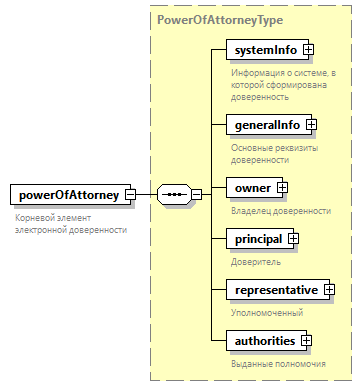 Пространство именurn:ru:fss:integration:types:mchd:v01ТипPowerOfAttorneyTypeСвойстваДочерние элементыsystemInfo generalInfo owner principal representative authoritiesАннотацияСхема<xs:element name="powerOfAttorney" type="PowerOfAttorneyType">
  <xs:annotation>
    <xs:documentation>Корневой элемент электронной доверенности</xs:documentation>
  </xs:annotation>
</xs:element>Диаграмма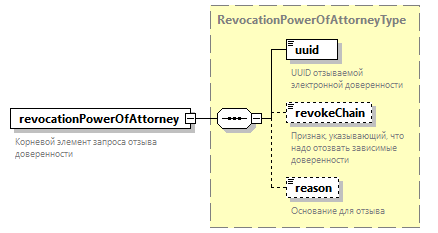 Пространство именurn:ru:fss:integration:types:mchd:v01ТипRevocationPowerOfAttorneyTypeСвойстваДочерние элементыuuid revokeChain reasonАннотацияСхема<xs:element name="revocationPowerOfAttorney" type="RevocationPowerOfAttorneyType">
  <xs:annotation>
    <xs:documentation>Корневой элемент запроса отзыва доверенности</xs:documentation>
  </xs:annotation>
</xs:element>Диаграмма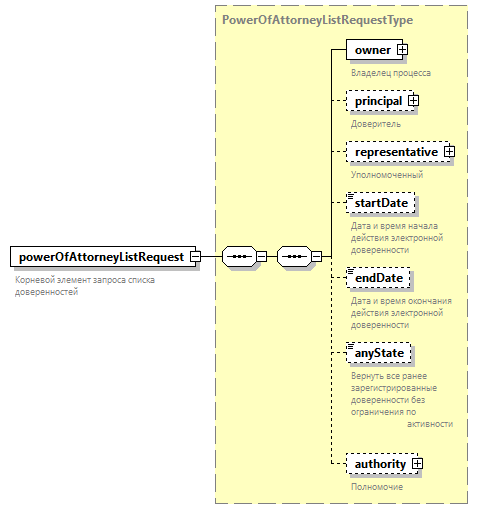 Пространство именurn:ru:fss:integration:types:mchd:v01ТипPowerOfAttorneyListRequestTypeСвойстваДочерние элементыowner principal representative startDate endDate anyState authorityАннотацияСхема<xs:element name="powerOfAttorneyListRequest" type="PowerOfAttorneyListRequestType">
  <xs:annotation>
    <xs:documentation>Корневой элемент запроса списка доверенностей</xs:documentation>
  </xs:annotation>
</xs:element>Диаграмма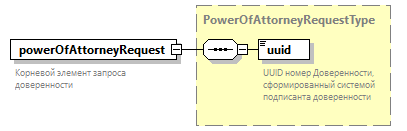 Пространство именurn:ru:fss:integration:types:mchd:v01ТипPowerOfAttorneyRequestTypeСвойстваДочерние элементыuuidАннотацияСхема<xs:element name="powerOfAttorneyRequest" type="PowerOfAttorneyRequestType">
  <xs:annotation>
    <xs:documentation>Корневой элемент запроса доверенности</xs:documentation>
  </xs:annotation>
</xs:element>Диаграмма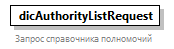 Пространство именurn:ru:fss:integration:types:mchd:v01СвойстваАннотацияСхема<xs:element name="dicAuthorityListRequest">
  <xs:annotation>
    <xs:documentation>Запрос справочника полномочий</xs:documentation>
  </xs:annotation>
  <xs:complexType/>
</xs:element>Диаграмма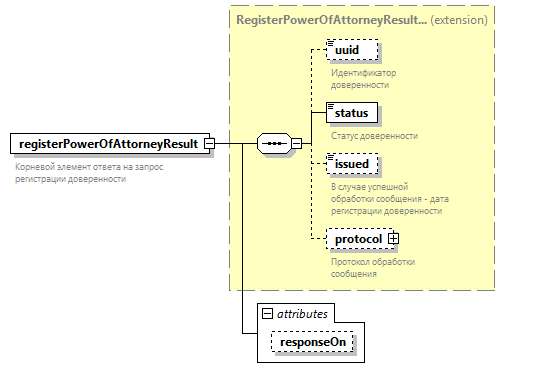 Пространство именurn:ru:fss:integration:types:mchd:v01Типextension of RegisterPowerOfAttorneyResultTypeСвойстваДочерние элементыuuid status issued protocolАтрибутыАннотацияСхема<xs:element name="registerPowerOfAttorneyResult">
  <xs:annotation>
    <xs:documentation>Корневой элемент ответа на запрос регистрации доверенности</xs:documentation>
  </xs:annotation>
  <xs:complexType>
    <xs:complexContent>
      <xs:extension base="RegisterPowerOfAttorneyResultType">
        <xs:attribute name="responseOn" type="c:UuidV1Type"/>
      </xs:extension>
    </xs:complexContent>
  </xs:complexType>
</xs:element>Диаграмма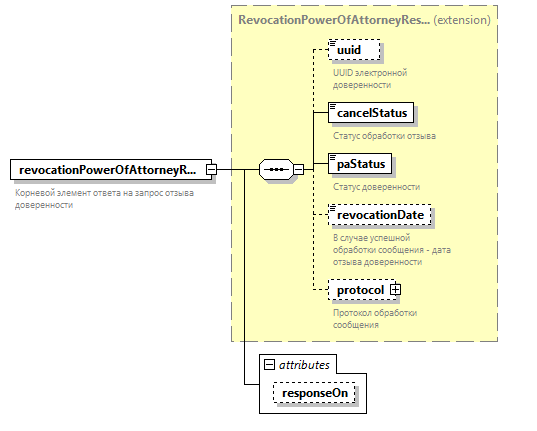 Пространство именurn:ru:fss:integration:types:mchd:v01Типextension of RevocationPowerOfAttorneyResultTypeСвойстваДочерние элементыuuid cancelStatus paStatus revocationDate protocolАтрибутыАннотацияСхема<xs:element name="revocationPowerOfAttorneyResult">
  <xs:annotation>
    <xs:documentation>Корневой элемент ответа на запрос отзыва доверенности</xs:documentation>
  </xs:annotation>
  <xs:complexType>
    <xs:complexContent>
      <xs:extension base="RevocationPowerOfAttorneyResultType">
        <xs:attribute name="responseOn" type="c:UuidV1Type"/>
      </xs:extension>
    </xs:complexContent>
  </xs:complexType>
</xs:element>Диаграмма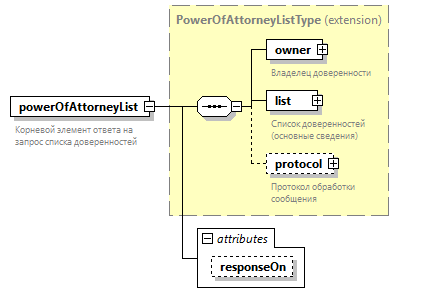 Пространство именurn:ru:fss:integration:types:mchd:v01Типextension of PowerOfAttorneyListTypeСвойстваДочерние элементыowner list protocolАтрибутыАннотацияСхема<xs:element name="powerOfAttorneyList">
  <xs:annotation>
    <xs:documentation>Корневой элемент ответа на запрос списка доверенностей</xs:documentation>
  </xs:annotation>
  <xs:complexType>
    <xs:complexContent>
      <xs:extension base="PowerOfAttorneyListType">
        <xs:attribute name="responseOn" type="c:UuidV1Type"/>
      </xs:extension>
    </xs:complexContent>
  </xs:complexType>
</xs:element>Диаграмма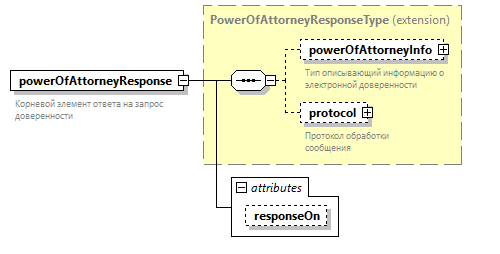 Пространство именurn:ru:fss:integration:types:mchd:v01Типextension of PowerOfAttorneyResponseTypeСвойстваДочерние элементыpowerOfAttorneyInfo protocolАтрибутыАннотацияСхема<xs:element name="powerOfAttorneyResponse">
  <xs:annotation>
    <xs:documentation>Корневой элемент ответа на запрос доверенности</xs:documentation>
  </xs:annotation>
  <xs:complexType>
    <xs:complexContent>
      <xs:extension base="PowerOfAttorneyResponseType">
        <xs:attribute name="responseOn" type="c:UuidV1Type"/>
      </xs:extension>
    </xs:complexContent>
  </xs:complexType>
</xs:element>Диаграмма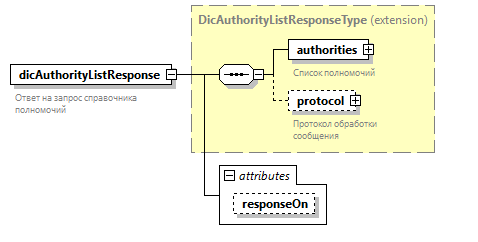 Пространство именurn:ru:fss:integration:types:mchd:v01Типextension of DicAuthorityListResponseTypeСвойстваДочерние элементыauthorities protocolАтрибутыАннотацияСхема<xs:element name="dicAuthorityListResponse">
  <xs:annotation>
    <xs:documentation>Ответ на запрос справочника полномочий</xs:documentation>
  </xs:annotation>
  <xs:complexType>
    <xs:complexContent>
      <xs:extension base="DicAuthorityListResponseType">
        <xs:attribute name="responseOn" type="c:UuidV1Type"/>
      </xs:extension>
    </xs:complexContent>
  </xs:complexType>
</xs:element>ДиаграммаПространство именurn:ru:fss:integration:types:mchd:v01СвойстваАннотацияСхема<xs:element name="dicAuthorityListRequest">
  <xs:annotation>
    <xs:documentation>Запрос справочника полномочий</xs:documentation>
  </xs:annotation>
  <xs:complexType/>
</xs:element>ДиаграммаПространство именurn:ru:fss:integration:types:mchd:v01Типextension of DicAuthorityListResponseTypeСвойстваДочерние элементыauthorities protocolАтрибутыАннотацияСхема<xs:element name="dicAuthorityListResponse">
  <xs:annotation>
    <xs:documentation>Ответ на запрос справочника полномочий</xs:documentation>
  </xs:annotation>
  <xs:complexType>
    <xs:complexContent>
      <xs:extension base="DicAuthorityListResponseType">
        <xs:attribute name="responseOn" type="c:UuidV1Type"/>
      </xs:extension>
    </xs:complexContent>
  </xs:complexType>
</xs:element>ТипUuidV1TypeОграниченияСхема<xs:attribute name="responseOn" type="c:UuidV1Type"/>Диаграмма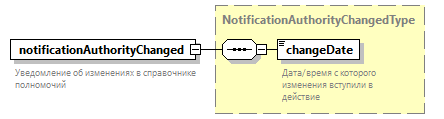 Пространство именurn:ru:fss:integration:types:mchd:v01ТипNotificationAuthorityChangedTypeСвойстваДочерние элементыchangeDateАннотацияСхема<xs:element name="notificationAuthorityChanged" type="NotificationAuthorityChangedType">
  <xs:annotation>
    <xs:documentation>Уведомление об изменениях в справочнике полномочий</xs:documentation>
  </xs:annotation>
</xs:element>Диаграмма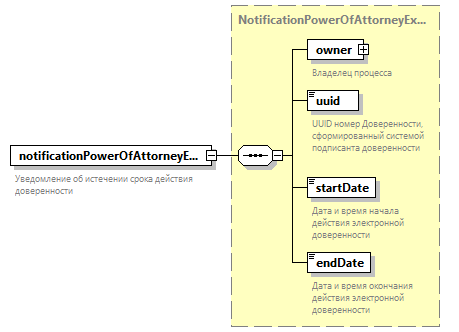 Пространство именurn:ru:fss:integration:types:mchd:v01ТипNotificationPowerOfAttorneyExpiredTypeСвойстваДочерние элементыowner uuid startDate endDateАннотацияСхема<xs:element name="notificationPowerOfAttorneyExpired" type="NotificationPowerOfAttorneyExpiredType">
  <xs:annotation>
    <xs:documentation>Уведомление об истечении срока действия доверенности</xs:documentation>
  </xs:annotation>
</xs:element>ДиаграммаПространство именurn:ru:fss:integration:types:mchd:v01ТипPowerOfAttorneyTypeСвойстваДочерние элементыsystemInfo generalInfo owner principal representative authoritiesАннотацияСхема<xs:element name="powerOfAttorney" type="PowerOfAttorneyType">
  <xs:annotation>
    <xs:documentation>Корневой элемент электронной доверенности</xs:documentation>
  </xs:annotation>
</xs:element>Диаграмма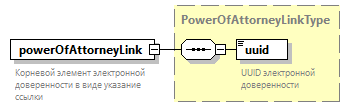 Пространство именurn:ru:fss:integration:types:mchd:v01ТипPowerOfAttorneyLinkTypeСвойстваДочерние элементыuuidАннотацияСхема<xs:element name="powerOfAttorneyLink" type="PowerOfAttorneyLinkType">
  <xs:annotation>
    <xs:documentation>Корневой элемент электронной доверенности в виде указание ссылки</xs:documentation>
  </xs:annotation>
</xs:element>ДиаграммаПространство именurn:ru:fss:integration:types:mchd:v01Типextension of PowerOfAttorneyListTypeСвойстваДочерние элементыowner list protocolАтрибутыАннотацияСхема<xs:element name="powerOfAttorneyList">
  <xs:annotation>
    <xs:documentation>Корневой элемент ответа на запрос списка доверенностей</xs:documentation>
  </xs:annotation>
  <xs:complexType>
    <xs:complexContent>
      <xs:extension base="PowerOfAttorneyListType">
        <xs:attribute name="responseOn" type="c:UuidV1Type"/>
      </xs:extension>
    </xs:complexContent>
  </xs:complexType>
</xs:element>ТипUuidV1TypeОграниченияСхема<xs:attribute name="responseOn" type="c:UuidV1Type"/>ДиаграммаПространство именurn:ru:fss:integration:types:mchd:v01ТипPowerOfAttorneyListRequestTypeСвойстваДочерние элементыowner principal representative startDate endDate anyState authorityАннотацияСхема<xs:element name="powerOfAttorneyListRequest" type="PowerOfAttorneyListRequestType">
  <xs:annotation>
    <xs:documentation>Корневой элемент запроса списка доверенностей</xs:documentation>
  </xs:annotation>
</xs:element>ДиаграммаПространство именurn:ru:fss:integration:types:mchd:v01ТипPowerOfAttorneyRequestTypeСвойстваДочерние элементыuuidАннотацияСхема<xs:element name="powerOfAttorneyRequest" type="PowerOfAttorneyRequestType">
  <xs:annotation>
    <xs:documentation>Корневой элемент запроса доверенности</xs:documentation>
  </xs:annotation>
</xs:element>ДиаграммаПространство именurn:ru:fss:integration:types:mchd:v01Типextension of PowerOfAttorneyResponseTypeСвойстваДочерние элементыpowerOfAttorneyInfo protocolАтрибутыАннотацияСхема<xs:element name="powerOfAttorneyResponse">
  <xs:annotation>
    <xs:documentation>Корневой элемент ответа на запрос доверенности</xs:documentation>
  </xs:annotation>
  <xs:complexType>
    <xs:complexContent>
      <xs:extension base="PowerOfAttorneyResponseType">
        <xs:attribute name="responseOn" type="c:UuidV1Type"/>
      </xs:extension>
    </xs:complexContent>
  </xs:complexType>
</xs:element>ТипUuidV1TypeОграниченияСхема<xs:attribute name="responseOn" type="c:UuidV1Type"/>ДиаграммаПространство именurn:ru:fss:integration:types:mchd:v01Типextension of RegisterPowerOfAttorneyResultTypeСвойстваДочерние элементыuuid status issued protocolАтрибутыАннотацияСхема<xs:element name="registerPowerOfAttorneyResult">
  <xs:annotation>
    <xs:documentation>Корневой элемент ответа на запрос регистрации доверенности</xs:documentation>
  </xs:annotation>
  <xs:complexType>
    <xs:complexContent>
      <xs:extension base="RegisterPowerOfAttorneyResultType">
        <xs:attribute name="responseOn" type="c:UuidV1Type"/>
      </xs:extension>
    </xs:complexContent>
  </xs:complexType>
</xs:element>ТипUuidV1TypeОграниченияСхема<xs:attribute name="responseOn" type="c:UuidV1Type"/>Диаграмма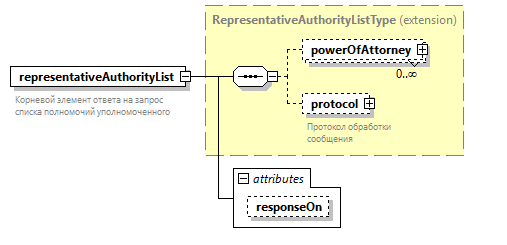 Пространство именurn:ru:fss:integration:types:mchd:v01Типextension of RepresentativeAuthorityListTypeСвойстваДочерние элементыpowerOfAttorney protocolАтрибутыАннотацияСхема<xs:element name="representativeAuthorityList">
  <xs:annotation>
    <xs:documentation>Корневой элемент ответа на запрос списка полномочий уполномоченного</xs:documentation>
  </xs:annotation>
  <xs:complexType>
    <xs:complexContent>
      <xs:extension base="RepresentativeAuthorityListType">
        <xs:attribute name="responseOn" type="c:UuidV1Type"/>
      </xs:extension>
    </xs:complexContent>
  </xs:complexType>
</xs:element>ТипUuidV1TypeОграниченияСхема<xs:attribute name="responseOn" type="c:UuidV1Type"/>Диаграмма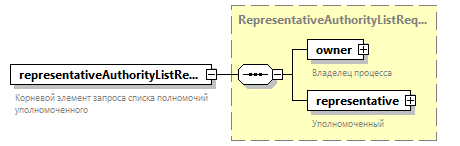 Пространство именurn:ru:fss:integration:types:mchd:v01ТипRepresentativeAuthorityListRequestTypeСвойстваДочерние элементыowner representativeАннотацияСхема<xs:element name="representativeAuthorityListRequest" type="RepresentativeAuthorityListRequestType">
  <xs:annotation>
    <xs:documentation>Корневой элемент запроса списка полномочий уполномоченного</xs:documentation>
  </xs:annotation>
</xs:element>ДиаграммаПространство именurn:ru:fss:integration:types:mchd:v01ТипRevocationPowerOfAttorneyTypeСвойстваДочерние элементыuuid revokeChain reasonАннотацияСхема<xs:element name="revocationPowerOfAttorney" type="RevocationPowerOfAttorneyType">
  <xs:annotation>
    <xs:documentation>Корневой элемент запроса отзыва доверенности</xs:documentation>
  </xs:annotation>
</xs:element>ДиаграммаПространство именurn:ru:fss:integration:types:mchd:v01Типextension of RevocationPowerOfAttorneyResultTypeСвойстваДочерние элементыuuid cancelStatus paStatus revocationDate protocolАтрибутыАннотацияСхема<xs:element name="revocationPowerOfAttorneyResult">
  <xs:annotation>
    <xs:documentation>Корневой элемент ответа на запрос отзыва доверенности</xs:documentation>
  </xs:annotation>
  <xs:complexType>
    <xs:complexContent>
      <xs:extension base="RevocationPowerOfAttorneyResultType">
        <xs:attribute name="responseOn" type="c:UuidV1Type"/>
      </xs:extension>
    </xs:complexContent>
  </xs:complexType>
</xs:element>ТипUuidV1TypeОграниченияСхема<xs:attribute name="responseOn" type="c:UuidV1Type"/>Диаграмма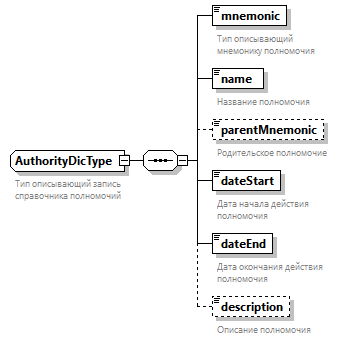 Пространство именurn:ru:fss:integration:types:mchd:v01Дочерние элементыmnemonic name parentMnemonic dateStart dateEnd descriptionИспользуется вАннотацияСхема<xs:complexType name="AuthorityDicType">
  <xs:annotation>
    <xs:documentation>Тип описывающий запись справочника полномочий</xs:documentation>
  </xs:annotation>
  <xs:sequence>
    <xs:element name="mnemonic" type="AuthorityMnemonicType">
      <xs:annotation>
        <xs:documentation>Тип описывающий мнемонику полномочия</xs:documentation>
      </xs:annotation>
    </xs:element>
    <xs:element name="name" type="xs:string">
      <xs:annotation>
        <xs:documentation>Название полномочия</xs:documentation>
      </xs:annotation>
    </xs:element>
    <xs:element name="parentMnemonic" type="AuthorityMnemonicType" minOccurs="0">
      <xs:annotation>
        <xs:documentation>Родительское полномочие</xs:documentation>
      </xs:annotation>
    </xs:element>
    <xs:element name="dateStart" type="xs:date">
      <xs:annotation>
        <xs:documentation>Дата начала действия полномочия</xs:documentation>
      </xs:annotation>
    </xs:element>
    <xs:element name="dateEnd" type="xs:date">
      <xs:annotation>
        <xs:documentation>Дата окончания действия полномочия</xs:documentation>
      </xs:annotation>
    </xs:element>
    <xs:element name="description" type="xs:string" minOccurs="0">
      <xs:annotation>
        <xs:documentation>Описание полномочия</xs:documentation>
      </xs:annotation>
    </xs:element>
  </xs:sequence>
</xs:complexType>Диаграмма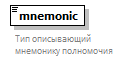 Пространство именurn:ru:fss:integration:types:mchd:v01ТипAuthorityMnemonicTypeСвойстваОграниченияАннотацияСхема<xs:element name="mnemonic" type="AuthorityMnemonicType">
  <xs:annotation>
    <xs:documentation>Тип описывающий мнемонику полномочия</xs:documentation>
  </xs:annotation>
</xs:element>Диаграмма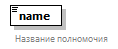 Пространство именurn:ru:fss:integration:types:mchd:v01Типxs:stringСвойстваАннотацияСхема<xs:element name="name" type="xs:string">
  <xs:annotation>
    <xs:documentation>Название полномочия</xs:documentation>
  </xs:annotation>
</xs:element>Диаграмма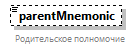 Пространство именurn:ru:fss:integration:types:mchd:v01ТипAuthorityMnemonicTypeСвойстваОграниченияАннотацияСхема<xs:element name="parentMnemonic" type="AuthorityMnemonicType" minOccurs="0">
  <xs:annotation>
    <xs:documentation>Родительское полномочие</xs:documentation>
  </xs:annotation>
</xs:element>Диаграмма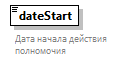 Пространство именurn:ru:fss:integration:types:mchd:v01Типxs:dateСвойстваАннотацияСхема<xs:element name="dateStart" type="xs:date">
  <xs:annotation>
    <xs:documentation>Дата начала действия полномочия</xs:documentation>
  </xs:annotation>
</xs:element>Диаграмма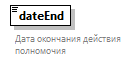 Пространство именurn:ru:fss:integration:types:mchd:v01Типxs:dateСвойстваАннотацияСхема<xs:element name="dateEnd" type="xs:date">
  <xs:annotation>
    <xs:documentation>Дата окончания действия полномочия</xs:documentation>
  </xs:annotation>
</xs:element>Диаграмма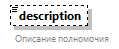 Пространство именurn:ru:fss:integration:types:mchd:v01Типxs:stringСвойстваАннотацияСхема<xs:element name="description" type="xs:string" minOccurs="0">
  <xs:annotation>
    <xs:documentation>Описание полномочия</xs:documentation>
  </xs:annotation>
</xs:element>Диаграмма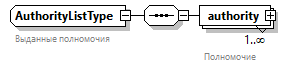 Пространство именurn:ru:fss:integration:types:mchd:v01Дочерние элементыauthorityИспользуется вАннотацияСхема<xs:complexType name="AuthorityListType">
  <xs:annotation>
    <xs:documentation>Выданные полномочия</xs:documentation>
  </xs:annotation>
  <xs:sequence>
    <xs:element name="authority" type="AuthorityType" maxOccurs="unbounded">
      <xs:annotation>
        <xs:documentation>Полномочие</xs:documentation>
      </xs:annotation>
    </xs:element>
  </xs:sequence>
</xs:complexType>Диаграмма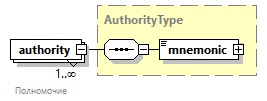 Пространство именurn:ru:fss:integration:types:mchd:v01ТипAuthorityTypeСвойстваДочерние элементыmnemonicАннотацияСхема<xs:element name="authority" type="AuthorityType" maxOccurs="unbounded">
  <xs:annotation>
    <xs:documentation>Полномочие</xs:documentation>
  </xs:annotation>
</xs:element>Диаграмма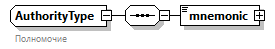 Пространство именurn:ru:fss:integration:types:mchd:v01Дочерние элементыmnemonicИспользуется вАннотацияСхема<xs:complexType name="AuthorityType">
  <xs:annotation>
    <xs:documentation>Полномочие</xs:documentation>
  </xs:annotation>
  <xs:sequence>
    <xs:element name="mnemonic">
      <xs:complexType>
        <xs:simpleContent>
          <xs:annotation>
            <xs:documentation>Код полномочия с признаком передоверия</xs:documentation>
          </xs:annotation>
          <xs:extension base="AuthorityMnemonicType">
            <xs:attribute name="entrustment" type="xs:boolean">
              <xs:annotation>
                <xs:documentation>true - Доверитель разрешил передоверие полномочия
                                    </xs:documentation>
                <xs:documentation>false - доверитель запретил передоверие полномочия
                                    </xs:documentation>
              </xs:annotation>
            </xs:attribute>
          </xs:extension>
        </xs:simpleContent>
      </xs:complexType>
    </xs:element>
  </xs:sequence>
</xs:complexType>Диаграмма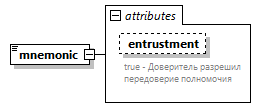 Пространство именurn:ru:fss:integration:types:mchd:v01Типextension of AuthorityMnemonicTypeСвойстваОграниченияАтрибутыСхема<xs:element name="mnemonic">
  <xs:complexType>
    <xs:simpleContent>
      <xs:annotation>
        <xs:documentation>Код полномочия с признаком передоверия</xs:documentation>
      </xs:annotation>
      <xs:extension base="AuthorityMnemonicType">
        <xs:attribute name="entrustment" type="xs:boolean">
          <xs:annotation>
            <xs:documentation>true - Доверитель разрешил передоверие полномочия
                                    </xs:documentation>
            <xs:documentation>false - доверитель запретил передоверие полномочия
                                    </xs:documentation>
          </xs:annotation>
        </xs:attribute>
      </xs:extension>
    </xs:simpleContent>
  </xs:complexType>
</xs:element>Типxs:booleanАннотацияСхема<xs:attribute name="entrustment" type="xs:boolean">
  <xs:annotation>
    <xs:documentation>true - Доверитель разрешил передоверие полномочия
                                    </xs:documentation>
    <xs:documentation>false - доверитель запретил передоверие полномочия
                                    </xs:documentation>
  </xs:annotation>
</xs:attribute>Диаграмма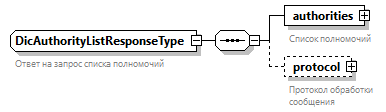 Пространство именurn:ru:fss:integration:types:mchd:v01Дочерние элементыauthorities protocolИспользуется вАннотацияСхема<xs:complexType name="DicAuthorityListResponseType">
  <xs:annotation>
    <xs:documentation>Ответ на запрос списка полномочий</xs:documentation>
  </xs:annotation>
  <xs:sequence>
    <xs:element name="authorities">
      <xs:annotation>
        <xs:documentation>Список полномочий</xs:documentation>
      </xs:annotation>
      <xs:complexType>
        <xs:sequence>
          <xs:element name="authority" type="AuthorityDicType" minOccurs="0" maxOccurs="unbounded">
            <xs:annotation>
              <xs:documentation>Полномочие</xs:documentation>
            </xs:annotation>
          </xs:element>
        </xs:sequence>
      </xs:complexType>
    </xs:element>
    <xs:element name="protocol" type="ProtocolType" minOccurs="0">
      <xs:annotation>
        <xs:documentation>Протокол обработки сообщения</xs:documentation>
      </xs:annotation>
    </xs:element>
  </xs:sequence>
</xs:complexType>Диаграмма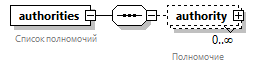 Пространство именurn:ru:fss:integration:types:mchd:v01СвойстваДочерние элементыauthorityАннотацияСхема<xs:element name="authorities">
  <xs:annotation>
    <xs:documentation>Список полномочий</xs:documentation>
  </xs:annotation>
  <xs:complexType>
    <xs:sequence>
      <xs:element name="authority" type="AuthorityDicType" minOccurs="0" maxOccurs="unbounded">
        <xs:annotation>
          <xs:documentation>Полномочие</xs:documentation>
        </xs:annotation>
      </xs:element>
    </xs:sequence>
  </xs:complexType>
</xs:element>Диаграмма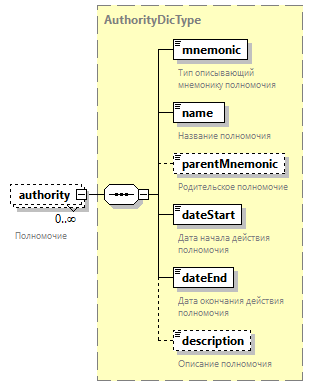 Пространство именurn:ru:fss:integration:types:mchd:v01ТипAuthorityDicTypeСвойстваДочерние элементыmnemonic name parentMnemonic dateStart dateEnd descriptionАннотацияСхема<xs:element name="authority" type="AuthorityDicType" minOccurs="0" maxOccurs="unbounded">
  <xs:annotation>
    <xs:documentation>Полномочие</xs:documentation>
  </xs:annotation>
</xs:element>Диаграмма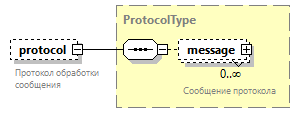 Пространство именurn:ru:fss:integration:types:mchd:v01ТипProtocolTypeСвойстваДочерние элементыmessageАннотацияСхема<xs:element name="protocol" type="ProtocolType" minOccurs="0">
  <xs:annotation>
    <xs:documentation>Протокол обработки сообщения</xs:documentation>
  </xs:annotation>
</xs:element>Диаграмма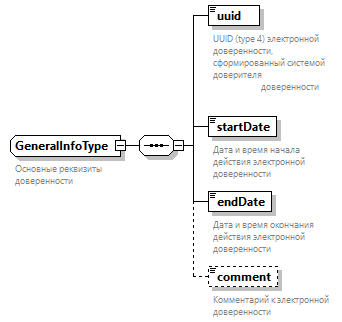 Пространство именurn:ru:fss:integration:types:mchd:v01Дочерние элементыuuid startDate endDate commentИспользуется вАннотацияСхема<xs:complexType name="GeneralInfoType">
  <xs:annotation>
    <xs:documentation>Основные реквизиты доверенности</xs:documentation>
  </xs:annotation>
  <xs:sequence>
    <xs:element name="uuid" type="c:UuidV1Type">
      <xs:annotation>
        <xs:documentation>UUID (type 4) электронной доверенности, сформированный системой доверителя
                        доверенности
                    </xs:documentation>
      </xs:annotation>
    </xs:element>
    <xs:element name="startDate" type="xs:date">
      <xs:annotation>
        <xs:documentation>Дата и время начала действия электронной доверенности</xs:documentation>
      </xs:annotation>
    </xs:element>
    <xs:element name="endDate" type="xs:date">
      <xs:annotation>
        <xs:documentation>Дата и время окончания действия электронной доверенности</xs:documentation>
      </xs:annotation>
    </xs:element>
    <xs:element name="comment" type="xs:string" minOccurs="0">
      <xs:annotation>
        <xs:documentation>Комментарий к электронной доверенности</xs:documentation>
      </xs:annotation>
    </xs:element>
  </xs:sequence>
</xs:complexType>Диаграмма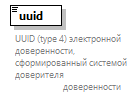 Пространство именurn:ru:fss:integration:types:mchd:v01ТипUuidV1TypeСвойстваОграниченияАннотацияСхема<xs:element name="uuid" type="c:UuidV1Type">
  <xs:annotation>
    <xs:documentation>UUID (type 4) электронной доверенности, сформированный системой доверителя
                        доверенности
                    </xs:documentation>
  </xs:annotation>
</xs:element>Диаграмма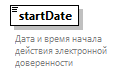 Пространство именurn:ru:fss:integration:types:mchd:v01Типxs:dateСвойстваАннотацияСхема<xs:element name="startDate" type="xs:date">
  <xs:annotation>
    <xs:documentation>Дата и время начала действия электронной доверенности</xs:documentation>
  </xs:annotation>
</xs:element>Диаграмма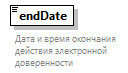 Пространство именurn:ru:fss:integration:types:mchd:v01Типxs:dateСвойстваАннотацияСхема<xs:element name="endDate" type="xs:date">
  <xs:annotation>
    <xs:documentation>Дата и время окончания действия электронной доверенности</xs:documentation>
  </xs:annotation>
</xs:element>Диаграмма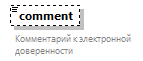 Пространство именurn:ru:fss:integration:types:mchd:v01Типxs:stringСвойстваАннотацияСхема<xs:element name="comment" type="xs:string" minOccurs="0">
  <xs:annotation>
    <xs:documentation>Комментарий к электронной доверенности</xs:documentation>
  </xs:annotation>
</xs:element>Диаграмма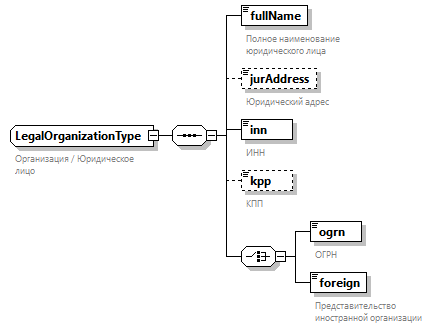 Пространство именurn:ru:fss:integration:types:mchd:v01Дочерние элементыfullName jurAddress inn kpp ogrn foreignИспользуется вАннотацияСхема<xs:complexType name="LegalOrganizationType">
  <xs:annotation>
    <xs:documentation>Организация / Юридическое лицо</xs:documentation>
  </xs:annotation>
  <xs:sequence>
    <xs:element name="fullName" type="org:fullName">
      <xs:annotation>
        <xs:documentation>Полное наименование юридического лица</xs:documentation>
      </xs:annotation>
    </xs:element>
    <xs:element name="jurAddress" type="xs:string" minOccurs="0">
      <xs:annotation>
        <xs:documentation>Юридический адрес</xs:documentation>
      </xs:annotation>
    </xs:element>
    <xs:element name="inn" type="org:inn">
      <xs:annotation>
        <xs:documentation>ИНН</xs:documentation>
      </xs:annotation>
    </xs:element>
    <xs:element name="kpp" type="org:kpp" minOccurs="0">
      <xs:annotation>
        <xs:documentation>КПП</xs:documentation>
      </xs:annotation>
    </xs:element>
    <xs:choice>
      <xs:element name="ogrn" type="org:ogrn">
        <xs:annotation>
          <xs:documentation>ОГРН</xs:documentation>
        </xs:annotation>
      </xs:element>
      <xs:element name="foreign" type="xs:boolean" fixed="true">
        <xs:annotation>
          <xs:documentation>Представительство иностранной организации</xs:documentation>
        </xs:annotation>
      </xs:element>
    </xs:choice>
  </xs:sequence>
</xs:complexType>Диаграмма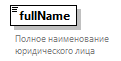 Пространство именurn:ru:fss:integration:types:mchd:v01ТипfullNameСвойстваОграниченияАннотацияСхема<xs:element name="fullName" type="org:fullName">
  <xs:annotation>
    <xs:documentation>Полное наименование юридического лица</xs:documentation>
  </xs:annotation>
</xs:element>Диаграмма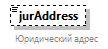 Пространство именurn:ru:fss:integration:types:mchd:v01Типxs:stringСвойстваАннотацияСхема<xs:element name="jurAddress" type="xs:string" minOccurs="0">
  <xs:annotation>
    <xs:documentation>Юридический адрес</xs:documentation>
  </xs:annotation>
</xs:element>Диаграмма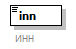 Пространство именurn:ru:fss:integration:types:mchd:v01ТипinnСвойстваОграниченияАннотацияСхема<xs:element name="inn" type="org:inn">
  <xs:annotation>
    <xs:documentation>ИНН</xs:documentation>
  </xs:annotation>
</xs:element>Диаграмма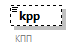 Пространство именurn:ru:fss:integration:types:mchd:v01ТипkppСвойстваОграниченияАннотацияСхема<xs:element name="kpp" type="org:kpp" minOccurs="0">
  <xs:annotation>
    <xs:documentation>КПП</xs:documentation>
  </xs:annotation>
</xs:element>Диаграмма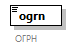 Пространство именurn:ru:fss:integration:types:mchd:v01ТипogrnСвойстваОграниченияАннотацияСхема<xs:element name="ogrn" type="org:ogrn">
  <xs:annotation>
    <xs:documentation>ОГРН</xs:documentation>
  </xs:annotation>
</xs:element>Диаграмма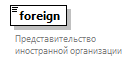 Пространство именurn:ru:fss:integration:types:mchd:v01Типxs:booleanСвойстваАннотацияСхема<xs:element name="foreign" type="xs:boolean" fixed="true">
  <xs:annotation>
    <xs:documentation>Представительство иностранной организации</xs:documentation>
  </xs:annotation>
</xs:element>Диаграмма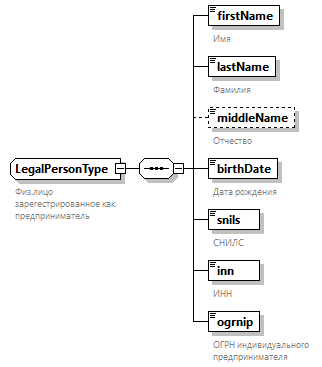 Пространство именurn:ru:fss:integration:types:mchd:v01Дочерние элементыfirstName lastName middleName birthDate snils inn ogrnipИспользуется вАннотацияСхема<xs:complexType name="LegalPersonType">
  <xs:annotation>
    <xs:documentation>Физ.лицо зарегестрированное как предприниматель</xs:documentation>
  </xs:annotation>
  <xs:sequence>
    <xs:element name="firstName" type="per:firstName">
      <xs:annotation>
        <xs:documentation>Имя</xs:documentation>
      </xs:annotation>
    </xs:element>
    <xs:element name="lastName" type="per:lastName">
      <xs:annotation>
        <xs:documentation>Фамилия</xs:documentation>
      </xs:annotation>
    </xs:element>
    <xs:element name="middleName" type="per:middleName" minOccurs="0">
      <xs:annotation>
        <xs:documentation>Отчество</xs:documentation>
      </xs:annotation>
    </xs:element>
    <xs:element name="birthDate" type="per:birthDate">
      <xs:annotation>
        <xs:documentation>Дата рождения</xs:documentation>
      </xs:annotation>
    </xs:element>
    <xs:element name="snils" type="per:snils">
      <xs:annotation>
        <xs:documentation>СНИЛС</xs:documentation>
      </xs:annotation>
    </xs:element>
    <xs:element name="inn" type="per:inn">
      <xs:annotation>
        <xs:documentation>ИНН</xs:documentation>
      </xs:annotation>
    </xs:element>
    <xs:element name="ogrnip" type="org:ogrnip">
      <xs:annotation>
        <xs:documentation>ОГРН индивидуального предпринимателя</xs:documentation>
      </xs:annotation>
    </xs:element>
  </xs:sequence>
</xs:complexType>Диаграмма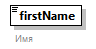 Пространство именurn:ru:fss:integration:types:mchd:v01ТипfirstNameСвойстваОграниченияАннотацияСхема<xs:element name="firstName" type="per:firstName">
  <xs:annotation>
    <xs:documentation>Имя</xs:documentation>
  </xs:annotation>
</xs:element>Диаграмма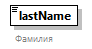 Пространство именurn:ru:fss:integration:types:mchd:v01ТипlastNameСвойстваОграниченияАннотацияСхема<xs:element name="lastName" type="per:lastName">
  <xs:annotation>
    <xs:documentation>Фамилия</xs:documentation>
  </xs:annotation>
</xs:element>Диаграмма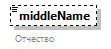 Пространство именurn:ru:fss:integration:types:mchd:v01ТипmiddleNameСвойстваОграниченияАннотацияСхема<xs:element name="middleName" type="per:middleName" minOccurs="0">
  <xs:annotation>
    <xs:documentation>Отчество</xs:documentation>
  </xs:annotation>
</xs:element>Диаграмма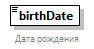 Пространство именurn:ru:fss:integration:types:mchd:v01ТипbirthDateСвойстваАннотацияСхема<xs:element name="birthDate" type="per:birthDate">
  <xs:annotation>
    <xs:documentation>Дата рождения</xs:documentation>
  </xs:annotation>
</xs:element>Диаграмма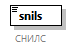 Пространство именurn:ru:fss:integration:types:mchd:v01ТипsnilsСвойстваОграниченияАннотацияСхема<xs:element name="snils" type="per:snils">
  <xs:annotation>
    <xs:documentation>СНИЛС</xs:documentation>
  </xs:annotation>
</xs:element>Диаграмма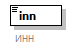 Пространство именurn:ru:fss:integration:types:mchd:v01ТипinnСвойстваОграниченияАннотацияСхема<xs:element name="inn" type="per:inn">
  <xs:annotation>
    <xs:documentation>ИНН</xs:documentation>
  </xs:annotation>
</xs:element>Диаграмма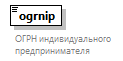 Пространство именurn:ru:fss:integration:types:mchd:v01ТипogrnipСвойстваОграниченияАннотацияСхема<xs:element name="ogrnip" type="org:ogrnip">
  <xs:annotation>
    <xs:documentation>ОГРН индивидуального предпринимателя</xs:documentation>
  </xs:annotation>
</xs:element>Диаграмма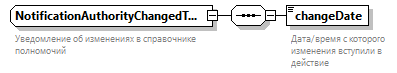 Пространство именurn:ru:fss:integration:types:mchd:v01Дочерние элементыchangeDateИспользуется вАннотацияСхема<xs:complexType name="NotificationAuthorityChangedType">
  <xs:annotation>
    <xs:documentation>Уведомление об изменениях в справочнике полномочий</xs:documentation>
  </xs:annotation>
  <xs:sequence>
    <xs:element name="changeDate" type="xs:dateTime">
      <xs:annotation>
        <xs:documentation>Дата/время с которого изменения вступили в действие</xs:documentation>
      </xs:annotation>
    </xs:element>
  </xs:sequence>
</xs:complexType>Диаграмма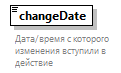 Пространство именurn:ru:fss:integration:types:mchd:v01Типxs:dateTimeСвойстваАннотацияСхема<xs:element name="changeDate" type="xs:dateTime">
  <xs:annotation>
    <xs:documentation>Дата/время с которого изменения вступили в действие</xs:documentation>
  </xs:annotation>
</xs:element>Диаграмма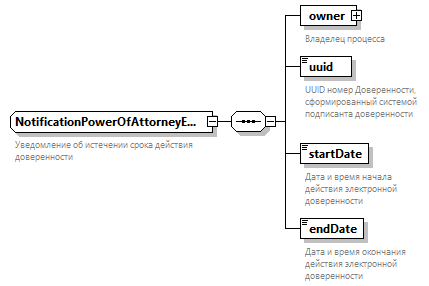 Пространство именurn:ru:fss:integration:types:mchd:v01Дочерние элементыowner uuid startDate endDateИспользуется вАннотацияСхема<xs:complexType name="NotificationPowerOfAttorneyExpiredType">
  <xs:annotation>
    <xs:documentation>Уведомление об истечении срока действия доверенности</xs:documentation>
  </xs:annotation>
  <xs:sequence>
    <xs:element name="owner" type="OwnerType">
      <xs:annotation>
        <xs:documentation>Владелец процесса</xs:documentation>
      </xs:annotation>
    </xs:element>
    <xs:element name="uuid" type="c:UuidV1Type">
      <xs:annotation>
        <xs:documentation>UUID номер Доверенности, сформированный системой подписанта доверенности
                    </xs:documentation>
      </xs:annotation>
    </xs:element>
    <xs:element name="startDate" type="xs:date">
      <xs:annotation>
        <xs:documentation>Дата и время начала действия электронной доверенности</xs:documentation>
      </xs:annotation>
    </xs:element>
    <xs:element name="endDate" type="xs:date">
      <xs:annotation>
        <xs:documentation>Дата и время окончания действия электронной доверенности</xs:documentation>
      </xs:annotation>
    </xs:element>
  </xs:sequence>
</xs:complexType>Диаграмма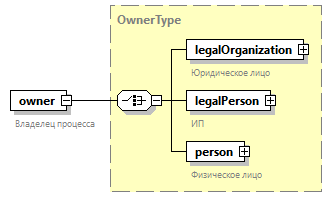 Пространство именurn:ru:fss:integration:types:mchd:v01ТипOwnerTypeСвойстваДочерние элементыlegalOrganization legalPerson personАннотацияСхема<xs:element name="owner" type="OwnerType">
  <xs:annotation>
    <xs:documentation>Владелец процесса</xs:documentation>
  </xs:annotation>
</xs:element>Диаграмма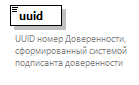 Пространство именurn:ru:fss:integration:types:mchd:v01ТипUuidV1TypeСвойстваОграниченияАннотацияСхема<xs:element name="uuid" type="c:UuidV1Type">
  <xs:annotation>
    <xs:documentation>UUID номер Доверенности, сформированный системой подписанта доверенности
                    </xs:documentation>
  </xs:annotation>
</xs:element>Диаграмма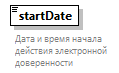 Пространство именurn:ru:fss:integration:types:mchd:v01Типxs:dateСвойстваАннотацияСхема<xs:element name="startDate" type="xs:date">
  <xs:annotation>
    <xs:documentation>Дата и время начала действия электронной доверенности</xs:documentation>
  </xs:annotation>
</xs:element>Диаграмма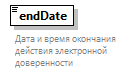 Пространство именurn:ru:fss:integration:types:mchd:v01Типxs:dateСвойстваАннотацияСхема<xs:element name="endDate" type="xs:date">
  <xs:annotation>
    <xs:documentation>Дата и время окончания действия электронной доверенности</xs:documentation>
  </xs:annotation>
</xs:element>Диаграмма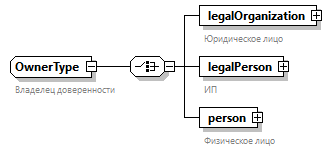 Пространство именurn:ru:fss:integration:types:mchd:v01Дочерние элементыlegalOrganization legalPerson personИспользуется вАннотацияСхема<xs:complexType name="OwnerType">
  <xs:annotation>
    <xs:documentation>Владелец доверенности</xs:documentation>
    <xs:documentation>Субъект в рамках которого будет действовать доверенность</xs:documentation>
  </xs:annotation>
  <xs:choice>
    <xs:element name="legalOrganization" type="LegalOrganizationType">
      <xs:annotation>
        <xs:documentation>Юридическое лицо</xs:documentation>
      </xs:annotation>
    </xs:element>
    <xs:element name="legalPerson" type="LegalPersonType">
      <xs:annotation>
        <xs:documentation>ИП</xs:documentation>
      </xs:annotation>
    </xs:element>
    <xs:element name="person">
      <xs:annotation>
        <xs:documentation>Физическое лицо</xs:documentation>
      </xs:annotation>
      <xs:complexType>
        <xs:complexContent>
          <xs:extension base="PersonType">
            <xs:choice>
              <xs:element name="insurer" minOccurs="0">
                <xs:annotation>
                  <xs:documentation>Заполняется если доверие полномочий осуществляется в рамках страхователя</xs:documentation>
                </xs:annotation>
                <xs:complexType>
                  <xs:sequence>
                    <xs:element name="regNum">
                      <xs:simpleType>
                        <xs:annotation>
                          <xs:documentation>Регистрационный номер страхователя</xs:documentation>
                        </xs:annotation>
                        <xs:restriction base="xs:string">
                          <xs:pattern value=".{1,20}"/>
                        </xs:restriction>
                      </xs:simpleType>
                    </xs:element>
                  </xs:sequence>
                </xs:complexType>
              </xs:element>
              <xs:element name="volunteer" minOccurs="0">
                <xs:annotation>
                  <xs:documentation>Заполняется если доверие полномочий осуществляется в рамках добровольца</xs:documentation>
                </xs:annotation>
                <xs:complexType>
                  <xs:sequence>
                    <xs:element name="regNum">
                      <xs:simpleType>
                        <xs:annotation>
                          <xs:documentation>Регистрационный номер страхователя</xs:documentation>
                        </xs:annotation>
                        <xs:restriction base="xs:string">
                          <xs:pattern value=".{1,20}"/>
                        </xs:restriction>
                      </xs:simpleType>
                    </xs:element>
                    <xs:element name="kpsNum" type="org:kpsNum">
                      <xs:annotation>
                        <xs:documentation>Код подчиненности к территориальному органу ФСС</xs:documentation>
                      </xs:annotation>
                    </xs:element>
                  </xs:sequence>
                </xs:complexType>
              </xs:element>
            </xs:choice>
          </xs:extension>
        </xs:complexContent>
      </xs:complexType>
    </xs:element>
  </xs:choice>
</xs:complexType>Диаграмма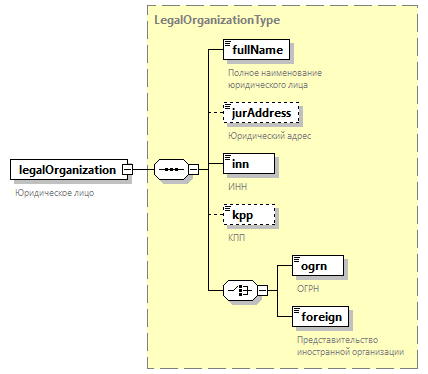 Пространство именurn:ru:fss:integration:types:mchd:v01ТипLegalOrganizationTypeСвойстваДочерние элементыfullName jurAddress inn kpp ogrn foreignАннотацияСхема<xs:element name="legalOrganization" type="LegalOrganizationType">
  <xs:annotation>
    <xs:documentation>Юридическое лицо</xs:documentation>
  </xs:annotation>
</xs:element>Диаграмма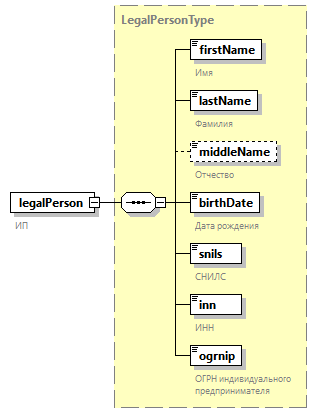 Пространство именurn:ru:fss:integration:types:mchd:v01ТипLegalPersonTypeСвойстваДочерние элементыfirstName lastName middleName birthDate snils inn ogrnipАннотацияСхема<xs:element name="legalPerson" type="LegalPersonType">
  <xs:annotation>
    <xs:documentation>ИП</xs:documentation>
  </xs:annotation>
</xs:element>Диаграмма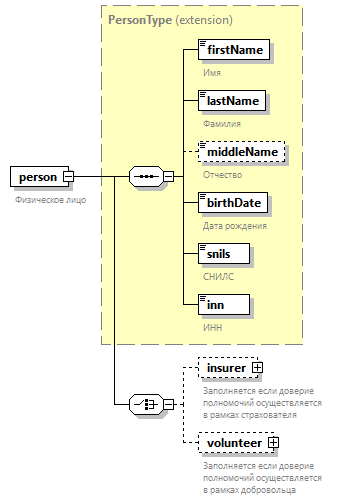 Пространство именurn:ru:fss:integration:types:mchd:v01Типextension of PersonTypeСвойстваДочерние элементыfirstName lastName middleName birthDate snils inn insurer volunteerАннотацияСхема<xs:element name="person">
  <xs:annotation>
    <xs:documentation>Физическое лицо</xs:documentation>
  </xs:annotation>
  <xs:complexType>
    <xs:complexContent>
      <xs:extension base="PersonType">
        <xs:choice>
          <xs:element name="insurer" minOccurs="0">
            <xs:annotation>
              <xs:documentation>Заполняется если доверие полномочий осуществляется в рамках страхователя</xs:documentation>
            </xs:annotation>
            <xs:complexType>
              <xs:sequence>
                <xs:element name="regNum">
                  <xs:simpleType>
                    <xs:annotation>
                      <xs:documentation>Регистрационный номер страхователя</xs:documentation>
                    </xs:annotation>
                    <xs:restriction base="xs:string">
                      <xs:pattern value=".{1,20}"/>
                    </xs:restriction>
                  </xs:simpleType>
                </xs:element>
              </xs:sequence>
            </xs:complexType>
          </xs:element>
          <xs:element name="volunteer" minOccurs="0">
            <xs:annotation>
              <xs:documentation>Заполняется если доверие полномочий осуществляется в рамках добровольца</xs:documentation>
            </xs:annotation>
            <xs:complexType>
              <xs:sequence>
                <xs:element name="regNum">
                  <xs:simpleType>
                    <xs:annotation>
                      <xs:documentation>Регистрационный номер страхователя</xs:documentation>
                    </xs:annotation>
                    <xs:restriction base="xs:string">
                      <xs:pattern value=".{1,20}"/>
                    </xs:restriction>
                  </xs:simpleType>
                </xs:element>
                <xs:element name="kpsNum" type="org:kpsNum">
                  <xs:annotation>
                    <xs:documentation>Код подчиненности к территориальному органу ФСС</xs:documentation>
                  </xs:annotation>
                </xs:element>
              </xs:sequence>
            </xs:complexType>
          </xs:element>
        </xs:choice>
      </xs:extension>
    </xs:complexContent>
  </xs:complexType>
</xs:element>Диаграмма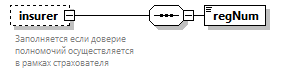 Пространство именurn:ru:fss:integration:types:mchd:v01СвойстваДочерние элементыregNumАннотацияСхема<xs:element name="insurer" minOccurs="0">
  <xs:annotation>
    <xs:documentation>Заполняется если доверие полномочий осуществляется в рамках страхователя</xs:documentation>
  </xs:annotation>
  <xs:complexType>
    <xs:sequence>
      <xs:element name="regNum">
        <xs:simpleType>
          <xs:annotation>
            <xs:documentation>Регистрационный номер страхователя</xs:documentation>
          </xs:annotation>
          <xs:restriction base="xs:string">
            <xs:pattern value=".{1,20}"/>
          </xs:restriction>
        </xs:simpleType>
      </xs:element>
    </xs:sequence>
  </xs:complexType>
</xs:element>Диаграмма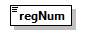 Пространство именurn:ru:fss:integration:types:mchd:v01Типrestriction of xs:stringСвойстваОграниченияСхема<xs:element name="regNum">
  <xs:simpleType>
    <xs:annotation>
      <xs:documentation>Регистрационный номер страхователя</xs:documentation>
    </xs:annotation>
    <xs:restriction base="xs:string">
      <xs:pattern value=".{1,20}"/>
    </xs:restriction>
  </xs:simpleType>
</xs:element>Диаграмма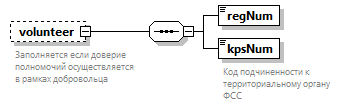 Пространство именurn:ru:fss:integration:types:mchd:v01СвойстваДочерние элементыregNum kpsNumАннотацияСхема<xs:element name="volunteer" minOccurs="0">
  <xs:annotation>
    <xs:documentation>Заполняется если доверие полномочий осуществляется в рамках добровольца</xs:documentation>
  </xs:annotation>
  <xs:complexType>
    <xs:sequence>
      <xs:element name="regNum">
        <xs:simpleType>
          <xs:annotation>
            <xs:documentation>Регистрационный номер страхователя</xs:documentation>
          </xs:annotation>
          <xs:restriction base="xs:string">
            <xs:pattern value=".{1,20}"/>
          </xs:restriction>
        </xs:simpleType>
      </xs:element>
      <xs:element name="kpsNum" type="org:kpsNum">
        <xs:annotation>
          <xs:documentation>Код подчиненности к территориальному органу ФСС</xs:documentation>
        </xs:annotation>
      </xs:element>
    </xs:sequence>
  </xs:complexType>
</xs:element>Диаграмма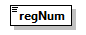 Пространство именurn:ru:fss:integration:types:mchd:v01Типrestriction of xs:stringСвойстваОграниченияСхема<xs:element name="regNum">
  <xs:simpleType>
    <xs:annotation>
      <xs:documentation>Регистрационный номер страхователя</xs:documentation>
    </xs:annotation>
    <xs:restriction base="xs:string">
      <xs:pattern value=".{1,20}"/>
    </xs:restriction>
  </xs:simpleType>
</xs:element>Диаграмма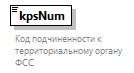 Пространство именurn:ru:fss:integration:types:mchd:v01ТипkpsNumСвойстваОграниченияАннотацияСхема<xs:element name="kpsNum" type="org:kpsNum">
  <xs:annotation>
    <xs:documentation>Код подчиненности к территориальному органу ФСС</xs:documentation>
  </xs:annotation>
</xs:element>Диаграмма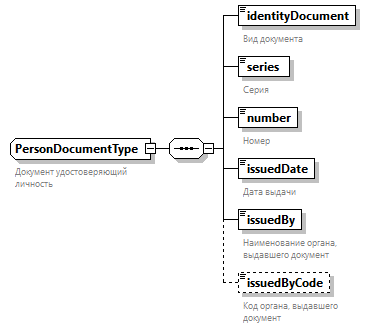 Пространство именurn:ru:fss:integration:types:mchd:v01Дочерние элементыidentityDocument series number issuedDate issuedBy issuedByCodeИспользуется вАннотацияСхема<xs:complexType name="PersonDocumentType">
  <xs:annotation>
    <xs:documentation>Документ удостоверяющий личность</xs:documentation>
  </xs:annotation>
  <xs:sequence>
    <xs:element name="identityDocument" type="xs:string">
      <xs:annotation>
        <xs:documentation>Вид документа</xs:documentation>
      </xs:annotation>
    </xs:element>
    <xs:element name="series" type="xs:string">
      <xs:annotation>
        <xs:documentation>Серия</xs:documentation>
      </xs:annotation>
    </xs:element>
    <xs:element name="number" type="xs:string">
      <xs:annotation>
        <xs:documentation>Номер</xs:documentation>
      </xs:annotation>
    </xs:element>
    <xs:element name="issuedDate" type="xs:date">
      <xs:annotation>
        <xs:documentation>Дата выдачи</xs:documentation>
      </xs:annotation>
    </xs:element>
    <xs:element name="issuedBy" type="xs:string">
      <xs:annotation>
        <xs:documentation>Наименование органа, выдавшего документ</xs:documentation>
      </xs:annotation>
    </xs:element>
    <xs:element name="issuedByCode" type="xs:string" minOccurs="0">
      <xs:annotation>
        <xs:documentation>Код органа, выдавшего документ</xs:documentation>
      </xs:annotation>
    </xs:element>
  </xs:sequence>
</xs:complexType>Диаграмма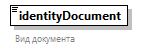 Пространство именurn:ru:fss:integration:types:mchd:v01Типxs:stringСвойстваАннотацияСхема<xs:element name="identityDocument" type="xs:string">
  <xs:annotation>
    <xs:documentation>Вид документа</xs:documentation>
  </xs:annotation>
</xs:element>Диаграмма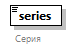 Пространство именurn:ru:fss:integration:types:mchd:v01Типxs:stringСвойстваАннотацияСхема<xs:element name="series" type="xs:string">
  <xs:annotation>
    <xs:documentation>Серия</xs:documentation>
  </xs:annotation>
</xs:element>Диаграмма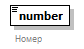 Пространство именurn:ru:fss:integration:types:mchd:v01Типxs:stringСвойстваАннотацияСхема<xs:element name="number" type="xs:string">
  <xs:annotation>
    <xs:documentation>Номер</xs:documentation>
  </xs:annotation>
</xs:element>Диаграмма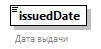 Пространство именurn:ru:fss:integration:types:mchd:v01Типxs:dateСвойстваАннотацияСхема<xs:element name="issuedDate" type="xs:date">
  <xs:annotation>
    <xs:documentation>Дата выдачи</xs:documentation>
  </xs:annotation>
</xs:element>Диаграмма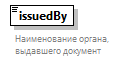 Пространство именurn:ru:fss:integration:types:mchd:v01Типxs:stringСвойстваАннотацияСхема<xs:element name="issuedBy" type="xs:string">
  <xs:annotation>
    <xs:documentation>Наименование органа, выдавшего документ</xs:documentation>
  </xs:annotation>
</xs:element>Диаграмма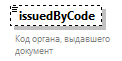 Пространство именurn:ru:fss:integration:types:mchd:v01Типxs:stringСвойстваАннотацияСхема<xs:element name="issuedByCode" type="xs:string" minOccurs="0">
  <xs:annotation>
    <xs:documentation>Код органа, выдавшего документ</xs:documentation>
  </xs:annotation>
</xs:element>Диаграмма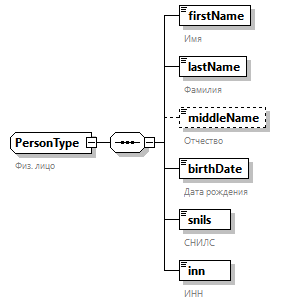 Пространство именurn:ru:fss:integration:types:mchd:v01Дочерние элементыfirstName lastName middleName birthDate snils innИспользуется вАннотацияСхема<xs:complexType name="PersonType">
  <xs:annotation>
    <xs:documentation>Физ. лицо</xs:documentation>
  </xs:annotation>
  <xs:sequence>
    <xs:element name="firstName" type="per:firstName">
      <xs:annotation>
        <xs:documentation>Имя</xs:documentation>
      </xs:annotation>
    </xs:element>
    <xs:element name="lastName" type="per:lastName">
      <xs:annotation>
        <xs:documentation>Фамилия</xs:documentation>
      </xs:annotation>
    </xs:element>
    <xs:element name="middleName" type="per:middleName" minOccurs="0">
      <xs:annotation>
        <xs:documentation>Отчество</xs:documentation>
      </xs:annotation>
    </xs:element>
    <xs:element name="birthDate" type="per:birthDate">
      <xs:annotation>
        <xs:documentation>Дата рождения</xs:documentation>
      </xs:annotation>
    </xs:element>
    <xs:element name="snils" type="per:snils">
      <xs:annotation>
        <xs:documentation>СНИЛС</xs:documentation>
      </xs:annotation>
    </xs:element>
    <xs:element name="inn" type="per:inn">
      <xs:annotation>
        <xs:documentation>ИНН</xs:documentation>
      </xs:annotation>
    </xs:element>
  </xs:sequence>
</xs:complexType>Диаграмма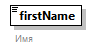 Пространство именurn:ru:fss:integration:types:mchd:v01ТипfirstNameСвойстваОграниченияАннотацияСхема<xs:element name="firstName" type="per:firstName">
  <xs:annotation>
    <xs:documentation>Имя</xs:documentation>
  </xs:annotation>
</xs:element>Диаграмма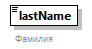 Пространство именurn:ru:fss:integration:types:mchd:v01ТипlastNameСвойстваОграниченияАннотацияСхема<xs:element name="lastName" type="per:lastName">
  <xs:annotation>
    <xs:documentation>Фамилия</xs:documentation>
  </xs:annotation>
</xs:element>Диаграмма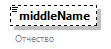 Пространство именurn:ru:fss:integration:types:mchd:v01ТипmiddleNameСвойстваОграниченияАннотацияСхема<xs:element name="middleName" type="per:middleName" minOccurs="0">
  <xs:annotation>
    <xs:documentation>Отчество</xs:documentation>
  </xs:annotation>
</xs:element>Диаграмма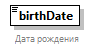 Пространство именurn:ru:fss:integration:types:mchd:v01ТипbirthDateСвойстваАннотацияСхема<xs:element name="birthDate" type="per:birthDate">
  <xs:annotation>
    <xs:documentation>Дата рождения</xs:documentation>
  </xs:annotation>
</xs:element>Диаграмма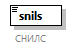 Пространство именurn:ru:fss:integration:types:mchd:v01ТипsnilsСвойстваОграниченияАннотацияСхема<xs:element name="snils" type="per:snils">
  <xs:annotation>
    <xs:documentation>СНИЛС</xs:documentation>
  </xs:annotation>
</xs:element>Диаграмма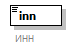 Пространство именurn:ru:fss:integration:types:mchd:v01ТипinnСвойстваОграниченияАннотацияСхема<xs:element name="inn" type="per:inn">
  <xs:annotation>
    <xs:documentation>ИНН</xs:documentation>
  </xs:annotation>
</xs:element>Диаграмма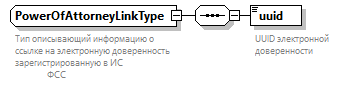 Пространство именurn:ru:fss:integration:types:mchd:v01Дочерние элементыuuidИспользуется вАннотацияСхема<xs:complexType name="PowerOfAttorneyLinkType">
  <xs:annotation>
    <xs:documentation>Тип описывающий информацию о ссылке на электронную доверенность зарегистрированную в ИС
                ФСС
            </xs:documentation>
  </xs:annotation>
  <xs:sequence>
    <xs:element name="uuid" type="c:UuidV1Type">
      <xs:annotation>
        <xs:documentation>UUID электронной доверенности</xs:documentation>
      </xs:annotation>
    </xs:element>
  </xs:sequence>
</xs:complexType>Диаграмма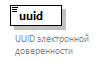 Пространство именurn:ru:fss:integration:types:mchd:v01ТипUuidV1TypeСвойстваОграниченияАннотацияСхема<xs:element name="uuid" type="c:UuidV1Type">
  <xs:annotation>
    <xs:documentation>UUID электронной доверенности</xs:documentation>
  </xs:annotation>
</xs:element>Диаграмма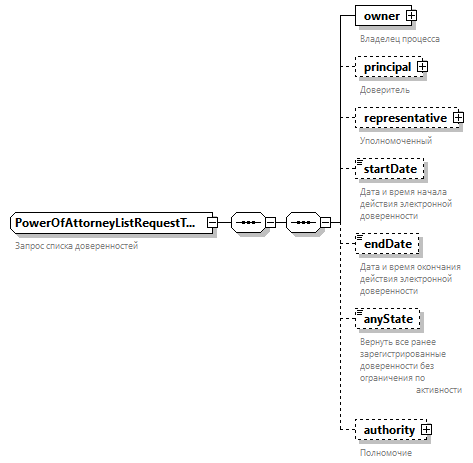 Пространство именurn:ru:fss:integration:types:mchd:v01Дочерние элементыowner principal representative startDate endDate anyState authorityИспользуется вАннотацияСхема<xs:complexType name="PowerOfAttorneyListRequestType">
  <xs:annotation>
    <xs:documentation>Запрос списка доверенностей</xs:documentation>
  </xs:annotation>
  <xs:sequence>
    <xs:sequence>
      <xs:element name="owner" type="OwnerType">
        <xs:annotation>
          <xs:documentation>Владелец процесса</xs:documentation>
        </xs:annotation>
      </xs:element>
      <xs:element name="principal" type="PrincipalType" minOccurs="0">
        <xs:annotation>
          <xs:documentation>Доверитель</xs:documentation>
        </xs:annotation>
      </xs:element>
      <xs:element name="representative" type="RepresentativeType" minOccurs="0">
        <xs:annotation>
          <xs:documentation>Уполномоченный</xs:documentation>
        </xs:annotation>
      </xs:element>
      <xs:element name="startDate" type="xs:date" minOccurs="0">
        <xs:annotation>
          <xs:documentation>Дата и время начала действия электронной доверенности</xs:documentation>
        </xs:annotation>
      </xs:element>
      <xs:element name="endDate" type="xs:date" minOccurs="0">
        <xs:annotation>
          <xs:documentation>Дата и время окончания действия электронной доверенности</xs:documentation>
        </xs:annotation>
      </xs:element>
      <xs:element name="anyState" type="xs:boolean" fixed="true" minOccurs="0">
        <xs:annotation>
          <xs:documentation>Вернуть все ранее зарегистрированные доверенности без ограничения по
                            активности
                        </xs:documentation>
        </xs:annotation>
      </xs:element>
      <xs:element name="authority" type="AuthorityType" minOccurs="0">
        <xs:annotation>
          <xs:documentation>Полномочие</xs:documentation>
        </xs:annotation>
      </xs:element>
    </xs:sequence>
  </xs:sequence>
</xs:complexType>Диаграмма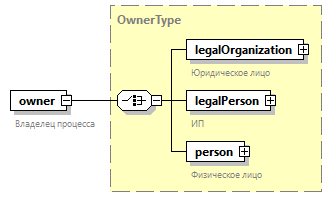 Пространство именurn:ru:fss:integration:types:mchd:v01ТипOwnerTypeСвойстваДочерние элементыlegalOrganization legalPerson personАннотацияСхема<xs:element name="owner" type="OwnerType">
  <xs:annotation>
    <xs:documentation>Владелец процесса</xs:documentation>
  </xs:annotation>
</xs:element>Диаграмма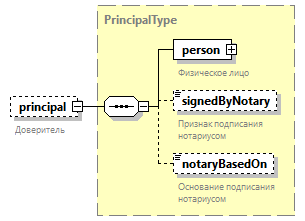 Пространство именurn:ru:fss:integration:types:mchd:v01ТипPrincipalTypeСвойстваДочерние элементыperson signedByNotary notaryBasedOnАннотацияСхема<xs:element name="principal" type="PrincipalType" minOccurs="0">
  <xs:annotation>
    <xs:documentation>Доверитель</xs:documentation>
  </xs:annotation>
</xs:element>Диаграмма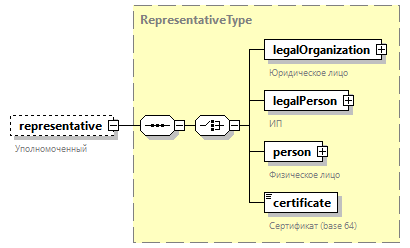 Пространство именurn:ru:fss:integration:types:mchd:v01ТипRepresentativeTypeСвойстваДочерние элементыlegalOrganization legalPerson person certificateАннотацияСхема<xs:element name="representative" type="RepresentativeType" minOccurs="0">
  <xs:annotation>
    <xs:documentation>Уполномоченный</xs:documentation>
  </xs:annotation>
</xs:element>Диаграмма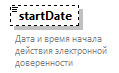 Пространство именurn:ru:fss:integration:types:mchd:v01Типxs:dateСвойстваАннотацияСхема<xs:element name="startDate" type="xs:date" minOccurs="0">
  <xs:annotation>
    <xs:documentation>Дата и время начала действия электронной доверенности</xs:documentation>
  </xs:annotation>
</xs:element>Диаграмма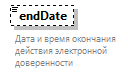 Пространство именurn:ru:fss:integration:types:mchd:v01Типxs:dateСвойстваАннотацияСхема<xs:element name="endDate" type="xs:date" minOccurs="0">
  <xs:annotation>
    <xs:documentation>Дата и время окончания действия электронной доверенности</xs:documentation>
  </xs:annotation>
</xs:element>Диаграмма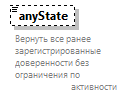 Пространство именurn:ru:fss:integration:types:mchd:v01Типxs:booleanСвойстваАннотацияСхема<xs:element name="anyState" type="xs:boolean" fixed="true" minOccurs="0">
  <xs:annotation>
    <xs:documentation>Вернуть все ранее зарегистрированные доверенности без ограничения по
                            активности
                        </xs:documentation>
  </xs:annotation>
</xs:element>Диаграмма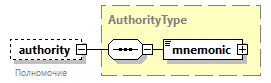 Пространство именurn:ru:fss:integration:types:mchd:v01ТипAuthorityTypeСвойстваДочерние элементыmnemonicАннотацияСхема<xs:element name="authority" type="AuthorityType" minOccurs="0">
  <xs:annotation>
    <xs:documentation>Полномочие</xs:documentation>
  </xs:annotation>
</xs:element>Диаграмма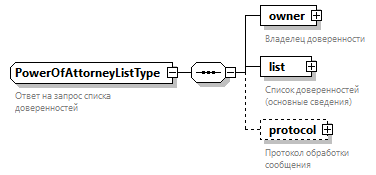 Пространство именurn:ru:fss:integration:types:mchd:v01Дочерние элементыowner list protocolИспользуется вАннотацияСхема<xs:complexType name="PowerOfAttorneyListType">
  <xs:annotation>
    <xs:documentation>Ответ на запрос списка доверенностей</xs:documentation>
  </xs:annotation>
  <xs:sequence>
    <xs:element name="owner" type="OwnerType">
      <xs:annotation>
        <xs:documentation>Владелец доверенности</xs:documentation>
      </xs:annotation>
    </xs:element>
    <xs:element name="list">
      <xs:annotation>
        <xs:documentation>Список доверенностей (основные сведения)</xs:documentation>
      </xs:annotation>
      <xs:complexType>
        <xs:sequence>
          <xs:element name="powerOfAttorney" minOccurs="0" maxOccurs="unbounded">
            <xs:complexType>
              <xs:sequence>
                <xs:element name="createDate" type="xs:dateTime">
                  <xs:annotation>
                    <xs:documentation>Дата и время создания электронной доверенности
                                            </xs:documentation>
                  </xs:annotation>
                </xs:element>
                <xs:element name="uuid" type="c:UuidV1Type">
                  <xs:annotation>
                    <xs:documentation>Идентификатор доверенности</xs:documentation>
                  </xs:annotation>
                </xs:element>
                <xs:element name="parentUuid" type="c:UuidV1Type" minOccurs="0">
                  <xs:annotation>
                    <xs:documentation>Идентификатор доверенности на основании которой выдана
                                                данная
                                            </xs:documentation>
                  </xs:annotation>
                </xs:element>
                <xs:element name="paStatus" type="PAStatusType">
                  <xs:annotation>
                    <xs:documentation>Статус доверенности</xs:documentation>
                  </xs:annotation>
                </xs:element>
                <xs:element name="startDate" type="xs:date">
                  <xs:annotation>
                    <xs:documentation>Дата и время начала действия электронной доверенности
                                            </xs:documentation>
                  </xs:annotation>
                </xs:element>
                <xs:element name="endDate" type="xs:date">
                  <xs:annotation>
                    <xs:documentation>Дата и время окончания действия электронной доверенности
                                            </xs:documentation>
                  </xs:annotation>
                </xs:element>
                <xs:element name="principal" type="xs:string">
                  <xs:annotation>
                    <xs:documentation>Доверитель</xs:documentation>
                  </xs:annotation>
                </xs:element>
                <xs:element name="representative" type="xs:string">
                  <xs:annotation>
                    <xs:documentation>Уполномоченный</xs:documentation>
                  </xs:annotation>
                </xs:element>
              </xs:sequence>
            </xs:complexType>
          </xs:element>
        </xs:sequence>
      </xs:complexType>
    </xs:element>
    <xs:element name="protocol" type="ProtocolType" minOccurs="0">
      <xs:annotation>
        <xs:documentation>Протокол обработки сообщения</xs:documentation>
      </xs:annotation>
    </xs:element>
  </xs:sequence>
</xs:complexType>Диаграмма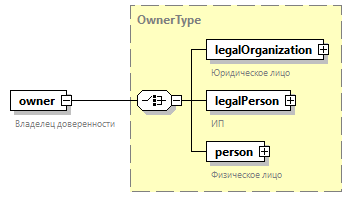 Пространство именurn:ru:fss:integration:types:mchd:v01ТипOwnerTypeСвойстваДочерние элементыlegalOrganization legalPerson personАннотацияСхема<xs:element name="owner" type="OwnerType">
  <xs:annotation>
    <xs:documentation>Владелец доверенности</xs:documentation>
  </xs:annotation>
</xs:element>Диаграмма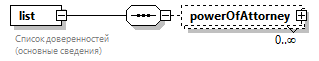 Пространство именurn:ru:fss:integration:types:mchd:v01СвойстваДочерние элементыpowerOfAttorneyАннотацияСхема<xs:element name="list">
  <xs:annotation>
    <xs:documentation>Список доверенностей (основные сведения)</xs:documentation>
  </xs:annotation>
  <xs:complexType>
    <xs:sequence>
      <xs:element name="powerOfAttorney" minOccurs="0" maxOccurs="unbounded">
        <xs:complexType>
          <xs:sequence>
            <xs:element name="createDate" type="xs:dateTime">
              <xs:annotation>
                <xs:documentation>Дата и время создания электронной доверенности
                                            </xs:documentation>
              </xs:annotation>
            </xs:element>
            <xs:element name="uuid" type="c:UuidV1Type">
              <xs:annotation>
                <xs:documentation>Идентификатор доверенности</xs:documentation>
              </xs:annotation>
            </xs:element>
            <xs:element name="parentUuid" type="c:UuidV1Type" minOccurs="0">
              <xs:annotation>
                <xs:documentation>Идентификатор доверенности на основании которой выдана
                                                данная
                                            </xs:documentation>
              </xs:annotation>
            </xs:element>
            <xs:element name="paStatus" type="PAStatusType">
              <xs:annotation>
                <xs:documentation>Статус доверенности</xs:documentation>
              </xs:annotation>
            </xs:element>
            <xs:element name="startDate" type="xs:date">
              <xs:annotation>
                <xs:documentation>Дата и время начала действия электронной доверенности
                                            </xs:documentation>
              </xs:annotation>
            </xs:element>
            <xs:element name="endDate" type="xs:date">
              <xs:annotation>
                <xs:documentation>Дата и время окончания действия электронной доверенности
                                            </xs:documentation>
              </xs:annotation>
            </xs:element>
            <xs:element name="principal" type="xs:string">
              <xs:annotation>
                <xs:documentation>Доверитель</xs:documentation>
              </xs:annotation>
            </xs:element>
            <xs:element name="representative" type="xs:string">
              <xs:annotation>
                <xs:documentation>Уполномоченный</xs:documentation>
              </xs:annotation>
            </xs:element>
          </xs:sequence>
        </xs:complexType>
      </xs:element>
    </xs:sequence>
  </xs:complexType>
</xs:element>Диаграмма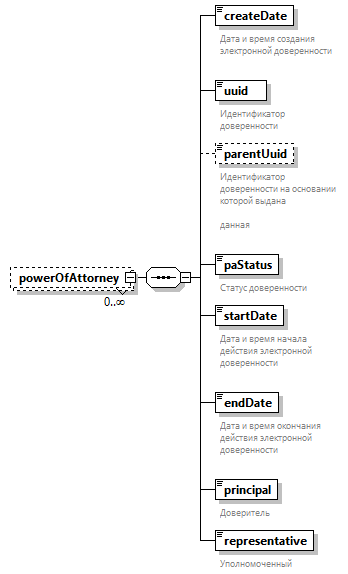 Пространство именurn:ru:fss:integration:types:mchd:v01СвойстваДочерние элементыcreateDate uuid parentUuid paStatus startDate endDate principal representativeСхема<xs:element name="powerOfAttorney" minOccurs="0" maxOccurs="unbounded">
  <xs:complexType>
    <xs:sequence>
      <xs:element name="createDate" type="xs:dateTime">
        <xs:annotation>
          <xs:documentation>Дата и время создания электронной доверенности
                                            </xs:documentation>
        </xs:annotation>
      </xs:element>
      <xs:element name="uuid" type="c:UuidV1Type">
        <xs:annotation>
          <xs:documentation>Идентификатор доверенности</xs:documentation>
        </xs:annotation>
      </xs:element>
      <xs:element name="parentUuid" type="c:UuidV1Type" minOccurs="0">
        <xs:annotation>
          <xs:documentation>Идентификатор доверенности на основании которой выдана
                                                данная
                                            </xs:documentation>
        </xs:annotation>
      </xs:element>
      <xs:element name="paStatus" type="PAStatusType">
        <xs:annotation>
          <xs:documentation>Статус доверенности</xs:documentation>
        </xs:annotation>
      </xs:element>
      <xs:element name="startDate" type="xs:date">
        <xs:annotation>
          <xs:documentation>Дата и время начала действия электронной доверенности
                                            </xs:documentation>
        </xs:annotation>
      </xs:element>
      <xs:element name="endDate" type="xs:date">
        <xs:annotation>
          <xs:documentation>Дата и время окончания действия электронной доверенности
                                            </xs:documentation>
        </xs:annotation>
      </xs:element>
      <xs:element name="principal" type="xs:string">
        <xs:annotation>
          <xs:documentation>Доверитель</xs:documentation>
        </xs:annotation>
      </xs:element>
      <xs:element name="representative" type="xs:string">
        <xs:annotation>
          <xs:documentation>Уполномоченный</xs:documentation>
        </xs:annotation>
      </xs:element>
    </xs:sequence>
  </xs:complexType>
</xs:element>Диаграмма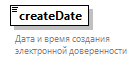 Пространство именurn:ru:fss:integration:types:mchd:v01Типxs:dateTimeСвойстваАннотацияСхема<xs:element name="createDate" type="xs:dateTime">
  <xs:annotation>
    <xs:documentation>Дата и время создания электронной доверенности
                                            </xs:documentation>
  </xs:annotation>
</xs:element>Диаграмма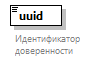 Пространство именurn:ru:fss:integration:types:mchd:v01ТипUuidV1TypeСвойстваОграниченияАннотацияСхема<xs:element name="uuid" type="c:UuidV1Type">
  <xs:annotation>
    <xs:documentation>Идентификатор доверенности</xs:documentation>
  </xs:annotation>
</xs:element>Диаграмма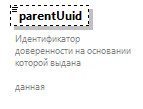 Пространство именurn:ru:fss:integration:types:mchd:v01ТипUuidV1TypeСвойстваОграниченияАннотацияСхема<xs:element name="parentUuid" type="c:UuidV1Type" minOccurs="0">
  <xs:annotation>
    <xs:documentation>Идентификатор доверенности на основании которой выдана
                                                данная
                                            </xs:documentation>
  </xs:annotation>
</xs:element>Диаграмма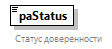 Пространство именurn:ru:fss:integration:types:mchd:v01ТипPAStatusTypeСвойстваОграниченияАннотацияСхема<xs:element name="paStatus" type="PAStatusType">
  <xs:annotation>
    <xs:documentation>Статус доверенности</xs:documentation>
  </xs:annotation>
</xs:element>Диаграмма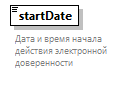 Пространство именurn:ru:fss:integration:types:mchd:v01Типxs:dateСвойстваАннотацияСхема<xs:element name="startDate" type="xs:date">
  <xs:annotation>
    <xs:documentation>Дата и время начала действия электронной доверенности
                                            </xs:documentation>
  </xs:annotation>
</xs:element>Диаграмма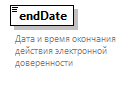 Пространство именurn:ru:fss:integration:types:mchd:v01Типxs:dateСвойстваАннотацияСхема<xs:element name="endDate" type="xs:date">
  <xs:annotation>
    <xs:documentation>Дата и время окончания действия электронной доверенности
                                            </xs:documentation>
  </xs:annotation>
</xs:element>Диаграмма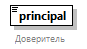 Пространство именurn:ru:fss:integration:types:mchd:v01Типxs:stringСвойстваАннотацияСхема<xs:element name="principal" type="xs:string">
  <xs:annotation>
    <xs:documentation>Доверитель</xs:documentation>
  </xs:annotation>
</xs:element>Диаграмма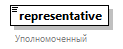 Пространство именurn:ru:fss:integration:types:mchd:v01Типxs:stringСвойстваАннотацияСхема<xs:element name="representative" type="xs:string">
  <xs:annotation>
    <xs:documentation>Уполномоченный</xs:documentation>
  </xs:annotation>
</xs:element>Диаграмма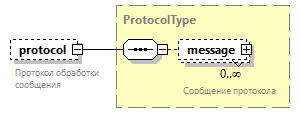 Пространство именurn:ru:fss:integration:types:mchd:v01ТипProtocolTypeСвойстваДочерние элементыmessageАннотацияСхема<xs:element name="protocol" type="ProtocolType" minOccurs="0">
  <xs:annotation>
    <xs:documentation>Протокол обработки сообщения</xs:documentation>
  </xs:annotation>
</xs:element>Диаграмма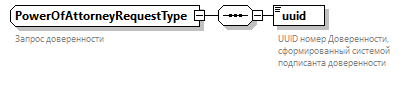 Пространство именurn:ru:fss:integration:types:mchd:v01Дочерние элементыuuidИспользуется вАннотацияСхема<xs:complexType name="PowerOfAttorneyRequestType">
  <xs:annotation>
    <xs:documentation>Запрос доверенности</xs:documentation>
  </xs:annotation>
  <xs:sequence>
    <xs:element name="uuid" type="c:UuidV1Type">
      <xs:annotation>
        <xs:documentation>UUID номер Доверенности, сформированный системой подписанта доверенности
                    </xs:documentation>
      </xs:annotation>
    </xs:element>
  </xs:sequence>
</xs:complexType>Диаграмма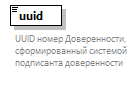 Пространство именurn:ru:fss:integration:types:mchd:v01ТипUuidV1TypeСвойстваОграниченияАннотацияСхема<xs:element name="uuid" type="c:UuidV1Type">
  <xs:annotation>
    <xs:documentation>UUID номер Доверенности, сформированный системой подписанта доверенности
                    </xs:documentation>
  </xs:annotation>
</xs:element>Диаграмма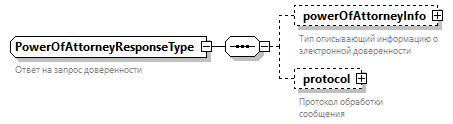 Пространство именurn:ru:fss:integration:types:mchd:v01Дочерние элементыpowerOfAttorneyInfo protocolИспользуется вАннотацияСхема<xs:complexType name="PowerOfAttorneyResponseType">
  <xs:annotation>
    <xs:documentation>Ответ на запрос доверенности</xs:documentation>
  </xs:annotation>
  <xs:sequence>
    <xs:element name="powerOfAttorneyInfo" minOccurs="0">
      <xs:annotation>
        <xs:documentation>Тип описывающий информацию о электронной доверенности</xs:documentation>
      </xs:annotation>
      <xs:complexType>
        <xs:sequence>
          <xs:element name="content" type="xs:string">
            <xs:annotation>
              <xs:documentation>Доверенность в base64</xs:documentation>
              <xs:documentation>В том виде в котором она пришла на регистрацию</xs:documentation>
              <xs:documentation>С подписью и вложенными доверенностями</xs:documentation>
            </xs:annotation>
          </xs:element>
          <xs:element name="status" type="PAStatusType">
            <xs:annotation>
              <xs:documentation>Текущий статус</xs:documentation>
            </xs:annotation>
          </xs:element>
          <xs:element name="issued" type="xs:dateTime">
            <xs:annotation>
              <xs:documentation>Дата регистрации доверенности в модуле МЧД</xs:documentation>
            </xs:annotation>
          </xs:element>
          <xs:element name="revocationReason" type="xs:string" minOccurs="0">
            <xs:annotation>
              <xs:documentation>Основание для отзыва доверенности</xs:documentation>
            </xs:annotation>
          </xs:element>
          <xs:element name="revocationDate" type="xs:dateTime" minOccurs="0">
            <xs:annotation>
              <xs:documentation>Дата и время отзыва доверенности</xs:documentation>
            </xs:annotation>
          </xs:element>
        </xs:sequence>
      </xs:complexType>
    </xs:element>
    <xs:element name="protocol" type="ProtocolType" minOccurs="0">
      <xs:annotation>
        <xs:documentation>Протокол обработки сообщения</xs:documentation>
      </xs:annotation>
    </xs:element>
  </xs:sequence>
</xs:complexType>Диаграмма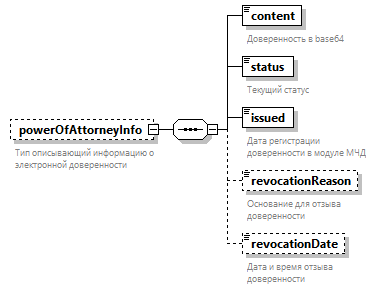 Пространство именurn:ru:fss:integration:types:mchd:v01СвойстваДочерние элементыcontent status issued revocationReason revocationDateАннотацияСхема<xs:element name="powerOfAttorneyInfo" minOccurs="0">
  <xs:annotation>
    <xs:documentation>Тип описывающий информацию о электронной доверенности</xs:documentation>
  </xs:annotation>
  <xs:complexType>
    <xs:sequence>
      <xs:element name="content" type="xs:string">
        <xs:annotation>
          <xs:documentation>Доверенность в base64</xs:documentation>
          <xs:documentation>В том виде в котором она пришла на регистрацию</xs:documentation>
          <xs:documentation>С подписью и вложенными доверенностями</xs:documentation>
        </xs:annotation>
      </xs:element>
      <xs:element name="status" type="PAStatusType">
        <xs:annotation>
          <xs:documentation>Текущий статус</xs:documentation>
        </xs:annotation>
      </xs:element>
      <xs:element name="issued" type="xs:dateTime">
        <xs:annotation>
          <xs:documentation>Дата регистрации доверенности в модуле МЧД</xs:documentation>
        </xs:annotation>
      </xs:element>
      <xs:element name="revocationReason" type="xs:string" minOccurs="0">
        <xs:annotation>
          <xs:documentation>Основание для отзыва доверенности</xs:documentation>
        </xs:annotation>
      </xs:element>
      <xs:element name="revocationDate" type="xs:dateTime" minOccurs="0">
        <xs:annotation>
          <xs:documentation>Дата и время отзыва доверенности</xs:documentation>
        </xs:annotation>
      </xs:element>
    </xs:sequence>
  </xs:complexType>
</xs:element>Диаграмма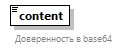 Пространство именurn:ru:fss:integration:types:mchd:v01Типxs:stringСвойстваАннотацияСхема<xs:element name="content" type="xs:string">
  <xs:annotation>
    <xs:documentation>Доверенность в base64</xs:documentation>
    <xs:documentation>В том виде в котором она пришла на регистрацию</xs:documentation>
    <xs:documentation>С подписью и вложенными доверенностями</xs:documentation>
  </xs:annotation>
</xs:element>Диаграмма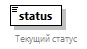 Пространство именurn:ru:fss:integration:types:mchd:v01ТипPAStatusTypeСвойстваОграниченияАннотацияСхема<xs:element name="status" type="PAStatusType">
  <xs:annotation>
    <xs:documentation>Текущий статус</xs:documentation>
  </xs:annotation>
</xs:element>Диаграмма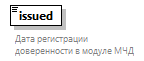 Пространство именurn:ru:fss:integration:types:mchd:v01Типxs:dateTimeСвойстваАннотацияСхема<xs:element name="issued" type="xs:dateTime">
  <xs:annotation>
    <xs:documentation>Дата регистрации доверенности в модуле МЧД</xs:documentation>
  </xs:annotation>
</xs:element>Диаграмма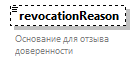 Пространство именurn:ru:fss:integration:types:mchd:v01Типxs:stringСвойстваАннотацияСхема<xs:element name="revocationReason" type="xs:string" minOccurs="0">
  <xs:annotation>
    <xs:documentation>Основание для отзыва доверенности</xs:documentation>
  </xs:annotation>
</xs:element>Диаграмма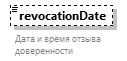 Пространство именurn:ru:fss:integration:types:mchd:v01Типxs:dateTimeСвойстваАннотацияСхема<xs:element name="revocationDate" type="xs:dateTime" minOccurs="0">
  <xs:annotation>
    <xs:documentation>Дата и время отзыва доверенности</xs:documentation>
  </xs:annotation>
</xs:element>ДиаграммаПространство именurn:ru:fss:integration:types:mchd:v01ТипProtocolTypeСвойстваДочерние элементыmessageАннотацияСхема<xs:element name="protocol" type="ProtocolType" minOccurs="0">
  <xs:annotation>
    <xs:documentation>Протокол обработки сообщения</xs:documentation>
  </xs:annotation>
</xs:element>Диаграмма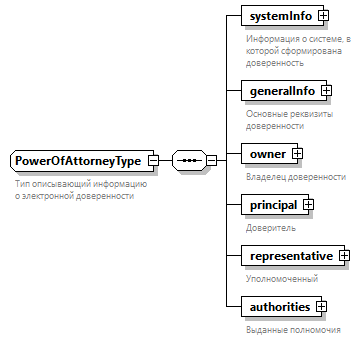 Пространство именurn:ru:fss:integration:types:mchd:v01Дочерние элементыsystemInfo generalInfo owner principal representative authoritiesИспользуется вАннотацияСхема<xs:complexType name="PowerOfAttorneyType">
  <xs:annotation>
    <xs:documentation>Тип описывающий информацию о электронной доверенности</xs:documentation>
  </xs:annotation>
  <xs:sequence>
    <xs:element name="systemInfo" type="c:SystemInfoType">
      <xs:annotation>
        <xs:documentation>Информация о системе, в которой сформирована доверенность</xs:documentation>
      </xs:annotation>
    </xs:element>
    <xs:element name="generalInfo" type="GeneralInfoType">
      <xs:annotation>
        <xs:documentation>Основные реквизиты доверенности</xs:documentation>
      </xs:annotation>
    </xs:element>
    <xs:element name="owner" type="OwnerType">
      <xs:annotation>
        <xs:documentation>Владелец доверенности</xs:documentation>
        <xs:documentation>Субъект в рамках которого будет действовать доверенность</xs:documentation>
      </xs:annotation>
    </xs:element>
    <xs:element name="principal" type="PrincipalType">
      <xs:annotation>
        <xs:documentation>Доверитель</xs:documentation>
      </xs:annotation>
    </xs:element>
    <xs:element name="representative" type="RepresentativeType">
      <xs:annotation>
        <xs:documentation>Уполномоченный</xs:documentation>
      </xs:annotation>
    </xs:element>
    <xs:element name="authorities" type="AuthorityListType">
      <xs:annotation>
        <xs:documentation>Выданные полномочия</xs:documentation>
      </xs:annotation>
    </xs:element>
  </xs:sequence>
</xs:complexType>Диаграмма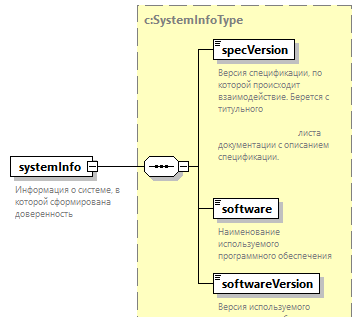 Пространство именurn:ru:fss:integration:types:mchd:v01ТипSystemInfoTypeСвойстваДочерние элементыspecVersion software softwareVersionАннотацияСхема<xs:element name="systemInfo" type="c:SystemInfoType">
  <xs:annotation>
    <xs:documentation>Информация о системе, в которой сформирована доверенность</xs:documentation>
  </xs:annotation>
</xs:element>Диаграмма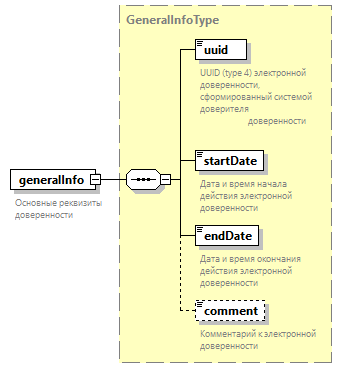 Пространство именurn:ru:fss:integration:types:mchd:v01ТипGeneralInfoTypeСвойстваДочерние элементыuuid startDate endDate commentАннотацияСхема<xs:element name="generalInfo" type="GeneralInfoType">
  <xs:annotation>
    <xs:documentation>Основные реквизиты доверенности</xs:documentation>
  </xs:annotation>
</xs:element>ДиаграммаПространство именurn:ru:fss:integration:types:mchd:v01ТипOwnerTypeСвойстваДочерние элементыlegalOrganization legalPerson personАннотацияСхема<xs:element name="owner" type="OwnerType">
  <xs:annotation>
    <xs:documentation>Владелец доверенности</xs:documentation>
    <xs:documentation>Субъект в рамках которого будет действовать доверенность</xs:documentation>
  </xs:annotation>
</xs:element>Диаграмма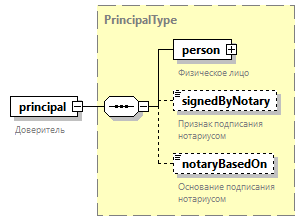 Пространство именurn:ru:fss:integration:types:mchd:v01ТипPrincipalTypeСвойстваДочерние элементыperson signedByNotary notaryBasedOnАннотацияСхема<xs:element name="principal" type="PrincipalType">
  <xs:annotation>
    <xs:documentation>Доверитель</xs:documentation>
  </xs:annotation>
</xs:element>Диаграмма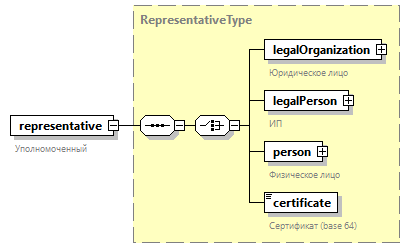 Пространство именurn:ru:fss:integration:types:mchd:v01ТипRepresentativeTypeСвойстваДочерние элементыlegalOrganization legalPerson person certificateАннотацияСхема<xs:element name="representative" type="RepresentativeType">
  <xs:annotation>
    <xs:documentation>Уполномоченный</xs:documentation>
  </xs:annotation>
</xs:element>Диаграмма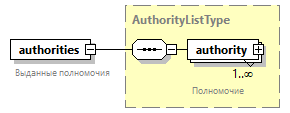 Пространство именurn:ru:fss:integration:types:mchd:v01ТипAuthorityListTypeСвойстваДочерние элементыauthorityАннотацияСхема<xs:element name="authorities" type="AuthorityListType">
  <xs:annotation>
    <xs:documentation>Выданные полномочия</xs:documentation>
  </xs:annotation>
</xs:element>Диаграмма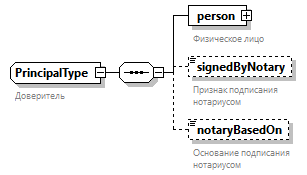 Пространство именurn:ru:fss:integration:types:mchd:v01Дочерние элементыperson signedByNotary notaryBasedOnИспользуется вАннотацияСхема<xs:complexType name="PrincipalType">
  <xs:annotation>
    <xs:documentation>Доверитель</xs:documentation>
  </xs:annotation>
  <xs:sequence>
    <xs:element name="person" type="PersonType">
      <xs:annotation>
        <xs:documentation>Физическое лицо</xs:documentation>
      </xs:annotation>
    </xs:element>
    <xs:element name="signedByNotary" type="xs:boolean" fixed="true" minOccurs="0">
      <xs:annotation>
        <xs:documentation>Признак подписания нотариусом</xs:documentation>
      </xs:annotation>
    </xs:element>
    <xs:element name="notaryBasedOn" type="xs:string" minOccurs="0">
      <xs:annotation>
        <xs:documentation>Основание подписания нотариусом</xs:documentation>
      </xs:annotation>
    </xs:element>
  </xs:sequence>
</xs:complexType>Диаграмма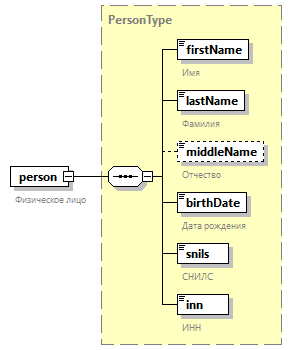 Пространство именurn:ru:fss:integration:types:mchd:v01ТипPersonTypeСвойстваДочерние элементыfirstName lastName middleName birthDate snils innАннотацияСхема<xs:element name="person" type="PersonType">
  <xs:annotation>
    <xs:documentation>Физическое лицо</xs:documentation>
  </xs:annotation>
</xs:element>Диаграмма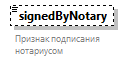 Пространство именurn:ru:fss:integration:types:mchd:v01Типxs:booleanСвойстваАннотацияСхема<xs:element name="signedByNotary" type="xs:boolean" fixed="true" minOccurs="0">
  <xs:annotation>
    <xs:documentation>Признак подписания нотариусом</xs:documentation>
  </xs:annotation>
</xs:element>Диаграмма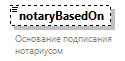 Пространство именurn:ru:fss:integration:types:mchd:v01Типxs:stringСвойстваАннотацияСхема<xs:element name="notaryBasedOn" type="xs:string" minOccurs="0">
  <xs:annotation>
    <xs:documentation>Основание подписания нотариусом</xs:documentation>
  </xs:annotation>
</xs:element>Диаграмма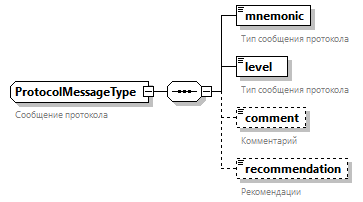 Пространство именurn:ru:fss:integration:types:mchd:v01Дочерние элементыmnemonic level comment recommendationИспользуется вАннотацияСхема<xs:complexType name="ProtocolMessageType">
  <xs:annotation>
    <xs:documentation>Сообщение протокола</xs:documentation>
  </xs:annotation>
  <xs:sequence>
    <xs:element name="mnemonic" type="ProtocolMessageMnemonicType">
      <xs:annotation>
        <xs:documentation>Тип сообщения протокола</xs:documentation>
      </xs:annotation>
    </xs:element>
    <xs:element name="level" type="ProtocolMessageLevelType">
      <xs:annotation>
        <xs:documentation>Тип сообщения протокола</xs:documentation>
      </xs:annotation>
    </xs:element>
    <xs:element name="comment" type="xs:string" minOccurs="0">
      <xs:annotation>
        <xs:documentation>Комментарий</xs:documentation>
      </xs:annotation>
    </xs:element>
    <xs:element name="recommendation" type="xs:string" minOccurs="0">
      <xs:annotation>
        <xs:documentation>Рекомендации</xs:documentation>
      </xs:annotation>
    </xs:element>
  </xs:sequence>
</xs:complexType>Диаграмма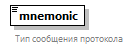 Пространство именurn:ru:fss:integration:types:mchd:v01ТипProtocolMessageMnemonicTypeСвойстваОграниченияАннотацияСхема<xs:element name="mnemonic" type="ProtocolMessageMnemonicType">
  <xs:annotation>
    <xs:documentation>Тип сообщения протокола</xs:documentation>
  </xs:annotation>
</xs:element>Диаграмма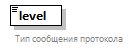 Пространство именurn:ru:fss:integration:types:mchd:v01ТипProtocolMessageLevelTypeСвойстваОграниченияАннотацияСхема<xs:element name="level" type="ProtocolMessageLevelType">
  <xs:annotation>
    <xs:documentation>Тип сообщения протокола</xs:documentation>
  </xs:annotation>
</xs:element>Диаграмма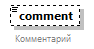 Пространство именurn:ru:fss:integration:types:mchd:v01Типxs:stringСвойстваАннотацияСхема<xs:element name="comment" type="xs:string" minOccurs="0">
  <xs:annotation>
    <xs:documentation>Комментарий</xs:documentation>
  </xs:annotation>
</xs:element>Диаграмма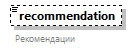 Пространство именurn:ru:fss:integration:types:mchd:v01Типxs:stringСвойстваАннотацияСхема<xs:element name="recommendation" type="xs:string" minOccurs="0">
  <xs:annotation>
    <xs:documentation>Рекомендации</xs:documentation>
  </xs:annotation>
</xs:element>Диаграмма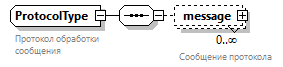 Пространство именurn:ru:fss:integration:types:mchd:v01Дочерние элементыmessageИспользуется вАннотацияСхема<xs:complexType name="ProtocolType">
  <xs:annotation>
    <xs:documentation>Протокол обработки сообщения</xs:documentation>
  </xs:annotation>
  <xs:sequence>
    <xs:element name="message" type="ProtocolMessageType" minOccurs="0" maxOccurs="unbounded">
      <xs:annotation>
        <xs:documentation>Сообщение протокола</xs:documentation>
      </xs:annotation>
    </xs:element>
  </xs:sequence>
</xs:complexType>Диаграмма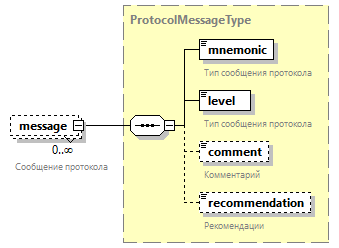 Пространство именurn:ru:fss:integration:types:mchd:v01ТипProtocolMessageTypeСвойстваДочерние элементыmnemonic level comment recommendationАннотацияСхема<xs:element name="message" type="ProtocolMessageType" minOccurs="0" maxOccurs="unbounded">
  <xs:annotation>
    <xs:documentation>Сообщение протокола</xs:documentation>
  </xs:annotation>
</xs:element>Диаграмма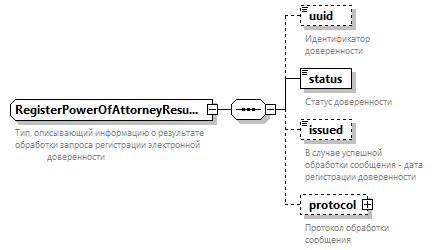 Пространство именurn:ru:fss:integration:types:mchd:v01Дочерние элементыuuid status issued protocolИспользуется вАннотацияСхема<xs:complexType name="RegisterPowerOfAttorneyResultType">
  <xs:annotation>
    <xs:documentation>Тип, описывающий информацию о результате обработки запроса регистрации электронной
                доверенности
            </xs:documentation>
  </xs:annotation>
  <xs:sequence>
    <xs:element name="uuid" type="c:UuidV1Type" minOccurs="0">
      <xs:annotation>
        <xs:documentation>Идентификатор доверенности</xs:documentation>
      </xs:annotation>
    </xs:element>
    <xs:element name="status" type="PAStatusType">
      <xs:annotation>
        <xs:documentation>Статус доверенности</xs:documentation>
      </xs:annotation>
    </xs:element>
    <xs:element name="issued" type="xs:dateTime" minOccurs="0">
      <xs:annotation>
        <xs:documentation>В случае успешной обработки сообщения - дата регистрации доверенности</xs:documentation>
      </xs:annotation>
    </xs:element>
    <xs:element name="protocol" type="ProtocolType" minOccurs="0">
      <xs:annotation>
        <xs:documentation>Протокол обработки сообщения</xs:documentation>
      </xs:annotation>
    </xs:element>
  </xs:sequence>
</xs:complexType>Диаграмма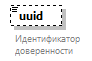 Пространство именurn:ru:fss:integration:types:mchd:v01ТипUuidV1TypeСвойстваОграниченияАннотацияСхема<xs:element name="uuid" type="c:UuidV1Type" minOccurs="0">
  <xs:annotation>
    <xs:documentation>Идентификатор доверенности</xs:documentation>
  </xs:annotation>
</xs:element>Диаграмма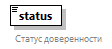 Пространство именurn:ru:fss:integration:types:mchd:v01ТипPAStatusTypeСвойстваОграниченияАннотацияСхема<xs:element name="status" type="PAStatusType">
  <xs:annotation>
    <xs:documentation>Статус доверенности</xs:documentation>
  </xs:annotation>
</xs:element>Диаграмма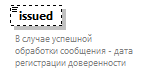 Пространство именurn:ru:fss:integration:types:mchd:v01Типxs:dateTimeСвойстваАннотацияСхема<xs:element name="issued" type="xs:dateTime" minOccurs="0">
  <xs:annotation>
    <xs:documentation>В случае успешной обработки сообщения - дата регистрации доверенности</xs:documentation>
  </xs:annotation>
</xs:element>ДиаграммаПространство именurn:ru:fss:integration:types:mchd:v01ТипProtocolTypeСвойстваДочерние элементыmessageАннотацияСхема<xs:element name="protocol" type="ProtocolType" minOccurs="0">
  <xs:annotation>
    <xs:documentation>Протокол обработки сообщения</xs:documentation>
  </xs:annotation>
</xs:element>Диаграмма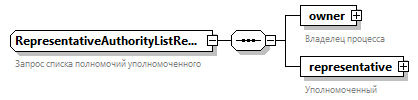 Пространство именurn:ru:fss:integration:types:mchd:v01Дочерние элементыowner representativeИспользуется вАннотацияСхема<xs:complexType name="RepresentativeAuthorityListRequestType">
  <xs:annotation>
    <xs:documentation>Запрос списка полномочий уполномоченного</xs:documentation>
  </xs:annotation>
  <xs:sequence>
    <xs:element name="owner" type="OwnerType">
      <xs:annotation>
        <xs:documentation>Владелец процесса</xs:documentation>
      </xs:annotation>
    </xs:element>
    <xs:element name="representative" type="RepresentativeType">
      <xs:annotation>
        <xs:documentation>Уполномоченный</xs:documentation>
      </xs:annotation>
    </xs:element>
  </xs:sequence>
</xs:complexType>Диаграмма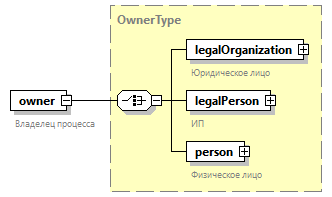 Пространство именurn:ru:fss:integration:types:mchd:v01ТипOwnerTypeСвойстваДочерние элементыlegalOrganization legalPerson personАннотацияСхема<xs:element name="owner" type="OwnerType">
  <xs:annotation>
    <xs:documentation>Владелец процесса</xs:documentation>
  </xs:annotation>
</xs:element>Диаграмма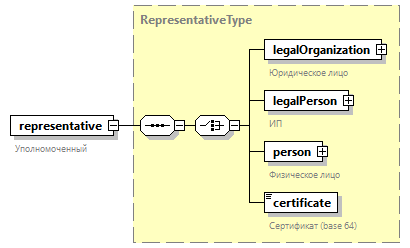 Пространство именurn:ru:fss:integration:types:mchd:v01ТипRepresentativeTypeСвойстваДочерние элементыlegalOrganization legalPerson person certificateАннотацияСхема<xs:element name="representative" type="RepresentativeType">
  <xs:annotation>
    <xs:documentation>Уполномоченный</xs:documentation>
  </xs:annotation>
</xs:element>Диаграмма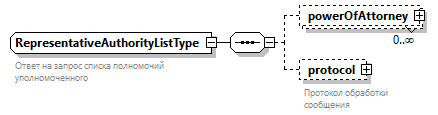 Пространство именurn:ru:fss:integration:types:mchd:v01Дочерние элементыpowerOfAttorney protocolИспользуется вАннотацияСхема<xs:complexType name="RepresentativeAuthorityListType">
  <xs:annotation>
    <xs:documentation>Ответ на запрос списка полномочий уполномоченного</xs:documentation>
  </xs:annotation>
  <xs:sequence>
    <xs:element name="powerOfAttorney" minOccurs="0" maxOccurs="unbounded">
      <xs:complexType>
        <xs:sequence>
          <xs:element name="uuid" type="c:UuidV1Type">
            <xs:annotation>
              <xs:documentation>Идентификатор доверенности</xs:documentation>
            </xs:annotation>
          </xs:element>
          <xs:element name="startDate" type="xs:date">
            <xs:annotation>
              <xs:documentation>Дата и время начала действия электронной доверенности
                                </xs:documentation>
            </xs:annotation>
          </xs:element>
          <xs:element name="endDate" type="xs:date">
            <xs:annotation>
              <xs:documentation>Дата и время окончания действия электронной доверенности
                                </xs:documentation>
            </xs:annotation>
          </xs:element>
          <xs:element name="authorities">
            <xs:annotation>
              <xs:documentation>Список полномочий</xs:documentation>
            </xs:annotation>
            <xs:complexType>
              <xs:sequence>
                <xs:element name="authority" type="AuthorityType" minOccurs="0" maxOccurs="unbounded">
                  <xs:annotation>
                    <xs:documentation>Полномочие</xs:documentation>
                  </xs:annotation>
                </xs:element>
              </xs:sequence>
            </xs:complexType>
          </xs:element>
        </xs:sequence>
      </xs:complexType>
    </xs:element>
    <xs:element name="protocol" type="ProtocolType" minOccurs="0">
      <xs:annotation>
        <xs:documentation>Протокол обработки сообщения</xs:documentation>
      </xs:annotation>
    </xs:element>
  </xs:sequence>
</xs:complexType>Диаграмма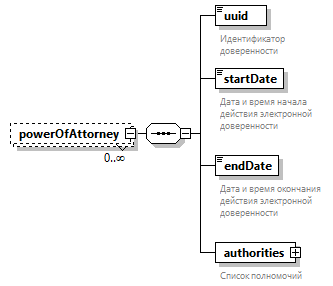 Пространство именurn:ru:fss:integration:types:mchd:v01СвойстваДочерние элементыuuid startDate endDate authoritiesСхема<xs:element name="powerOfAttorney" minOccurs="0" maxOccurs="unbounded">
  <xs:complexType>
    <xs:sequence>
      <xs:element name="uuid" type="c:UuidV1Type">
        <xs:annotation>
          <xs:documentation>Идентификатор доверенности</xs:documentation>
        </xs:annotation>
      </xs:element>
      <xs:element name="startDate" type="xs:date">
        <xs:annotation>
          <xs:documentation>Дата и время начала действия электронной доверенности
                                </xs:documentation>
        </xs:annotation>
      </xs:element>
      <xs:element name="endDate" type="xs:date">
        <xs:annotation>
          <xs:documentation>Дата и время окончания действия электронной доверенности
                                </xs:documentation>
        </xs:annotation>
      </xs:element>
      <xs:element name="authorities">
        <xs:annotation>
          <xs:documentation>Список полномочий</xs:documentation>
        </xs:annotation>
        <xs:complexType>
          <xs:sequence>
            <xs:element name="authority" type="AuthorityType" minOccurs="0" maxOccurs="unbounded">
              <xs:annotation>
                <xs:documentation>Полномочие</xs:documentation>
              </xs:annotation>
            </xs:element>
          </xs:sequence>
        </xs:complexType>
      </xs:element>
    </xs:sequence>
  </xs:complexType>
</xs:element>Диаграмма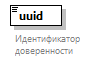 Пространство именurn:ru:fss:integration:types:mchd:v01ТипUuidV1TypeСвойстваОграниченияАннотацияСхема<xs:element name="uuid" type="c:UuidV1Type">
  <xs:annotation>
    <xs:documentation>Идентификатор доверенности</xs:documentation>
  </xs:annotation>
</xs:element>Диаграмма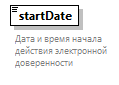 Пространство именurn:ru:fss:integration:types:mchd:v01Типxs:dateСвойстваАннотацияСхема<xs:element name="startDate" type="xs:date">
  <xs:annotation>
    <xs:documentation>Дата и время начала действия электронной доверенности
                                </xs:documentation>
  </xs:annotation>
</xs:element>Диаграмма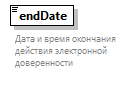 Пространство именurn:ru:fss:integration:types:mchd:v01Типxs:dateСвойстваАннотацияСхема<xs:element name="endDate" type="xs:date">
  <xs:annotation>
    <xs:documentation>Дата и время окончания действия электронной доверенности
                                </xs:documentation>
  </xs:annotation>
</xs:element>Диаграмма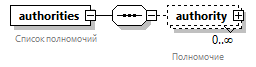 Пространство именurn:ru:fss:integration:types:mchd:v01СвойстваДочерние элементыauthorityАннотацияСхема<xs:element name="authorities">
  <xs:annotation>
    <xs:documentation>Список полномочий</xs:documentation>
  </xs:annotation>
  <xs:complexType>
    <xs:sequence>
      <xs:element name="authority" type="AuthorityType" minOccurs="0" maxOccurs="unbounded">
        <xs:annotation>
          <xs:documentation>Полномочие</xs:documentation>
        </xs:annotation>
      </xs:element>
    </xs:sequence>
  </xs:complexType>
</xs:element>Диаграмма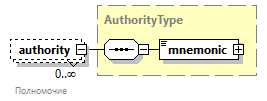 Пространство именurn:ru:fss:integration:types:mchd:v01ТипAuthorityTypeСвойстваДочерние элементыmnemonicАннотацияСхема<xs:element name="authority" type="AuthorityType" minOccurs="0" maxOccurs="unbounded">
  <xs:annotation>
    <xs:documentation>Полномочие</xs:documentation>
  </xs:annotation>
</xs:element>ДиаграммаПространство именurn:ru:fss:integration:types:mchd:v01ТипProtocolTypeСвойстваДочерние элементыmessageАннотацияСхема<xs:element name="protocol" type="ProtocolType" minOccurs="0">
  <xs:annotation>
    <xs:documentation>Протокол обработки сообщения</xs:documentation>
  </xs:annotation>
</xs:element>Диаграмма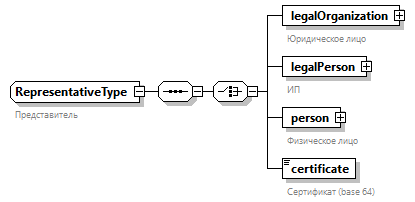 Пространство именurn:ru:fss:integration:types:mchd:v01Дочерние элементыlegalOrganization legalPerson person certificateИспользуется вАннотацияСхема<xs:complexType name="RepresentativeType">
  <xs:annotation>
    <xs:documentation>Представитель</xs:documentation>
  </xs:annotation>
  <xs:sequence>
    <xs:choice>
      <xs:element name="legalOrganization" type="LegalOrganizationType">
        <xs:annotation>
          <xs:documentation>Юридическое лицо</xs:documentation>
        </xs:annotation>
      </xs:element>
      <xs:element name="legalPerson">
        <xs:annotation>
          <xs:documentation>ИП</xs:documentation>
        </xs:annotation>
        <xs:complexType>
          <xs:complexContent>
            <xs:extension base="LegalPersonType">
              <xs:sequence>
                <xs:element name="personDocument" type="PersonDocumentType" minOccurs="0">
                  <xs:annotation>
                    <xs:documentation>Документ удостоверяющий личность</xs:documentation>
                  </xs:annotation>
                </xs:element>
              </xs:sequence>
            </xs:extension>
          </xs:complexContent>
        </xs:complexType>
      </xs:element>
      <xs:element name="person">
        <xs:annotation>
          <xs:documentation>Физическое лицо</xs:documentation>
        </xs:annotation>
        <xs:complexType>
          <xs:complexContent>
            <xs:extension base="PersonType">
              <xs:sequence>
                <xs:element name="personDocument" type="PersonDocumentType" minOccurs="0">
                  <xs:annotation>
                    <xs:documentation>Документ удостоверяющий личность</xs:documentation>
                  </xs:annotation>
                </xs:element>
              </xs:sequence>
            </xs:extension>
          </xs:complexContent>
        </xs:complexType>
      </xs:element>
      <xs:element name="certificate" type="xs:string">
        <xs:annotation>
          <xs:documentation>Сертификат (base 64)</xs:documentation>
        </xs:annotation>
      </xs:element>
    </xs:choice>
  </xs:sequence>
</xs:complexType>Диаграмма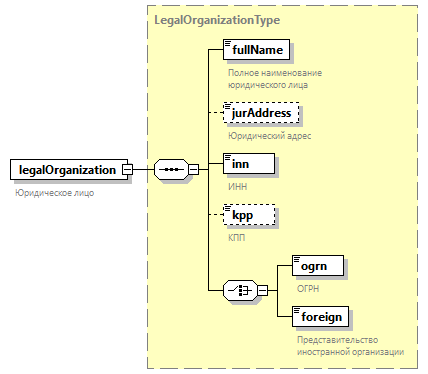 Пространство именurn:ru:fss:integration:types:mchd:v01ТипLegalOrganizationTypeСвойстваДочерние элементыfullName jurAddress inn kpp ogrn foreignАннотацияСхема<xs:element name="legalOrganization" type="LegalOrganizationType">
  <xs:annotation>
    <xs:documentation>Юридическое лицо</xs:documentation>
  </xs:annotation>
</xs:element>Диаграмма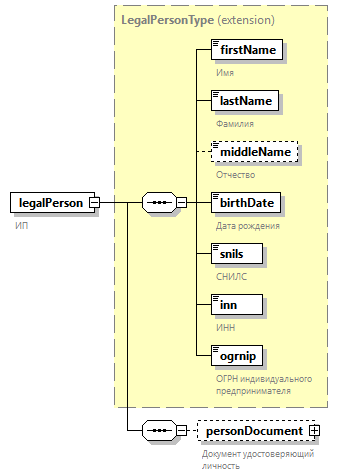 Пространство именurn:ru:fss:integration:types:mchd:v01Типextension of LegalPersonTypeСвойстваДочерние элементыfirstName lastName middleName birthDate snils inn ogrnip personDocumentАннотацияСхема<xs:element name="legalPerson">
  <xs:annotation>
    <xs:documentation>ИП</xs:documentation>
  </xs:annotation>
  <xs:complexType>
    <xs:complexContent>
      <xs:extension base="LegalPersonType">
        <xs:sequence>
          <xs:element name="personDocument" type="PersonDocumentType" minOccurs="0">
            <xs:annotation>
              <xs:documentation>Документ удостоверяющий личность</xs:documentation>
            </xs:annotation>
          </xs:element>
        </xs:sequence>
      </xs:extension>
    </xs:complexContent>
  </xs:complexType>
</xs:element>Диаграмма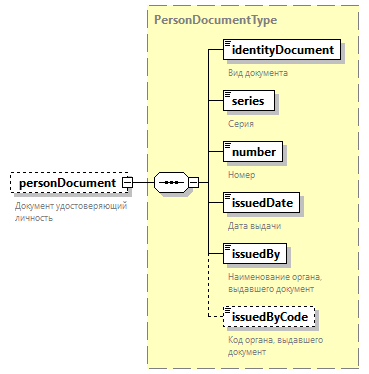 Пространство именurn:ru:fss:integration:types:mchd:v01ТипPersonDocumentTypeСвойстваДочерние элементыidentityDocument series number issuedDate issuedBy issuedByCodeАннотацияСхема<xs:element name="personDocument" type="PersonDocumentType" minOccurs="0">
  <xs:annotation>
    <xs:documentation>Документ удостоверяющий личность</xs:documentation>
  </xs:annotation>
</xs:element>Диаграмма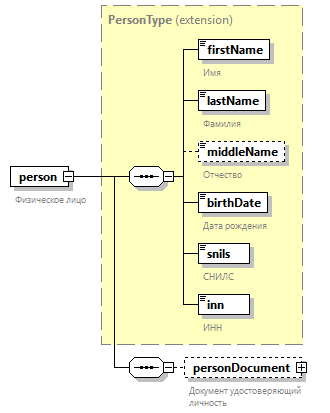 Пространство именurn:ru:fss:integration:types:mchd:v01Типextension of PersonTypeСвойстваДочерние элементыfirstName lastName middleName birthDate snils inn personDocumentАннотацияСхема<xs:element name="person">
  <xs:annotation>
    <xs:documentation>Физическое лицо</xs:documentation>
  </xs:annotation>
  <xs:complexType>
    <xs:complexContent>
      <xs:extension base="PersonType">
        <xs:sequence>
          <xs:element name="personDocument" type="PersonDocumentType" minOccurs="0">
            <xs:annotation>
              <xs:documentation>Документ удостоверяющий личность</xs:documentation>
            </xs:annotation>
          </xs:element>
        </xs:sequence>
      </xs:extension>
    </xs:complexContent>
  </xs:complexType>
</xs:element>Диаграмма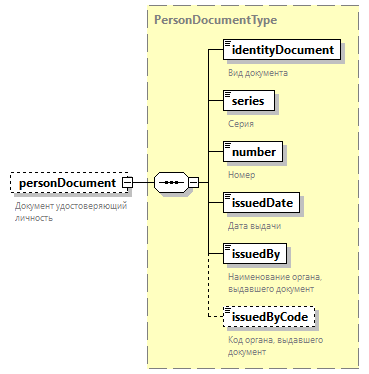 Пространство именurn:ru:fss:integration:types:mchd:v01ТипPersonDocumentTypeСвойстваДочерние элементыidentityDocument series number issuedDate issuedBy issuedByCodeАннотацияСхема<xs:element name="personDocument" type="PersonDocumentType" minOccurs="0">
  <xs:annotation>
    <xs:documentation>Документ удостоверяющий личность</xs:documentation>
  </xs:annotation>
</xs:element>Диаграмма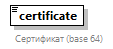 Пространство именurn:ru:fss:integration:types:mchd:v01Типxs:stringСвойстваАннотацияСхема<xs:element name="certificate" type="xs:string">
  <xs:annotation>
    <xs:documentation>Сертификат (base 64)</xs:documentation>
  </xs:annotation>
</xs:element>Диаграмма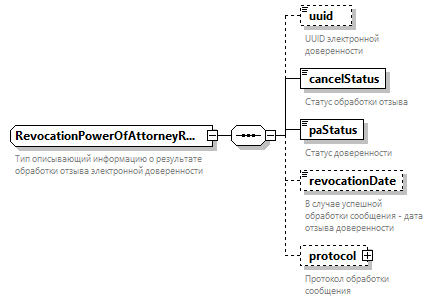 Пространство именurn:ru:fss:integration:types:mchd:v01Дочерние элементыuuid cancelStatus paStatus revocationDate protocolИспользуется вАннотацияСхема<xs:complexType name="RevocationPowerOfAttorneyResultType">
  <xs:annotation>
    <xs:documentation>Тип описывающий информацию о результате обработки отзыва электронной доверенности
            </xs:documentation>
  </xs:annotation>
  <xs:sequence>
    <xs:element name="uuid" type="c:UuidV1Type" minOccurs="0">
      <xs:annotation>
        <xs:documentation>UUID электронной доверенности</xs:documentation>
      </xs:annotation>
    </xs:element>
    <xs:element name="cancelStatus" type="xs:string">
      <xs:annotation>
        <xs:documentation>Статус обработки отзыва</xs:documentation>
      </xs:annotation>
    </xs:element>
    <xs:element name="paStatus" type="PAStatusType">
      <xs:annotation>
        <xs:documentation>Статус доверенности</xs:documentation>
      </xs:annotation>
    </xs:element>
    <xs:element name="revocationDate" type="xs:dateTime" minOccurs="0">
      <xs:annotation>
        <xs:documentation>В случае успешной обработки сообщения - дата отзыва доверенности</xs:documentation>
      </xs:annotation>
    </xs:element>
    <xs:element name="protocol" type="ProtocolType" minOccurs="0">
      <xs:annotation>
        <xs:documentation>Протокол обработки сообщения</xs:documentation>
      </xs:annotation>
    </xs:element>
  </xs:sequence>
</xs:complexType>Диаграмма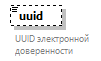 Пространство именurn:ru:fss:integration:types:mchd:v01ТипUuidV1TypeСвойстваОграниченияАннотацияСхема<xs:element name="uuid" type="c:UuidV1Type" minOccurs="0">
  <xs:annotation>
    <xs:documentation>UUID электронной доверенности</xs:documentation>
  </xs:annotation>
</xs:element>Диаграмма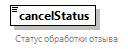 Пространство именurn:ru:fss:integration:types:mchd:v01Типxs:stringСвойстваАннотацияСхема<xs:element name="cancelStatus" type="xs:string">
  <xs:annotation>
    <xs:documentation>Статус обработки отзыва</xs:documentation>
  </xs:annotation>
</xs:element>Диаграмма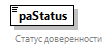 Пространство именurn:ru:fss:integration:types:mchd:v01ТипPAStatusTypeСвойстваОграниченияАннотацияСхема<xs:element name="paStatus" type="PAStatusType">
  <xs:annotation>
    <xs:documentation>Статус доверенности</xs:documentation>
  </xs:annotation>
</xs:element>Диаграмма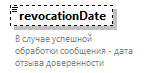 Пространство именurn:ru:fss:integration:types:mchd:v01Типxs:dateTimeСвойстваАннотацияСхема<xs:element name="revocationDate" type="xs:dateTime" minOccurs="0">
  <xs:annotation>
    <xs:documentation>В случае успешной обработки сообщения - дата отзыва доверенности</xs:documentation>
  </xs:annotation>
</xs:element>ДиаграммаПространство именurn:ru:fss:integration:types:mchd:v01ТипProtocolTypeСвойстваДочерние элементыmessageАннотацияСхема<xs:element name="protocol" type="ProtocolType" minOccurs="0">
  <xs:annotation>
    <xs:documentation>Протокол обработки сообщения</xs:documentation>
  </xs:annotation>
</xs:element>Диаграмма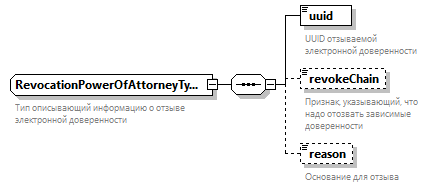 Пространство именurn:ru:fss:integration:types:mchd:v01Дочерние элементыuuid revokeChain reasonИспользуется вАннотацияСхема<xs:complexType name="RevocationPowerOfAttorneyType">
  <xs:annotation>
    <xs:documentation>Тип описывающий информацию о отзыве электронной доверенности</xs:documentation>
  </xs:annotation>
  <xs:sequence>
    <xs:element name="uuid" type="c:UuidV1Type">
      <xs:annotation>
        <xs:documentation>UUID отзываемой электронной доверенности</xs:documentation>
      </xs:annotation>
    </xs:element>
    <xs:element name="revokeChain" type="xs:boolean" fixed="true" minOccurs="0">
      <xs:annotation>
        <xs:documentation>Признак, указывающий, что надо отозвать зависимые доверенности</xs:documentation>
      </xs:annotation>
    </xs:element>
    <xs:element name="reason" type="xs:string" minOccurs="0">
      <xs:annotation>
        <xs:documentation>Основание для отзыва</xs:documentation>
      </xs:annotation>
    </xs:element>
  </xs:sequence>
</xs:complexType>Диаграмма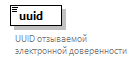 Пространство именurn:ru:fss:integration:types:mchd:v01ТипUuidV1TypeСвойстваОграниченияАннотацияСхема<xs:element name="uuid" type="c:UuidV1Type">
  <xs:annotation>
    <xs:documentation>UUID отзываемой электронной доверенности</xs:documentation>
  </xs:annotation>
</xs:element>Диаграмма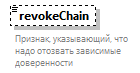 Пространство именurn:ru:fss:integration:types:mchd:v01Типxs:booleanСвойстваАннотацияСхема<xs:element name="revokeChain" type="xs:boolean" fixed="true" minOccurs="0">
  <xs:annotation>
    <xs:documentation>Признак, указывающий, что надо отозвать зависимые доверенности</xs:documentation>
  </xs:annotation>
</xs:element>Диаграмма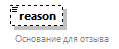 Пространство именurn:ru:fss:integration:types:mchd:v01Типxs:stringСвойстваАннотацияСхема<xs:element name="reason" type="xs:string" minOccurs="0">
  <xs:annotation>
    <xs:documentation>Основание для отзыва</xs:documentation>
  </xs:annotation>
</xs:element>Пространство именurn:ru:fss:integration:types:mchd:v01Типrestriction of xs:stringСвойстваОграниченияАннотацияСхема<xs:simpleType name="AuthorityChangeType">
  <xs:annotation>
    <xs:documentation>Тип описывающий изменение полномочия</xs:documentation>
  </xs:annotation>
  <xs:restriction base="xs:string">
    <xs:enumeration value="ADDED"/>
    <xs:enumeration value="REVOKED"/>
  </xs:restriction>
</xs:simpleType>Пространство именurn:ru:fss:integration:types:mchd:v01Типrestriction of xs:stringСвойстваИспользуется вОграниченияАннотацияСхема<xs:simpleType name="AuthorityMnemonicType">
  <xs:annotation>
    <xs:documentation>Тип описывающий мнемонику полномочия</xs:documentation>
  </xs:annotation>
  <xs:restriction base="xs:string">
    <xs:maxLength value="200"/>
    <xs:minLength value="1"/>
  </xs:restriction>
</xs:simpleType>Пространство именurn:ru:fss:integration:types:mchd:v01Типrestriction of xs:stringСвойстваИспользуется вОграниченияАннотацияСхема<xs:simpleType name="PAStatusType">
  <xs:annotation>
    <xs:documentation>Статус доверенности</xs:documentation>
  </xs:annotation>
  <xs:restriction base="xs:string">
    <xs:enumeration value="REGISTERED"/>
    <xs:enumeration value="REVOKED"/>
    <xs:enumeration value="ERROR"/>
  </xs:restriction>
</xs:simpleType>Пространство именurn:ru:fss:integration:types:mchd:v01Типrestriction of xs:stringСвойстваИспользуется вОграниченияАннотацияСхема<xs:simpleType name="ProtocolMessageLevelType">
  <xs:annotation>
    <xs:documentation>Уровень записи протокола</xs:documentation>
  </xs:annotation>
  <xs:restriction base="xs:string">
    <xs:enumeration value="INFO"/>
    <xs:enumeration value="WARN"/>
    <xs:enumeration value="ERROR"/>
  </xs:restriction>
</xs:simpleType>Пространство именurn:ru:fss:integration:types:mchd:v01Типrestriction of xs:stringСвойстваИспользуется вОграниченияАннотацияСхема<xs:simpleType name="ProtocolMessageMnemonicType">
  <xs:annotation>
    <xs:documentation>Тип сообщения протокола</xs:documentation>
  </xs:annotation>
  <xs:restriction base="xs:string">
    <xs:maxLength value="10"/>
  </xs:restriction>
</xs:simpleType>